T.CETİMESGUT  KAYMAKAMLIĞINENE HATUN KIZ ANADOLU İMAM HATİP LİSESİMÜDÜRLÜĞÜ2019-2023 STRATEJİK PLANIETİMESGUT 2019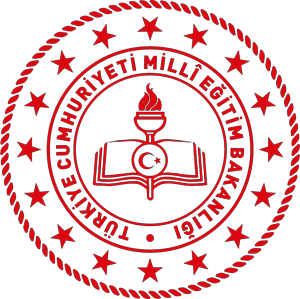 NENE HATUN KIZ ANADOLU İMAM HATİP LİSESİ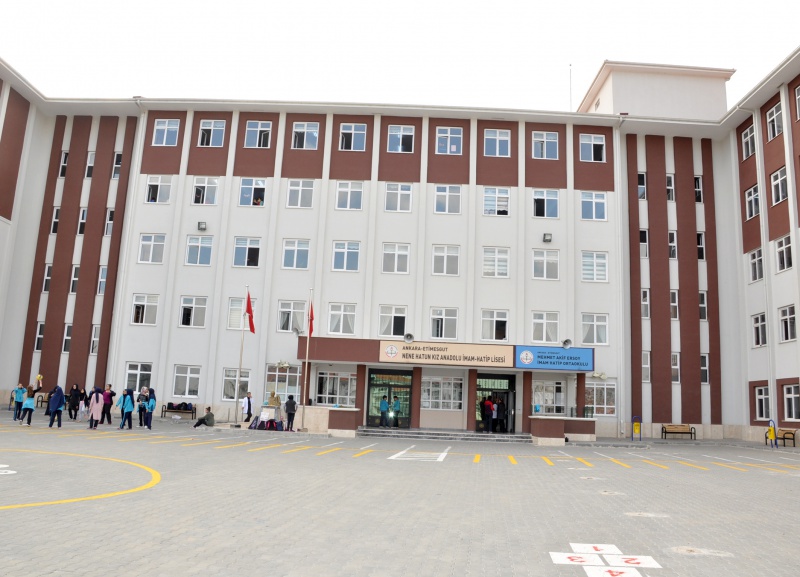 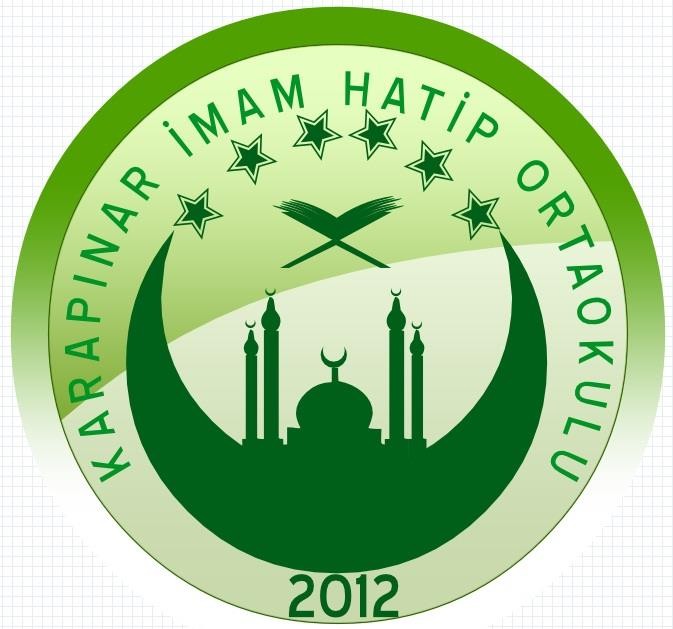 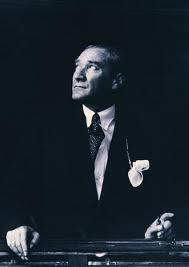 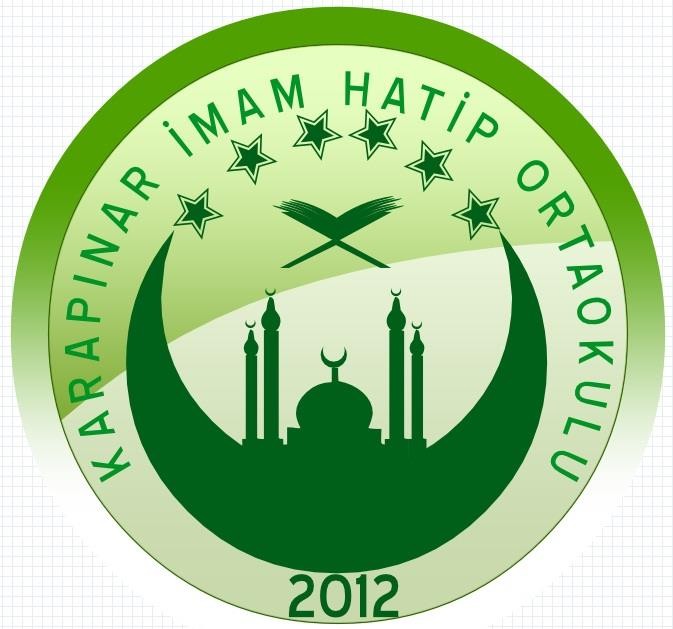 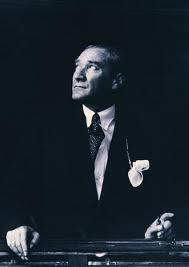 “Hayatta en hakiki mürşit ilimdir.”Mustafa Kemal ATATÜRK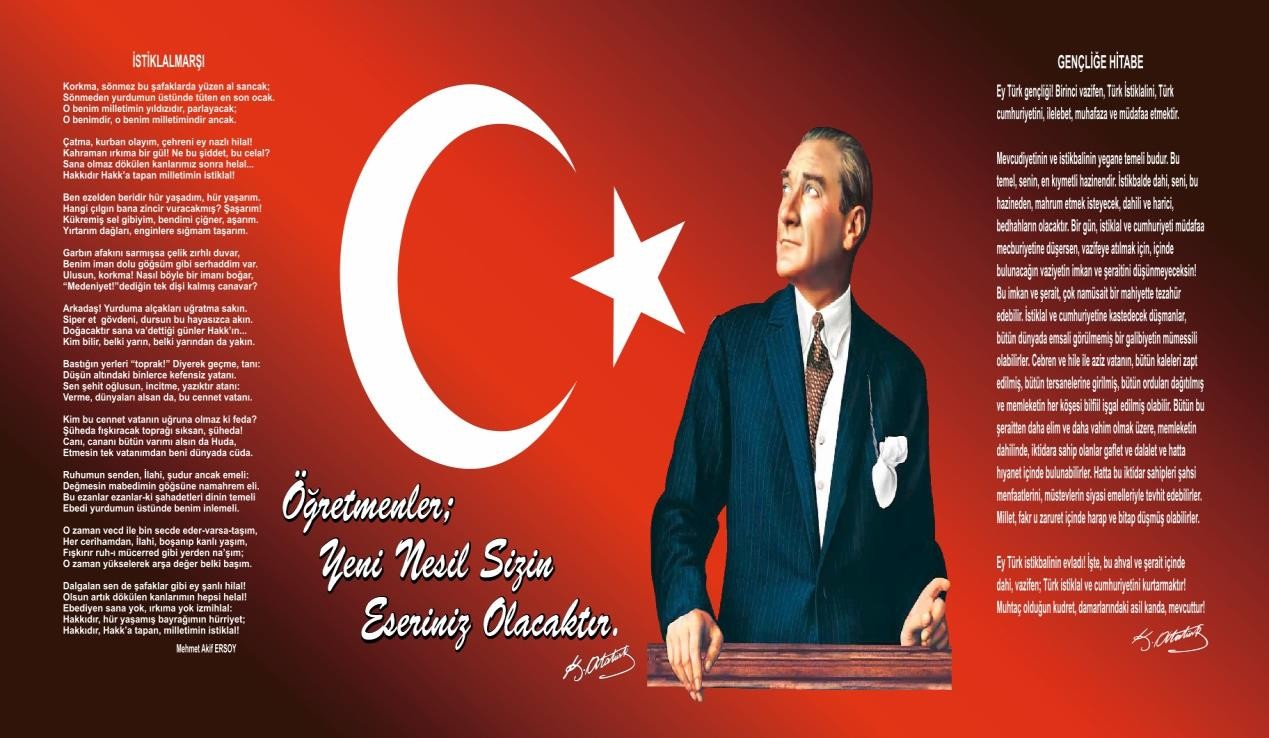 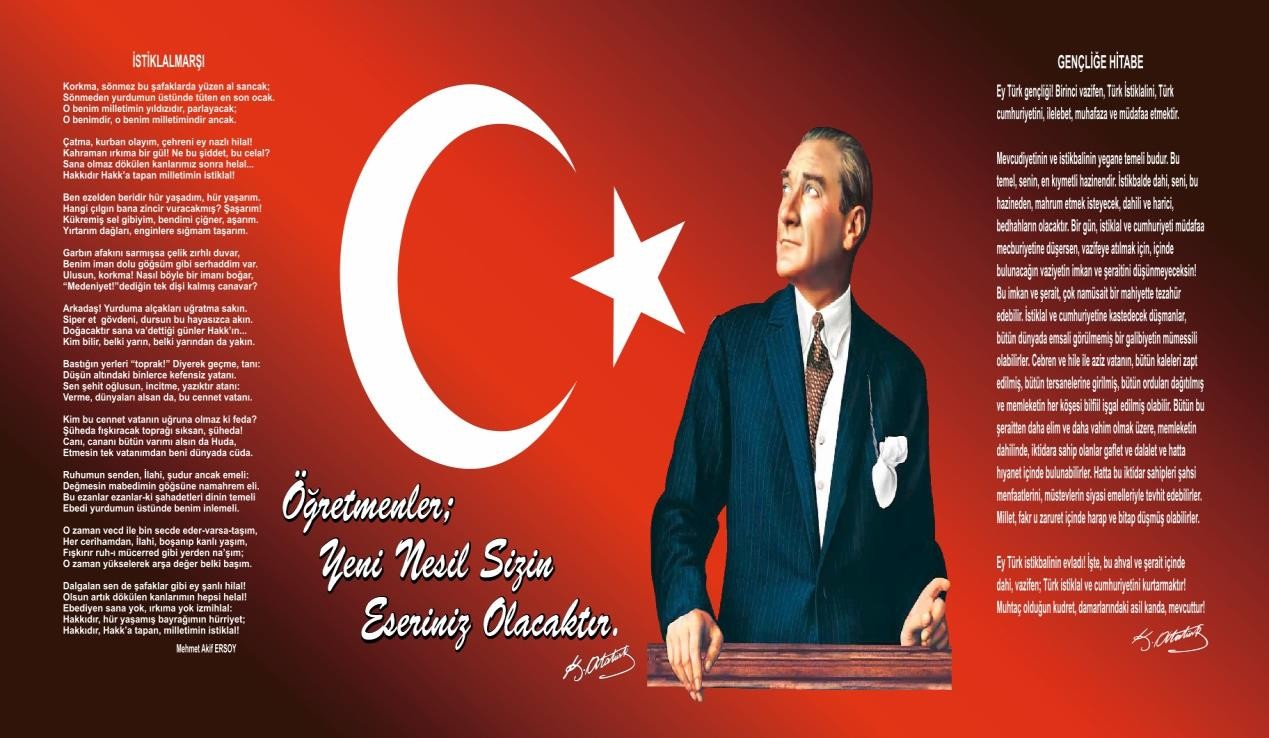 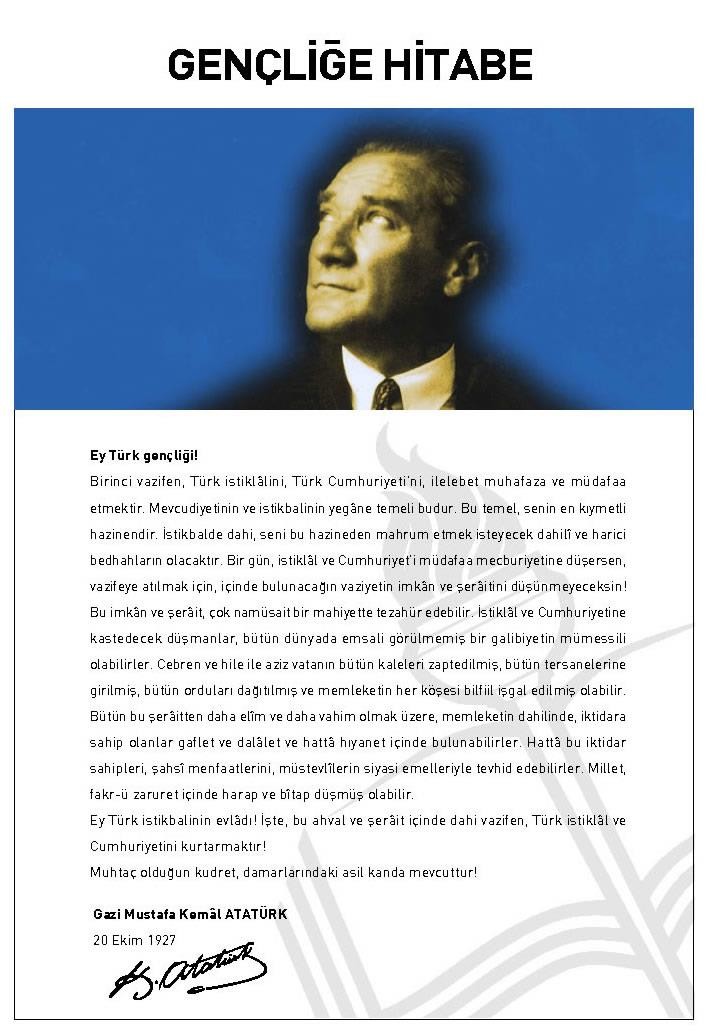 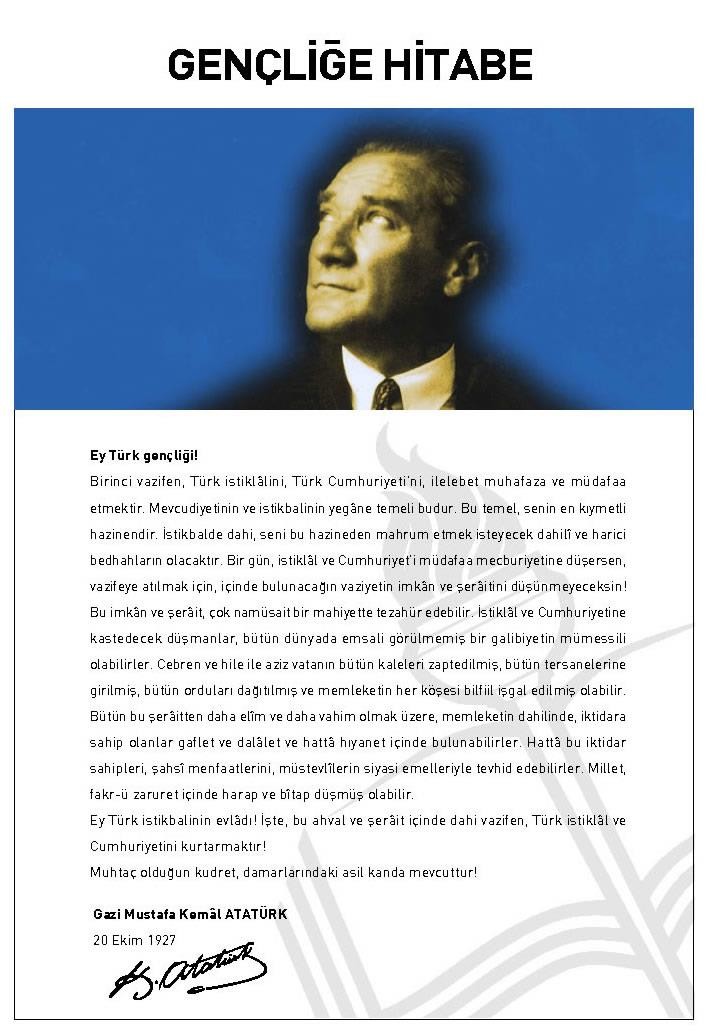 SUNUŞGeçmişten günümüze gelirken var olan yaratıcılığın getirdiği teknolojik ve sosyal anlamda gelişmişliğin ulaştığı hız, artık kaçınılmazları da önümüze sererek kendini göstermektedir. Güçlü ekonomik ve sosyal yapı, güçlü bir ülke olmanın ve tüm değişikliklerde dimdik ayakta durabilmenin kaçınılmazlığı da oldukça büyük önem taşımaktadır. Gelişen ve sürekliliği izlenebilen, bilgi ve planlama temellerine dayanan güçlü bir yaşam standardı ve ekonomik yapı; stratejik amaçlar, hedefler ve planlanmış zaman diliminde gerçekleşecek uygulama faaliyetleri ile okulumuz 2019-2023 Stratejik planı oluşabilmektedir.Bu çalışma artık bizim kurumsallaştığımızı, kurumsallaşmak zorunda olduğumuzu ve kurumsallaşmanın önemi için çok önemlidir. Kuruma yeni gelen müdür, öğretmen veya diğer personeller, kurumun stratejik planını bilirse daha verimli olacak, kurumu tanımış, ayrıca misyonunu, zayıf ve güçlü yanlarını bilmiş olacaktır. Bütün bunlar kişiye göre yönetim tarzından kurtulup kurumsal hedeflere göre yönetim tarzının oturmasını sağlayacaktır.Kurumsallaşma, her işin amacı, aracı ve zamanının olduğunun bilinmesi yani bu işi ben şu araçla şu amaç için şu zamanda şu hedefe ulaşmak için yapmalıyım demektir. Örneğin öğrenme güçlüğü çeken bir öğrenci çeşitli tanıma sorularıyla tanınmalı, bu tanımadaki amacın öğrencinin öğrenmesindeki belli güçlükleri tanımak ve öğrencinin kendisine, ailesine, devletine yararlı bir birey haline getirmek olduğu işin başında belirlenmelidir.										SÜHEYLA MUTLU								NENE HATUN KIZ ANADOLU İHL MÜDÜRÜ																																															ÖNSÖZStratejik plan, günümüz gelişim anlayışının geçmişteki anlayışlardan en belirgin farkının göstergesidir. Zira stratejik plan yaklaşımı geleceğe hazır olmayı değil, geleceği planlamayı hedefleyen bir yaklaşımdır. Bir anlamda geleceği bugünde yaşamaktır.Planı hazırlayacak olan ekip belirlenirken her alanı temsil edecek bir temsilcinin olmasına dikkat edilmiştir. Bu amaçla okulumuzun stratejik planlama çalışmasına önce durum tespiti, yani okulun GZFT analizi yapılarak başlanmıştır. Güçlü-zayıf yönler, tehdit-fırsatlar her alan ve okul için ayrıca belirlenmiştir. Bu bulgular ile tümevarım yöntemi kullanılarak okulun çözüm bekleyen problemleri tespit edilmiştir. Ayrıca kurumun gelişim süreci incelenerek başarıların ve faaliyetlerin arttırılmasına yönelik hedefler planda yer almıştır. Bu süreçte okulun amaçları, hedefleri, hedeflere ulaşmak için gerekli stratejiler, eylem planı ve sonuçta başarı veya başarısızlığın göstergeleri ortaya konulmuştur. Denilebilir ki GZFT analizi bir kilometre taşıdır okulumuzun bugünkü resmidir ve stratejik planlama ise bugünden yarına nasıl hazırlanmamız gerektiğine dair kalıcı bir belgedir.Daha sonra GZFT sonuçlarına göre stratejik planlama aşamasına geçilmiştir.Bu süreçte okulun amaçları, hedefleri, hedeflere ulaşmak için gerekli stratejiler, eylem planı ve sonuçta başarı veya başarısızlığın göstergeleri ortaya konulmuştur. Denilebilir ki GZFT analizi bir kilometre taşıdır okulumuzun bugünkü resmidir ve stratejik planlama ise bugünden yarına nasıl hazırlanmamız gerektiğine dair kalıcı bir belgedir.Hedeflerin belirlenmesinde kurum misyon ve vizyonu temel alınmış, ileriye yönelik stratejik planlar bu doğrultuda yapılmıştır. Yapılan stratejik planlama ile geçmişi değerlendirerek, geleceğe yönelik planlı adımlar oluşturulmuştur. Bu planlama ile kurumumuzu eğitim öğretim camiasında kaliteli ve aranan bir kurum haline getirmek başlıca hedefimiz olmuştur.Stratejik Planlama EkibiİçindekilerBÖLÜM IGİRİŞ ve PLAN HAZIRLIK SÜRECİ2019-2023 dönemi stratejik plan hazırlanması süreci Üst Kurul ve Stratejik Plan Ekibinin oluşturulması ile başlamıştır. Ekip tarafından oluşturulan çalışma takvimi kapsamında ilk aşamada durum analizi çalışmaları yapılmış ve durum analizi aşamasında paydaşlarımızın plan sürecine aktif katılımını sağlamak üzere paydaş anketi, toplantı ve görüşmeler yapılmıştır.Durum analizinin ardından geleceğe yönelim bölümüne geçilerek okulumuzun amaç, hedef, gösterge ve eylemleri belirlenmiştir. Çalışmaları yürüten ekip ve kurul bilgileri altta verilmiştir.STRATEJİK PLAN KURULLARIBÖLÜM IIDURUM ANALİZİDurum analizi bölümünde okulumuzun mevcut durumu ortaya konularak neredeyiz sorusuna yanıt bulunmaya çalışılmıştır.Bu kapsamda okulumuzun/kurumuzun kısa tanıtımı, okul/kurum künyesi ve temel istatistikleri, paydaş analizi ve görüşleri ile okulumuzun/kurumumuzun Güçlü Zayıf Fırsat ve Tehditlerinin (GZFT) ele alındığı analize yer verilmiştir.Okulumuzun TanıtımıNene Hatun Kız Anadolu İmam Hatip Lisesi Ankara İli Etimesgut ilçesinin merkezinde Elvan Mahallesi sınırları içerisinde yer almaktadır. Nene Hatun Kız Anadolu İmam Hatip Lisesi  adı altında eğitim-öğretime 2019-2020 yılında  Mehmet Akif Ersoy İmam Hatip Ortaokulu ile  birleşmiştir.Okulumuz 36 derslik, 2 Kütüphane, 1 fen laboratuvarı, 1 mescid 2 abdesthane 3 öğretmenler odası 3 idari oda 2 Rehberlik odası 2 memur odasından oluşmaktadır. Okulumuz yakın bir tarihte kurulmasına rağmen eğitim - öğretim hizmetlerine başladığı ilk günden buyana çağdaş eğitim- öğretim gerekleri; uygun fiziksel mekânların temini, eğitim - öğretim araç ve gereçlerinin sağlanması, eğitim - öğretim ve yönetim süreç standartlarının belirlenmesi ve en güzel şekilde yürütülmesi konusunda Etimesgut’ta var olan kurumlar içerisinde örnek teşkil etme yolunda güzel adımlar atmaktadır.Okulun Mevcut Durumu: Temel İstatistiklerOkul KünyesiOkulumuzun temel girdilerine ilişkin bilgiler altta yer alan okul künyesine ilişkin tabloda yer almaktadır.Temel Bilgiler Tablosu- Okul KünyesiÇalışan BilgileriOkulumuzun çalışanlarına ilişkin bilgiler altta yer alan tabloda belirtilmiştir.Çalışan Bilgileri TablosuOkulumuz Bina ve AlanlarıOkulumuzun binası ile açık ve kapalı alanlarına ilişkin temel bilgiler altta yer almaktadır.Okul Yerleşkesine İlişkin BilgilerSınıf ve Öğrenci BilgileriOkulumuzda yer alan sınıfların öğrenci sayıları alttaki tabloda verilmiştir.Donanım ve Teknolojik KaynaklarımızTeknolojik kaynaklar başta olmak üzere okulumuzda bulunan çalışır durumdaki donanım malzemesine ilişkin bilgiye alttaki tabloda yer verilmiştir.Teknolojik Kaynaklar TablosuGelir ve Gider BilgisiOkulumuzun genel bütçe ödenekleri, okul aile birliği gelirleri ve diğer katkılarda dâhil olmak üzere gelir ve giderlerine ilişkin son iki yıl gerçekleşme bilgileri alttaki tabloda verilmiştir.PAYDAŞ ANALİZİOkulumuzun/Kurumumuzun temel paydaşları öğrenci, veli ve öğretmen olmakla birlikte eğitimin dışsal etkisi nedeniyle okul çevresinde etkileşim içinde olunan geniş bir paydaş kitlesi bulunmaktadır. Paydaşlarımızın görüşleri anket, toplantı, dilek ve istek kutuları, elektronik ortamda iletilen önerilerde dâhil olmak üzere çeşitli yöntemlerle sürekli olarak alınmaktadır.Bu anket okulumuz öğrenci, öğretmen ve velilerini kapsamaktadır. Anketler öğrenci ve velilerimize her sınıftan rastgele 5 er öğrenci ve veli seçilerek uygulanmıştır.Ayrıca tüm çalışanlarımıza uygulanmıştır. Anket sonucuna  göre okulun güçlü ve zayıf yönleri aşağıda belirtilmiştir.ÖĞRENCİ MEMNUNİYETİ BAZINDA;OKULUMUZUN GÜÇLÜ YÖNLERİ:A) OKULA/KURUMA ULAŞILABİLİRLİK VE İLETİŞİM:    Öğrencilerimiz okulumuzun yönetici, öğretmen ve çalışanlarına rahatlıkla ulaşılabildikleri konusunda  okulumuzu yeterli ve ortalamanın üstünde bulmuşlardır.B) DİLEK, ÖNERİ VE ŞİKAYETLER:         Öğrencilerimiz arkadaşlarıyla ilgili sorunların öğretmenler tarafından dikkate alınmasını       ortalamanın üstünde bulurken, okulla ilgili isteklerinin dikkate alınması ortalamada kalmıştır. C) GÜVENİNİRLİK:         Öğrencilerimiz yöneticilere, öğretmenlere ve çalışanlara güvendikleri konusunda okulumuzu yeterli ve ortalamanın üstünde bulmuşlardır.D) GÜVENLİK:       Öğrencilerimiz okul yolunun(servislerin) güvenliğinin, yabancılara karşı güvenlik önlemlerinin alınmasını, yangın,doğal afet gibi durumlar için güvenlik önlemlerinin alındığı, yöneticilerden, öğretmenlerden ve çalışanlardan dayak, hakaret tarzı davranışların görülmemesi konusunda okulumuzu yeterli ve ortalamanın üstünde bulmuşlardır.   E) KARARLARA KATILIM:          Öğrencilerimiz öğrenci temsilcisinin demokratik olarak seçilmesi ve kendileri ile ilgili    kararlar alınırken görüşlerinin dikkate alınması konusunda okulumuz yeterli ve ortalamanın üstünde bulmuşlardır.  F) ÖĞRENCİ İŞLERİ:        Öğrencilerimiz okuldan istedikleri belgeleri zamanında alabilmeleri konusunda okulumuzu yeterli ortalamanın üstünde bulurken , sağlık sorunları yaşandığında gerekli hassasiyet gösterilmesi konusunda okulumuz ortalamada kalmıştır.     G) EĞİTİM - ÖĞRETİM:Öğrencilerimiz  derslerin seviyeye uygun olarak işlendiği,Okulda edinilen bilgilerin ileriki hayatında işe yarayacağı,Ders kitaplarının işlenen konuya uygun seçildiği,Mezun olunca gidebilecekleri üst kurumlar hakkında bilgi verildiği,Kişisel sorunlarla ilgili rehberlik hizmetleri aldıkları konusunda okulumuzu yeterli ve ortalamanın üstünde bulurken; derslerle ilgili kaynakları okulda bulabilmeleri konusunda okulumuz ortalamada kalmıştır.H) DERS ARASI:       Öğrencilerimiz tenefüslerde bir sorun olduğunda nöbetçi öğretmen tarafından müdahale             edilmesi konusunda okulumuz yeterli  ortalamanın üstünde bulunurken, tenefüs sürelerinin yeterliliği konusunda okulumuz ortalamada kalmıştır.      I) OKULUN FİZİKİ ORTAMI:          Öğrencilerimiz okulun temiz ve bakımlılığı ve bahçe, spor salonu vb. alanların ders dışında da yararlanabilmeleri konusunda okulumuzu yeterli ve ortalamanın üstünde bulmuşlardır.İ) KANTİN- YEMEKHANE:          Öğrencilerimiz kantinde ihtiyaç duydukları ve beğendiği ürünleri bulma konusunda okulumuz ortalamada kalmıştır.J) SOSYAL,KÜLTÜREL VE SPOR ETKİNLİKLERİ:          Öğrencilerimiz okulda yeterli miktarda sosyal ve kültürel faaliyetler düzenlendiği, bu sosyal ve kültürel faaliyetlere severek katıldıkları konusunda okulumuzu yeterli ve ortalamanın üstünde bulurken okulun sahip olunan yetenekleri geliştirme imkanı ve ilgi duyulan sportif faaliyeti okulda yapma imkanı bulma konusunda ortalamada kalmıştır.K) EĞİTİCİ KOL ÇALIŞMASI:  Öğrencilerimiz eğitici kolları istek ve yetenekleri doğrultusunda seçebildikleri konusunda okulumuzu yeterli  ve ortalamanın üstünde bulunurken, eğitici kol faaliyetlerinden çok şey öğrenme konusunda okulumuz ortalamada kalmıştır.L) BELİRLİ GÜN VE HAFTALAR:          Öğrencilerimiz okulumuzda belirli gün ve haftaların kutlanması ve bu kutlamaları beğenme konusunda okulumuzu yeterli ve ortalamanın üstünde bulmuşlardır.M) DEĞERLENDİRME, ÖDÜL, TEŞEKKÜR, TAKDİR:    Öğrencilerimiz ders içi ve dışı başarılı davranışların ödüllendirilmesi, öğretmenlerin sınav sonuçlarını tarafsız olarak değerlendirmesi, ödül ve cezalarda tarafsız ve adil davranılması konularında okulumuz yeterli ve ortalamanın üstünde bulmuşlardır.N) OLUMLU DAVRANIŞ KAZANMA VE EĞİTİM:    Öğrencilerimiz Atatürk'ü ve diğer devlet büyüklerini daha iyi tanıdığı, sevgisinin arttığı,milli ve manevi değerlerin benimsetildiği, temel ahlaki değerler kazandırıldığı ve tercih durumu olsa yine bu okula gelme konusunda okulumuz yeterli ve ortalamanın üstünde bulmuşlardır.OKULUMUZUN ZAYIF YÖNLERİ:DİLEK, ÖNERİ VE ŞİKAYETLER:      Öğrencilerimiz sınıf temsilcilerinin dilek,öneri ve şikayetlerini ilgili kişilere ulaştırmaları konusunda okulumuzu yetersiz bulmuştur.EĞİTİM ÖĞRETİM:     Öğrencilerimiz derslerin işlenişinde bilgisayar , harita vb. araç gereçlerden yararlanıldığı konusunda okulumuzu yetersiz bulmuşlardır.OKUL KANTİNİ, YEMEKHANE:     Öğrencilerimiz kantinde satılan yiyecek ve içeceklerin fiyatlarının  uygun olma konusunda okulumuzu yetersiz bulmuşlardır.VELİ MEMNUNİYETİ BAZINDA;OKULUMUZUN GÜÇLÜ YÖNLERİ:A) ULAŞILABİLİRLİK VE İLETİŞİM:         Velilerimiz ihtiyaç duyduklarında okul personeline ulaşabilmeleri, veli ile ilgili duyuruları zamanında öğrenebilmeleri, veli toplantılarının ihtiyaçlarına cevap verecek şekilde yapılması, ihtiyaç duydukları konularda rehberlik hizmetleri almaları konularında okulumuzu ortalamanın üstünde ve yeterli bulmuşlardır.B) DİLEK , ÖNERİ VE ŞİKAYET:      Velilerimiz istek ve şikayetlerini okula iletebilmeleri, iletilen istek ve şikayetlerin de dikkate alınması konusunda okulumuzu ortalamanın üstünde ve yeterli bulmuşlardır.C) GÜVENİLİRLİK:            Velilerimiz okul yöneticilerine, öğretmenlerine, diğer personele güvenmeleri konusunda okulumuzu ortalamanın üstünde ve yeterli bulmuşlardır.D) GÜVENLİK:        Velilerimiz yabancı kişilere karşı alınan tedbirler,yangın ve doğal afetlere karşı güvende olma, okul yolunun (okul servisi)  güvenliği konusunda okulumuzu ortalamanın üstünde ve yeterli bulmuşlardır.E) KARARLARA KATILIM:             Velilerimiz , veli temsilcisinin tüm velileri temsil etmesi ve okulda alınan kendileri ile ilgili kararlarda görüşlerinin alınması konusunda okulumuzu ortalamanın üstünde bulmuşlardır.F) ÖĞRENCİ İŞLERİ:        Velilerimiz devamsızlık bilgilerine rahatlıkla ulaşabildikleri, notları takip edebildikleri, gerekli belgeleri zamanında alabildikleri konularında okulumuzu ortalamanın üstünde ve yeterli bulmuşlardır.G)EĞİTİM ÖĞRETİM:                  Velilerimiz çocuklarının anlamadığı birşeyi öğretmenine rahatlıkla sorabildikleri,okulda öğrendiklerini günlük yaşamda kullanabildikleri, okulda yeterli sayıda çalışan olduğu konusunda okulumuzu ortalamanın üstünde ve yeterli bulmuşlardır.     H)OKULUN FİZİKİ ORTAMI:                  Velilerimiz okulun temiz ve bakımlı olması, öğrenciler sağlığı ve gelişimi için uygun     fiziki ortam olma konusunda okulumuzu ortalamanın üstünde ve yeterli bulmuşlardır.     İ)OKUL KANTİNİ ,YEMEKHANE:                  Velilerimiz kantinde satılan malzemelerin temiz ve sağlıklı olduğu konusunda     okulumuzu ortalamanın üstünde ve yeterli bulmuşlardır. J) SOSYAL, KÜLTÜREL VE SPOR ETKİNLİKLERİ:                      Velilerimiz okuldaki sosyal etkinlikleri öğrencilerin yeteneklerini geliştirecek şekilde düzenlendiği, okulda sosyalleşildiği, öğrencilerinde farkında olmadığı yeteneklerinin okulda ortaya çıktığı konularında okulumuzu ortalamanın üstünde ve yeterli bulmuşlardır.      K) DEĞERLENDİRME,ÖDÜL,TEŞEKKÜR VE TAKDİR:                     Velilerimiz öğrencilerin başarıları değerlendirilirken tarafsız davranılması, okuldaki başarıların ödüllendirilmesi konularında okulumuzu ortalamanın üstünde ve yeterli bulmuşlardır.       L) OLUMLU DAVRANIŞ KAZANMA VE EĞİTİM:                     Velilerimiz okulda milli ve manevi değerleri öğrenme,temel ahlak kurallarını öğrenme,olumlu kişilik kazanma konularında okulumuzu ortalamanın üstünde ve yeterli bulmuşlardır.       M) TOPLUMA ETKİ VE KATKI DURUMUNUN ALGILANMASI:                     Velilerimiz okul tesislerinin çevrenin kullanımına sunma, çevre ve insan sağlığı ile ilgili çalışmalara destek verme, ulusal bayram ve törenlere çevrenin katılımını sağlama, çevre kirliliği konusunda duyarlı olma, çalışanlar ve öğrencileriyle çevreye örnek olma, olumlu eleştiriler duyma ve başkalarına tavsiye etme konularında okulumuzu  ortalamanın üstünde ve yeterli bulmuşlardır.OKULUMUZUN ZAYIF YÖNLERİ:OKUL KANTİNİ, YEMEKHANE:             Velilerimiz kantinde satılan malzemelerin fiyatlarının  uygun olma konusunda  okulumuzu yetersiz bulmuşlardır.ÇALIŞAN MEMNUNİYETİ BAZINDA;OKULUMUZUN GÜÇLÜ YÖNLERİ:A) YÖNETİCİLERİN LİDERLİK DAVRANIŞLARI:               Çalışanlarımız görüşlerinin dikkate alınması, yöneticilerinin ; işlerine hakim olması, insan ilişkilerine önem vermesi, yaratıcı ve yenilikci düşüncelerin üretilmesine teşvik etmesi, teknolojik gelişmeleri takip etmeleri konularında okulumuzu ortalamanın üstünde ve yeterli bulmuşlardır.B) İYİLEŞTİRME ETKİNLİKLERİNE DESTEK VE KATILIM:               Çalışanlarımız yöneticilerin birlikte çalışmayı destekleme, katıldıkları hizmet-içi eğitim,seminer, konferans sonuçlarının paylaşılması, değişim yaratacak fikirleri desteklemeleri, okulun vizyonu, sratejileri vb. alanları paylaşma, iyileştirme çalışmalarına dikkate alarak iyileştirme yapması konularında okulumuzu ortalamanın üstünde ve yeterli bulmuşlardır.C) MOTİVASYON TANIMA VE TAKDİR YAKLAŞIMI:                    Çalışanlarımız iyi performans gösteren personeli aylıkla ödüllendirme,takdir, teşekkür vs. ile ödüllendirme konusunda okulumuzu ortalamada bulurken , iyi performans gösteren personelin toplantılarda,törenlerde duyurulması konusunda okulumuzu ortalamanın üstünde ve yeterli bulmuşlardır.D) PERFORMANS DEĞERLENDİRME:                            Çalışanlarımız çalışanlar değerlendirilirken kullanılan kriterlerin duyurulması, çalışanların performansını etkileyen sebeplerin araştırılması konularında okulumuzu ortalamanın üstünde ve yeterli bulurken, performansı arttırmak için gerekli önlemleri alması konusunda okulumuz ortalamada kalmıştır.E) İNSAN KAYNAKLARININ ETKİLİ YÖNETİMİ:                Çalışanlarımız çalışanların görevlerinin bildirilmesi, çalışanları çeşitli faaliyetlerde görevlendirirken ilgi ve istekleri doğrultusunda görevlendirme yaptığı, özlük işlemlerinin düzenli yapıldığı, huzurlu bir ortam olduğu, karşı fikirlere saygı duyulduğu konularında okulumuzu ortalamanın üstünde ve yeterli bulunurken, gruplaşma ve dedikodunun olmadığı konularında okulumuzu ortalamada kalmıştır.F) KARARLARA KATILIM:               Çalışanlarımız kendileri ile ilgili kararlar alınırken demokratik bir şekilde çalışanların katılımıyla alınması, çalışanların dile getirdiği şikayet ve önerilerin dikkate alındığı, okulun kalite politikasını desteklenmesi konusunda okulumuzu ortalamanın üstünde ve yeterli bulmuşlardır.G) ÇALIŞMA ORTAMI:                  Çalışanlarımız okulun teknik araç,gereç yönünden yeterli olduğu, yemek vb. ihtiyaçlarının karşılandığı, ihtiyaç duyulan malzemeye zamanında ulaşılabildiği, çalışanlara araç gereç dağıtımında eşit davranıldığı konusunda okulumuzu ortalamanın üstünde ve yeterli bulmuşlardır.H) İŞBİRLİĞİ VE İLETİŞİM:                   Çalışanlarımız duyuruların zamanında iletildiği, yapılan faaliyetlerde herkesin birbirine yardımcı olduğu, yöneticiler, öğretmenler ve çalışanlar ile sağlıklı iletişim kurabilmeleri konusunda  okulumuzu ortalamanın üstünde ve yeterli bulmuşlardır.        İ) MOTİVASYON VE TATMİN:                     Çalışanlarımız okulda kendilerini güvende hissettikleri, yaptıkları işten zevk aldıkları, okul yönetiminden memnun oldukları, yöneticilerin tutum ve davranışlarının motive edici olduğu konularında okulumuzu ortalamanın üstünde ve yeterli bulurken kendisini okulun değerli bir üyesi olarak görme, ücret yeterliliği konusunda okulumuzu ortalamada kalmıştır.J)KİŞİSEL VE MESLEKİ GELİŞİM:                    Çalışanlarımız hizmetiçi eğitimi ihtiyaçlarını karşılamak için yöneticilerin kuruluşlarla işbirliği yapar konusu ,çalışanların mesleklerinde gelişmeleri için yöneticilerin gerekli desteği verir konusunda  okulumuzu ortalamanın üstünde ve yeterli bulmuşlardır.K) SOSYAL ETKİNLİK:                   Çalışanlarımız kendilerine yönelik sosyal ve kültürel faaliyetlerin düzenlenmesi, bu faaliyetlere severek katılmaları konusunda okulumuzu ortalamanın üstünde ve yeterli bulmuşlardır.L) TOPLUMA ETKİ VE KATKI DURUMUNUN ALGILANMASI:                   Çalışanlarımız yöneticilerinin hizmet alanlarının beklentilerini dikkate alma , okulun toplum üzerinde olumlu etki yapacak çalışmalar yaptığı , doğal kaynaklar ve çevrenin korunması için çabaladığı , kurumda geri dönüşüm atıklarının toplandığı konularında okulumuzu ortalamanın üstünde ve yeterli bulmuşlardır.OKULUMUZUN ZAYIF YÖNLERİ:                   Çalışanlarımız bazında anket sonucuna göre okulun zayıf yönüne yönelik bir durum yoktur.GZFT (Güçlü, Zayıf, Fırsat, Tehdit) AnaliziOkulumuzun temel istatistiklerinde verilen okul künyesi, çalışan bilgileri, bina bilgileri, teknolojik kaynak bilgileri ve gelir gider bilgileri ile paydaş anketleri sonucunda ortaya çıkan sorun ve gelişime açık alanlar iç ve dış faktör olarak değerlendirilerek GZFT tablosunda belirtilmiştir. Dolayısıyla olguyu belirten istatistikler ile algıyı ölçen anketlerden çıkan sonuçlar tek bir analizde birleştirilmiştir.Okulun güçlü ve zayıf yönleri donanım, malzeme, çalışan, iş yapma becerisi, kurumsal iletişim gibi çok çeşitli alanlarda kendisinden kaynaklı olan güçlülükleri ve zayıflıkları ifade etmektedir ve ayrımda temel olarak okul müdürlüğü kapsamından bakılarak iç faktör ve dış faktör ayrımı yapılmıştır.İçsel FaktörlerGüçlü YönlerZayıf YönlerDışsal FaktörlerFırsatlarTehditlerGelişim ve Sorun AlanlarıGelişim ve sorun alanları analizi ile GZFT analizi sonucunda ortaya çıkan sonuçların planın geleceğe yönelim bölümü ile ilişkilendirilmesi ve buradan hareketle hedef, gösterge ve eylemlerin belirlenmesi sağlanmaktadır.Gelişim ve sorun alanları ayrımında eğitim ve öğretim faaliyetlerine ilişkin üç temel tema olan Eğitime Erişim, Eğitimde Kalite ve Kurumsal Kapasite kullanılmıştır.Eğitime Erişim: Öğrencinin eğitim faaliyetine erişmesi ve tamamlamasına ilişkin süreçleri,Eğitimde Kalite: Öğrencinin akademik başarısı, sosyal ve bilişsel gelişimi ve istihdamı da dâhil olmak üzere eğitim ve öğretim sürecinin hayata hazırlama evresini,Kurumsal Kapasite: Kurumsal yapı, kurum kültürü, donanım, bina gibi eğitim ve öğretim sürecine destek mahiyetinde olan kapasiteyi belirtmektedir.Gelişim ve Sorun AlanlarımızBÖLÜM III(MİSYON, VİZYON VE TEMEL DEĞERLER)Okul Müdürlüğümüzün Misyon, vizyon, temel ilke ve değerlerinin oluşturulması kapsamında öğretmenlerimiz, öğrencilerimiz, velilerimiz, çalışanlarımız ve diğer paydaşlarımızdan alınan görüşler, sonucunda stratejik plan hazırlama ekibi tarafından oluşturulan Misyon, Vizyon, Temel Değerler; Okulumuz üst kurulana sunulmuş ve üst kurul tarafından onaylanmıştır.MİSYONUMUZTürk milli eğitimin genel amaçları doğrultusunda, her alanda etkin ve kendine güvenen, farklı ve bağımsız düşünce yeteneği ile donanmış, toplumsal sorumluluk bilincine sahip, topluma ve ülkeye yararlı, kötü alışkanlıklarla mücadele eden, hayata ve karşılaşacağı zorluklara hazırlıklı, başarılı, saygılı ve ahlaklı, bilim ve teknolojiden yararlanmasını bilen, sosyal ve sportif faaliyetlere önem veren bilinçli öğrenciler yetiştirmek.VİZYONUMUZKurumsal kimliği ve sunduğu hizmetler bakımından örnek alınan, takım çalışmasını teşvik eden, katılımcı ve paylaşımcı bir yönetime sahip, başta ilimizin sonra da ülkemizin sorunlarını bilimsel gelişmeler ışığında çözmeye yönelik çalışmalar yapmada öncü, çağdaş, kalıcı ve özgün eserler koyabilen; evrensel değerlere saygılı, sürekli gelişen bir kurum olmakTEMEL DEĞERLERİMİZ1-Önce insan,Liyakat,Kültürel ve Sanatsal Duyarlılık ile Sportif BeceriKültür öğelerine bağlılık,Sabırlı, hoşgörülü ve kararlılık,Eğitimde süreklilik anlayışı,Adaletli performans değerlendirme,Bireysel farkları dikkate almak,Kendisiyle ve çevresi ile barışık olmak,Yetkinlik, üretkenlik ve girişimcilik ruhuna sahip olmak,Doğa ve çevreyi koruma bilinci,Sürekli gelişim ve iletişimSorumluluk duygusu ve kendine güven bilincini kazandıracakÇevreye ve Canlıların Yaşam Hakkına DuyarlılıkBÖLÜM IVAMAÇ, HEDEF, PERFORMANS GÖSTERGELERİ VE EYLEMLER           TEMA I: EĞİTİM VE ÖĞRETİME ERİŞİMStratejik Amaç 1:Bütün bireylerin eğitim ve öğretime adil şartlar altında erişmesini ve yine eğitim öğretimini adil şartlar altında tamamlamasını sağlamak.Stratejik Hedef 1.1. Kayıt bölgemizde yer alan çocukların okullaşma oranları artırılacak ve öğrencilerin uyum ve devamsızlık sorunları da giderilecektir.PERFORMANS GÖSTERGELERİEYLEM PLANITEMA II: EĞİTİM VE ÖĞRETİMDE KALİTENİN ARTIRILMASIStratejik Amaç 2:Bütün bireylere ulusal ve uluslararası ölçütlerde bilgi, beceri, tutum ve davranışın kazandırılmasına; girişimci, yenilikçi, dil becerileri yüksek, iletişime ve öğrenmeye açık, özgüven ve sorumluluk sahibi sağlıklı ve mutlu bireylerin yetişmesine imkân sağlamak.Stratejik Hedef 2.1. Öğrenme kazanımlarını takip eden ve velileri de sürece dâhil eden bir yönetim anlayışı ile öğrencilerimizin akademik başarıları ve sosyal faaliyetlere etkin katılımı artırılacaktır.PERFORMANS GÖSTERGELERİEYLEM PLANIStratejik Hedef 2.2. Etkin bir rehberlik anlayışıyla, öğrencilerimizi ilgi ve becerileriyle orantılı bir şekilde üst öğrenime veya istihdama hazır hale getiren daha kaliteli bir kurum yapısına geçilecektir.PERFORMANS GÖSTERGELERİ                  EYLEM PLANI        Stratejik Hedef 2.3. Din Öğretimi Genel Müdürlüğüne bağlı olan okulumuzun niteliğini artırıcı çalışmalar yapılacak ve okulumuzda verilen yabancı dil eğitimi iyileştirilecektir.PERFORMANS GÖSTERGELERİEYLEM PLANITEMA III: KURUMSAL KAPASİTEStratejik Amaç 3:Beşerî, fizikî, malî ve teknolojik yapı ile yönetim ve organizasyon yapısını iyileştirerek, eğitime erişimi ve eğitimde kaliteyi artıracak etkin ve verimli bir kurumsal yapıyı tesis etmek.Stratejik Hedef 3.1. Yönetim ve öğrenme etkinliklerinin izlenmesi, değerlendirilmesi ve geliştirilmesi amacıyla veriye dayalı yönetim yapısına geçilecektir.PERFORMANS GÖSTERGELERİ
EYLEM PLANIStratejik Hedef 3.2. İnsan kaynağının verimli kullanılması ve hakkaniyetli bir şekilde ödüllendirilmesi sağlanacaktır.PERFORMANS GÖSTERGELERİEYLEM PLANIMALİYETLENDİRME2019-2023 Stratejik Planı Faaliyet/Proje Maliyetlendirme TablosuVI. BÖLÜMİZLEME VE DEĞERLENDİRMEOkulumuz Stratejik Planı izleme ve değerlendirme çalışmalarında 5 yıllık Stratejik Planın izlenmesi ve 1 yıllık gelişim planın izlenmesi olarak ikili bir ayrıma gidilecektir.Stratejik planın izlenmesinde 6 aylık dönemlerde izleme yapılacak denetim birimleri, il ve ilçe millî eğitim müdürlüğü ve Bakanlık denetim ve kontrollerine hazır halde tutulacaktır.Yıllık planın uygulanmasında yürütme ekipleri ve eylem sorumlularıyla aylık ilerleme toplantıları yapılacaktır. Toplantıda bir önceki ayda yapılanlar ve bir sonraki ayda yapılacaklar görüşülüp karara bağlanacaktır.EKLER:NENE HATUN KIZ ANADOLU İMAM HATİP LİSESİ MÜDÜRLÜĞÜ STRATEJİK PLANI (2019-2023)“ÖĞRETMEN GÖRÜŞ VE DEĞERLENDİRMELERİ” ANKET FORMUNene Hatun Kız Anadolu İmam Hatip Lisesi 2019–2023 Stratejik Plan hazırlıkları çerçevesinde, idarenin geleceğinin şekillendirilmesinde paydaşların katkılarının beklendiği bu çalışmada kurumun mevcut durumuna ve gelecekte öngördüklerine yönelik görüş ve değerlendirmeleri büyük önem taşımaktadır. Ankette yer alan sorular, paydaş analizinde yer alması öngörülen konu başlıklarını içerecek şekilde düzenlenmiştir.Bu anketin gerçekleştirilmesindeki amaç, kurumumuzun stratejik planı hazırlanırken sizlerin görüşleriyle sorunları, iyileştirmeye acık alanları tespit etmek ve çözüme yönelik stratejiler geliştirmektir. Emek ve katkılarınız için şimdiden teşekkür ederim.Süheyla MUTLUOkul MüdürüÖĞRENCİ GÖRÜŞ VE DEĞERLENDİRMELERİ” ANKET FORMUNene Hatun Kız Anadolu İmam Hatip Lisesi Müdürlüğü 2019–2023 Stratejik Plan hazırlıkları çerçevesinde, idarenin geleceğinin şekillendirilmesinde paydaşların katkılarının beklendiği bu çalışmada kurumun mevcut durumuna ve gelecekte öngördüklerine yönelik görüş ve değerlendirmeleri büyük önem taşımaktadır. Ankette yer alan sorular, paydaş analizinde yer alması öngörülen konu başlıklarını içerecek şekilde düzenlenmiştir.Bu anketin gerçekleştirilmesindeki amaç, kurumumuzun stratejik planı hazırlanırken sizlerin görüşleriyle sorunları, iyileştirmeye acık alanları tespit etmek ve çözüme yönelik stratejiler geliştirmektir. Emek ve katkılarınız için şimdiden teşekkür ederim.Süheyla MUTLUOkul MüdürüMEHMET AKİF ERSOY İMAM HATİP ORTAOKULU MÜDÜRLÜĞÜ STRATEJİK PLANI (2019-2023)“VELİ GÖRÜŞ VE DEĞERLENDİRMELERİ” ANKET FORMUNene Hatun Kız Anadolu İmam Hatip Lisesi 2019–2023 Stratejik Plan hazırlıkları çerçevesinde, idarenin geleceğinin şekillendirilmesinde paydaşların katkılarının beklendiği bu çalışmada kurumun mevcut durumuna ve gelecekte öngördüklerine yönelik görüş ve değerlendirmeleri büyük önem taşımaktadır. Ankette yer alan sorular, paydaş analizinde yer alması öngörülen konu başlıklarını içerecek şekilde düzenlenmiştir.Bu anketin gerçekleştirilmesindeki amaç, kurumumuzun stratejik planı hazırlanırken sizlerin görüşleriyle sorunları, iyileştirmeye acık alanları tespit etmek ve çözüme yönelik stratejiler geliştirmektir. Emek ve katkılarınız için şimdiden teşekkür ederim.Süheyla MUTLUOkul Müdürü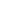 Starateji Geliştirme KuruluStarateji Geliştirme KuruluAdı SoyadıUnvanıSüheyla MUTLUOkul MüdürüNejla ERTURANOkul Müdür Yardımcısı  Ayşe ATAÖğretmenSebahattin KURTOkul Aile Birliği BaşkanıSevilay EROĞLUOkul Aile Birliği Yönetim Kurulu Üyesi   Starateji Geliştirme Ekibi   Starateji Geliştirme EkibiAdı SoyadıUnvanıNejla ERTURANOkul Müdür YardımcısıSinem KUŞAKCIÖğretmen  Gonca ÇELİKÖğretmenElmas YILDIZÖğretmenGüldane AKTAŞÖğretmenAyşegül TÜRKYILMAZÖğretmenSeda TÜRKELİÖğretmenNurcan TAŞCIVeliDöndü KEFİNSİZOĞLUVeliİli: Ankaraİli: Ankaraİli: Ankaraİli: Ankaraİli: Ankaraİlçesi: Etimegutİlçesi: Etimegutİlçesi: Etimegutİlçesi: EtimegutAdres:Elvan M. 1818. Sok. No:2\1 Etimesgut  AnkaraElvan M. 1818. Sok. No:2\1 Etimesgut  AnkaraElvan M. 1818. Sok. No:2\1 Etimesgut  AnkaraElvan M. 1818. Sok. No:2\1 Etimesgut  AnkaraCoğrafi Konum(link):Coğrafi Konum(link):https://goo.gl/maps/HNbGfbNzq7P2https://goo.gl/maps/HNbGfbNzq7P2TelefonNumarası:(0 312) 2262522(0 312) 2262522(0 312) 2262522(0 312) 2262522Faks Numarası:Faks Numarası:(0 312) 2262521(0 312) 2262521e- PostaAdresi:759453@meb.k12.tr759453@meb.k12.tr759453@meb.k12.tr759453@meb.k12.trWeb sayfası adresi:Web sayfası adresi:http://nenehatunkizaihl.meb.k12.tr/http://nenehatunkizaihl.meb.k12.tr/KurumKodu:759453759453759453759453Öğretim Şekli:Öğretim Şekli:Tam GünTam GünOkulun Hizmete Giriş Tarihi : 2015Okulun Hizmete Giriş Tarihi : 2015Okulun Hizmete Giriş Tarihi : 2015Okulun Hizmete Giriş Tarihi : 2015Okulun Hizmete Giriş Tarihi : 2015Toplam ÇalışanSayısıToplam ÇalışanSayısı7272Öğrenci Sayısı:Öğrenci Sayısı:Kız769769Öğretmen SayısıKadın6262Öğrenci Sayısı:Öğrenci Sayısı:Erkek285285Öğretmen SayısıErkek1010Öğrenci Sayısı:Öğrenci Sayısı:Toplam          1050          1050Öğretmen SayısıToplam7272Derslik Başına DüşenÖğrenci SayısıDerslik Başına DüşenÖğrenci SayısıDerslik Başına DüşenÖğrenci SayısıDerslik Başına DüşenÖğrenci Sayısı35Şube Başına Düşen ÖğrenciSayısıŞube Başına Düşen ÖğrenciSayısıŞube Başına Düşen ÖğrenciSayısı35Öğretmen Başına DüşenÖğrenci SayısıÖğretmen Başına DüşenÖğrenci SayısıÖğretmen Başına DüşenÖğrenci SayısıÖğretmen Başına DüşenÖğrenci Sayısı17Şube Başına 30’dan FazlaÖğrencisi Olan Şube SayısıŞube Başına 30’dan FazlaÖğrencisi Olan Şube SayısıŞube Başına 30’dan FazlaÖğrencisi Olan Şube Sayısı       20Öğrenci Başına Düşen Toplam Gider MiktarıÖğrenci Başına Düşen Toplam Gider MiktarıÖğrenci Başına Düşen Toplam Gider MiktarıÖğrenci Başına Düşen Toplam Gider Miktarı214,052TLÖğretmenlerin Kurumdaki Ortalama Görev SüresiÖğretmenlerin Kurumdaki Ortalama Görev SüresiÖğretmenlerin Kurumdaki Ortalama Görev Süresi2 yılUnvanErkekKadınToplamOkul Müdürü ve Müdür Yardımcısı-22Branş Öğretmeni106272Yardımcı Personel347Güvenlik Personeli22Toplam Çalışan Sayıları137083Okul/Kurum BölümleriOkul/Kurum BölümleriÖzel AlanlarVarYokOkul/Kurum Kat Sayısı4Çok Amaçlı SalonXDerslik Sayısı36Çok Amaçlı SahaXDerslik Alanları (m2)595KütüphaneXKullanılan Derslik Sayısı36Fen LaboratuvarıXŞube Sayısı36Bilgisayar LaboratuvarıXİdari Odaların Alanı (m2)70İş AtölyesiXÖğretmenler Odası (m2)35Beceri AtölyesiXOkul/Kurum Oturum Alanı (m2)1432PansiyonXOkul/Kurum Bahçesi (Açık Alan) (m2)5366Sanatsal, bilimsel ve sportif amaçlı toplam alan (m2)920Kantin (m2)30Tuvalet Sayısı28SINIFIKızErkekToplam5A037375B036365C360365D340345E190196A2714416B2214366C2512376D2214367A2315387B2116377C2215377D1817357E2214367F2311347G2115367H2015358A2215378B2413378C2115368D241337Akıllı Tahta Sayısı0TV Sayısı1Masaüstü Bilgisayar Sayısı8Yazıcı Sayısı6Taşınabilir Bilgisayar Sayısı1Fotokopi Makinası Sayısı1Projeksiyon Sayısı5İnternet Bağlantı Hızı16mbitYILLARGELİR MİKTARIGİDER MİKTARI201615.000 TL15.000 TL201772.392 TL21.816 TL201814.110 TL.17.373Öğrenciler-Öğrenci devamsızlık oranının düşük olması.Çalışanlar-Kendini geliştiren, gelişime açık ve teknolojiyi kullanan bazı öğretmenlerin olması.-Tecrübeli öğretim kadrosunun olması.Veliler-Yeniliğe ve iletişime açık duyarlı veli profilinin olması.Bina ve Yerleşke-Merkezi konumda yerleşkeye sahip olmasıDonanımBütçe-Okul Aile Birliği bütçesinin katkısıYönetim Süreçleri-Yönetim tarafından kurum kültürünün oluşturulmuş olması-Okul kararları alınırken paydaşların görüş ve önerilerinin dikkate alınması-Destek Eğitim Hizmetlerinin verilmesi olması-Destekleme ve yetiştirme kurslarının olması-Okul idaresinin proje ve yenilikler konusunda öğretmenlere öncü olmasıİletişim Süreçleri-Kurum içi iletişim kanallarının açık olması-İdare - öğretmen – öğrenci diyalogunun iyi olmasıÖğrencilerYabancı uyruklu öğrencilerin okuma ve yazma yetersizlikleri ve çevreyle olan iletişim sorunları.Öğrencilerin okuma alışkanlıklarının yetersizliği- Öğrencilerimizde çevre ve temizlik bilincinin yetersizliği-Parçalanmış aile çocuklarının okula uyumSağlayamamasıÇalışanlar-Öğretmenlerin mesleki gelişimlerini artırıcı faaliyetlerinin azlığı ve kendini geliştirmeyen, proje yapmayan öğretmenlerin varlığı.-Okul kadrosundaki değişikliklerin eğitim – öğretimi olumsuz etkilemesiVeliler- Veli toplantılarına katılımın beklenen düzeyde olmaması-Velinin aşırı korumacılık anlayışı veya bazı velilerdeki okul ve çevreye olan aşırı duyarsızlıkBina ve Yerleşke-Nene Hatun Kız Anadolu İmam Hatip Lisesi İle Aynı binanın kullanılmasıDonanım-Öğrencilerin materyal eksikliğinin bulunması-Laboratuvar materyallerinin yeterli olmaması-Sosyal faaliyet alanlarındaki malzeme eksikliği-Akıllı Tahta Fotokobi Bilgisayar gibi teknolojik aletlerin eksiğiBütçe-Okulumuzda ki eksiklikleri giderecek bütçeninyetersiz olmamasıYönetim Süreçleri-Bazı Öğretmenlerin motivasyonlarının düşük olması.İletişim Süreçleri-Yabancı uyruklu öğrenci ve velilerle yaşanan iletişim sorunları-Veli toplantılarına katılım azlığıPolitik-Okulumuzun bağlı bulunduğu Din Öğretimi Genel Müdürlüğünün planlı ve yenilikçi çalışmaları-Okulumuzun ilçemizdeki resmi ve özel kurumlarla ve ilçe mili eğitim müdürlüğümüzle yakın işbirliği içerisinde bulunması-Çevremizde kurumsal ve bireysel bazda sürekli gelişmeyi hedefleyen bilinç düzeyinin artıyor olması-Bakanlığımızda; katılımcı, planlı, gelişimci, şeffaf ve performansa dayalı stratejik yönetim anlayışına geçme çabaları- İlçe Müftülüğü ile olan sıkı ilişkilerimizEkonomik-Ekonomik durumları iyi olan velilerin destekleri- kırtasiye ve temizlik harcamaları için okulunkendine ait devlet bütçesi olması.Sosyolojik-Öğrencilerimizin	sınavla	öğrenci	alan	liselere yerleşme isteği ve oranının yüksek olması-Toplum	nezdinde	eğitimin	gereğine;	bilinç	ve duyarlılığının artması-Çevremizin aynı sosyo-kültürel yapıya sahip olması.- Aile eğitimi seminerlerinin düzenlenmesiTeknolojik-Eğitim	kullanılan		araç-gereçlerde,		teknolojik ekipmanlarda	ve	iletişimde	yeni	teknolojilerinKullanılmasıMevzuat-Yasal-Eğitimde fırsat eşitliğine yönelik alınan tedbirlerin her geçen gün daha artırılması hususundaki çabalar-Psikolojik,  sosyal  ve  hatta  fiziksel  şiddetin eğitimve disiplin aracı olarak kullanılmasına son verilmesiEkolojik-Doğal ortamların eğitim ortamlarını(okul) olumsuz etkilemesine karşı(soğuk-sıcak-yağış-ulaşım vb.) teknoloji ve tedbirlerin gelişmesi- Tüm toplumlarda artan çevre bilinciPolitik-Ücretli öğretmenler, öğretmen istihdamının dengeli olmaması.-Öğrencilerin rekabet edebileceği ortam ve öğrencilerin olmayışı.-Velilerin kültür seviyelerinin farklı olması-Eğitim politikalarında çok sık değişiklik yapılması ve eğitim sistemindeki düzenlemelere ilişkin pilot uygulamaların yetersizliği-Personel Politikaları nedeniyle okulumuzda ki destek personel yetersizliği ve bunu telafi edebilecek hizmet alımında yaşanan kaynak sorunu-12 yıllık zorunlu eğitimEkonomik-Ailelerin gelir durumunun az olması.-Velilerin Sosyo-ekonomik düzeylerindeki farklılıklar.-Eğitim ve öğretimde kullanılan cihaz ve makinelerin yetersiz olması dolayısıyla okulların maddi yönden zorlanması-Zorunlu harcamalar haricinde okulun diğer masraflarının veli bağışları ile karşılanmak zorunda olması.Sosyolojik-Bazı öğrenci ailelerinde işsizlik ve ekonomik problemler-Medyanın (tv, internet, magazin, diziler vb.) öğrenciler üzerinde olumsuz etkilerinin olması-İnsanların çocuklarının eğitimine yönelik duyarlılıklarının aynı oranda olmaması-Öğretmen kadrosunda sürekli yaşanan değişiklikler.- Eğitimcilerin toplumdaki değerinin sarsılmasıTeknolojik-Sürekli gelişen ve değişen teknolojileri takip etme zorunluluğundan doğan maddi kaynak sorunu-E-ortamın güvenliğinin tam sağlanamaması, yersiz, kötüyekullanımları ve yeni gelişen suçlarMevzuat-Yasal-Siyasi ve sendikal grupların atama ve görevlendirmelerde yasal düzenlemeler üzerinde etkili olma isteği-Mevzuatın açık, anlaşılır ve ihtiyaca uygun hazırlanmaması nedeniyle güncelleme ihtiyacının sıklıkla ortaya çıkması- Öğrencilerin olumsuz davranışlarının engellenmesi konusunda mevzuatın yetersiz kalmasıEkolojik-Yeni nesillerde çevre bilincine karşı duyarsızlık.Eğitime ErişimEğitimde KaliteKurumsal KapasiteOkullaşma OranıAkademik BaşarıKurumsal İletişimOkula Devam/ DevamsızlıkSosyal, Kültürel veFiziksel GelişimKurumsal YönetimOkula Uyum, OryantasyonSınıf TekrarıBina ve YerleşkeÖzel Eğitime İhtiyaç DuyanBireylerİstihdam Edilebilirlik veYönlendirmeDonanımYabancı ÖğrencilerÖğretim YöntemleriTemizlik, HijyenDers araç gereçleriİş Güvenliği, Okul GüvenliğiTaşıma ve servis1.TEMA: EĞİTİM VE ÖĞRETİME ERİŞİM1.TEMA: EĞİTİM VE ÖĞRETİME ERİŞİM1Okullaşma Oranı / Ortaokulda (5,6,7,8) okullaşma oranı.2Okula Devam - Devamsızlık /Zorunlu eğitimden erken ayrılma.3Okula Uyum / Öğrencilere yönelik oryantasyon faaliyetlerinin yetersizliği.4Özel Eğitime İhtiyaç Duyan Bireyler / Özel eğitime ihtiyaç duyan bireylerin uyguneğitime erişiminin sağlanamaması.5Yabancı Öğrenciler / Özel politika gerektiren grupların eğitime erişimi.2.TEMA: EĞİTİM VE ÖĞRETİMDE KALİTE2.TEMA: EĞİTİM VE ÖĞRETİMDE KALİTE1Sosyal, Kültürel ve Fiziksel Gelişim / Eğitim öğretim sürecinde sanatsal, sportif ve kültürelfaaliyetlerin yetersizliği2Öğretim Yöntemleri / Öğretmenlere yönelik hizmet içi eğitimler3Teknolojik imkanlar / Eğitimde bilgi ve iletişim teknolojilerinin kullanımı4Rehberlik / Eğitsel, mesleki ve kişisel rehberlik hizmetleri5İstihdam Edilebilirlik ve Yönlendirme / Eğitsel değerlendirme ve tanılama çalışmaları6Okul sağlığı ve hijyen / Okul sağlığı ve hijyen eğitimi verilememesi.3.TEMA: KURUMSAL KAPASİTE3.TEMA: KURUMSAL KAPASİTE1Kurumsal İletişim / Çalışma ortamlarının iletişimi ve iş motivasyonunu sağlayacak biçimdedüzenlenmemesi.2Kurumsal İletişim / İç ve dış paydaşları ile etkin ve sürekli iletişim sağlanamaması3Kurumsal Yönetim / Kurumsal aidiyet duygusunun geliştirilmemesi4Kurumsal Yapı / Okul ve kurumların sosyal, kültürel, sanatsal ve sportif faaliyet alanlarınınYetersizliği5Kurumsal Yapı / Okullardaki fiziki durumun özel eğitime gereksinim duyan öğrencilere uygunluğuNoPERFORMANS GÖSTERGESİMevcutHEDEFHEDEFHEDEFHEDEFHEDEFNoPERFORMANS GÖSTERGESİ201820192020202120222023PG.1.1.1İlçedeki öğrencilerden okula kayıt yaptıranların oranı (%)9092949698100PG.1.1.2Okula yeni başlayan öğrencilerden oryantasyoneğitimine katılanların oranı (%)2050608090100PG.1.1.3Bir eğitim ve öğretim döneminde 20 gün ve üzeridevamsızlık yapan öğrenci oranı (%)0,70,50,40,30,20,1PG.1.1.4Bir eğitim ve öğretim döneminde 20 gün ve üzeri devamsızlık yapan yabancıöğrenci oranı (%)0,100000PG.1.1.5Okulun özel eğitime ihtiyaç duyan bireylerinkullanımına uygunluğu oranı (%)5060708090100NoEYLEM İFADESİEYLEM SORUMLUSUEYLEM TARİHİ1.1.1.-Tanıtım faaliyeti kapsamında ilkokullar ziyaret edilecek.-Afiş ve broşür dağıtılacak, billboard çalışması yapılacaktır.-Hafızlık sınıflarına sınavla öğrenci seçimi için hazırlıklar yapılacaktır.Okul yönetimi Öğretmenler Rehberlik servisi VelilerHer yılın Mayıs–	Eylül	ayları arasında1.1.2-Okulda velilere yönelik tanışma faaliyetleri.-Web sitesi, sms vs. gibi iletişim kanalları kullanılarak öğrenciler okula uyum sürecine dahil edileceklerdir.-Okula yeni başlayan öğrencilere oryantasyon eğitimi verilecektir.Okul yönetimi Öğretmenler Rehberlik servisi VelilerHer	yıl	Eylül ayı içerisinde1.1.3-Öğrencilerin devamsızlık yapmasına sebep olan faktörler belirlenerek bunların öğrenciler üzerindeki olumsuz etkisini azaltacak tedbirler alınacaktır.-Ev ziyaretleri gerçekleştirilecektir-Okulda velilere yönelik eğitimler-Devamsızlık yapan öğrencilerin tespiti ve erken uyarı sistemi için çalışmalar yapılacaktır.-Devamsızlık yapan öğrencilerin velileri ile özel aylık toplantı ve görüşmeler yapılacaktır.Okul yönetimi Öğretmenler Rehberlik servisi VelilerEğitim Öğretim Süresince1.1.4-Okulda velilere yönelik eğitimler ve veli toplantıları yapılacaktır-Devamsızlık yapan öğrencilerin velileri ile özel aylık toplantı ve görüşmeler yapılacaktır.Okul yönetimi Öğretmenler VelilerRehberlik servisiEğitim Öğretim Süresince1.1.5-Okulumuzun fiziki ortamları özel eğitime ihtiyaç duyan bireylerin gereksinimlerine uygun biçimde düzenlenecek ve destek eğitim odası kurulacaktır.Okul yönetimiRehberlik servisiEğitim Öğretim SüresinceNoPERFORMANS GÖSTERGESİMevcutHEDEFHEDEFHEDEFHEDEFHEDEFNoPERFORMANS GÖSTERGESİ201820192020202120222023PG.2.1.1Kurum ve kuruluşlar tarafından düzenlenen sanatsal, bilimsel, kültürel ve sportif faaliyetlerekatılan öğrenci oranı(%)203040506070PG.2.1.2Çevre bilincinin artırılması çerçevesinde yapılanetkinliklere katılan öğrenci sayısı150200225250275315PG.2.1.3Hedeflenen başarıyı gerçekleştiremeyen öğrencilerden destek programıeğitimine katılanların oranı (%)5060708090100PG.2.1.4Ders dışı egzersiz çalışmalarına ve destekleme ve yetiştirme kurslarına katılan öğrencisayısı200230250270290315PG.2.1.5Sağlıklı ve dengeli beslenme ile ilgili verilen eğitime katılanöğrenci sayısı200220250270290315PG.2.1.6Öğrenci başına okunan kitap sayısı51015202530PG.2.1.7Okulumuzdaki Bilişim Sınıfı veTeknoloji Tasarım ve Beceri Atölyesi (Adet)--1222NoEYLEM İFADESİEYLEMSORUMLUSUEYLEMTARİHİ2.1.1.-Okulumuzda bilimsel, kültürel, sanatsal,sportif ve toplum hizmeti alanlarında etkinliklere katılım oranı artırılacaktır.Tüm Paydaşlar-2019/2020-Eğitim Öğretim Süresince2.1.2Çevre bilincinin artırılması çerçevesinde yapılan etkinliklere katılan öğrenciler ödüllendirilerek katılım oranımız artırılacaktır.-Sıfır atık projesine devam edilecektir.Tüm PaydaşlarEğitim Öğretim Süresince2.1.3Hedefledikleri başarıyı gösteremediği belirlenen öğrencilerin akademik ve sosyal gelişimleri için okulumuzda destekprogramları uygulanacaktır.Okul İdaresi ÖğretmenlerEğitim Öğretim Süresince2.1.4-Akıl ve zeka oyunları sınıfları oluşturulacaktır.-Okulumuzda ders dışı egzersiz çalışmalarına ve destekleme ve yetiştirmekurslarına önem verilecek, çeşitlilik sağlanacak ve çalışmalar desteklenecektir.Okul İdaresi Öğretmenler2019/2020Eğitim Öğretim Süresince2.1.5Okul sağlığı ve hijyen konularında öğrencilerin, ailelerin ve çalışanların bilinçlendirilmesine yönelik faaliyetler yapılacaktır. Okulumuzun bu konulara ilişkin değerlendirmelere (Beyaz Bayrak, Beslenme Dostu Okul vb.) katılmalarıdesteklenecektir.Tüm PaydaşlarEğitim Öğretim Süresince2.1.6-Çeşitli yarışma, organizasyon ve benzer etkinliklerle okulumuzda kitap okuma hareketliliği sağlanarak öğrencilerin kitap okumaya yönelik ilgisinin artması sağlanacaktır.-Okulumuz z kütüphanesi daha etkin kullanılacaktır.Okul İdaresi ÖğretmenlerEğitim Öğretim süresince2.1.7Okulumuzda çocukların düşünsel, duygusal ve fiziksel ihtiyaçlarını destekleyen Tasarım-Beceri Atölye sayısı artırılacak vemateryal desteği sağlanacaktır.Okul Müdürü Okul Aile Birliği Veliler2019-2023NoPERFORMANS GÖSTERGESİMevc utHEDEFHEDEFHEDEFHEDEFHEDEFNoPERFORMANS GÖSTERGESİ201820192020202120222023PG.2.2.1Liseye Geçiş sınavına öğrenci katılım oranı(%)8590100100100100PG.2.2.2Erasmus+ projelerine başvurusayısı-12345PG.2.2.3E-twinning proje sayısı-12345PG.2.2.4DYNED kullanan öğrencisayısı45200350500550615PG.2.2.5Sosyal sportif faaliyet sayıları5710121520PG.2.2.6Destekleme ve yetiştirmekurslarına katılan öğrenci sayısı200230250270290315PG.2.2.7Veli ve öğrencilere yönelik sınav kaygısı ve başarısı ile ilgili yapılan seminerlerinsayısı345678NoEYLEM İFADESİEYLEM SORUMLUSUEYLEM TARİHİ2.2.1-Öğrencilerin sınav başarısını artırıcı kurs vs. çalışmaların sayısı artırılacaktır.-Ortaöğretim	kurumlarına	geziler düzenlenecektir.Tüm PaydaşlarEğitim Öğretim süresince2.2.2Öğretmenlere proje başvurusu konusundaseminer düzenlenecektirOkul İdaresiHer	yıl	Ekim-kasım ayları2.2.3Etwinning hakkında bilgilendirmetoplantısı yapılacak ve öğretmenlerin başvuru yapmaları sağlanacaktır.Okul İdaresiEylül ayı2.2.4DYNED sistemi özendirilecek, öğretmen ve öğrencilere bilgi verilerek kullananlar ödüllendirilecektir.Okul İdaresi ÖğretmenlerEğitim	Öğretim süresince2.2.5-Sene başında yapılan sosyal etkinliklerplanında sosyal ve sportif faaliyetlerin sayısı artırılacak ve katılımcılar teşvik edilecektir.-Yerel ve ulusal faaliyet ve yarışmalara azami ölçüde katılım sağlanacaktır.Tüm PaydaşlarEğitim	Öğretim süresinceNoEYLEM İFADESİEYLEMSORUMLUSUEYLEMTARİHİ2.2.6Destekleme kurslarında çeşitlilik artırılacak ve mesleki ( Kur’an-ı Kerim, arapça vs. ) derslere ağırlık verilecektir.Okul İdaresiEğitim Öğretim süresince2.2.7-Her dönem başı ve sonunda okul rehberlik servisi ve okul idaresi tarafından seminer, bilgilendirme toplantıları yapılacaktır.-Sene başı ve sonunda öğrencilerdeki kaygıyı azaltmak için başta Ortaöğretim (fen lisesi, Proje okulları vs. )kurumları olmak üzere gezilerdüzenlenecektir.Tüm PaydaşlarEğitim Öğretim süresinceNoPERFORMANS GÖSTERGESİMevcutHEDEFHEDEFHEDEFHEDEFHEDEFNoPERFORMANS GÖSTERGESİ201820192020202120222023PG.2.3.1Okulumuzdaki “Futureclassroom Lab. “ (Geleceğin sınıfları) sayısı011234PG.2.3.2Yabancı dil sınıf sayısı011223PG.2.3.3Hafızlık eğitimi alan öğrenci sayısıPG.2.3.4Arapça öğretim materyallerini kullanma oranı (%)2040608090100PG.2.3.5Okulumuzla İlçemizde ki Diğer İmam hatip okullarıarasında iş birliği oranı (%)3050607090100NoEYLEM İFADESİEYLEM SORUMLUSUEYLEM TARİHİ2.3.1Okulumuzda “Future classroom lab.( geleceğin sınıfları) oluşturulacaktır.Tüm PaydaşlarEğitim ÖğretimSüresince2.3.25. sınıflardan itibaren Yabancı dil sınıfı oluşturulacaktırYabancı dil öğrenimi etkileşimli kaynaklarla desteklenecek, yabancı dil münazarayarışmaları düzenlenecekOkul İdaresi ÖğretmenlerEğitim Öğretim Süresince2.3.3Hafızlık eğitimi için tanıtım ve bilgilendirme çalışmaları yapılacaktır. İlçe müftülüğü ile işbirliği yapılacak veprotokol imzalanacaktır.Tüm PaydaşlarEğitim Öğretim Süresince2.3.4İmam Hatip Okullarının yabancı dil öncelikli olmak üzere uluslararası alandaki etkinliklere katılmaları teşvik edilecek, toplumsal sorumluluk ve gönüllülük programları ile model uygulamalar hayata geçirilecek ve başarılı örnekler teşvik edilecektir.Arapça öğretim materyalleri sayısı artırılacaktırTüm PaydaşlarEğitim Öğretim Süresince2.3.5Okulumuzla İlçemizde ki Diğer İmam hatip okulları arasında iş birlikleri artırılacaktırOkul İdaresiEğitim Öğretim süresinceNoPERFORMANS GÖSTERGESİMevcutHEDEFHEDEFHEDEFHEDEFHEDEFNoPERFORMANS GÖSTERGESİ201820192020202120222023PG.3.1.1Okulumuz mobil bilgilendirme sistemi ile ulaşılan veli oranı(%90100100100100100PG.3.1.2Okulumuz bilgi edinmesistemlerinden hizmet alanların memnuniyet oranı (%)9092939698100PG.3.1.3Okul web sitemizin kullanım sıklığı(%)8085909395100PG.3.1.4Okulumuz öğretmenlerinin ihtiyaç duyduğu bilgi, belge ve dokümanlara ulaşım oranı (%)100100100100100100PG.3.1.5Özel servis taşımacılığı diğer mahallelerden okulumuzaerişim sağlayan öğrenci sayısı100120130140150160PG.3.1.6Güvenli okul uygulama sayısı3567910PG.3.1.7İSG faaliyet sayısı3567910NoEYLEM İFADESİEYLEMSORUMLUSUEYLEMTARİHİ3.1.1Yönetim ve öğrenme etkinliklerinin izlenmesi, değerlendirilmesi ve geliştirilmesi amacıyla veriye dayalıyönetim yapısı desteklenecektir.Okul İdaresiEğitim Öğretim Süresince3.1.2Okulumuz bilgi edinme sistemlerinin aktif bir şekilde kullanılması sağlanacaktır.Okul İdaresi ÖğretmenlerEğitim Öğretim Süresince3.1.3Okulumuzca bilgi edinme sistemleri vasıtasıyla bilgi istenilen konuların analizi yapılacak, sıklıkla talep edilen bilgiler web sitemizde yayınlanarak kamuoyu ile düzenliolarak paylaşılacaktır. Böylelikle mükerrer bilgi taleplerinin önüne geçilecektir.Okul MüdürüEğitim Öğretim SüresinceNoEYLEM İFADESİEYLEMSORUMLUSUEYLEMTARİHİ3.1.4Öğretmenlerimizin ihtiyaç duyduğu bilgi, belge ve dokümanlara hızlı bir şekilde erişim sağlayabilmesi amacıyla doküman ve veri yönetim merkezi oluşturulmasıdesteklenecektir.Tüm PaydaşlarEğitim Öğretim Süresince3.1.5Yönetmelik esaslarınca her yıl ağustos – eylül aylarında servis ihalesi yapılacak ve öğrencilerin okula erişimlerisağlanacaktır.Okul İdaresi Okul Aile BirliğiHer yıl Ağustos veEylül aylarında3.1.6Güvenli okul uygulama çalışmaları ve denetimi yapılacaktır.Tüm PaydaşlarEğitim	Öğretim Süresince3.1.7İSG uygulamaları düzenli olarak takip edilecek ve gerekli tedbirler alınacaktır.Okul İdaresiEğitim	Öğretim SüresinceNoPERFORMANS GÖSTERGESİMevcutHEDEFHEDEFHEDEFHEDEFHEDEFNoPERFORMANS GÖSTERGESİ201820192020202120222023PG.3.2.1Hizmet İçi Eğitime katılan yönetici, öğretmen ve personel sayısı303538404243PG.3.2.2Ödül alan personel oranı (%)234567PG.3.2.3Akredite sertifika eğitimine katılmış personel oranı (%)0246810PG.3.2.4Öğretmenlerin derslerde teknolojiyi etkin kullanma oranı(%)202530354043PG.3.2.5Lisansüstü eğitimi tamamlayan personel sayısı012345NoEYLEM İFADESİEYLEMSORUMLUSUEYLEMTARİHİ3.2.1Özellikle sorun alanları olarak tespit edilen konularda (liderlik ve sınıf yönetimi, yetkinlik, öğretme usulü, ölçme ve değerlendirme, materyal hazırlama, iletişim kurma, teknolojiyi etkin ve verimli kullanma, yabancı dil, mesleki etik)öğretmenlerin belirli periyotlarda eğitim yapmaları sağlanacaktır.Okul MüdürüSeminer Dönemi3.2.2Başarılı öğretmenlerin ödüllendirilmesisağlanacaktırOkul MüdürüSene Sonu3.2.3Okulumuz personellerinin talepleri, birimlerin ihtiyaçları, denetim raporları ve birimlerce tespit edilen sorun alanları dikkate alınarak personelimizin kurum içive kurum dışı eğitim seminerlerine katılımı sağlanacaktır.Okul Müdürü Müdür YardımcısıGörevleri Süresince3.2.4Eğitimde Fırsatları Artırma ve Teknolojiyi İyileştirme Hareketi (FATİH) Projesi ile Okulumuzda öğrenci ve öğretmenlerin teknoloji kullanma yetkinlikleriartırılacaktır.Okul MüdürüEğitim Öğretim Süresince3.2.5Öğretmen ve okul yöneticilerimizin genel ve özel alanlarına yönelik becerilerini geliştirmek için lisansüstü düzeydemesleki gelişim programlarına katılımıdesteklenecektir.Tüm PaydaşlarEğitim Öğretim SüresinceKAYNAK TABLOSU20192020202120222023ToplamGenel Bütçe10.00015.00020.00025.00030.000100.000Valilikler ve Belediyelerin Katkısı6.0007.0008.0009.00010.00040.000Diğer (Okul Aile Birlikleri)10.00015.00020.00025.00030.000100.000TOPLAM26.00037.00048.00059.00070.000240.000İzleme Değerlendirme DönemiGerçekleştirilme Zamanıİzleme Değerlendirme Dönemi Süreç AçıklamasıZaman KapsamıBirinci DönemHer yılın Temmuz ayı içerisindeGöstergelerin gerçekleşme durumları hakkında hazırlanan raporun üst yöneticiye sunulmasıOcak-Temmuzİkinci Dönemİzleyen yılın Şubat ayı sonuna kadarGöstergelerin gerçekleşme durumları hakkında hazırlanan raporun üst yöneticiye sunulması ve değerlendirilerek gereklitedbirlerin alınmasıTüm yılOKUL ÇALIŞANLARI  MEMNUNİYETİ  ANKETİ                   OKUL ÇALIŞANLARI  MEMNUNİYETİ  ANKETİ                   OKUL ÇALIŞANLARI  MEMNUNİYETİ  ANKETİ                   OKUL ÇALIŞANLARI  MEMNUNİYETİ  ANKETİ                   OKUL ÇALIŞANLARI  MEMNUNİYETİ  ANKETİ                   OKUL ÇALIŞANLARI  MEMNUNİYETİ  ANKETİ                   OKUL ÇALIŞANLARI  MEMNUNİYETİ  ANKETİ                   OKUL ÇALIŞANLARI  MEMNUNİYETİ  ANKETİ                   OKUL ÇALIŞANLARI  MEMNUNİYETİ  ANKETİ                   OKUL ÇALIŞANLARI  MEMNUNİYETİ  ANKETİ                   OKUL ÇALIŞANLARI  MEMNUNİYETİ  ANKETİ                   OKUL ÇALIŞANLARI  MEMNUNİYETİ  ANKETİ                   OKUL ÇALIŞANLARI  MEMNUNİYETİ  ANKETİ                   OKUL ÇALIŞANLARI  MEMNUNİYETİ  ANKETİ                   OKUL ÇALIŞANLARI  MEMNUNİYETİ  ANKETİ                   OKUL ÇALIŞANLARI  MEMNUNİYETİ  ANKETİ                   OKUL ÇALIŞANLARI  MEMNUNİYETİ  ANKETİ                   OKUL ÇALIŞANLARI  MEMNUNİYETİ  ANKETİ                   Değerli çalışanımız, okulumuzun sizlere daha kaliteli hizmet verebilmesi için okuldaki  uygulamalarla ilgili görüşlerinize ihtiyaç duyulmaktadır. Tüm soruları eksiksiz ve samimiyetle doldurmanızı rica eder, katkılarınız için teşekkür ederiz.   Değerli çalışanımız, okulumuzun sizlere daha kaliteli hizmet verebilmesi için okuldaki  uygulamalarla ilgili görüşlerinize ihtiyaç duyulmaktadır. Tüm soruları eksiksiz ve samimiyetle doldurmanızı rica eder, katkılarınız için teşekkür ederiz.   Değerli çalışanımız, okulumuzun sizlere daha kaliteli hizmet verebilmesi için okuldaki  uygulamalarla ilgili görüşlerinize ihtiyaç duyulmaktadır. Tüm soruları eksiksiz ve samimiyetle doldurmanızı rica eder, katkılarınız için teşekkür ederiz.   Değerli çalışanımız, okulumuzun sizlere daha kaliteli hizmet verebilmesi için okuldaki  uygulamalarla ilgili görüşlerinize ihtiyaç duyulmaktadır. Tüm soruları eksiksiz ve samimiyetle doldurmanızı rica eder, katkılarınız için teşekkür ederiz.   Değerli çalışanımız, okulumuzun sizlere daha kaliteli hizmet verebilmesi için okuldaki  uygulamalarla ilgili görüşlerinize ihtiyaç duyulmaktadır. Tüm soruları eksiksiz ve samimiyetle doldurmanızı rica eder, katkılarınız için teşekkür ederiz.   Değerli çalışanımız, okulumuzun sizlere daha kaliteli hizmet verebilmesi için okuldaki  uygulamalarla ilgili görüşlerinize ihtiyaç duyulmaktadır. Tüm soruları eksiksiz ve samimiyetle doldurmanızı rica eder, katkılarınız için teşekkür ederiz.   Değerli çalışanımız, okulumuzun sizlere daha kaliteli hizmet verebilmesi için okuldaki  uygulamalarla ilgili görüşlerinize ihtiyaç duyulmaktadır. Tüm soruları eksiksiz ve samimiyetle doldurmanızı rica eder, katkılarınız için teşekkür ederiz.   Değerli çalışanımız, okulumuzun sizlere daha kaliteli hizmet verebilmesi için okuldaki  uygulamalarla ilgili görüşlerinize ihtiyaç duyulmaktadır. Tüm soruları eksiksiz ve samimiyetle doldurmanızı rica eder, katkılarınız için teşekkür ederiz.   Değerli çalışanımız, okulumuzun sizlere daha kaliteli hizmet verebilmesi için okuldaki  uygulamalarla ilgili görüşlerinize ihtiyaç duyulmaktadır. Tüm soruları eksiksiz ve samimiyetle doldurmanızı rica eder, katkılarınız için teşekkür ederiz.   Değerli çalışanımız, okulumuzun sizlere daha kaliteli hizmet verebilmesi için okuldaki  uygulamalarla ilgili görüşlerinize ihtiyaç duyulmaktadır. Tüm soruları eksiksiz ve samimiyetle doldurmanızı rica eder, katkılarınız için teşekkür ederiz.   Değerli çalışanımız, okulumuzun sizlere daha kaliteli hizmet verebilmesi için okuldaki  uygulamalarla ilgili görüşlerinize ihtiyaç duyulmaktadır. Tüm soruları eksiksiz ve samimiyetle doldurmanızı rica eder, katkılarınız için teşekkür ederiz.   Değerli çalışanımız, okulumuzun sizlere daha kaliteli hizmet verebilmesi için okuldaki  uygulamalarla ilgili görüşlerinize ihtiyaç duyulmaktadır. Tüm soruları eksiksiz ve samimiyetle doldurmanızı rica eder, katkılarınız için teşekkür ederiz.   Değerli çalışanımız, okulumuzun sizlere daha kaliteli hizmet verebilmesi için okuldaki  uygulamalarla ilgili görüşlerinize ihtiyaç duyulmaktadır. Tüm soruları eksiksiz ve samimiyetle doldurmanızı rica eder, katkılarınız için teşekkür ederiz.   Değerli çalışanımız, okulumuzun sizlere daha kaliteli hizmet verebilmesi için okuldaki  uygulamalarla ilgili görüşlerinize ihtiyaç duyulmaktadır. Tüm soruları eksiksiz ve samimiyetle doldurmanızı rica eder, katkılarınız için teşekkür ederiz.   Değerli çalışanımız, okulumuzun sizlere daha kaliteli hizmet verebilmesi için okuldaki  uygulamalarla ilgili görüşlerinize ihtiyaç duyulmaktadır. Tüm soruları eksiksiz ve samimiyetle doldurmanızı rica eder, katkılarınız için teşekkür ederiz.   Değerli çalışanımız, okulumuzun sizlere daha kaliteli hizmet verebilmesi için okuldaki  uygulamalarla ilgili görüşlerinize ihtiyaç duyulmaktadır. Tüm soruları eksiksiz ve samimiyetle doldurmanızı rica eder, katkılarınız için teşekkür ederiz.   Değerli çalışanımız, okulumuzun sizlere daha kaliteli hizmet verebilmesi için okuldaki  uygulamalarla ilgili görüşlerinize ihtiyaç duyulmaktadır. Tüm soruları eksiksiz ve samimiyetle doldurmanızı rica eder, katkılarınız için teşekkür ederiz.   Değerli çalışanımız, okulumuzun sizlere daha kaliteli hizmet verebilmesi için okuldaki  uygulamalarla ilgili görüşlerinize ihtiyaç duyulmaktadır. Tüm soruları eksiksiz ve samimiyetle doldurmanızı rica eder, katkılarınız için teşekkür ederiz.      MEHMET AKİF ERSOY İMAM HATİP ORTAOKULU Okul Gelişim Yönetim Ekibi   MEHMET AKİF ERSOY İMAM HATİP ORTAOKULU Okul Gelişim Yönetim Ekibi   MEHMET AKİF ERSOY İMAM HATİP ORTAOKULU Okul Gelişim Yönetim Ekibi   MEHMET AKİF ERSOY İMAM HATİP ORTAOKULU Okul Gelişim Yönetim Ekibi   MEHMET AKİF ERSOY İMAM HATİP ORTAOKULU Okul Gelişim Yönetim Ekibi   MEHMET AKİF ERSOY İMAM HATİP ORTAOKULU Okul Gelişim Yönetim Ekibi   MEHMET AKİF ERSOY İMAM HATİP ORTAOKULU Okul Gelişim Yönetim Ekibi   MEHMET AKİF ERSOY İMAM HATİP ORTAOKULU Okul Gelişim Yönetim Ekibi   MEHMET AKİF ERSOY İMAM HATİP ORTAOKULU Okul Gelişim Yönetim Ekibi   MEHMET AKİF ERSOY İMAM HATİP ORTAOKULU Okul Gelişim Yönetim Ekibi   MEHMET AKİF ERSOY İMAM HATİP ORTAOKULU Okul Gelişim Yönetim Ekibi   MEHMET AKİF ERSOY İMAM HATİP ORTAOKULU Okul Gelişim Yönetim Ekibi   MEHMET AKİF ERSOY İMAM HATİP ORTAOKULU Okul Gelişim Yönetim Ekibi   MEHMET AKİF ERSOY İMAM HATİP ORTAOKULU Okul Gelişim Yönetim Ekibi   MEHMET AKİF ERSOY İMAM HATİP ORTAOKULU Okul Gelişim Yönetim Ekibi   MEHMET AKİF ERSOY İMAM HATİP ORTAOKULU Okul Gelişim Yönetim Ekibi   MEHMET AKİF ERSOY İMAM HATİP ORTAOKULU Okul Gelişim Yönetim Ekibi   MEHMET AKİF ERSOY İMAM HATİP ORTAOKULU Okul Gelişim Yönetim EkibiAşağıdakilerden konumunuza uygun olanı  (x)  şeklinde işaretleyiniz.Aşağıdakilerden konumunuza uygun olanı  (x)  şeklinde işaretleyiniz.Aşağıdakilerden konumunuza uygun olanı  (x)  şeklinde işaretleyiniz.Aşağıdakilerden konumunuza uygun olanı  (x)  şeklinde işaretleyiniz.Aşağıdakilerden konumunuza uygun olanı  (x)  şeklinde işaretleyiniz.Aşağıdakilerden konumunuza uygun olanı  (x)  şeklinde işaretleyiniz.Aşağıdakilerden konumunuza uygun olanı  (x)  şeklinde işaretleyiniz.Aşağıdakilerden konumunuza uygun olanı  (x)  şeklinde işaretleyiniz.Aşağıdakilerden konumunuza uygun olanı  (x)  şeklinde işaretleyiniz.Aşağıdakilerden konumunuza uygun olanı  (x)  şeklinde işaretleyiniz.Aşağıdakilerden konumunuza uygun olanı  (x)  şeklinde işaretleyiniz.Aşağıdakilerden konumunuza uygun olanı  (x)  şeklinde işaretleyiniz.Aşağıdakilerden konumunuza uygun olanı  (x)  şeklinde işaretleyiniz.Aşağıdakilerden konumunuza uygun olanı  (x)  şeklinde işaretleyiniz.Aşağıdakilerden konumunuza uygun olanı  (x)  şeklinde işaretleyiniz.Aşağıdakilerden konumunuza uygun olanı  (x)  şeklinde işaretleyiniz.Aşağıdakilerden konumunuza uygun olanı  (x)  şeklinde işaretleyiniz.Aşağıdakilerden konumunuza uygun olanı  (x)  şeklinde işaretleyiniz.1- Konumunuz1- Konumunuz1- Konumunuz2- Cinsiyetiniz 2- Cinsiyetiniz 2- Cinsiyetiniz 3- Yaşınız3- Yaşınız3- Yaşınız4- Eğitim durumunuz?4- Eğitim durumunuz?4- Eğitim durumunuz?5- Kaç yıldır bu okulda çalışıyorsunuz? 5- Kaç yıldır bu okulda çalışıyorsunuz? 5- Kaç yıldır bu okulda çalışıyorsunuz? 5- Kaç yıldır bu okulda çalışıyorsunuz? 1Yönetici (   )1Kadın(   )118-25 yaş(   )1İlköğretim(   )10-5 yıl0-5 yıl(   )2Öğretmen(   )2Erkek(   )226-33 yaş(   )2Ortaöğretim (lise)(   )26-10  yıl6-10  yıl(   )3Diğer Çalışanlar(   )334-41 yaş(   )3Yüksek Okul(   )310-15 yıl10-15 yıl(   )442-39 yaş(   )4Fakülte (Lisans)(   )416 ve üstü16 ve üstü(   )550 yaş ve üzeri(   )5Yüksek lisans ve üstü(   )         Değerli çalışanımız, aşağıda okulumuzla ilgili 47 maddeden oluşan yargılar verilmiştir. Bunları dikkatlice okumanızı ve "Tam" "Çok", "Orta", "Az", "Hiç",  seçeneklerinden size uygun olan birini  x  şeklinde  işaretleyerek   belirtmenizi rica ederiz.          Değerli çalışanımız, aşağıda okulumuzla ilgili 47 maddeden oluşan yargılar verilmiştir. Bunları dikkatlice okumanızı ve "Tam" "Çok", "Orta", "Az", "Hiç",  seçeneklerinden size uygun olan birini  x  şeklinde  işaretleyerek   belirtmenizi rica ederiz.          Değerli çalışanımız, aşağıda okulumuzla ilgili 47 maddeden oluşan yargılar verilmiştir. Bunları dikkatlice okumanızı ve "Tam" "Çok", "Orta", "Az", "Hiç",  seçeneklerinden size uygun olan birini  x  şeklinde  işaretleyerek   belirtmenizi rica ederiz.          Değerli çalışanımız, aşağıda okulumuzla ilgili 47 maddeden oluşan yargılar verilmiştir. Bunları dikkatlice okumanızı ve "Tam" "Çok", "Orta", "Az", "Hiç",  seçeneklerinden size uygun olan birini  x  şeklinde  işaretleyerek   belirtmenizi rica ederiz.          Değerli çalışanımız, aşağıda okulumuzla ilgili 47 maddeden oluşan yargılar verilmiştir. Bunları dikkatlice okumanızı ve "Tam" "Çok", "Orta", "Az", "Hiç",  seçeneklerinden size uygun olan birini  x  şeklinde  işaretleyerek   belirtmenizi rica ederiz.          Değerli çalışanımız, aşağıda okulumuzla ilgili 47 maddeden oluşan yargılar verilmiştir. Bunları dikkatlice okumanızı ve "Tam" "Çok", "Orta", "Az", "Hiç",  seçeneklerinden size uygun olan birini  x  şeklinde  işaretleyerek   belirtmenizi rica ederiz.          Değerli çalışanımız, aşağıda okulumuzla ilgili 47 maddeden oluşan yargılar verilmiştir. Bunları dikkatlice okumanızı ve "Tam" "Çok", "Orta", "Az", "Hiç",  seçeneklerinden size uygun olan birini  x  şeklinde  işaretleyerek   belirtmenizi rica ederiz.          Değerli çalışanımız, aşağıda okulumuzla ilgili 47 maddeden oluşan yargılar verilmiştir. Bunları dikkatlice okumanızı ve "Tam" "Çok", "Orta", "Az", "Hiç",  seçeneklerinden size uygun olan birini  x  şeklinde  işaretleyerek   belirtmenizi rica ederiz.          Değerli çalışanımız, aşağıda okulumuzla ilgili 47 maddeden oluşan yargılar verilmiştir. Bunları dikkatlice okumanızı ve "Tam" "Çok", "Orta", "Az", "Hiç",  seçeneklerinden size uygun olan birini  x  şeklinde  işaretleyerek   belirtmenizi rica ederiz.          Değerli çalışanımız, aşağıda okulumuzla ilgili 47 maddeden oluşan yargılar verilmiştir. Bunları dikkatlice okumanızı ve "Tam" "Çok", "Orta", "Az", "Hiç",  seçeneklerinden size uygun olan birini  x  şeklinde  işaretleyerek   belirtmenizi rica ederiz.          Değerli çalışanımız, aşağıda okulumuzla ilgili 47 maddeden oluşan yargılar verilmiştir. Bunları dikkatlice okumanızı ve "Tam" "Çok", "Orta", "Az", "Hiç",  seçeneklerinden size uygun olan birini  x  şeklinde  işaretleyerek   belirtmenizi rica ederiz.          Değerli çalışanımız, aşağıda okulumuzla ilgili 47 maddeden oluşan yargılar verilmiştir. Bunları dikkatlice okumanızı ve "Tam" "Çok", "Orta", "Az", "Hiç",  seçeneklerinden size uygun olan birini  x  şeklinde  işaretleyerek   belirtmenizi rica ederiz.          Değerli çalışanımız, aşağıda okulumuzla ilgili 47 maddeden oluşan yargılar verilmiştir. Bunları dikkatlice okumanızı ve "Tam" "Çok", "Orta", "Az", "Hiç",  seçeneklerinden size uygun olan birini  x  şeklinde  işaretleyerek   belirtmenizi rica ederiz.          Değerli çalışanımız, aşağıda okulumuzla ilgili 47 maddeden oluşan yargılar verilmiştir. Bunları dikkatlice okumanızı ve "Tam" "Çok", "Orta", "Az", "Hiç",  seçeneklerinden size uygun olan birini  x  şeklinde  işaretleyerek   belirtmenizi rica ederiz.          Değerli çalışanımız, aşağıda okulumuzla ilgili 47 maddeden oluşan yargılar verilmiştir. Bunları dikkatlice okumanızı ve "Tam" "Çok", "Orta", "Az", "Hiç",  seçeneklerinden size uygun olan birini  x  şeklinde  işaretleyerek   belirtmenizi rica ederiz.          Değerli çalışanımız, aşağıda okulumuzla ilgili 47 maddeden oluşan yargılar verilmiştir. Bunları dikkatlice okumanızı ve "Tam" "Çok", "Orta", "Az", "Hiç",  seçeneklerinden size uygun olan birini  x  şeklinde  işaretleyerek   belirtmenizi rica ederiz.          Değerli çalışanımız, aşağıda okulumuzla ilgili 47 maddeden oluşan yargılar verilmiştir. Bunları dikkatlice okumanızı ve "Tam" "Çok", "Orta", "Az", "Hiç",  seçeneklerinden size uygun olan birini  x  şeklinde  işaretleyerek   belirtmenizi rica ederiz.          Değerli çalışanımız, aşağıda okulumuzla ilgili 47 maddeden oluşan yargılar verilmiştir. Bunları dikkatlice okumanızı ve "Tam" "Çok", "Orta", "Az", "Hiç",  seçeneklerinden size uygun olan birini  x  şeklinde  işaretleyerek   belirtmenizi rica ederiz.          Değerli çalışanımız, aşağıda okulumuzla ilgili 47 maddeden oluşan yargılar verilmiştir. Bunları dikkatlice okumanızı ve "Tam" "Çok", "Orta", "Az", "Hiç",  seçeneklerinden size uygun olan birini  x  şeklinde  işaretleyerek   belirtmenizi rica ederiz.          Değerli çalışanımız, aşağıda okulumuzla ilgili 47 maddeden oluşan yargılar verilmiştir. Bunları dikkatlice okumanızı ve "Tam" "Çok", "Orta", "Az", "Hiç",  seçeneklerinden size uygun olan birini  x  şeklinde  işaretleyerek   belirtmenizi rica ederiz.          Değerli çalışanımız, aşağıda okulumuzla ilgili 47 maddeden oluşan yargılar verilmiştir. Bunları dikkatlice okumanızı ve "Tam" "Çok", "Orta", "Az", "Hiç",  seçeneklerinden size uygun olan birini  x  şeklinde  işaretleyerek   belirtmenizi rica ederiz.          Değerli çalışanımız, aşağıda okulumuzla ilgili 47 maddeden oluşan yargılar verilmiştir. Bunları dikkatlice okumanızı ve "Tam" "Çok", "Orta", "Az", "Hiç",  seçeneklerinden size uygun olan birini  x  şeklinde  işaretleyerek   belirtmenizi rica ederiz.          Değerli çalışanımız, aşağıda okulumuzla ilgili 47 maddeden oluşan yargılar verilmiştir. Bunları dikkatlice okumanızı ve "Tam" "Çok", "Orta", "Az", "Hiç",  seçeneklerinden size uygun olan birini  x  şeklinde  işaretleyerek   belirtmenizi rica ederiz.          Değerli çalışanımız, aşağıda okulumuzla ilgili 47 maddeden oluşan yargılar verilmiştir. Bunları dikkatlice okumanızı ve "Tam" "Çok", "Orta", "Az", "Hiç",  seçeneklerinden size uygun olan birini  x  şeklinde  işaretleyerek   belirtmenizi rica ederiz.          Değerli çalışanımız, aşağıda okulumuzla ilgili 47 maddeden oluşan yargılar verilmiştir. Bunları dikkatlice okumanızı ve "Tam" "Çok", "Orta", "Az", "Hiç",  seçeneklerinden size uygun olan birini  x  şeklinde  işaretleyerek   belirtmenizi rica ederiz.          Değerli çalışanımız, aşağıda okulumuzla ilgili 47 maddeden oluşan yargılar verilmiştir. Bunları dikkatlice okumanızı ve "Tam" "Çok", "Orta", "Az", "Hiç",  seçeneklerinden size uygun olan birini  x  şeklinde  işaretleyerek   belirtmenizi rica ederiz.          Değerli çalışanımız, aşağıda okulumuzla ilgili 47 maddeden oluşan yargılar verilmiştir. Bunları dikkatlice okumanızı ve "Tam" "Çok", "Orta", "Az", "Hiç",  seçeneklerinden size uygun olan birini  x  şeklinde  işaretleyerek   belirtmenizi rica ederiz.          Değerli çalışanımız, aşağıda okulumuzla ilgili 47 maddeden oluşan yargılar verilmiştir. Bunları dikkatlice okumanızı ve "Tam" "Çok", "Orta", "Az", "Hiç",  seçeneklerinden size uygun olan birini  x  şeklinde  işaretleyerek   belirtmenizi rica ederiz.          Değerli çalışanımız, aşağıda okulumuzla ilgili 47 maddeden oluşan yargılar verilmiştir. Bunları dikkatlice okumanızı ve "Tam" "Çok", "Orta", "Az", "Hiç",  seçeneklerinden size uygun olan birini  x  şeklinde  işaretleyerek   belirtmenizi rica ederiz.          Değerli çalışanımız, aşağıda okulumuzla ilgili 47 maddeden oluşan yargılar verilmiştir. Bunları dikkatlice okumanızı ve "Tam" "Çok", "Orta", "Az", "Hiç",  seçeneklerinden size uygun olan birini  x  şeklinde  işaretleyerek   belirtmenizi rica ederiz.          Değerli çalışanımız, aşağıda okulumuzla ilgili 47 maddeden oluşan yargılar verilmiştir. Bunları dikkatlice okumanızı ve "Tam" "Çok", "Orta", "Az", "Hiç",  seçeneklerinden size uygun olan birini  x  şeklinde  işaretleyerek   belirtmenizi rica ederiz.          Değerli çalışanımız, aşağıda okulumuzla ilgili 47 maddeden oluşan yargılar verilmiştir. Bunları dikkatlice okumanızı ve "Tam" "Çok", "Orta", "Az", "Hiç",  seçeneklerinden size uygun olan birini  x  şeklinde  işaretleyerek   belirtmenizi rica ederiz.          Değerli çalışanımız, aşağıda okulumuzla ilgili 47 maddeden oluşan yargılar verilmiştir. Bunları dikkatlice okumanızı ve "Tam" "Çok", "Orta", "Az", "Hiç",  seçeneklerinden size uygun olan birini  x  şeklinde  işaretleyerek   belirtmenizi rica ederiz.          Değerli çalışanımız, aşağıda okulumuzla ilgili 47 maddeden oluşan yargılar verilmiştir. Bunları dikkatlice okumanızı ve "Tam" "Çok", "Orta", "Az", "Hiç",  seçeneklerinden size uygun olan birini  x  şeklinde  işaretleyerek   belirtmenizi rica ederiz.          Değerli çalışanımız, aşağıda okulumuzla ilgili 47 maddeden oluşan yargılar verilmiştir. Bunları dikkatlice okumanızı ve "Tam" "Çok", "Orta", "Az", "Hiç",  seçeneklerinden size uygun olan birini  x  şeklinde  işaretleyerek   belirtmenizi rica ederiz.          Değerli çalışanımız, aşağıda okulumuzla ilgili 47 maddeden oluşan yargılar verilmiştir. Bunları dikkatlice okumanızı ve "Tam" "Çok", "Orta", "Az", "Hiç",  seçeneklerinden size uygun olan birini  x  şeklinde  işaretleyerek   belirtmenizi rica ederiz. Anketinizin geçerli olabilmesi için 47 maddeyi de doldurmanız gereklidir.Anketinizin geçerli olabilmesi için 47 maddeyi de doldurmanız gereklidir.Anketinizin geçerli olabilmesi için 47 maddeyi de doldurmanız gereklidir.Anketinizin geçerli olabilmesi için 47 maddeyi de doldurmanız gereklidir.Anketinizin geçerli olabilmesi için 47 maddeyi de doldurmanız gereklidir.Anketinizin geçerli olabilmesi için 47 maddeyi de doldurmanız gereklidir.Anketinizin geçerli olabilmesi için 47 maddeyi de doldurmanız gereklidir.Anketinizin geçerli olabilmesi için 47 maddeyi de doldurmanız gereklidir.Anketinizin geçerli olabilmesi için 47 maddeyi de doldurmanız gereklidir.Anketinizin geçerli olabilmesi için 47 maddeyi de doldurmanız gereklidir.Anketinizin geçerli olabilmesi için 47 maddeyi de doldurmanız gereklidir.Anketinizin geçerli olabilmesi için 47 maddeyi de doldurmanız gereklidir.Anketinizin geçerli olabilmesi için 47 maddeyi de doldurmanız gereklidir.Anketinizin geçerli olabilmesi için 47 maddeyi de doldurmanız gereklidir.Anketinizin geçerli olabilmesi için 47 maddeyi de doldurmanız gereklidir.Anketinizin geçerli olabilmesi için 47 maddeyi de doldurmanız gereklidir.Anketinizin geçerli olabilmesi için 47 maddeyi de doldurmanız gereklidir.Anketinizin geçerli olabilmesi için 47 maddeyi de doldurmanız gereklidir.ANKET SORULARIANKET SORULARIANKET SORULARIANKET SORULARIANKET SORULARIANKET SORULARIANKET SORULARIANKET SORULARIANKET SORULARIANKET SORULARIANKET SORULARIANKET SORULARIANKET SORULARIANKET SORULARIANKET SORULARIANKET SORULARIANKET SORULARIANKET SORULARI(A) Liderlerin Toplam Kaliteyi Sahiplenmeleri (A) Liderlerin Toplam Kaliteyi Sahiplenmeleri (A) Liderlerin Toplam Kaliteyi Sahiplenmeleri (A) Liderlerin Toplam Kaliteyi Sahiplenmeleri (A) Liderlerin Toplam Kaliteyi Sahiplenmeleri (A) Liderlerin Toplam Kaliteyi Sahiplenmeleri (A) Liderlerin Toplam Kaliteyi Sahiplenmeleri (A) Liderlerin Toplam Kaliteyi Sahiplenmeleri (A) Liderlerin Toplam Kaliteyi Sahiplenmeleri (A) Liderlerin Toplam Kaliteyi Sahiplenmeleri (A) Liderlerin Toplam Kaliteyi Sahiplenmeleri (A) Liderlerin Toplam Kaliteyi Sahiplenmeleri (A) Liderlerin Toplam Kaliteyi Sahiplenmeleri (A) Liderlerin Toplam Kaliteyi Sahiplenmeleri (A) Liderlerin Toplam Kaliteyi Sahiplenmeleri (A) Liderlerin Toplam Kaliteyi Sahiplenmeleri (A) Liderlerin Toplam Kaliteyi Sahiplenmeleri (A) Liderlerin Toplam Kaliteyi Sahiplenmeleri a) Yöneticilerin liderlik davranışları.a) Yöneticilerin liderlik davranışları.a) Yöneticilerin liderlik davranışları.a) Yöneticilerin liderlik davranışları.a) Yöneticilerin liderlik davranışları.a) Yöneticilerin liderlik davranışları.a) Yöneticilerin liderlik davranışları.a) Yöneticilerin liderlik davranışları.a) Yöneticilerin liderlik davranışları.a) Yöneticilerin liderlik davranışları.a) Yöneticilerin liderlik davranışları.a) Yöneticilerin liderlik davranışları.a) Yöneticilerin liderlik davranışları.TAM     5ÇOK     4ORTA       3AZ                        2HİÇ     11Yöneticilerimiz  çalışanların görüşlerini dikkate almaktadır.Yöneticilerimiz  çalışanların görüşlerini dikkate almaktadır.Yöneticilerimiz  çalışanların görüşlerini dikkate almaktadır.Yöneticilerimiz  çalışanların görüşlerini dikkate almaktadır.Yöneticilerimiz  çalışanların görüşlerini dikkate almaktadır.Yöneticilerimiz  çalışanların görüşlerini dikkate almaktadır.Yöneticilerimiz  çalışanların görüşlerini dikkate almaktadır.Yöneticilerimiz  çalışanların görüşlerini dikkate almaktadır.Yöneticilerimiz  çalışanların görüşlerini dikkate almaktadır.Yöneticilerimiz  çalışanların görüşlerini dikkate almaktadır.Yöneticilerimiz  çalışanların görüşlerini dikkate almaktadır.Yöneticilerimiz  çalışanların görüşlerini dikkate almaktadır.2Yöneticilerimiz işinin gerektirdiği yeterliliğe sahiptir.Yöneticilerimiz işinin gerektirdiği yeterliliğe sahiptir.Yöneticilerimiz işinin gerektirdiği yeterliliğe sahiptir.Yöneticilerimiz işinin gerektirdiği yeterliliğe sahiptir.Yöneticilerimiz işinin gerektirdiği yeterliliğe sahiptir.Yöneticilerimiz işinin gerektirdiği yeterliliğe sahiptir.Yöneticilerimiz işinin gerektirdiği yeterliliğe sahiptir.Yöneticilerimiz işinin gerektirdiği yeterliliğe sahiptir.Yöneticilerimiz işinin gerektirdiği yeterliliğe sahiptir.Yöneticilerimiz işinin gerektirdiği yeterliliğe sahiptir.Yöneticilerimiz işinin gerektirdiği yeterliliğe sahiptir.Yöneticilerimiz işinin gerektirdiği yeterliliğe sahiptir.3Yöneticilerimiz insan ilişkilerine önem vermektedir.Yöneticilerimiz insan ilişkilerine önem vermektedir.Yöneticilerimiz insan ilişkilerine önem vermektedir.Yöneticilerimiz insan ilişkilerine önem vermektedir.Yöneticilerimiz insan ilişkilerine önem vermektedir.Yöneticilerimiz insan ilişkilerine önem vermektedir.Yöneticilerimiz insan ilişkilerine önem vermektedir.Yöneticilerimiz insan ilişkilerine önem vermektedir.Yöneticilerimiz insan ilişkilerine önem vermektedir.Yöneticilerimiz insan ilişkilerine önem vermektedir.Yöneticilerimiz insan ilişkilerine önem vermektedir.Yöneticilerimiz insan ilişkilerine önem vermektedir.4Yöneticilerimiz, yaratıcı ve yenilikçi düşüncelerin üretilmesini teşvik etmektedir.Yöneticilerimiz, yaratıcı ve yenilikçi düşüncelerin üretilmesini teşvik etmektedir.Yöneticilerimiz, yaratıcı ve yenilikçi düşüncelerin üretilmesini teşvik etmektedir.Yöneticilerimiz, yaratıcı ve yenilikçi düşüncelerin üretilmesini teşvik etmektedir.Yöneticilerimiz, yaratıcı ve yenilikçi düşüncelerin üretilmesini teşvik etmektedir.Yöneticilerimiz, yaratıcı ve yenilikçi düşüncelerin üretilmesini teşvik etmektedir.Yöneticilerimiz, yaratıcı ve yenilikçi düşüncelerin üretilmesini teşvik etmektedir.Yöneticilerimiz, yaratıcı ve yenilikçi düşüncelerin üretilmesini teşvik etmektedir.Yöneticilerimiz, yaratıcı ve yenilikçi düşüncelerin üretilmesini teşvik etmektedir.Yöneticilerimiz, yaratıcı ve yenilikçi düşüncelerin üretilmesini teşvik etmektedir.Yöneticilerimiz, yaratıcı ve yenilikçi düşüncelerin üretilmesini teşvik etmektedir.Yöneticilerimiz, yaratıcı ve yenilikçi düşüncelerin üretilmesini teşvik etmektedir.5Yöneticilerimiz, teknolojik gelişmeleri takip etmektedir.Yöneticilerimiz, teknolojik gelişmeleri takip etmektedir.Yöneticilerimiz, teknolojik gelişmeleri takip etmektedir.Yöneticilerimiz, teknolojik gelişmeleri takip etmektedir.Yöneticilerimiz, teknolojik gelişmeleri takip etmektedir.Yöneticilerimiz, teknolojik gelişmeleri takip etmektedir.Yöneticilerimiz, teknolojik gelişmeleri takip etmektedir.Yöneticilerimiz, teknolojik gelişmeleri takip etmektedir.Yöneticilerimiz, teknolojik gelişmeleri takip etmektedir.Yöneticilerimiz, teknolojik gelişmeleri takip etmektedir.Yöneticilerimiz, teknolojik gelişmeleri takip etmektedir.Yöneticilerimiz, teknolojik gelişmeleri takip etmektedir.b) İyileştirme etkinliklerine destek ve katılımıb) İyileştirme etkinliklerine destek ve katılımıb) İyileştirme etkinliklerine destek ve katılımıb) İyileştirme etkinliklerine destek ve katılımıb) İyileştirme etkinliklerine destek ve katılımıb) İyileştirme etkinliklerine destek ve katılımıb) İyileştirme etkinliklerine destek ve katılımıb) İyileştirme etkinliklerine destek ve katılımıb) İyileştirme etkinliklerine destek ve katılımıb) İyileştirme etkinliklerine destek ve katılımıb) İyileştirme etkinliklerine destek ve katılımıb) İyileştirme etkinliklerine destek ve katılımıb) İyileştirme etkinliklerine destek ve katılımıTAM     5ÇOK     4ORTA       3AZ                        2HİÇ     16Yöneticilerimiz, okulda birlikte çalışmayı (takım çalışmasını) destekler.Yöneticilerimiz, okulda birlikte çalışmayı (takım çalışmasını) destekler.Yöneticilerimiz, okulda birlikte çalışmayı (takım çalışmasını) destekler.Yöneticilerimiz, okulda birlikte çalışmayı (takım çalışmasını) destekler.Yöneticilerimiz, okulda birlikte çalışmayı (takım çalışmasını) destekler.Yöneticilerimiz, okulda birlikte çalışmayı (takım çalışmasını) destekler.Yöneticilerimiz, okulda birlikte çalışmayı (takım çalışmasını) destekler.Yöneticilerimiz, okulda birlikte çalışmayı (takım çalışmasını) destekler.Yöneticilerimiz, okulda birlikte çalışmayı (takım çalışmasını) destekler.Yöneticilerimiz, okulda birlikte çalışmayı (takım çalışmasını) destekler.Yöneticilerimiz, okulda birlikte çalışmayı (takım çalışmasını) destekler.Yöneticilerimiz, okulda birlikte çalışmayı (takım çalışmasını) destekler.7Yöneticilerimiz, katıldıkları hizmet-içi eğitim, konferans ve seminer sonuçlarını çalışanlarla paylaşırlar.Yöneticilerimiz, katıldıkları hizmet-içi eğitim, konferans ve seminer sonuçlarını çalışanlarla paylaşırlar.Yöneticilerimiz, katıldıkları hizmet-içi eğitim, konferans ve seminer sonuçlarını çalışanlarla paylaşırlar.Yöneticilerimiz, katıldıkları hizmet-içi eğitim, konferans ve seminer sonuçlarını çalışanlarla paylaşırlar.Yöneticilerimiz, katıldıkları hizmet-içi eğitim, konferans ve seminer sonuçlarını çalışanlarla paylaşırlar.Yöneticilerimiz, katıldıkları hizmet-içi eğitim, konferans ve seminer sonuçlarını çalışanlarla paylaşırlar.Yöneticilerimiz, katıldıkları hizmet-içi eğitim, konferans ve seminer sonuçlarını çalışanlarla paylaşırlar.Yöneticilerimiz, katıldıkları hizmet-içi eğitim, konferans ve seminer sonuçlarını çalışanlarla paylaşırlar.Yöneticilerimiz, katıldıkları hizmet-içi eğitim, konferans ve seminer sonuçlarını çalışanlarla paylaşırlar.Yöneticilerimiz, katıldıkları hizmet-içi eğitim, konferans ve seminer sonuçlarını çalışanlarla paylaşırlar.Yöneticilerimiz, katıldıkları hizmet-içi eğitim, konferans ve seminer sonuçlarını çalışanlarla paylaşırlar.Yöneticilerimiz, katıldıkları hizmet-içi eğitim, konferans ve seminer sonuçlarını çalışanlarla paylaşırlar.8Yöneticiler, çalışanların değişim yaratacak fikirleri desteklenmektedirYöneticiler, çalışanların değişim yaratacak fikirleri desteklenmektedirYöneticiler, çalışanların değişim yaratacak fikirleri desteklenmektedirYöneticiler, çalışanların değişim yaratacak fikirleri desteklenmektedirYöneticiler, çalışanların değişim yaratacak fikirleri desteklenmektedirYöneticiler, çalışanların değişim yaratacak fikirleri desteklenmektedirYöneticiler, çalışanların değişim yaratacak fikirleri desteklenmektedirYöneticiler, çalışanların değişim yaratacak fikirleri desteklenmektedirYöneticiler, çalışanların değişim yaratacak fikirleri desteklenmektedirYöneticiler, çalışanların değişim yaratacak fikirleri desteklenmektedirYöneticiler, çalışanların değişim yaratacak fikirleri desteklenmektedirYöneticiler, çalışanların değişim yaratacak fikirleri desteklenmektedir9Yöneticiler, okulun vizyonunu, stratejilerini, iyileştirmeye açık alanlarını vs..çalışanlarla paylaşır.Yöneticiler, okulun vizyonunu, stratejilerini, iyileştirmeye açık alanlarını vs..çalışanlarla paylaşır.Yöneticiler, okulun vizyonunu, stratejilerini, iyileştirmeye açık alanlarını vs..çalışanlarla paylaşır.Yöneticiler, okulun vizyonunu, stratejilerini, iyileştirmeye açık alanlarını vs..çalışanlarla paylaşır.Yöneticiler, okulun vizyonunu, stratejilerini, iyileştirmeye açık alanlarını vs..çalışanlarla paylaşır.Yöneticiler, okulun vizyonunu, stratejilerini, iyileştirmeye açık alanlarını vs..çalışanlarla paylaşır.Yöneticiler, okulun vizyonunu, stratejilerini, iyileştirmeye açık alanlarını vs..çalışanlarla paylaşır.Yöneticiler, okulun vizyonunu, stratejilerini, iyileştirmeye açık alanlarını vs..çalışanlarla paylaşır.Yöneticiler, okulun vizyonunu, stratejilerini, iyileştirmeye açık alanlarını vs..çalışanlarla paylaşır.Yöneticiler, okulun vizyonunu, stratejilerini, iyileştirmeye açık alanlarını vs..çalışanlarla paylaşır.Yöneticiler, okulun vizyonunu, stratejilerini, iyileştirmeye açık alanlarını vs..çalışanlarla paylaşır.Yöneticiler, okulun vizyonunu, stratejilerini, iyileştirmeye açık alanlarını vs..çalışanlarla paylaşır.10Yöneticiler, iyileştirme takım çalışmalarının önerilerini dikkate alarak iyileştirmeler yapar.Yöneticiler, iyileştirme takım çalışmalarının önerilerini dikkate alarak iyileştirmeler yapar.Yöneticiler, iyileştirme takım çalışmalarının önerilerini dikkate alarak iyileştirmeler yapar.Yöneticiler, iyileştirme takım çalışmalarının önerilerini dikkate alarak iyileştirmeler yapar.Yöneticiler, iyileştirme takım çalışmalarının önerilerini dikkate alarak iyileştirmeler yapar.Yöneticiler, iyileştirme takım çalışmalarının önerilerini dikkate alarak iyileştirmeler yapar.Yöneticiler, iyileştirme takım çalışmalarının önerilerini dikkate alarak iyileştirmeler yapar.Yöneticiler, iyileştirme takım çalışmalarının önerilerini dikkate alarak iyileştirmeler yapar.Yöneticiler, iyileştirme takım çalışmalarının önerilerini dikkate alarak iyileştirmeler yapar.Yöneticiler, iyileştirme takım çalışmalarının önerilerini dikkate alarak iyileştirmeler yapar.Yöneticiler, iyileştirme takım çalışmalarının önerilerini dikkate alarak iyileştirmeler yapar.Yöneticiler, iyileştirme takım çalışmalarının önerilerini dikkate alarak iyileştirmeler yapar.c) Motivasyon tanıma ve takdir yaklaşımıc) Motivasyon tanıma ve takdir yaklaşımıc) Motivasyon tanıma ve takdir yaklaşımıc) Motivasyon tanıma ve takdir yaklaşımıc) Motivasyon tanıma ve takdir yaklaşımıc) Motivasyon tanıma ve takdir yaklaşımıc) Motivasyon tanıma ve takdir yaklaşımıc) Motivasyon tanıma ve takdir yaklaşımıc) Motivasyon tanıma ve takdir yaklaşımıc) Motivasyon tanıma ve takdir yaklaşımıc) Motivasyon tanıma ve takdir yaklaşımıc) Motivasyon tanıma ve takdir yaklaşımıc) Motivasyon tanıma ve takdir yaklaşımıTAM     5ÇOK     4ORTA       3AZ                        2HİÇ     111Okul yöneticisi,  iyi   performans gösteren  personeli (veya ekibi) aylıkla ödül, takdir, teşekkür vs ile ödüllendirir.Okul yöneticisi,  iyi   performans gösteren  personeli (veya ekibi) aylıkla ödül, takdir, teşekkür vs ile ödüllendirir.Okul yöneticisi,  iyi   performans gösteren  personeli (veya ekibi) aylıkla ödül, takdir, teşekkür vs ile ödüllendirir.Okul yöneticisi,  iyi   performans gösteren  personeli (veya ekibi) aylıkla ödül, takdir, teşekkür vs ile ödüllendirir.Okul yöneticisi,  iyi   performans gösteren  personeli (veya ekibi) aylıkla ödül, takdir, teşekkür vs ile ödüllendirir.Okul yöneticisi,  iyi   performans gösteren  personeli (veya ekibi) aylıkla ödül, takdir, teşekkür vs ile ödüllendirir.Okul yöneticisi,  iyi   performans gösteren  personeli (veya ekibi) aylıkla ödül, takdir, teşekkür vs ile ödüllendirir.Okul yöneticisi,  iyi   performans gösteren  personeli (veya ekibi) aylıkla ödül, takdir, teşekkür vs ile ödüllendirir.Okul yöneticisi,  iyi   performans gösteren  personeli (veya ekibi) aylıkla ödül, takdir, teşekkür vs ile ödüllendirir.Okul yöneticisi,  iyi   performans gösteren  personeli (veya ekibi) aylıkla ödül, takdir, teşekkür vs ile ödüllendirir.Okul yöneticisi,  iyi   performans gösteren  personeli (veya ekibi) aylıkla ödül, takdir, teşekkür vs ile ödüllendirir.Okul yöneticisi,  iyi   performans gösteren  personeli (veya ekibi) aylıkla ödül, takdir, teşekkür vs ile ödüllendirir.12Yöneticiler, iyi performans gösteren  personeli/ekibi, öğretmenler kurulu toplantılarında, törenlerde vb. duyurarak  takdir eder.Yöneticiler, iyi performans gösteren  personeli/ekibi, öğretmenler kurulu toplantılarında, törenlerde vb. duyurarak  takdir eder.Yöneticiler, iyi performans gösteren  personeli/ekibi, öğretmenler kurulu toplantılarında, törenlerde vb. duyurarak  takdir eder.Yöneticiler, iyi performans gösteren  personeli/ekibi, öğretmenler kurulu toplantılarında, törenlerde vb. duyurarak  takdir eder.Yöneticiler, iyi performans gösteren  personeli/ekibi, öğretmenler kurulu toplantılarında, törenlerde vb. duyurarak  takdir eder.Yöneticiler, iyi performans gösteren  personeli/ekibi, öğretmenler kurulu toplantılarında, törenlerde vb. duyurarak  takdir eder.Yöneticiler, iyi performans gösteren  personeli/ekibi, öğretmenler kurulu toplantılarında, törenlerde vb. duyurarak  takdir eder.Yöneticiler, iyi performans gösteren  personeli/ekibi, öğretmenler kurulu toplantılarında, törenlerde vb. duyurarak  takdir eder.Yöneticiler, iyi performans gösteren  personeli/ekibi, öğretmenler kurulu toplantılarında, törenlerde vb. duyurarak  takdir eder.Yöneticiler, iyi performans gösteren  personeli/ekibi, öğretmenler kurulu toplantılarında, törenlerde vb. duyurarak  takdir eder.Yöneticiler, iyi performans gösteren  personeli/ekibi, öğretmenler kurulu toplantılarında, törenlerde vb. duyurarak  takdir eder.Yöneticiler, iyi performans gösteren  personeli/ekibi, öğretmenler kurulu toplantılarında, törenlerde vb. duyurarak  takdir eder.(B) Çalışanların Yönetimi (B) Çalışanların Yönetimi (B) Çalışanların Yönetimi (B) Çalışanların Yönetimi (B) Çalışanların Yönetimi (B) Çalışanların Yönetimi (B) Çalışanların Yönetimi (B) Çalışanların Yönetimi (B) Çalışanların Yönetimi (B) Çalışanların Yönetimi (B) Çalışanların Yönetimi (B) Çalışanların Yönetimi (B) Çalışanların Yönetimi (B) Çalışanların Yönetimi (B) Çalışanların Yönetimi (B) Çalışanların Yönetimi (B) Çalışanların Yönetimi (B) Çalışanların Yönetimi d) Performans Değerlendirmed) Performans Değerlendirmed) Performans Değerlendirmed) Performans Değerlendirmed) Performans Değerlendirmed) Performans Değerlendirmed) Performans Değerlendirmed) Performans Değerlendirmed) Performans Değerlendirmed) Performans Değerlendirmed) Performans Değerlendirmed) Performans DeğerlendirmeTAM     5ÇOK     4ORTA       3AZ                        2HİÇ     113Yöneticinin çalışanları değerlendirirken kullandığı kriterler çalışanlara duyurulur.Yöneticinin çalışanları değerlendirirken kullandığı kriterler çalışanlara duyurulur.Yöneticinin çalışanları değerlendirirken kullandığı kriterler çalışanlara duyurulur.Yöneticinin çalışanları değerlendirirken kullandığı kriterler çalışanlara duyurulur.Yöneticinin çalışanları değerlendirirken kullandığı kriterler çalışanlara duyurulur.Yöneticinin çalışanları değerlendirirken kullandığı kriterler çalışanlara duyurulur.Yöneticinin çalışanları değerlendirirken kullandığı kriterler çalışanlara duyurulur.Yöneticinin çalışanları değerlendirirken kullandığı kriterler çalışanlara duyurulur.Yöneticinin çalışanları değerlendirirken kullandığı kriterler çalışanlara duyurulur.Yöneticinin çalışanları değerlendirirken kullandığı kriterler çalışanlara duyurulur.Yöneticinin çalışanları değerlendirirken kullandığı kriterler çalışanlara duyurulur.Yöneticinin çalışanları değerlendirirken kullandığı kriterler çalışanlara duyurulur.14Yöneticiler, çalışanların performansını etkileyen sebepleri araştırmaktadır.Yöneticiler, çalışanların performansını etkileyen sebepleri araştırmaktadır.Yöneticiler, çalışanların performansını etkileyen sebepleri araştırmaktadır.Yöneticiler, çalışanların performansını etkileyen sebepleri araştırmaktadır.Yöneticiler, çalışanların performansını etkileyen sebepleri araştırmaktadır.Yöneticiler, çalışanların performansını etkileyen sebepleri araştırmaktadır.Yöneticiler, çalışanların performansını etkileyen sebepleri araştırmaktadır.Yöneticiler, çalışanların performansını etkileyen sebepleri araştırmaktadır.Yöneticiler, çalışanların performansını etkileyen sebepleri araştırmaktadır.Yöneticiler, çalışanların performansını etkileyen sebepleri araştırmaktadır.Yöneticiler, çalışanların performansını etkileyen sebepleri araştırmaktadır.Yöneticiler, çalışanların performansını etkileyen sebepleri araştırmaktadır.15Yöneticiler, çalışanların performanslarını yükseltmek için gerekli önlemleri alır.Yöneticiler, çalışanların performanslarını yükseltmek için gerekli önlemleri alır.Yöneticiler, çalışanların performanslarını yükseltmek için gerekli önlemleri alır.Yöneticiler, çalışanların performanslarını yükseltmek için gerekli önlemleri alır.Yöneticiler, çalışanların performanslarını yükseltmek için gerekli önlemleri alır.Yöneticiler, çalışanların performanslarını yükseltmek için gerekli önlemleri alır.Yöneticiler, çalışanların performanslarını yükseltmek için gerekli önlemleri alır.Yöneticiler, çalışanların performanslarını yükseltmek için gerekli önlemleri alır.Yöneticiler, çalışanların performanslarını yükseltmek için gerekli önlemleri alır.Yöneticiler, çalışanların performanslarını yükseltmek için gerekli önlemleri alır.Yöneticiler, çalışanların performanslarını yükseltmek için gerekli önlemleri alır.Yöneticiler, çalışanların performanslarını yükseltmek için gerekli önlemleri alır.e) İnsan Kaynaklarının Etkili Yönetimie) İnsan Kaynaklarının Etkili Yönetimie) İnsan Kaynaklarının Etkili Yönetimie) İnsan Kaynaklarının Etkili Yönetimie) İnsan Kaynaklarının Etkili Yönetimie) İnsan Kaynaklarının Etkili Yönetimie) İnsan Kaynaklarının Etkili Yönetimie) İnsan Kaynaklarının Etkili Yönetimie) İnsan Kaynaklarının Etkili Yönetimie) İnsan Kaynaklarının Etkili Yönetimie) İnsan Kaynaklarının Etkili Yönetimie) İnsan Kaynaklarının Etkili YönetimiTAM     5ÇOK     4ORTA       3AZ                        2HİÇ     116Yönetici tüm çalışanlara görevlerini (iş tanımlarını) bildirir.Yönetici tüm çalışanlara görevlerini (iş tanımlarını) bildirir.Yönetici tüm çalışanlara görevlerini (iş tanımlarını) bildirir.Yönetici tüm çalışanlara görevlerini (iş tanımlarını) bildirir.Yönetici tüm çalışanlara görevlerini (iş tanımlarını) bildirir.Yönetici tüm çalışanlara görevlerini (iş tanımlarını) bildirir.Yönetici tüm çalışanlara görevlerini (iş tanımlarını) bildirir.Yönetici tüm çalışanlara görevlerini (iş tanımlarını) bildirir.Yönetici tüm çalışanlara görevlerini (iş tanımlarını) bildirir.Yönetici tüm çalışanlara görevlerini (iş tanımlarını) bildirir.Yönetici tüm çalışanlara görevlerini (iş tanımlarını) bildirir.Yönetici tüm çalışanlara görevlerini (iş tanımlarını) bildirir.17Okulda düzenlenecek sosyal kültürel faaliyetlere, eğitsel kol vs.lere, çalışanların ilgi ve yetenek ve istekleri doğrultusunda görevlendirmeler yapılır.Okulda düzenlenecek sosyal kültürel faaliyetlere, eğitsel kol vs.lere, çalışanların ilgi ve yetenek ve istekleri doğrultusunda görevlendirmeler yapılır.Okulda düzenlenecek sosyal kültürel faaliyetlere, eğitsel kol vs.lere, çalışanların ilgi ve yetenek ve istekleri doğrultusunda görevlendirmeler yapılır.Okulda düzenlenecek sosyal kültürel faaliyetlere, eğitsel kol vs.lere, çalışanların ilgi ve yetenek ve istekleri doğrultusunda görevlendirmeler yapılır.Okulda düzenlenecek sosyal kültürel faaliyetlere, eğitsel kol vs.lere, çalışanların ilgi ve yetenek ve istekleri doğrultusunda görevlendirmeler yapılır.Okulda düzenlenecek sosyal kültürel faaliyetlere, eğitsel kol vs.lere, çalışanların ilgi ve yetenek ve istekleri doğrultusunda görevlendirmeler yapılır.Okulda düzenlenecek sosyal kültürel faaliyetlere, eğitsel kol vs.lere, çalışanların ilgi ve yetenek ve istekleri doğrultusunda görevlendirmeler yapılır.Okulda düzenlenecek sosyal kültürel faaliyetlere, eğitsel kol vs.lere, çalışanların ilgi ve yetenek ve istekleri doğrultusunda görevlendirmeler yapılır.Okulda düzenlenecek sosyal kültürel faaliyetlere, eğitsel kol vs.lere, çalışanların ilgi ve yetenek ve istekleri doğrultusunda görevlendirmeler yapılır.Okulda düzenlenecek sosyal kültürel faaliyetlere, eğitsel kol vs.lere, çalışanların ilgi ve yetenek ve istekleri doğrultusunda görevlendirmeler yapılır.Okulda düzenlenecek sosyal kültürel faaliyetlere, eğitsel kol vs.lere, çalışanların ilgi ve yetenek ve istekleri doğrultusunda görevlendirmeler yapılır.Okulda düzenlenecek sosyal kültürel faaliyetlere, eğitsel kol vs.lere, çalışanların ilgi ve yetenek ve istekleri doğrultusunda görevlendirmeler yapılır.18Okulda çalışanlar arasında gruplaşmalar, dedikodular vs.. olmaz.Okulda çalışanlar arasında gruplaşmalar, dedikodular vs.. olmaz.Okulda çalışanlar arasında gruplaşmalar, dedikodular vs.. olmaz.Okulda çalışanlar arasında gruplaşmalar, dedikodular vs.. olmaz.Okulda çalışanlar arasında gruplaşmalar, dedikodular vs.. olmaz.Okulda çalışanlar arasında gruplaşmalar, dedikodular vs.. olmaz.Okulda çalışanlar arasında gruplaşmalar, dedikodular vs.. olmaz.Okulda çalışanlar arasında gruplaşmalar, dedikodular vs.. olmaz.Okulda çalışanlar arasında gruplaşmalar, dedikodular vs.. olmaz.Okulda çalışanlar arasında gruplaşmalar, dedikodular vs.. olmaz.Okulda çalışanlar arasında gruplaşmalar, dedikodular vs.. olmaz.Okulda çalışanlar arasında gruplaşmalar, dedikodular vs.. olmaz.19Çalışanların özlük işlemleri düzenli yapılır.Çalışanların özlük işlemleri düzenli yapılır.Çalışanların özlük işlemleri düzenli yapılır.Çalışanların özlük işlemleri düzenli yapılır.Çalışanların özlük işlemleri düzenli yapılır.Çalışanların özlük işlemleri düzenli yapılır.Çalışanların özlük işlemleri düzenli yapılır.Çalışanların özlük işlemleri düzenli yapılır.Çalışanların özlük işlemleri düzenli yapılır.Çalışanların özlük işlemleri düzenli yapılır.Çalışanların özlük işlemleri düzenli yapılır.Çalışanların özlük işlemleri düzenli yapılır.20Okulumuz huzurludur.Okulumuz huzurludur.Okulumuz huzurludur.Okulumuz huzurludur.Okulumuz huzurludur.Okulumuz huzurludur.Okulumuz huzurludur.Okulumuz huzurludur.Okulumuz huzurludur.Okulumuz huzurludur.Okulumuz huzurludur.Okulumuz huzurludur.21Yöneticiler, karşı fikirlere saygılıdır.Yöneticiler, karşı fikirlere saygılıdır.Yöneticiler, karşı fikirlere saygılıdır.Yöneticiler, karşı fikirlere saygılıdır.Yöneticiler, karşı fikirlere saygılıdır.Yöneticiler, karşı fikirlere saygılıdır.Yöneticiler, karşı fikirlere saygılıdır.Yöneticiler, karşı fikirlere saygılıdır.Yöneticiler, karşı fikirlere saygılıdır.Yöneticiler, karşı fikirlere saygılıdır.Yöneticiler, karşı fikirlere saygılıdır.Yöneticiler, karşı fikirlere saygılıdır.f) Kararlara Katılımf) Kararlara Katılımf) Kararlara Katılımf) Kararlara Katılımf) Kararlara Katılımf) Kararlara Katılımf) Kararlara Katılımf) Kararlara Katılımf) Kararlara Katılımf) Kararlara Katılımf) Kararlara Katılımf) Kararlara Katılımf) Kararlara KatılımTAM     5ÇOK     4ORTA       3AZ                        2HİÇ     122Okulumuzla çalışanlarla ilgili kararlar, çalışanların katılımıyla demokratik bir şekilde alınır.Okulumuzla çalışanlarla ilgili kararlar, çalışanların katılımıyla demokratik bir şekilde alınır.Okulumuzla çalışanlarla ilgili kararlar, çalışanların katılımıyla demokratik bir şekilde alınır.Okulumuzla çalışanlarla ilgili kararlar, çalışanların katılımıyla demokratik bir şekilde alınır.Okulumuzla çalışanlarla ilgili kararlar, çalışanların katılımıyla demokratik bir şekilde alınır.Okulumuzla çalışanlarla ilgili kararlar, çalışanların katılımıyla demokratik bir şekilde alınır.Okulumuzla çalışanlarla ilgili kararlar, çalışanların katılımıyla demokratik bir şekilde alınır.Okulumuzla çalışanlarla ilgili kararlar, çalışanların katılımıyla demokratik bir şekilde alınır.Okulumuzla çalışanlarla ilgili kararlar, çalışanların katılımıyla demokratik bir şekilde alınır.Okulumuzla çalışanlarla ilgili kararlar, çalışanların katılımıyla demokratik bir şekilde alınır.Okulumuzla çalışanlarla ilgili kararlar, çalışanların katılımıyla demokratik bir şekilde alınır.Okulumuzla çalışanlarla ilgili kararlar, çalışanların katılımıyla demokratik bir şekilde alınır.23Okulda çalışanların dile getirdiği şikayet ve öneriler dikkate alınmaktadırOkulda çalışanların dile getirdiği şikayet ve öneriler dikkate alınmaktadırOkulda çalışanların dile getirdiği şikayet ve öneriler dikkate alınmaktadırOkulda çalışanların dile getirdiği şikayet ve öneriler dikkate alınmaktadırOkulda çalışanların dile getirdiği şikayet ve öneriler dikkate alınmaktadırOkulda çalışanların dile getirdiği şikayet ve öneriler dikkate alınmaktadırOkulda çalışanların dile getirdiği şikayet ve öneriler dikkate alınmaktadırOkulda çalışanların dile getirdiği şikayet ve öneriler dikkate alınmaktadırOkulda çalışanların dile getirdiği şikayet ve öneriler dikkate alınmaktadırOkulda çalışanların dile getirdiği şikayet ve öneriler dikkate alınmaktadırOkulda çalışanların dile getirdiği şikayet ve öneriler dikkate alınmaktadırOkulda çalışanların dile getirdiği şikayet ve öneriler dikkate alınmaktadır24Okulumuzun kalite politikasını destekliyorum .Okulumuzun kalite politikasını destekliyorum .Okulumuzun kalite politikasını destekliyorum .Okulumuzun kalite politikasını destekliyorum .Okulumuzun kalite politikasını destekliyorum .Okulumuzun kalite politikasını destekliyorum .Okulumuzun kalite politikasını destekliyorum .Okulumuzun kalite politikasını destekliyorum .Okulumuzun kalite politikasını destekliyorum .Okulumuzun kalite politikasını destekliyorum .Okulumuzun kalite politikasını destekliyorum .Okulumuzun kalite politikasını destekliyorum .g) Çalışma Ortamıg) Çalışma Ortamıg) Çalışma Ortamıg) Çalışma Ortamıg) Çalışma Ortamıg) Çalışma Ortamıg) Çalışma Ortamıg) Çalışma Ortamıg) Çalışma Ortamıg) Çalışma Ortamıg) Çalışma Ortamıg) Çalışma Ortamıg) Çalışma OrtamıTAM     5ÇOK     4ORTA       3AZ                        2HİÇ     125Okul teknik araç ve gereç yönünden yeterli donanıma sahiptir.Okul teknik araç ve gereç yönünden yeterli donanıma sahiptir.Okul teknik araç ve gereç yönünden yeterli donanıma sahiptir.Okul teknik araç ve gereç yönünden yeterli donanıma sahiptir.Okul teknik araç ve gereç yönünden yeterli donanıma sahiptir.Okul teknik araç ve gereç yönünden yeterli donanıma sahiptir.Okul teknik araç ve gereç yönünden yeterli donanıma sahiptir.Okul teknik araç ve gereç yönünden yeterli donanıma sahiptir.Okul teknik araç ve gereç yönünden yeterli donanıma sahiptir.Okul teknik araç ve gereç yönünden yeterli donanıma sahiptir.Okul teknik araç ve gereç yönünden yeterli donanıma sahiptir.Okul teknik araç ve gereç yönünden yeterli donanıma sahiptir.26Çalışanların okulda yemek, servis vb. ihtiyaçları karşılanır.Çalışanların okulda yemek, servis vb. ihtiyaçları karşılanır.Çalışanların okulda yemek, servis vb. ihtiyaçları karşılanır.Çalışanların okulda yemek, servis vb. ihtiyaçları karşılanır.Çalışanların okulda yemek, servis vb. ihtiyaçları karşılanır.Çalışanların okulda yemek, servis vb. ihtiyaçları karşılanır.Çalışanların okulda yemek, servis vb. ihtiyaçları karşılanır.Çalışanların okulda yemek, servis vb. ihtiyaçları karşılanır.Çalışanların okulda yemek, servis vb. ihtiyaçları karşılanır.Çalışanların okulda yemek, servis vb. ihtiyaçları karşılanır.Çalışanların okulda yemek, servis vb. ihtiyaçları karşılanır.Çalışanların okulda yemek, servis vb. ihtiyaçları karşılanır.27Okulda ihtiyaç duyduğum malzemeye zamanında ulaşabilirim (renkli tebeşir, fotokopi vs...)Okulda ihtiyaç duyduğum malzemeye zamanında ulaşabilirim (renkli tebeşir, fotokopi vs...)Okulda ihtiyaç duyduğum malzemeye zamanında ulaşabilirim (renkli tebeşir, fotokopi vs...)Okulda ihtiyaç duyduğum malzemeye zamanında ulaşabilirim (renkli tebeşir, fotokopi vs...)Okulda ihtiyaç duyduğum malzemeye zamanında ulaşabilirim (renkli tebeşir, fotokopi vs...)Okulda ihtiyaç duyduğum malzemeye zamanında ulaşabilirim (renkli tebeşir, fotokopi vs...)Okulda ihtiyaç duyduğum malzemeye zamanında ulaşabilirim (renkli tebeşir, fotokopi vs...)Okulda ihtiyaç duyduğum malzemeye zamanında ulaşabilirim (renkli tebeşir, fotokopi vs...)Okulda ihtiyaç duyduğum malzemeye zamanında ulaşabilirim (renkli tebeşir, fotokopi vs...)Okulda ihtiyaç duyduğum malzemeye zamanında ulaşabilirim (renkli tebeşir, fotokopi vs...)Okulda ihtiyaç duyduğum malzemeye zamanında ulaşabilirim (renkli tebeşir, fotokopi vs...)Okulda ihtiyaç duyduğum malzemeye zamanında ulaşabilirim (renkli tebeşir, fotokopi vs...)28Okulda çalışanlara, sınıflara/bürolara yapılan araç gereç dağıtımında eşitlik ilkesi uygulanır.Okulda çalışanlara, sınıflara/bürolara yapılan araç gereç dağıtımında eşitlik ilkesi uygulanır.Okulda çalışanlara, sınıflara/bürolara yapılan araç gereç dağıtımında eşitlik ilkesi uygulanır.Okulda çalışanlara, sınıflara/bürolara yapılan araç gereç dağıtımında eşitlik ilkesi uygulanır.Okulda çalışanlara, sınıflara/bürolara yapılan araç gereç dağıtımında eşitlik ilkesi uygulanır.Okulda çalışanlara, sınıflara/bürolara yapılan araç gereç dağıtımında eşitlik ilkesi uygulanır.Okulda çalışanlara, sınıflara/bürolara yapılan araç gereç dağıtımında eşitlik ilkesi uygulanır.Okulda çalışanlara, sınıflara/bürolara yapılan araç gereç dağıtımında eşitlik ilkesi uygulanır.Okulda çalışanlara, sınıflara/bürolara yapılan araç gereç dağıtımında eşitlik ilkesi uygulanır.Okulda çalışanlara, sınıflara/bürolara yapılan araç gereç dağıtımında eşitlik ilkesi uygulanır.Okulda çalışanlara, sınıflara/bürolara yapılan araç gereç dağıtımında eşitlik ilkesi uygulanır.Okulda çalışanlara, sınıflara/bürolara yapılan araç gereç dağıtımında eşitlik ilkesi uygulanır.h) İşbirliği ve İletişimh) İşbirliği ve İletişimh) İşbirliği ve İletişimh) İşbirliği ve İletişimh) İşbirliği ve İletişimh) İşbirliği ve İletişimh) İşbirliği ve İletişimh) İşbirliği ve İletişimh) İşbirliği ve İletişimh) İşbirliği ve İletişimh) İşbirliği ve İletişimh) İşbirliği ve İletişimTAM     5ÇOK     4ORTA       3AZ                        2HİÇ     129Kurumdaki tüm duyurular çalışanlara zamanında iletilir.Kurumdaki tüm duyurular çalışanlara zamanında iletilir.Kurumdaki tüm duyurular çalışanlara zamanında iletilir.Kurumdaki tüm duyurular çalışanlara zamanında iletilir.Kurumdaki tüm duyurular çalışanlara zamanında iletilir.Kurumdaki tüm duyurular çalışanlara zamanında iletilir.Kurumdaki tüm duyurular çalışanlara zamanında iletilir.Kurumdaki tüm duyurular çalışanlara zamanında iletilir.Kurumdaki tüm duyurular çalışanlara zamanında iletilir.Kurumdaki tüm duyurular çalışanlara zamanında iletilir.Kurumdaki tüm duyurular çalışanlara zamanında iletilir.Kurumdaki tüm duyurular çalışanlara zamanında iletilir.30Okulumuzda yapılan faaliyetlerde herkes birbirine yardımcı olur.Okulumuzda yapılan faaliyetlerde herkes birbirine yardımcı olur.Okulumuzda yapılan faaliyetlerde herkes birbirine yardımcı olur.Okulumuzda yapılan faaliyetlerde herkes birbirine yardımcı olur.Okulumuzda yapılan faaliyetlerde herkes birbirine yardımcı olur.Okulumuzda yapılan faaliyetlerde herkes birbirine yardımcı olur.Okulumuzda yapılan faaliyetlerde herkes birbirine yardımcı olur.Okulumuzda yapılan faaliyetlerde herkes birbirine yardımcı olur.Okulumuzda yapılan faaliyetlerde herkes birbirine yardımcı olur.Okulumuzda yapılan faaliyetlerde herkes birbirine yardımcı olur.Okulumuzda yapılan faaliyetlerde herkes birbirine yardımcı olur.Okulumuzda yapılan faaliyetlerde herkes birbirine yardımcı olur.31Okul yöneticileri ile sağlıklı iletişim kurabiliyorum.Okul yöneticileri ile sağlıklı iletişim kurabiliyorum.Okul yöneticileri ile sağlıklı iletişim kurabiliyorum.Okul yöneticileri ile sağlıklı iletişim kurabiliyorum.Okul yöneticileri ile sağlıklı iletişim kurabiliyorum.Okul yöneticileri ile sağlıklı iletişim kurabiliyorum.Okul yöneticileri ile sağlıklı iletişim kurabiliyorum.Okul yöneticileri ile sağlıklı iletişim kurabiliyorum.Okul yöneticileri ile sağlıklı iletişim kurabiliyorum.Okul yöneticileri ile sağlıklı iletişim kurabiliyorum.Okul yöneticileri ile sağlıklı iletişim kurabiliyorum.Okul yöneticileri ile sağlıklı iletişim kurabiliyorum.32Okulda, öğretmenler ile sağlıklı iletişim kurabiliyorum.Okulda, öğretmenler ile sağlıklı iletişim kurabiliyorum.Okulda, öğretmenler ile sağlıklı iletişim kurabiliyorum.Okulda, öğretmenler ile sağlıklı iletişim kurabiliyorum.Okulda, öğretmenler ile sağlıklı iletişim kurabiliyorum.Okulda, öğretmenler ile sağlıklı iletişim kurabiliyorum.Okulda, öğretmenler ile sağlıklı iletişim kurabiliyorum.Okulda, öğretmenler ile sağlıklı iletişim kurabiliyorum.Okulda, öğretmenler ile sağlıklı iletişim kurabiliyorum.Okulda, öğretmenler ile sağlıklı iletişim kurabiliyorum.Okulda, öğretmenler ile sağlıklı iletişim kurabiliyorum.Okulda, öğretmenler ile sağlıklı iletişim kurabiliyorum.33Okulda, diğer çalışanlar ile sağlıklı iletişim kurabiliyorum.Okulda, diğer çalışanlar ile sağlıklı iletişim kurabiliyorum.Okulda, diğer çalışanlar ile sağlıklı iletişim kurabiliyorum.Okulda, diğer çalışanlar ile sağlıklı iletişim kurabiliyorum.Okulda, diğer çalışanlar ile sağlıklı iletişim kurabiliyorum.Okulda, diğer çalışanlar ile sağlıklı iletişim kurabiliyorum.Okulda, diğer çalışanlar ile sağlıklı iletişim kurabiliyorum.Okulda, diğer çalışanlar ile sağlıklı iletişim kurabiliyorum.Okulda, diğer çalışanlar ile sağlıklı iletişim kurabiliyorum.Okulda, diğer çalışanlar ile sağlıklı iletişim kurabiliyorum.Okulda, diğer çalışanlar ile sağlıklı iletişim kurabiliyorum.Okulda, diğer çalışanlar ile sağlıklı iletişim kurabiliyorum.i) Motivasyon ve Tatmini) Motivasyon ve Tatmini) Motivasyon ve Tatmini) Motivasyon ve Tatmini) Motivasyon ve Tatmini) Motivasyon ve Tatmini) Motivasyon ve Tatmini) Motivasyon ve Tatmini) Motivasyon ve Tatmini) Motivasyon ve Tatmini) Motivasyon ve Tatmini) Motivasyon ve TatminTAM     5ÇOK     4ORTA       3AZ                        2HİÇ     134Kendimi okulun değerli bir üyesi olarak görürüm.Kendimi okulun değerli bir üyesi olarak görürüm.Kendimi okulun değerli bir üyesi olarak görürüm.Kendimi okulun değerli bir üyesi olarak görürüm.Kendimi okulun değerli bir üyesi olarak görürüm.Kendimi okulun değerli bir üyesi olarak görürüm.Kendimi okulun değerli bir üyesi olarak görürüm.Kendimi okulun değerli bir üyesi olarak görürüm.Kendimi okulun değerli bir üyesi olarak görürüm.Kendimi okulun değerli bir üyesi olarak görürüm.Kendimi okulun değerli bir üyesi olarak görürüm.Kendimi okulun değerli bir üyesi olarak görürüm.35Okulda kendimi güvende hissederim.Okulda kendimi güvende hissederim.Okulda kendimi güvende hissederim.Okulda kendimi güvende hissederim.Okulda kendimi güvende hissederim.Okulda kendimi güvende hissederim.Okulda kendimi güvende hissederim.Okulda kendimi güvende hissederim.Okulda kendimi güvende hissederim.Okulda kendimi güvende hissederim.Okulda kendimi güvende hissederim.Okulda kendimi güvende hissederim.36Yaptığım işten zevk alıyorum  ve işimi seviyorum.Yaptığım işten zevk alıyorum  ve işimi seviyorum.Yaptığım işten zevk alıyorum  ve işimi seviyorum.Yaptığım işten zevk alıyorum  ve işimi seviyorum.Yaptığım işten zevk alıyorum  ve işimi seviyorum.Yaptığım işten zevk alıyorum  ve işimi seviyorum.Yaptığım işten zevk alıyorum  ve işimi seviyorum.Yaptığım işten zevk alıyorum  ve işimi seviyorum.Yaptığım işten zevk alıyorum  ve işimi seviyorum.Yaptığım işten zevk alıyorum  ve işimi seviyorum.Yaptığım işten zevk alıyorum  ve işimi seviyorum.Yaptığım işten zevk alıyorum  ve işimi seviyorum.37Aldığım ücret  yeterlidir.Aldığım ücret  yeterlidir.Aldığım ücret  yeterlidir.Aldığım ücret  yeterlidir.Aldığım ücret  yeterlidir.Aldığım ücret  yeterlidir.Aldığım ücret  yeterlidir.Aldığım ücret  yeterlidir.Aldığım ücret  yeterlidir.Aldığım ücret  yeterlidir.Aldığım ücret  yeterlidir.Aldığım ücret  yeterlidir.38Okul yönetiminden memnunum.Okul yönetiminden memnunum.Okul yönetiminden memnunum.Okul yönetiminden memnunum.Okul yönetiminden memnunum.Okul yönetiminden memnunum.Okul yönetiminden memnunum.Okul yönetiminden memnunum.Okul yönetiminden memnunum.Okul yönetiminden memnunum.Okul yönetiminden memnunum.Okul yönetiminden memnunum.39Yöneticilerin sergilediği tutum ve davranışlar, çalışanları motive edici yöndedir.Yöneticilerin sergilediği tutum ve davranışlar, çalışanları motive edici yöndedir.Yöneticilerin sergilediği tutum ve davranışlar, çalışanları motive edici yöndedir.Yöneticilerin sergilediği tutum ve davranışlar, çalışanları motive edici yöndedir.Yöneticilerin sergilediği tutum ve davranışlar, çalışanları motive edici yöndedir.Yöneticilerin sergilediği tutum ve davranışlar, çalışanları motive edici yöndedir.Yöneticilerin sergilediği tutum ve davranışlar, çalışanları motive edici yöndedir.Yöneticilerin sergilediği tutum ve davranışlar, çalışanları motive edici yöndedir.Yöneticilerin sergilediği tutum ve davranışlar, çalışanları motive edici yöndedir.Yöneticilerin sergilediği tutum ve davranışlar, çalışanları motive edici yöndedir.Yöneticilerin sergilediği tutum ve davranışlar, çalışanları motive edici yöndedir.Yöneticilerin sergilediği tutum ve davranışlar, çalışanları motive edici yöndedir.j)Kişisel ve mesleki gelişimj)Kişisel ve mesleki gelişimj)Kişisel ve mesleki gelişimj)Kişisel ve mesleki gelişimj)Kişisel ve mesleki gelişimj)Kişisel ve mesleki gelişimj)Kişisel ve mesleki gelişimj)Kişisel ve mesleki gelişimj)Kişisel ve mesleki gelişimj)Kişisel ve mesleki gelişimj)Kişisel ve mesleki gelişimj)Kişisel ve mesleki gelişimTAM     5ÇOK     4ORTA       3AZ                        2HİÇ     140Yöneticiler, çalışanların hizmet içi eğitim ihtiyaçlarını karşılamak için kişi ve kuruluşlarla işbirliği yapar.Yöneticiler, çalışanların hizmet içi eğitim ihtiyaçlarını karşılamak için kişi ve kuruluşlarla işbirliği yapar.Yöneticiler, çalışanların hizmet içi eğitim ihtiyaçlarını karşılamak için kişi ve kuruluşlarla işbirliği yapar.Yöneticiler, çalışanların hizmet içi eğitim ihtiyaçlarını karşılamak için kişi ve kuruluşlarla işbirliği yapar.Yöneticiler, çalışanların hizmet içi eğitim ihtiyaçlarını karşılamak için kişi ve kuruluşlarla işbirliği yapar.Yöneticiler, çalışanların hizmet içi eğitim ihtiyaçlarını karşılamak için kişi ve kuruluşlarla işbirliği yapar.Yöneticiler, çalışanların hizmet içi eğitim ihtiyaçlarını karşılamak için kişi ve kuruluşlarla işbirliği yapar.Yöneticiler, çalışanların hizmet içi eğitim ihtiyaçlarını karşılamak için kişi ve kuruluşlarla işbirliği yapar.Yöneticiler, çalışanların hizmet içi eğitim ihtiyaçlarını karşılamak için kişi ve kuruluşlarla işbirliği yapar.Yöneticiler, çalışanların hizmet içi eğitim ihtiyaçlarını karşılamak için kişi ve kuruluşlarla işbirliği yapar.Yöneticiler, çalışanların hizmet içi eğitim ihtiyaçlarını karşılamak için kişi ve kuruluşlarla işbirliği yapar.Yöneticiler, çalışanların hizmet içi eğitim ihtiyaçlarını karşılamak için kişi ve kuruluşlarla işbirliği yapar.41Yöneticiler, çalışanların mesleklerinde gelişmeleri için gerekli desteği verir (HİE’lere katılımlarda, yüksek lisans yapmada vs...) Yöneticiler, çalışanların mesleklerinde gelişmeleri için gerekli desteği verir (HİE’lere katılımlarda, yüksek lisans yapmada vs...) Yöneticiler, çalışanların mesleklerinde gelişmeleri için gerekli desteği verir (HİE’lere katılımlarda, yüksek lisans yapmada vs...) Yöneticiler, çalışanların mesleklerinde gelişmeleri için gerekli desteği verir (HİE’lere katılımlarda, yüksek lisans yapmada vs...) Yöneticiler, çalışanların mesleklerinde gelişmeleri için gerekli desteği verir (HİE’lere katılımlarda, yüksek lisans yapmada vs...) Yöneticiler, çalışanların mesleklerinde gelişmeleri için gerekli desteği verir (HİE’lere katılımlarda, yüksek lisans yapmada vs...) Yöneticiler, çalışanların mesleklerinde gelişmeleri için gerekli desteği verir (HİE’lere katılımlarda, yüksek lisans yapmada vs...) Yöneticiler, çalışanların mesleklerinde gelişmeleri için gerekli desteği verir (HİE’lere katılımlarda, yüksek lisans yapmada vs...) Yöneticiler, çalışanların mesleklerinde gelişmeleri için gerekli desteği verir (HİE’lere katılımlarda, yüksek lisans yapmada vs...) Yöneticiler, çalışanların mesleklerinde gelişmeleri için gerekli desteği verir (HİE’lere katılımlarda, yüksek lisans yapmada vs...) Yöneticiler, çalışanların mesleklerinde gelişmeleri için gerekli desteği verir (HİE’lere katılımlarda, yüksek lisans yapmada vs...) Yöneticiler, çalışanların mesleklerinde gelişmeleri için gerekli desteği verir (HİE’lere katılımlarda, yüksek lisans yapmada vs...)  k)Sosyal Etkinlikler k)Sosyal Etkinlikler k)Sosyal Etkinlikler k)Sosyal Etkinlikler k)Sosyal Etkinlikler k)Sosyal Etkinlikler k)Sosyal Etkinlikler k)Sosyal Etkinlikler k)Sosyal Etkinlikler k)Sosyal Etkinlikler k)Sosyal Etkinlikler k)Sosyal EtkinliklerTAM     5ÇOK     4ORTA       3AZ                        2HİÇ     142Çalışanlara yönelik sosyal ve kültürel faaliyetler düzenlenir.Çalışanlara yönelik sosyal ve kültürel faaliyetler düzenlenir.Çalışanlara yönelik sosyal ve kültürel faaliyetler düzenlenir.Çalışanlara yönelik sosyal ve kültürel faaliyetler düzenlenir.Çalışanlara yönelik sosyal ve kültürel faaliyetler düzenlenir.Çalışanlara yönelik sosyal ve kültürel faaliyetler düzenlenir.Çalışanlara yönelik sosyal ve kültürel faaliyetler düzenlenir.Çalışanlara yönelik sosyal ve kültürel faaliyetler düzenlenir.Çalışanlara yönelik sosyal ve kültürel faaliyetler düzenlenir.Çalışanlara yönelik sosyal ve kültürel faaliyetler düzenlenir.Çalışanlara yönelik sosyal ve kültürel faaliyetler düzenlenir.Çalışanlara yönelik sosyal ve kültürel faaliyetler düzenlenir.43Okulda düzenlenen sosyal ve kültürel faaliyetlere severek katılmaktayım.Okulda düzenlenen sosyal ve kültürel faaliyetlere severek katılmaktayım.Okulda düzenlenen sosyal ve kültürel faaliyetlere severek katılmaktayım.Okulda düzenlenen sosyal ve kültürel faaliyetlere severek katılmaktayım.Okulda düzenlenen sosyal ve kültürel faaliyetlere severek katılmaktayım.Okulda düzenlenen sosyal ve kültürel faaliyetlere severek katılmaktayım.Okulda düzenlenen sosyal ve kültürel faaliyetlere severek katılmaktayım.Okulda düzenlenen sosyal ve kültürel faaliyetlere severek katılmaktayım.Okulda düzenlenen sosyal ve kültürel faaliyetlere severek katılmaktayım.Okulda düzenlenen sosyal ve kültürel faaliyetlere severek katılmaktayım.Okulda düzenlenen sosyal ve kültürel faaliyetlere severek katılmaktayım.Okulda düzenlenen sosyal ve kültürel faaliyetlere severek katılmaktayım.l)Topluma etki ve katkı durumunun algılanmasıl)Topluma etki ve katkı durumunun algılanmasıl)Topluma etki ve katkı durumunun algılanmasıl)Topluma etki ve katkı durumunun algılanmasıl)Topluma etki ve katkı durumunun algılanmasıl)Topluma etki ve katkı durumunun algılanmasıl)Topluma etki ve katkı durumunun algılanmasıl)Topluma etki ve katkı durumunun algılanmasıl)Topluma etki ve katkı durumunun algılanmasıl)Topluma etki ve katkı durumunun algılanmasıl)Topluma etki ve katkı durumunun algılanmasıl)Topluma etki ve katkı durumunun algılanmasıTAM     5ÇOK     4ORTA       3AZ                        2HİÇ     144Yöneticilerimiz, hizmet alanların beklentilerini dikkate alır.Yöneticilerimiz, hizmet alanların beklentilerini dikkate alır.Yöneticilerimiz, hizmet alanların beklentilerini dikkate alır.Yöneticilerimiz, hizmet alanların beklentilerini dikkate alır.Yöneticilerimiz, hizmet alanların beklentilerini dikkate alır.Yöneticilerimiz, hizmet alanların beklentilerini dikkate alır.Yöneticilerimiz, hizmet alanların beklentilerini dikkate alır.Yöneticilerimiz, hizmet alanların beklentilerini dikkate alır.Yöneticilerimiz, hizmet alanların beklentilerini dikkate alır.Yöneticilerimiz, hizmet alanların beklentilerini dikkate alır.Yöneticilerimiz, hizmet alanların beklentilerini dikkate alır.Yöneticilerimiz, hizmet alanların beklentilerini dikkate alır.45Okul yerel ve genel toplum üzerinde olumlu etki bırakacak çalışmalar yapmaktadır.Okul yerel ve genel toplum üzerinde olumlu etki bırakacak çalışmalar yapmaktadır.Okul yerel ve genel toplum üzerinde olumlu etki bırakacak çalışmalar yapmaktadır.Okul yerel ve genel toplum üzerinde olumlu etki bırakacak çalışmalar yapmaktadır.Okul yerel ve genel toplum üzerinde olumlu etki bırakacak çalışmalar yapmaktadır.Okul yerel ve genel toplum üzerinde olumlu etki bırakacak çalışmalar yapmaktadır.Okul yerel ve genel toplum üzerinde olumlu etki bırakacak çalışmalar yapmaktadır.Okul yerel ve genel toplum üzerinde olumlu etki bırakacak çalışmalar yapmaktadır.Okul yerel ve genel toplum üzerinde olumlu etki bırakacak çalışmalar yapmaktadır.Okul yerel ve genel toplum üzerinde olumlu etki bırakacak çalışmalar yapmaktadır.Okul yerel ve genel toplum üzerinde olumlu etki bırakacak çalışmalar yapmaktadır.Okul yerel ve genel toplum üzerinde olumlu etki bırakacak çalışmalar yapmaktadır.46Okul doğal kaynakları korumakta ve doğal çevrenin korunması için gayret göstermektedir.Okul doğal kaynakları korumakta ve doğal çevrenin korunması için gayret göstermektedir.Okul doğal kaynakları korumakta ve doğal çevrenin korunması için gayret göstermektedir.Okul doğal kaynakları korumakta ve doğal çevrenin korunması için gayret göstermektedir.Okul doğal kaynakları korumakta ve doğal çevrenin korunması için gayret göstermektedir.Okul doğal kaynakları korumakta ve doğal çevrenin korunması için gayret göstermektedir.Okul doğal kaynakları korumakta ve doğal çevrenin korunması için gayret göstermektedir.Okul doğal kaynakları korumakta ve doğal çevrenin korunması için gayret göstermektedir.Okul doğal kaynakları korumakta ve doğal çevrenin korunması için gayret göstermektedir.Okul doğal kaynakları korumakta ve doğal çevrenin korunması için gayret göstermektedir.Okul doğal kaynakları korumakta ve doğal çevrenin korunması için gayret göstermektedir.Okul doğal kaynakları korumakta ve doğal çevrenin korunması için gayret göstermektedir.47Kurumda geri dönüşümü mümkün atıklar toplanmaktadır.Kurumda geri dönüşümü mümkün atıklar toplanmaktadır.Kurumda geri dönüşümü mümkün atıklar toplanmaktadır.Kurumda geri dönüşümü mümkün atıklar toplanmaktadır.Kurumda geri dönüşümü mümkün atıklar toplanmaktadır.Kurumda geri dönüşümü mümkün atıklar toplanmaktadır.Kurumda geri dönüşümü mümkün atıklar toplanmaktadır.Kurumda geri dönüşümü mümkün atıklar toplanmaktadır.Kurumda geri dönüşümü mümkün atıklar toplanmaktadır.Kurumda geri dönüşümü mümkün atıklar toplanmaktadır.Kurumda geri dönüşümü mümkün atıklar toplanmaktadır.Kurumda geri dönüşümü mümkün atıklar toplanmaktadır.Okulumuzda  en  çok  neleri  seviyorsunuz.Okulumuzda  en  çok  neleri  seviyorsunuz.Okulumuzda  en  çok  neleri  seviyorsunuz.Okulumuzda  en  çok  neleri  seviyorsunuz.Okulumuzda  en  çok  neleri  seviyorsunuz.Okulumuzda  en  çok  neleri  seviyorsunuz.Okulumuzda  en  çok  neleri  seviyorsunuz.Okulumuzda  en  çok  neleri  seviyorsunuz.Okulumuzda  en  çok  neleri  seviyorsunuz.Okulumuzda  en  çok  neleri  seviyorsunuz.Okulumuzda  en  çok  neleri  seviyorsunuz.Okulumuzda  en  çok  neleri  seviyorsunuz.Okulumuzda  en  çok  neleri  seviyorsunuz.Okulumuzda  en  çok  neleri  seviyorsunuz.Okulumuzda  en  çok  neleri  seviyorsunuz.Okulumuzda  en  çok  neleri  seviyorsunuz.Okulumuzda  en  çok  neleri  seviyorsunuz.Okulumuzda  en  çok  neleri  seviyorsunuz.………………………………………………………………………………………………………………………………………………………………………………………………………………………………………………………………………………………………………………………………………………………………………………………………………………………………………………………………………………………………………………………………………………………………………………………………………………………………………………………………………………………………………………………………………………………………………………………………………………………………………………………………………………………………………………………………………………………………………………………………………………………………………………………………………………………………………………………………………………………………………………………………………………………………………………………………………………………………………………………………………………………………………………………………………………………………………………………………………………………………………………………………………………………………………………………………………………………………………………………………………………………………………………………………………………………………………………………………………………………………………………………………………………………………………………………………………………………………………………………………………………………………………………………………………………………………………………………………………………………………………………………………………………………………………………………………………………………………………………………………………………………………………………………………………………………………………………………………………………………………………………………………………………………………………………………………………………………………………………………………………………………………………………………………………………………………………………………………………………………………………………………………………………………………………………………………………………………………………………………………………………………………………………………………………………………………………………………………………………………………………………………………………………………………………………………………………………………………………………………………………………………………………………………………………………………………………………………………………………………………………………………………………………………………………………………………………………………………………………………………………………………………………………………………………………………………………………………………………………………………………………………………………………………………………………………………………………………………………………………………………………………………………………………………………………………………………………………………………………………………………………………………………………………………………………………………………………………………………………………………………………………………………………………………………………………………………………………………………………………………………………………………………………………………………………………………………………………………………………………………………………………………………………………………………………………………………………………………………………………………………………………………………………………………………………………………………………………………………………………………………………………………………………………………………………………………………………………………………………………………………………………………………………………………………………………………………………………………………………………………………………………………………………………………………………………………………………………………………………………………………………………………………………………………………………………………………………………………………………………………………………………………………………………………………………………………………………………………………………………………………………………………………………………………………………………………………………………………………………………………………………………………………………………………………………………………………………………………………………………………………………………………………………………………………………………………………………………………………………………………………………………………………………………………………………………………………………………………………………………………………………………………………………………………………………………………………………………………………………………………………………………………………………………………………………………………………………………………………………………………………………………………………………………………………………………………………………………………………………………………………………………………………………………………………………………………………………………………………………………………………………………………………………………………………………………………………………………………………………………………………………………………………………………………………………………………………………………………………………………………………………………………………………………………………………………………………………………………………………………………………………………………………………………………………………………………………………………………………………………………………………………………………………………………………………………………………………………………………………………………………………………………………………………………………………………………………………………………………………………………………………………………………………………………………………………………………………………………………………………………………………………………………………………………………………………………………………………………………………………………………………………………………………………………………………………………………………………………………………………………………………………………………………………………………………………………………………………………………………………………………………………………………………………………………………………………………………………………………………………………………………………………………………………………………………………………………………………………………………………………………………………………………………………………………………………………………………………………………………………………………………………………………………………………………………………………………………………………………………………………………………………………………………………………………………………………………………………………………………………………………………………………………………………………………………………………………………………………………………………………………………………………………………………………………………………………………………………………………………………………………………………………………………………………………………………………………………………………………………………………………………………………………………………………………………………………………………………………………………………………………………………………………………………………………………………………………………………………………………………………………………………………………………………………………………………………………………………………………………………………………………………………………………………………………………………………………………………………………………………………………………………………………………………………………………………………………………………………………………………………………………………………………………………………………………………………………………………………………………………………………………………………………………………………………………………………………………………………………………………………………………………………………………………………………………………………………………………………………………………………………………………………………………………………………………………………………………………………………………………………………………………………………………………………………………………………………………………………………………………………………………………………………………………………………………………………………………………………………………………………………………………………………………………………………………………………………………………………………………………………………………………………………………………………………………………………………………………………………………………………………………………………………………………………………………………………………………………………………………………………………………………………………………………………………………………………………………………………………………………………………………………………………………………………………………………………………………………………………………………………………………………………………………………………………………………………………………………………………………………………………………………………………………………………………………………………………………………………………………………………………………………………………………………………………………………………………………………………………………………………………………………………………………………………………………………………………………………………………………………………………………………………………………………………………………………………………………………………………………………………………………………………………………………………………………………………………………………………………………………………………………………………………………………………………………………………………………………………………………………………………………………………………………………………………………………………………………………………………………………………………………………………………………………………………………………………………………………………………………………………………………………………………………………………………………………………………………………………………………………………………………………………………………………………………………………………………………………………………………………………………………………………………………………………………………………………………………………………………………………………………………………………………………………………………………………………………………………………………………………………………………………………………………………………………………………………………………………………………………………………………………………………………………………………………………………………………………………………………………………………………………………………………………………………………………………………………………………………………………………………………………………………………………………………………………………………………………………………………………………………………………………………………………………………………………………………………………………………………………………………………………………………………………………………………………………………………………………………………………………………………………………………………………………………………………………………………………………………………………………………………………………………………………………………………………………………………………………………………………………………………………………………………………………………………………………………………………………………………………………………………………………………………………………………………………………………………………………………………………………………………………………………………………………………………………………………………………………………………………………………………………………………………………………………………………………………………………………………………………………………………………………………………………………………………………………………Okulumuzda  neleri  değiştirmek  isterdiniz.Okulumuzda  neleri  değiştirmek  isterdiniz.Okulumuzda  neleri  değiştirmek  isterdiniz.Okulumuzda  neleri  değiştirmek  isterdiniz.Okulumuzda  neleri  değiştirmek  isterdiniz.Okulumuzda  neleri  değiştirmek  isterdiniz.Okulumuzda  neleri  değiştirmek  isterdiniz.Okulumuzda  neleri  değiştirmek  isterdiniz.Okulumuzda  neleri  değiştirmek  isterdiniz.Okulumuzda  neleri  değiştirmek  isterdiniz.Okulumuzda  neleri  değiştirmek  isterdiniz.Okulumuzda  neleri  değiştirmek  isterdiniz.Okulumuzda  neleri  değiştirmek  isterdiniz.Okulumuzda  neleri  değiştirmek  isterdiniz.Okulumuzda  neleri  değiştirmek  isterdiniz.Okulumuzda  neleri  değiştirmek  isterdiniz.Okulumuzda  neleri  değiştirmek  isterdiniz.Okulumuzda  neleri  değiştirmek  isterdiniz.………………………………………………………………………………………………………………………………………………………………………………………………………………………………………………………………………………………………………………………………………………………………………………………………………………………………………………………………………………………………………………………………………………………………………………………………………………………………………………………………………………………………………………………………………………………………………………………………………………………………………………………………………………………………………………………………………………………………………………………………………………………………………………………………………………………………………………………………………………………………………………………………………………………………………………………………………………………………………………………………………………………………………………………………………………………………………………………………………………………………………………………………………………………………………………………………………………………………………………………………………………………………………………………………………………………………………………………………………………………………………………………………………………………………………………………………………………………………………………………………………………………………………………………………………………………………………………………………………………………………………………………………………………………………………………………………………………………………………………………………………………………………………………………………………………………………………………………………………………………………………………………………………………………………………………………………………………………………………………………………………………………………………………………………………………………………………………………………………………………………………………………………………………………………………………………………………………………………………………………………………………………………………………………………………………………………………………………………………………………………………………………………………………………………………………………………………………………………………………………………………………………………………………………………………………………………………………………………………………………………………………………………………………………………………………………………………………………………………………………………………………………………………………………………………………………………………………………………………………………………………………………………………………………………………………………………………………………………………………………………………………………………………………………………………………………………………………………………………………………………………………………………………………………………………………………………………………………………………………………………………………………………………………………………………………………………………………………………………………………………………………………………………………………………………………………………………………………………………………………………………………………………………………………………………………………………………………………………………………………………………………………………………………………………………………………………………………………………………………………………………………………………………………………………………………………………………………………………………………………………………………………………………………………………………………………………………………………………………………………………………………………………………………………………………………………………………………………………………………………………………………………………………………………………………………………………………………………………………………………………………………………………………………………………………………………………………………………………………………………………………………………………………………………………………………………………………………………………………………………………………………………………………………………………………………………………………………………………………………………………………………………………………………………………………………………………………………………………………………………………………………………………………………………………………………………………………………………………………………………………………………………………………………………………………………………………………………………………………………………………………………………………………………………………………………………………………………………………………………………………………………………………………………………………………………………………………………………………………………………………………………………………………………………………………………………………………………………………………………………………………………………………………………………………………………………………………………………………………………………………………………………………………………………………………………………………………………………………………………………………………………………………………………………………………………………………………………………………………………………………………………………………………………………………………………………………………………………………………………………………………………………………………………………………………………………………………………………………………………………………………………………………………………………………………………………………………………………………………………………………………………………………………………………………………………………………………………………………………………………………………………………………………………………………………………………………………………………………………………………………………………………………………………………………………………………………………………………………………………………………………………………………………………………………………………………………………………………………………………………………………………………………………………………………………………………………………………………………………………………………………………………………………………………………………………………………………………………………………………………………………………………………………………………………………………………………………………………………………………………………………………………………………………………………………………………………………………………………………………………………………………………………………………………………………………………………………………………………………………………………………………………………………………………………………………………………………………………………………………………………………………………………………………………………………………………………………………………………………………………………………………………………………………………………………………………………………………………………………………………………………………………………………………………………………………………………………………………………………………………………………………………………………………………………………………………………………………………………………………………………………………………………………………………………………………………………………………………………………………………………………………………………………………………………………………………………………………………………………………………………………………………………………………………………………………………………………………………………………………………………………………………………………………………………………………………………………………………………………………………………………………………………………………………………………………………………………………………………………………………………………………………………………………………………………………………………………………………………………………………………………………………………………………………………………………………………………………………………………………………………………………………………………………………………………………………………………………………………………………………………………………………………………………………………………………………………………………………………………………………………………………………………………………………………………………………………………………………………………………………………………………………………………………………………………………………………………………………………………………………………………………………………………………………………………………………………………………………………………………………………………………………………………………………………………………………………………………………………………………………………………………………………………………………………………………………………………………………………………………………………………………………………………………………………………………………………………………………………………………………………………………………………………………………………………………………………………………………………………………………………………………………………………………………………………………………………………………………………………………………………………………………………………………………………………………………………………………………………………………………………………………………………………………………………………………………………………………………………………………………………………………………………………………………………………………………………………………………………………………………………………………………………………………………………………………………………………………………………………………………………………………………………………………………………………………………………………………………………………………………………………………………………………………………………………………………………………………………………………………………………………………………………………………………………………………………………………………………………………………………………………………………………………………………………………………………………………………………………………………………………………………………………………………………………………………………………………………………………………………………………………………………………………………………………………………………………………………………………………………………………………………………………………………………………………………………………………………………………………………………………………………………………………………………………………………………………………………………………………………………………………………………………………………………………………………………………………………………………………………………………………………………………………………………………………………………………………………………………………………………………………………………………………………………………………………………………………………………………………………………………………………………………………………………………………………………………………………………………………………………………………………………………………………………………………………………………………………………………………………………………………………………………………………………………………………………………………………………………………………………………………………………………………………………………………………………………………………………………………………………………………………………………………………………………………………………………………………………………………………………………………………………………………………………………………………………………………………………………………………………………………………………………………………………………………………………………………………………………………………………………………………………………………………………………………………………………ÖĞRENCİ  MEMNUNİYETİ ANKETİ   ÖĞRENCİ  MEMNUNİYETİ ANKETİ   ÖĞRENCİ  MEMNUNİYETİ ANKETİ   ÖĞRENCİ  MEMNUNİYETİ ANKETİ   ÖĞRENCİ  MEMNUNİYETİ ANKETİ   ÖĞRENCİ  MEMNUNİYETİ ANKETİ   ÖĞRENCİ  MEMNUNİYETİ ANKETİ   ÖĞRENCİ  MEMNUNİYETİ ANKETİ   ÖĞRENCİ  MEMNUNİYETİ ANKETİ   ÖĞRENCİ  MEMNUNİYETİ ANKETİ   ÖĞRENCİ  MEMNUNİYETİ ANKETİ   ÖĞRENCİ  MEMNUNİYETİ ANKETİ   ÖĞRENCİ  MEMNUNİYETİ ANKETİ   ÖĞRENCİ  MEMNUNİYETİ ANKETİ   ÖĞRENCİ  MEMNUNİYETİ ANKETİ   ÖĞRENCİ  MEMNUNİYETİ ANKETİ   ÖĞRENCİ  MEMNUNİYETİ ANKETİ   ÖĞRENCİ  MEMNUNİYETİ ANKETİ   ÖĞRENCİ  MEMNUNİYETİ ANKETİ   ÖĞRENCİ  MEMNUNİYETİ ANKETİ   ÖĞRENCİ  MEMNUNİYETİ ANKETİ   ÖĞRENCİ  MEMNUNİYETİ ANKETİ   ÖĞRENCİ  MEMNUNİYETİ ANKETİ   ÖĞRENCİ  MEMNUNİYETİ ANKETİ   ÖĞRENCİ  MEMNUNİYETİ ANKETİ   ÖĞRENCİ  MEMNUNİYETİ ANKETİ   ÖĞRENCİ  MEMNUNİYETİ ANKETİ   ÖĞRENCİ  MEMNUNİYETİ ANKETİ   ÖĞRENCİ  MEMNUNİYETİ ANKETİ   ÖĞRENCİ  MEMNUNİYETİ ANKETİ   ÖĞRENCİ  MEMNUNİYETİ ANKETİ   ÖĞRENCİ  MEMNUNİYETİ ANKETİ   ÖĞRENCİ  MEMNUNİYETİ ANKETİ   ÖĞRENCİ  MEMNUNİYETİ ANKETİ   ÖĞRENCİ  MEMNUNİYETİ ANKETİ   ÖĞRENCİ  MEMNUNİYETİ ANKETİ   ÖĞRENCİ  MEMNUNİYETİ ANKETİ   ÖĞRENCİ  MEMNUNİYETİ ANKETİ   ÖĞRENCİ  MEMNUNİYETİ ANKETİ   ÖĞRENCİ  MEMNUNİYETİ ANKETİ   ÖĞRENCİ  MEMNUNİYETİ ANKETİ   ÖĞRENCİ  MEMNUNİYETİ ANKETİ   Sizlere daha kaliteli hizmet verebilmek için okuldaki  uygulamalarla ilgili görüşlerinize ihtiyaç duyulmaktadır.Tüm soruları eksiksiz ve samimiyetle doldurmanızı rica eder, katkılarınız için teşekkür ederiz.   Sizlere daha kaliteli hizmet verebilmek için okuldaki  uygulamalarla ilgili görüşlerinize ihtiyaç duyulmaktadır.Tüm soruları eksiksiz ve samimiyetle doldurmanızı rica eder, katkılarınız için teşekkür ederiz.   Sizlere daha kaliteli hizmet verebilmek için okuldaki  uygulamalarla ilgili görüşlerinize ihtiyaç duyulmaktadır.Tüm soruları eksiksiz ve samimiyetle doldurmanızı rica eder, katkılarınız için teşekkür ederiz.   Sizlere daha kaliteli hizmet verebilmek için okuldaki  uygulamalarla ilgili görüşlerinize ihtiyaç duyulmaktadır.Tüm soruları eksiksiz ve samimiyetle doldurmanızı rica eder, katkılarınız için teşekkür ederiz.   Sizlere daha kaliteli hizmet verebilmek için okuldaki  uygulamalarla ilgili görüşlerinize ihtiyaç duyulmaktadır.Tüm soruları eksiksiz ve samimiyetle doldurmanızı rica eder, katkılarınız için teşekkür ederiz.   Sizlere daha kaliteli hizmet verebilmek için okuldaki  uygulamalarla ilgili görüşlerinize ihtiyaç duyulmaktadır.Tüm soruları eksiksiz ve samimiyetle doldurmanızı rica eder, katkılarınız için teşekkür ederiz.   Sizlere daha kaliteli hizmet verebilmek için okuldaki  uygulamalarla ilgili görüşlerinize ihtiyaç duyulmaktadır.Tüm soruları eksiksiz ve samimiyetle doldurmanızı rica eder, katkılarınız için teşekkür ederiz.   Sizlere daha kaliteli hizmet verebilmek için okuldaki  uygulamalarla ilgili görüşlerinize ihtiyaç duyulmaktadır.Tüm soruları eksiksiz ve samimiyetle doldurmanızı rica eder, katkılarınız için teşekkür ederiz.   Sizlere daha kaliteli hizmet verebilmek için okuldaki  uygulamalarla ilgili görüşlerinize ihtiyaç duyulmaktadır.Tüm soruları eksiksiz ve samimiyetle doldurmanızı rica eder, katkılarınız için teşekkür ederiz.   Sizlere daha kaliteli hizmet verebilmek için okuldaki  uygulamalarla ilgili görüşlerinize ihtiyaç duyulmaktadır.Tüm soruları eksiksiz ve samimiyetle doldurmanızı rica eder, katkılarınız için teşekkür ederiz.   Sizlere daha kaliteli hizmet verebilmek için okuldaki  uygulamalarla ilgili görüşlerinize ihtiyaç duyulmaktadır.Tüm soruları eksiksiz ve samimiyetle doldurmanızı rica eder, katkılarınız için teşekkür ederiz.   Sizlere daha kaliteli hizmet verebilmek için okuldaki  uygulamalarla ilgili görüşlerinize ihtiyaç duyulmaktadır.Tüm soruları eksiksiz ve samimiyetle doldurmanızı rica eder, katkılarınız için teşekkür ederiz.   Sizlere daha kaliteli hizmet verebilmek için okuldaki  uygulamalarla ilgili görüşlerinize ihtiyaç duyulmaktadır.Tüm soruları eksiksiz ve samimiyetle doldurmanızı rica eder, katkılarınız için teşekkür ederiz.   Sizlere daha kaliteli hizmet verebilmek için okuldaki  uygulamalarla ilgili görüşlerinize ihtiyaç duyulmaktadır.Tüm soruları eksiksiz ve samimiyetle doldurmanızı rica eder, katkılarınız için teşekkür ederiz.   Sizlere daha kaliteli hizmet verebilmek için okuldaki  uygulamalarla ilgili görüşlerinize ihtiyaç duyulmaktadır.Tüm soruları eksiksiz ve samimiyetle doldurmanızı rica eder, katkılarınız için teşekkür ederiz.   Sizlere daha kaliteli hizmet verebilmek için okuldaki  uygulamalarla ilgili görüşlerinize ihtiyaç duyulmaktadır.Tüm soruları eksiksiz ve samimiyetle doldurmanızı rica eder, katkılarınız için teşekkür ederiz.   Sizlere daha kaliteli hizmet verebilmek için okuldaki  uygulamalarla ilgili görüşlerinize ihtiyaç duyulmaktadır.Tüm soruları eksiksiz ve samimiyetle doldurmanızı rica eder, katkılarınız için teşekkür ederiz.   Sizlere daha kaliteli hizmet verebilmek için okuldaki  uygulamalarla ilgili görüşlerinize ihtiyaç duyulmaktadır.Tüm soruları eksiksiz ve samimiyetle doldurmanızı rica eder, katkılarınız için teşekkür ederiz.   Sizlere daha kaliteli hizmet verebilmek için okuldaki  uygulamalarla ilgili görüşlerinize ihtiyaç duyulmaktadır.Tüm soruları eksiksiz ve samimiyetle doldurmanızı rica eder, katkılarınız için teşekkür ederiz.   Sizlere daha kaliteli hizmet verebilmek için okuldaki  uygulamalarla ilgili görüşlerinize ihtiyaç duyulmaktadır.Tüm soruları eksiksiz ve samimiyetle doldurmanızı rica eder, katkılarınız için teşekkür ederiz.   Sizlere daha kaliteli hizmet verebilmek için okuldaki  uygulamalarla ilgili görüşlerinize ihtiyaç duyulmaktadır.Tüm soruları eksiksiz ve samimiyetle doldurmanızı rica eder, katkılarınız için teşekkür ederiz.   Sizlere daha kaliteli hizmet verebilmek için okuldaki  uygulamalarla ilgili görüşlerinize ihtiyaç duyulmaktadır.Tüm soruları eksiksiz ve samimiyetle doldurmanızı rica eder, katkılarınız için teşekkür ederiz.   Sizlere daha kaliteli hizmet verebilmek için okuldaki  uygulamalarla ilgili görüşlerinize ihtiyaç duyulmaktadır.Tüm soruları eksiksiz ve samimiyetle doldurmanızı rica eder, katkılarınız için teşekkür ederiz.   Sizlere daha kaliteli hizmet verebilmek için okuldaki  uygulamalarla ilgili görüşlerinize ihtiyaç duyulmaktadır.Tüm soruları eksiksiz ve samimiyetle doldurmanızı rica eder, katkılarınız için teşekkür ederiz.   Sizlere daha kaliteli hizmet verebilmek için okuldaki  uygulamalarla ilgili görüşlerinize ihtiyaç duyulmaktadır.Tüm soruları eksiksiz ve samimiyetle doldurmanızı rica eder, katkılarınız için teşekkür ederiz.   Sizlere daha kaliteli hizmet verebilmek için okuldaki  uygulamalarla ilgili görüşlerinize ihtiyaç duyulmaktadır.Tüm soruları eksiksiz ve samimiyetle doldurmanızı rica eder, katkılarınız için teşekkür ederiz.   Sizlere daha kaliteli hizmet verebilmek için okuldaki  uygulamalarla ilgili görüşlerinize ihtiyaç duyulmaktadır.Tüm soruları eksiksiz ve samimiyetle doldurmanızı rica eder, katkılarınız için teşekkür ederiz.   Sizlere daha kaliteli hizmet verebilmek için okuldaki  uygulamalarla ilgili görüşlerinize ihtiyaç duyulmaktadır.Tüm soruları eksiksiz ve samimiyetle doldurmanızı rica eder, katkılarınız için teşekkür ederiz.   Sizlere daha kaliteli hizmet verebilmek için okuldaki  uygulamalarla ilgili görüşlerinize ihtiyaç duyulmaktadır.Tüm soruları eksiksiz ve samimiyetle doldurmanızı rica eder, katkılarınız için teşekkür ederiz.   Sizlere daha kaliteli hizmet verebilmek için okuldaki  uygulamalarla ilgili görüşlerinize ihtiyaç duyulmaktadır.Tüm soruları eksiksiz ve samimiyetle doldurmanızı rica eder, katkılarınız için teşekkür ederiz.   Sizlere daha kaliteli hizmet verebilmek için okuldaki  uygulamalarla ilgili görüşlerinize ihtiyaç duyulmaktadır.Tüm soruları eksiksiz ve samimiyetle doldurmanızı rica eder, katkılarınız için teşekkür ederiz.   Sizlere daha kaliteli hizmet verebilmek için okuldaki  uygulamalarla ilgili görüşlerinize ihtiyaç duyulmaktadır.Tüm soruları eksiksiz ve samimiyetle doldurmanızı rica eder, katkılarınız için teşekkür ederiz.   Sizlere daha kaliteli hizmet verebilmek için okuldaki  uygulamalarla ilgili görüşlerinize ihtiyaç duyulmaktadır.Tüm soruları eksiksiz ve samimiyetle doldurmanızı rica eder, katkılarınız için teşekkür ederiz.   Sizlere daha kaliteli hizmet verebilmek için okuldaki  uygulamalarla ilgili görüşlerinize ihtiyaç duyulmaktadır.Tüm soruları eksiksiz ve samimiyetle doldurmanızı rica eder, katkılarınız için teşekkür ederiz.   Sizlere daha kaliteli hizmet verebilmek için okuldaki  uygulamalarla ilgili görüşlerinize ihtiyaç duyulmaktadır.Tüm soruları eksiksiz ve samimiyetle doldurmanızı rica eder, katkılarınız için teşekkür ederiz.   Sizlere daha kaliteli hizmet verebilmek için okuldaki  uygulamalarla ilgili görüşlerinize ihtiyaç duyulmaktadır.Tüm soruları eksiksiz ve samimiyetle doldurmanızı rica eder, katkılarınız için teşekkür ederiz.   Sizlere daha kaliteli hizmet verebilmek için okuldaki  uygulamalarla ilgili görüşlerinize ihtiyaç duyulmaktadır.Tüm soruları eksiksiz ve samimiyetle doldurmanızı rica eder, katkılarınız için teşekkür ederiz.   Sizlere daha kaliteli hizmet verebilmek için okuldaki  uygulamalarla ilgili görüşlerinize ihtiyaç duyulmaktadır.Tüm soruları eksiksiz ve samimiyetle doldurmanızı rica eder, katkılarınız için teşekkür ederiz.   Sizlere daha kaliteli hizmet verebilmek için okuldaki  uygulamalarla ilgili görüşlerinize ihtiyaç duyulmaktadır.Tüm soruları eksiksiz ve samimiyetle doldurmanızı rica eder, katkılarınız için teşekkür ederiz.   Sizlere daha kaliteli hizmet verebilmek için okuldaki  uygulamalarla ilgili görüşlerinize ihtiyaç duyulmaktadır.Tüm soruları eksiksiz ve samimiyetle doldurmanızı rica eder, katkılarınız için teşekkür ederiz.   Sizlere daha kaliteli hizmet verebilmek için okuldaki  uygulamalarla ilgili görüşlerinize ihtiyaç duyulmaktadır.Tüm soruları eksiksiz ve samimiyetle doldurmanızı rica eder, katkılarınız için teşekkür ederiz.   Sizlere daha kaliteli hizmet verebilmek için okuldaki  uygulamalarla ilgili görüşlerinize ihtiyaç duyulmaktadır.Tüm soruları eksiksiz ve samimiyetle doldurmanızı rica eder, katkılarınız için teşekkür ederiz.   Sizlere daha kaliteli hizmet verebilmek için okuldaki  uygulamalarla ilgili görüşlerinize ihtiyaç duyulmaktadır.Tüm soruları eksiksiz ve samimiyetle doldurmanızı rica eder, katkılarınız için teşekkür ederiz.   Sizlere daha kaliteli hizmet verebilmek için okuldaki  uygulamalarla ilgili görüşlerinize ihtiyaç duyulmaktadır.Tüm soruları eksiksiz ve samimiyetle doldurmanızı rica eder, katkılarınız için teşekkür ederiz.   Sizlere daha kaliteli hizmet verebilmek için okuldaki  uygulamalarla ilgili görüşlerinize ihtiyaç duyulmaktadır.Tüm soruları eksiksiz ve samimiyetle doldurmanızı rica eder, katkılarınız için teşekkür ederiz.   Sizlere daha kaliteli hizmet verebilmek için okuldaki  uygulamalarla ilgili görüşlerinize ihtiyaç duyulmaktadır.Tüm soruları eksiksiz ve samimiyetle doldurmanızı rica eder, katkılarınız için teşekkür ederiz.   Sizlere daha kaliteli hizmet verebilmek için okuldaki  uygulamalarla ilgili görüşlerinize ihtiyaç duyulmaktadır.Tüm soruları eksiksiz ve samimiyetle doldurmanızı rica eder, katkılarınız için teşekkür ederiz.   Sizlere daha kaliteli hizmet verebilmek için okuldaki  uygulamalarla ilgili görüşlerinize ihtiyaç duyulmaktadır.Tüm soruları eksiksiz ve samimiyetle doldurmanızı rica eder, katkılarınız için teşekkür ederiz.   Sizlere daha kaliteli hizmet verebilmek için okuldaki  uygulamalarla ilgili görüşlerinize ihtiyaç duyulmaktadır.Tüm soruları eksiksiz ve samimiyetle doldurmanızı rica eder, katkılarınız için teşekkür ederiz.   Sizlere daha kaliteli hizmet verebilmek için okuldaki  uygulamalarla ilgili görüşlerinize ihtiyaç duyulmaktadır.Tüm soruları eksiksiz ve samimiyetle doldurmanızı rica eder, katkılarınız için teşekkür ederiz.   Sizlere daha kaliteli hizmet verebilmek için okuldaki  uygulamalarla ilgili görüşlerinize ihtiyaç duyulmaktadır.Tüm soruları eksiksiz ve samimiyetle doldurmanızı rica eder, katkılarınız için teşekkür ederiz.   Sizlere daha kaliteli hizmet verebilmek için okuldaki  uygulamalarla ilgili görüşlerinize ihtiyaç duyulmaktadır.Tüm soruları eksiksiz ve samimiyetle doldurmanızı rica eder, katkılarınız için teşekkür ederiz.   Sizlere daha kaliteli hizmet verebilmek için okuldaki  uygulamalarla ilgili görüşlerinize ihtiyaç duyulmaktadır.Tüm soruları eksiksiz ve samimiyetle doldurmanızı rica eder, katkılarınız için teşekkür ederiz.   Sizlere daha kaliteli hizmet verebilmek için okuldaki  uygulamalarla ilgili görüşlerinize ihtiyaç duyulmaktadır.Tüm soruları eksiksiz ve samimiyetle doldurmanızı rica eder, katkılarınız için teşekkür ederiz.   Sizlere daha kaliteli hizmet verebilmek için okuldaki  uygulamalarla ilgili görüşlerinize ihtiyaç duyulmaktadır.Tüm soruları eksiksiz ve samimiyetle doldurmanızı rica eder, katkılarınız için teşekkür ederiz.   Sizlere daha kaliteli hizmet verebilmek için okuldaki  uygulamalarla ilgili görüşlerinize ihtiyaç duyulmaktadır.Tüm soruları eksiksiz ve samimiyetle doldurmanızı rica eder, katkılarınız için teşekkür ederiz.   Sizlere daha kaliteli hizmet verebilmek için okuldaki  uygulamalarla ilgili görüşlerinize ihtiyaç duyulmaktadır.Tüm soruları eksiksiz ve samimiyetle doldurmanızı rica eder, katkılarınız için teşekkür ederiz.   Sizlere daha kaliteli hizmet verebilmek için okuldaki  uygulamalarla ilgili görüşlerinize ihtiyaç duyulmaktadır.Tüm soruları eksiksiz ve samimiyetle doldurmanızı rica eder, katkılarınız için teşekkür ederiz.   Sizlere daha kaliteli hizmet verebilmek için okuldaki  uygulamalarla ilgili görüşlerinize ihtiyaç duyulmaktadır.Tüm soruları eksiksiz ve samimiyetle doldurmanızı rica eder, katkılarınız için teşekkür ederiz.   Sizlere daha kaliteli hizmet verebilmek için okuldaki  uygulamalarla ilgili görüşlerinize ihtiyaç duyulmaktadır.Tüm soruları eksiksiz ve samimiyetle doldurmanızı rica eder, katkılarınız için teşekkür ederiz.   Sizlere daha kaliteli hizmet verebilmek için okuldaki  uygulamalarla ilgili görüşlerinize ihtiyaç duyulmaktadır.Tüm soruları eksiksiz ve samimiyetle doldurmanızı rica eder, katkılarınız için teşekkür ederiz.   Sizlere daha kaliteli hizmet verebilmek için okuldaki  uygulamalarla ilgili görüşlerinize ihtiyaç duyulmaktadır.Tüm soruları eksiksiz ve samimiyetle doldurmanızı rica eder, katkılarınız için teşekkür ederiz.   Sizlere daha kaliteli hizmet verebilmek için okuldaki  uygulamalarla ilgili görüşlerinize ihtiyaç duyulmaktadır.Tüm soruları eksiksiz ve samimiyetle doldurmanızı rica eder, katkılarınız için teşekkür ederiz.   Sizlere daha kaliteli hizmet verebilmek için okuldaki  uygulamalarla ilgili görüşlerinize ihtiyaç duyulmaktadır.Tüm soruları eksiksiz ve samimiyetle doldurmanızı rica eder, katkılarınız için teşekkür ederiz.   Sizlere daha kaliteli hizmet verebilmek için okuldaki  uygulamalarla ilgili görüşlerinize ihtiyaç duyulmaktadır.Tüm soruları eksiksiz ve samimiyetle doldurmanızı rica eder, katkılarınız için teşekkür ederiz.   Sizlere daha kaliteli hizmet verebilmek için okuldaki  uygulamalarla ilgili görüşlerinize ihtiyaç duyulmaktadır.Tüm soruları eksiksiz ve samimiyetle doldurmanızı rica eder, katkılarınız için teşekkür ederiz.   Sizlere daha kaliteli hizmet verebilmek için okuldaki  uygulamalarla ilgili görüşlerinize ihtiyaç duyulmaktadır.Tüm soruları eksiksiz ve samimiyetle doldurmanızı rica eder, katkılarınız için teşekkür ederiz.   Sizlere daha kaliteli hizmet verebilmek için okuldaki  uygulamalarla ilgili görüşlerinize ihtiyaç duyulmaktadır.Tüm soruları eksiksiz ve samimiyetle doldurmanızı rica eder, katkılarınız için teşekkür ederiz.   Sizlere daha kaliteli hizmet verebilmek için okuldaki  uygulamalarla ilgili görüşlerinize ihtiyaç duyulmaktadır.Tüm soruları eksiksiz ve samimiyetle doldurmanızı rica eder, katkılarınız için teşekkür ederiz.   Sizlere daha kaliteli hizmet verebilmek için okuldaki  uygulamalarla ilgili görüşlerinize ihtiyaç duyulmaktadır.Tüm soruları eksiksiz ve samimiyetle doldurmanızı rica eder, katkılarınız için teşekkür ederiz.   Sizlere daha kaliteli hizmet verebilmek için okuldaki  uygulamalarla ilgili görüşlerinize ihtiyaç duyulmaktadır.Tüm soruları eksiksiz ve samimiyetle doldurmanızı rica eder, katkılarınız için teşekkür ederiz.   Sizlere daha kaliteli hizmet verebilmek için okuldaki  uygulamalarla ilgili görüşlerinize ihtiyaç duyulmaktadır.Tüm soruları eksiksiz ve samimiyetle doldurmanızı rica eder, katkılarınız için teşekkür ederiz.   Sizlere daha kaliteli hizmet verebilmek için okuldaki  uygulamalarla ilgili görüşlerinize ihtiyaç duyulmaktadır.Tüm soruları eksiksiz ve samimiyetle doldurmanızı rica eder, katkılarınız için teşekkür ederiz.   Sizlere daha kaliteli hizmet verebilmek için okuldaki  uygulamalarla ilgili görüşlerinize ihtiyaç duyulmaktadır.Tüm soruları eksiksiz ve samimiyetle doldurmanızı rica eder, katkılarınız için teşekkür ederiz.   Sizlere daha kaliteli hizmet verebilmek için okuldaki  uygulamalarla ilgili görüşlerinize ihtiyaç duyulmaktadır.Tüm soruları eksiksiz ve samimiyetle doldurmanızı rica eder, katkılarınız için teşekkür ederiz.   Sizlere daha kaliteli hizmet verebilmek için okuldaki  uygulamalarla ilgili görüşlerinize ihtiyaç duyulmaktadır.Tüm soruları eksiksiz ve samimiyetle doldurmanızı rica eder, katkılarınız için teşekkür ederiz.   Sizlere daha kaliteli hizmet verebilmek için okuldaki  uygulamalarla ilgili görüşlerinize ihtiyaç duyulmaktadır.Tüm soruları eksiksiz ve samimiyetle doldurmanızı rica eder, katkılarınız için teşekkür ederiz.   Sizlere daha kaliteli hizmet verebilmek için okuldaki  uygulamalarla ilgili görüşlerinize ihtiyaç duyulmaktadır.Tüm soruları eksiksiz ve samimiyetle doldurmanızı rica eder, katkılarınız için teşekkür ederiz.   Sizlere daha kaliteli hizmet verebilmek için okuldaki  uygulamalarla ilgili görüşlerinize ihtiyaç duyulmaktadır.Tüm soruları eksiksiz ve samimiyetle doldurmanızı rica eder, katkılarınız için teşekkür ederiz.   Sizlere daha kaliteli hizmet verebilmek için okuldaki  uygulamalarla ilgili görüşlerinize ihtiyaç duyulmaktadır.Tüm soruları eksiksiz ve samimiyetle doldurmanızı rica eder, katkılarınız için teşekkür ederiz.   Sizlere daha kaliteli hizmet verebilmek için okuldaki  uygulamalarla ilgili görüşlerinize ihtiyaç duyulmaktadır.Tüm soruları eksiksiz ve samimiyetle doldurmanızı rica eder, katkılarınız için teşekkür ederiz.   Sizlere daha kaliteli hizmet verebilmek için okuldaki  uygulamalarla ilgili görüşlerinize ihtiyaç duyulmaktadır.Tüm soruları eksiksiz ve samimiyetle doldurmanızı rica eder, katkılarınız için teşekkür ederiz.   Sizlere daha kaliteli hizmet verebilmek için okuldaki  uygulamalarla ilgili görüşlerinize ihtiyaç duyulmaktadır.Tüm soruları eksiksiz ve samimiyetle doldurmanızı rica eder, katkılarınız için teşekkür ederiz.   Sizlere daha kaliteli hizmet verebilmek için okuldaki  uygulamalarla ilgili görüşlerinize ihtiyaç duyulmaktadır.Tüm soruları eksiksiz ve samimiyetle doldurmanızı rica eder, katkılarınız için teşekkür ederiz.     MEHMET AKİF ERSOY İMAM HATİP ORTAOKULU Okul Gelişim Yönetim Ekibi  MEHMET AKİF ERSOY İMAM HATİP ORTAOKULU Okul Gelişim Yönetim Ekibi  MEHMET AKİF ERSOY İMAM HATİP ORTAOKULU Okul Gelişim Yönetim Ekibi  MEHMET AKİF ERSOY İMAM HATİP ORTAOKULU Okul Gelişim Yönetim Ekibi  MEHMET AKİF ERSOY İMAM HATİP ORTAOKULU Okul Gelişim Yönetim Ekibi  MEHMET AKİF ERSOY İMAM HATİP ORTAOKULU Okul Gelişim Yönetim Ekibi  MEHMET AKİF ERSOY İMAM HATİP ORTAOKULU Okul Gelişim Yönetim Ekibi  MEHMET AKİF ERSOY İMAM HATİP ORTAOKULU Okul Gelişim Yönetim Ekibi  MEHMET AKİF ERSOY İMAM HATİP ORTAOKULU Okul Gelişim Yönetim Ekibi  MEHMET AKİF ERSOY İMAM HATİP ORTAOKULU Okul Gelişim Yönetim Ekibi  MEHMET AKİF ERSOY İMAM HATİP ORTAOKULU Okul Gelişim Yönetim Ekibi  MEHMET AKİF ERSOY İMAM HATİP ORTAOKULU Okul Gelişim Yönetim Ekibi  MEHMET AKİF ERSOY İMAM HATİP ORTAOKULU Okul Gelişim Yönetim Ekibi  MEHMET AKİF ERSOY İMAM HATİP ORTAOKULU Okul Gelişim Yönetim Ekibi  MEHMET AKİF ERSOY İMAM HATİP ORTAOKULU Okul Gelişim Yönetim Ekibi  MEHMET AKİF ERSOY İMAM HATİP ORTAOKULU Okul Gelişim Yönetim Ekibi  MEHMET AKİF ERSOY İMAM HATİP ORTAOKULU Okul Gelişim Yönetim Ekibi  MEHMET AKİF ERSOY İMAM HATİP ORTAOKULU Okul Gelişim Yönetim Ekibi  MEHMET AKİF ERSOY İMAM HATİP ORTAOKULU Okul Gelişim Yönetim Ekibi  MEHMET AKİF ERSOY İMAM HATİP ORTAOKULU Okul Gelişim Yönetim Ekibi  MEHMET AKİF ERSOY İMAM HATİP ORTAOKULU Okul Gelişim Yönetim Ekibi  MEHMET AKİF ERSOY İMAM HATİP ORTAOKULU Okul Gelişim Yönetim Ekibi  MEHMET AKİF ERSOY İMAM HATİP ORTAOKULU Okul Gelişim Yönetim Ekibi  MEHMET AKİF ERSOY İMAM HATİP ORTAOKULU Okul Gelişim Yönetim Ekibi  MEHMET AKİF ERSOY İMAM HATİP ORTAOKULU Okul Gelişim Yönetim Ekibi  MEHMET AKİF ERSOY İMAM HATİP ORTAOKULU Okul Gelişim Yönetim Ekibi  MEHMET AKİF ERSOY İMAM HATİP ORTAOKULU Okul Gelişim Yönetim Ekibi  MEHMET AKİF ERSOY İMAM HATİP ORTAOKULU Okul Gelişim Yönetim Ekibi  MEHMET AKİF ERSOY İMAM HATİP ORTAOKULU Okul Gelişim Yönetim Ekibi  MEHMET AKİF ERSOY İMAM HATİP ORTAOKULU Okul Gelişim Yönetim Ekibi  MEHMET AKİF ERSOY İMAM HATİP ORTAOKULU Okul Gelişim Yönetim Ekibi  MEHMET AKİF ERSOY İMAM HATİP ORTAOKULU Okul Gelişim Yönetim Ekibi  MEHMET AKİF ERSOY İMAM HATİP ORTAOKULU Okul Gelişim Yönetim Ekibi  MEHMET AKİF ERSOY İMAM HATİP ORTAOKULU Okul Gelişim Yönetim Ekibi  MEHMET AKİF ERSOY İMAM HATİP ORTAOKULU Okul Gelişim Yönetim Ekibi  MEHMET AKİF ERSOY İMAM HATİP ORTAOKULU Okul Gelişim Yönetim Ekibi  MEHMET AKİF ERSOY İMAM HATİP ORTAOKULU Okul Gelişim Yönetim Ekibi  MEHMET AKİF ERSOY İMAM HATİP ORTAOKULU Okul Gelişim Yönetim Ekibi  MEHMET AKİF ERSOY İMAM HATİP ORTAOKULU Okul Gelişim Yönetim Ekibi  MEHMET AKİF ERSOY İMAM HATİP ORTAOKULU Okul Gelişim Yönetim Ekibi  MEHMET AKİF ERSOY İMAM HATİP ORTAOKULU Okul Gelişim Yönetim Ekibi  MEHMET AKİF ERSOY İMAM HATİP ORTAOKULU Okul Gelişim Yönetim Ekibi           Aşağıdaki seçeneklerden size uygun olanı  (x)  şeklinde işaretleyiniz.           Aşağıdaki seçeneklerden size uygun olanı  (x)  şeklinde işaretleyiniz.           Aşağıdaki seçeneklerden size uygun olanı  (x)  şeklinde işaretleyiniz.           Aşağıdaki seçeneklerden size uygun olanı  (x)  şeklinde işaretleyiniz.           Aşağıdaki seçeneklerden size uygun olanı  (x)  şeklinde işaretleyiniz.           Aşağıdaki seçeneklerden size uygun olanı  (x)  şeklinde işaretleyiniz.           Aşağıdaki seçeneklerden size uygun olanı  (x)  şeklinde işaretleyiniz.           Aşağıdaki seçeneklerden size uygun olanı  (x)  şeklinde işaretleyiniz.           Aşağıdaki seçeneklerden size uygun olanı  (x)  şeklinde işaretleyiniz.           Aşağıdaki seçeneklerden size uygun olanı  (x)  şeklinde işaretleyiniz.           Aşağıdaki seçeneklerden size uygun olanı  (x)  şeklinde işaretleyiniz.           Aşağıdaki seçeneklerden size uygun olanı  (x)  şeklinde işaretleyiniz.           Aşağıdaki seçeneklerden size uygun olanı  (x)  şeklinde işaretleyiniz.           Aşağıdaki seçeneklerden size uygun olanı  (x)  şeklinde işaretleyiniz.           Aşağıdaki seçeneklerden size uygun olanı  (x)  şeklinde işaretleyiniz.           Aşağıdaki seçeneklerden size uygun olanı  (x)  şeklinde işaretleyiniz.           Aşağıdaki seçeneklerden size uygun olanı  (x)  şeklinde işaretleyiniz.           Aşağıdaki seçeneklerden size uygun olanı  (x)  şeklinde işaretleyiniz.           Aşağıdaki seçeneklerden size uygun olanı  (x)  şeklinde işaretleyiniz.           Aşağıdaki seçeneklerden size uygun olanı  (x)  şeklinde işaretleyiniz.           Aşağıdaki seçeneklerden size uygun olanı  (x)  şeklinde işaretleyiniz.           Aşağıdaki seçeneklerden size uygun olanı  (x)  şeklinde işaretleyiniz.           Aşağıdaki seçeneklerden size uygun olanı  (x)  şeklinde işaretleyiniz.           Aşağıdaki seçeneklerden size uygun olanı  (x)  şeklinde işaretleyiniz.           Aşağıdaki seçeneklerden size uygun olanı  (x)  şeklinde işaretleyiniz.           Aşağıdaki seçeneklerden size uygun olanı  (x)  şeklinde işaretleyiniz.           Aşağıdaki seçeneklerden size uygun olanı  (x)  şeklinde işaretleyiniz.           Aşağıdaki seçeneklerden size uygun olanı  (x)  şeklinde işaretleyiniz.           Aşağıdaki seçeneklerden size uygun olanı  (x)  şeklinde işaretleyiniz.           Aşağıdaki seçeneklerden size uygun olanı  (x)  şeklinde işaretleyiniz.           Aşağıdaki seçeneklerden size uygun olanı  (x)  şeklinde işaretleyiniz.           Aşağıdaki seçeneklerden size uygun olanı  (x)  şeklinde işaretleyiniz.           Aşağıdaki seçeneklerden size uygun olanı  (x)  şeklinde işaretleyiniz.           Aşağıdaki seçeneklerden size uygun olanı  (x)  şeklinde işaretleyiniz.           Aşağıdaki seçeneklerden size uygun olanı  (x)  şeklinde işaretleyiniz.           Aşağıdaki seçeneklerden size uygun olanı  (x)  şeklinde işaretleyiniz.           Aşağıdaki seçeneklerden size uygun olanı  (x)  şeklinde işaretleyiniz.           Aşağıdaki seçeneklerden size uygun olanı  (x)  şeklinde işaretleyiniz.           Aşağıdaki seçeneklerden size uygun olanı  (x)  şeklinde işaretleyiniz.           Aşağıdaki seçeneklerden size uygun olanı  (x)  şeklinde işaretleyiniz.           Aşağıdaki seçeneklerden size uygun olanı  (x)  şeklinde işaretleyiniz.           Aşağıdaki seçeneklerden size uygun olanı  (x)  şeklinde işaretleyiniz.           Aşağıdaki seçeneklerden size uygun olanı  (x)  şeklinde işaretleyiniz.           Aşağıdaki seçeneklerden size uygun olanı  (x)  şeklinde işaretleyiniz.           Aşağıdaki seçeneklerden size uygun olanı  (x)  şeklinde işaretleyiniz.           Aşağıdaki seçeneklerden size uygun olanı  (x)  şeklinde işaretleyiniz.           Aşağıdaki seçeneklerden size uygun olanı  (x)  şeklinde işaretleyiniz.           Aşağıdaki seçeneklerden size uygun olanı  (x)  şeklinde işaretleyiniz.           Aşağıdaki seçeneklerden size uygun olanı  (x)  şeklinde işaretleyiniz.           Aşağıdaki seçeneklerden size uygun olanı  (x)  şeklinde işaretleyiniz.           Aşağıdaki seçeneklerden size uygun olanı  (x)  şeklinde işaretleyiniz.           Aşağıdaki seçeneklerden size uygun olanı  (x)  şeklinde işaretleyiniz.           Aşağıdaki seçeneklerden size uygun olanı  (x)  şeklinde işaretleyiniz.           Aşağıdaki seçeneklerden size uygun olanı  (x)  şeklinde işaretleyiniz.           Aşağıdaki seçeneklerden size uygun olanı  (x)  şeklinde işaretleyiniz.           Aşağıdaki seçeneklerden size uygun olanı  (x)  şeklinde işaretleyiniz.           Aşağıdaki seçeneklerden size uygun olanı  (x)  şeklinde işaretleyiniz.           Aşağıdaki seçeneklerden size uygun olanı  (x)  şeklinde işaretleyiniz.           Aşağıdaki seçeneklerden size uygun olanı  (x)  şeklinde işaretleyiniz.           Aşağıdaki seçeneklerden size uygun olanı  (x)  şeklinde işaretleyiniz.           Aşağıdaki seçeneklerden size uygun olanı  (x)  şeklinde işaretleyiniz.           Aşağıdaki seçeneklerden size uygun olanı  (x)  şeklinde işaretleyiniz.           Aşağıdaki seçeneklerden size uygun olanı  (x)  şeklinde işaretleyiniz.           Aşağıdaki seçeneklerden size uygun olanı  (x)  şeklinde işaretleyiniz.           Aşağıdaki seçeneklerden size uygun olanı  (x)  şeklinde işaretleyiniz.           Aşağıdaki seçeneklerden size uygun olanı  (x)  şeklinde işaretleyiniz.           Aşağıdaki seçeneklerden size uygun olanı  (x)  şeklinde işaretleyiniz.           Aşağıdaki seçeneklerden size uygun olanı  (x)  şeklinde işaretleyiniz.           Aşağıdaki seçeneklerden size uygun olanı  (x)  şeklinde işaretleyiniz.           Aşağıdaki seçeneklerden size uygun olanı  (x)  şeklinde işaretleyiniz.           Aşağıdaki seçeneklerden size uygun olanı  (x)  şeklinde işaretleyiniz.           Aşağıdaki seçeneklerden size uygun olanı  (x)  şeklinde işaretleyiniz.           Aşağıdaki seçeneklerden size uygun olanı  (x)  şeklinde işaretleyiniz.           Aşağıdaki seçeneklerden size uygun olanı  (x)  şeklinde işaretleyiniz.           Aşağıdaki seçeneklerden size uygun olanı  (x)  şeklinde işaretleyiniz.           Aşağıdaki seçeneklerden size uygun olanı  (x)  şeklinde işaretleyiniz.           Aşağıdaki seçeneklerden size uygun olanı  (x)  şeklinde işaretleyiniz.           Aşağıdaki seçeneklerden size uygun olanı  (x)  şeklinde işaretleyiniz.           Aşağıdaki seçeneklerden size uygun olanı  (x)  şeklinde işaretleyiniz.           Aşağıdaki seçeneklerden size uygun olanı  (x)  şeklinde işaretleyiniz.           Aşağıdaki seçeneklerden size uygun olanı  (x)  şeklinde işaretleyiniz.           Aşağıdaki seçeneklerden size uygun olanı  (x)  şeklinde işaretleyiniz.           Aşağıdaki seçeneklerden size uygun olanı  (x)  şeklinde işaretleyiniz.           Aşağıdaki seçeneklerden size uygun olanı  (x)  şeklinde işaretleyiniz.1- SINIFINIZ1- SINIFINIZ1- SINIFINIZ1- SINIFINIZ1- SINIFINIZ1- SINIFINIZ1- SINIFINIZ1- SINIFINIZ1- SINIFINIZ1- SINIFINIZ1- SINIFINIZ1- SINIFINIZ1- SINIFINIZ1-(   )(   )5. Sınıf 5. Sınıf 5. Sınıf 2-(   )(   )6. Sınıf6. Sınıf6. Sınıf3-(   )(   )7. Sınıf 7. Sınıf 4-(   )(   )8. Sınıf 8. Sınıf 8. Sınıf 2- CİNSİYETİNİZ2- CİNSİYETİNİZ2- CİNSİYETİNİZ2- CİNSİYETİNİZ2- CİNSİYETİNİZ2- CİNSİYETİNİZ2- CİNSİYETİNİZ2- CİNSİYETİNİZ2- CİNSİYETİNİZ2- CİNSİYETİNİZ2- CİNSİYETİNİZ2- CİNSİYETİNİZ2- CİNSİYETİNİZ1-KızKız(   )(   )2-ErkekErkekErkekErkekErkek(   )(   )       Aşağıda okulumuzla ilgili 50 maddeden oluşan yargılar verilmiştir. Bunları dikkatlice okumanızı ve "Tam" "Çok", "Orta", "Az", "Hiç",  seçeneklerinden size uygun olan birini  x  şeklinde  işaretleyerek   belirtmenizi rica ederiz.        Aşağıda okulumuzla ilgili 50 maddeden oluşan yargılar verilmiştir. Bunları dikkatlice okumanızı ve "Tam" "Çok", "Orta", "Az", "Hiç",  seçeneklerinden size uygun olan birini  x  şeklinde  işaretleyerek   belirtmenizi rica ederiz.        Aşağıda okulumuzla ilgili 50 maddeden oluşan yargılar verilmiştir. Bunları dikkatlice okumanızı ve "Tam" "Çok", "Orta", "Az", "Hiç",  seçeneklerinden size uygun olan birini  x  şeklinde  işaretleyerek   belirtmenizi rica ederiz.        Aşağıda okulumuzla ilgili 50 maddeden oluşan yargılar verilmiştir. Bunları dikkatlice okumanızı ve "Tam" "Çok", "Orta", "Az", "Hiç",  seçeneklerinden size uygun olan birini  x  şeklinde  işaretleyerek   belirtmenizi rica ederiz.        Aşağıda okulumuzla ilgili 50 maddeden oluşan yargılar verilmiştir. Bunları dikkatlice okumanızı ve "Tam" "Çok", "Orta", "Az", "Hiç",  seçeneklerinden size uygun olan birini  x  şeklinde  işaretleyerek   belirtmenizi rica ederiz.        Aşağıda okulumuzla ilgili 50 maddeden oluşan yargılar verilmiştir. Bunları dikkatlice okumanızı ve "Tam" "Çok", "Orta", "Az", "Hiç",  seçeneklerinden size uygun olan birini  x  şeklinde  işaretleyerek   belirtmenizi rica ederiz.        Aşağıda okulumuzla ilgili 50 maddeden oluşan yargılar verilmiştir. Bunları dikkatlice okumanızı ve "Tam" "Çok", "Orta", "Az", "Hiç",  seçeneklerinden size uygun olan birini  x  şeklinde  işaretleyerek   belirtmenizi rica ederiz.        Aşağıda okulumuzla ilgili 50 maddeden oluşan yargılar verilmiştir. Bunları dikkatlice okumanızı ve "Tam" "Çok", "Orta", "Az", "Hiç",  seçeneklerinden size uygun olan birini  x  şeklinde  işaretleyerek   belirtmenizi rica ederiz.        Aşağıda okulumuzla ilgili 50 maddeden oluşan yargılar verilmiştir. Bunları dikkatlice okumanızı ve "Tam" "Çok", "Orta", "Az", "Hiç",  seçeneklerinden size uygun olan birini  x  şeklinde  işaretleyerek   belirtmenizi rica ederiz.        Aşağıda okulumuzla ilgili 50 maddeden oluşan yargılar verilmiştir. Bunları dikkatlice okumanızı ve "Tam" "Çok", "Orta", "Az", "Hiç",  seçeneklerinden size uygun olan birini  x  şeklinde  işaretleyerek   belirtmenizi rica ederiz.        Aşağıda okulumuzla ilgili 50 maddeden oluşan yargılar verilmiştir. Bunları dikkatlice okumanızı ve "Tam" "Çok", "Orta", "Az", "Hiç",  seçeneklerinden size uygun olan birini  x  şeklinde  işaretleyerek   belirtmenizi rica ederiz.        Aşağıda okulumuzla ilgili 50 maddeden oluşan yargılar verilmiştir. Bunları dikkatlice okumanızı ve "Tam" "Çok", "Orta", "Az", "Hiç",  seçeneklerinden size uygun olan birini  x  şeklinde  işaretleyerek   belirtmenizi rica ederiz.        Aşağıda okulumuzla ilgili 50 maddeden oluşan yargılar verilmiştir. Bunları dikkatlice okumanızı ve "Tam" "Çok", "Orta", "Az", "Hiç",  seçeneklerinden size uygun olan birini  x  şeklinde  işaretleyerek   belirtmenizi rica ederiz.        Aşağıda okulumuzla ilgili 50 maddeden oluşan yargılar verilmiştir. Bunları dikkatlice okumanızı ve "Tam" "Çok", "Orta", "Az", "Hiç",  seçeneklerinden size uygun olan birini  x  şeklinde  işaretleyerek   belirtmenizi rica ederiz.        Aşağıda okulumuzla ilgili 50 maddeden oluşan yargılar verilmiştir. Bunları dikkatlice okumanızı ve "Tam" "Çok", "Orta", "Az", "Hiç",  seçeneklerinden size uygun olan birini  x  şeklinde  işaretleyerek   belirtmenizi rica ederiz.        Aşağıda okulumuzla ilgili 50 maddeden oluşan yargılar verilmiştir. Bunları dikkatlice okumanızı ve "Tam" "Çok", "Orta", "Az", "Hiç",  seçeneklerinden size uygun olan birini  x  şeklinde  işaretleyerek   belirtmenizi rica ederiz.        Aşağıda okulumuzla ilgili 50 maddeden oluşan yargılar verilmiştir. Bunları dikkatlice okumanızı ve "Tam" "Çok", "Orta", "Az", "Hiç",  seçeneklerinden size uygun olan birini  x  şeklinde  işaretleyerek   belirtmenizi rica ederiz.        Aşağıda okulumuzla ilgili 50 maddeden oluşan yargılar verilmiştir. Bunları dikkatlice okumanızı ve "Tam" "Çok", "Orta", "Az", "Hiç",  seçeneklerinden size uygun olan birini  x  şeklinde  işaretleyerek   belirtmenizi rica ederiz.        Aşağıda okulumuzla ilgili 50 maddeden oluşan yargılar verilmiştir. Bunları dikkatlice okumanızı ve "Tam" "Çok", "Orta", "Az", "Hiç",  seçeneklerinden size uygun olan birini  x  şeklinde  işaretleyerek   belirtmenizi rica ederiz.        Aşağıda okulumuzla ilgili 50 maddeden oluşan yargılar verilmiştir. Bunları dikkatlice okumanızı ve "Tam" "Çok", "Orta", "Az", "Hiç",  seçeneklerinden size uygun olan birini  x  şeklinde  işaretleyerek   belirtmenizi rica ederiz.        Aşağıda okulumuzla ilgili 50 maddeden oluşan yargılar verilmiştir. Bunları dikkatlice okumanızı ve "Tam" "Çok", "Orta", "Az", "Hiç",  seçeneklerinden size uygun olan birini  x  şeklinde  işaretleyerek   belirtmenizi rica ederiz.        Aşağıda okulumuzla ilgili 50 maddeden oluşan yargılar verilmiştir. Bunları dikkatlice okumanızı ve "Tam" "Çok", "Orta", "Az", "Hiç",  seçeneklerinden size uygun olan birini  x  şeklinde  işaretleyerek   belirtmenizi rica ederiz.        Aşağıda okulumuzla ilgili 50 maddeden oluşan yargılar verilmiştir. Bunları dikkatlice okumanızı ve "Tam" "Çok", "Orta", "Az", "Hiç",  seçeneklerinden size uygun olan birini  x  şeklinde  işaretleyerek   belirtmenizi rica ederiz.        Aşağıda okulumuzla ilgili 50 maddeden oluşan yargılar verilmiştir. Bunları dikkatlice okumanızı ve "Tam" "Çok", "Orta", "Az", "Hiç",  seçeneklerinden size uygun olan birini  x  şeklinde  işaretleyerek   belirtmenizi rica ederiz.        Aşağıda okulumuzla ilgili 50 maddeden oluşan yargılar verilmiştir. Bunları dikkatlice okumanızı ve "Tam" "Çok", "Orta", "Az", "Hiç",  seçeneklerinden size uygun olan birini  x  şeklinde  işaretleyerek   belirtmenizi rica ederiz.        Aşağıda okulumuzla ilgili 50 maddeden oluşan yargılar verilmiştir. Bunları dikkatlice okumanızı ve "Tam" "Çok", "Orta", "Az", "Hiç",  seçeneklerinden size uygun olan birini  x  şeklinde  işaretleyerek   belirtmenizi rica ederiz.        Aşağıda okulumuzla ilgili 50 maddeden oluşan yargılar verilmiştir. Bunları dikkatlice okumanızı ve "Tam" "Çok", "Orta", "Az", "Hiç",  seçeneklerinden size uygun olan birini  x  şeklinde  işaretleyerek   belirtmenizi rica ederiz.        Aşağıda okulumuzla ilgili 50 maddeden oluşan yargılar verilmiştir. Bunları dikkatlice okumanızı ve "Tam" "Çok", "Orta", "Az", "Hiç",  seçeneklerinden size uygun olan birini  x  şeklinde  işaretleyerek   belirtmenizi rica ederiz.        Aşağıda okulumuzla ilgili 50 maddeden oluşan yargılar verilmiştir. Bunları dikkatlice okumanızı ve "Tam" "Çok", "Orta", "Az", "Hiç",  seçeneklerinden size uygun olan birini  x  şeklinde  işaretleyerek   belirtmenizi rica ederiz.        Aşağıda okulumuzla ilgili 50 maddeden oluşan yargılar verilmiştir. Bunları dikkatlice okumanızı ve "Tam" "Çok", "Orta", "Az", "Hiç",  seçeneklerinden size uygun olan birini  x  şeklinde  işaretleyerek   belirtmenizi rica ederiz.        Aşağıda okulumuzla ilgili 50 maddeden oluşan yargılar verilmiştir. Bunları dikkatlice okumanızı ve "Tam" "Çok", "Orta", "Az", "Hiç",  seçeneklerinden size uygun olan birini  x  şeklinde  işaretleyerek   belirtmenizi rica ederiz.        Aşağıda okulumuzla ilgili 50 maddeden oluşan yargılar verilmiştir. Bunları dikkatlice okumanızı ve "Tam" "Çok", "Orta", "Az", "Hiç",  seçeneklerinden size uygun olan birini  x  şeklinde  işaretleyerek   belirtmenizi rica ederiz.        Aşağıda okulumuzla ilgili 50 maddeden oluşan yargılar verilmiştir. Bunları dikkatlice okumanızı ve "Tam" "Çok", "Orta", "Az", "Hiç",  seçeneklerinden size uygun olan birini  x  şeklinde  işaretleyerek   belirtmenizi rica ederiz.        Aşağıda okulumuzla ilgili 50 maddeden oluşan yargılar verilmiştir. Bunları dikkatlice okumanızı ve "Tam" "Çok", "Orta", "Az", "Hiç",  seçeneklerinden size uygun olan birini  x  şeklinde  işaretleyerek   belirtmenizi rica ederiz.        Aşağıda okulumuzla ilgili 50 maddeden oluşan yargılar verilmiştir. Bunları dikkatlice okumanızı ve "Tam" "Çok", "Orta", "Az", "Hiç",  seçeneklerinden size uygun olan birini  x  şeklinde  işaretleyerek   belirtmenizi rica ederiz.        Aşağıda okulumuzla ilgili 50 maddeden oluşan yargılar verilmiştir. Bunları dikkatlice okumanızı ve "Tam" "Çok", "Orta", "Az", "Hiç",  seçeneklerinden size uygun olan birini  x  şeklinde  işaretleyerek   belirtmenizi rica ederiz.        Aşağıda okulumuzla ilgili 50 maddeden oluşan yargılar verilmiştir. Bunları dikkatlice okumanızı ve "Tam" "Çok", "Orta", "Az", "Hiç",  seçeneklerinden size uygun olan birini  x  şeklinde  işaretleyerek   belirtmenizi rica ederiz.        Aşağıda okulumuzla ilgili 50 maddeden oluşan yargılar verilmiştir. Bunları dikkatlice okumanızı ve "Tam" "Çok", "Orta", "Az", "Hiç",  seçeneklerinden size uygun olan birini  x  şeklinde  işaretleyerek   belirtmenizi rica ederiz.        Aşağıda okulumuzla ilgili 50 maddeden oluşan yargılar verilmiştir. Bunları dikkatlice okumanızı ve "Tam" "Çok", "Orta", "Az", "Hiç",  seçeneklerinden size uygun olan birini  x  şeklinde  işaretleyerek   belirtmenizi rica ederiz.        Aşağıda okulumuzla ilgili 50 maddeden oluşan yargılar verilmiştir. Bunları dikkatlice okumanızı ve "Tam" "Çok", "Orta", "Az", "Hiç",  seçeneklerinden size uygun olan birini  x  şeklinde  işaretleyerek   belirtmenizi rica ederiz.        Aşağıda okulumuzla ilgili 50 maddeden oluşan yargılar verilmiştir. Bunları dikkatlice okumanızı ve "Tam" "Çok", "Orta", "Az", "Hiç",  seçeneklerinden size uygun olan birini  x  şeklinde  işaretleyerek   belirtmenizi rica ederiz.        Aşağıda okulumuzla ilgili 50 maddeden oluşan yargılar verilmiştir. Bunları dikkatlice okumanızı ve "Tam" "Çok", "Orta", "Az", "Hiç",  seçeneklerinden size uygun olan birini  x  şeklinde  işaretleyerek   belirtmenizi rica ederiz.       Anketinizin geçerli olabilmesi için 50 maddeyi de doldurmanız gereklidir.      Anketinizin geçerli olabilmesi için 50 maddeyi de doldurmanız gereklidir.      Anketinizin geçerli olabilmesi için 50 maddeyi de doldurmanız gereklidir.      Anketinizin geçerli olabilmesi için 50 maddeyi de doldurmanız gereklidir.      Anketinizin geçerli olabilmesi için 50 maddeyi de doldurmanız gereklidir.      Anketinizin geçerli olabilmesi için 50 maddeyi de doldurmanız gereklidir.      Anketinizin geçerli olabilmesi için 50 maddeyi de doldurmanız gereklidir.      Anketinizin geçerli olabilmesi için 50 maddeyi de doldurmanız gereklidir.      Anketinizin geçerli olabilmesi için 50 maddeyi de doldurmanız gereklidir.      Anketinizin geçerli olabilmesi için 50 maddeyi de doldurmanız gereklidir.      Anketinizin geçerli olabilmesi için 50 maddeyi de doldurmanız gereklidir.      Anketinizin geçerli olabilmesi için 50 maddeyi de doldurmanız gereklidir.      Anketinizin geçerli olabilmesi için 50 maddeyi de doldurmanız gereklidir.      Anketinizin geçerli olabilmesi için 50 maddeyi de doldurmanız gereklidir.      Anketinizin geçerli olabilmesi için 50 maddeyi de doldurmanız gereklidir.      Anketinizin geçerli olabilmesi için 50 maddeyi de doldurmanız gereklidir.      Anketinizin geçerli olabilmesi için 50 maddeyi de doldurmanız gereklidir.      Anketinizin geçerli olabilmesi için 50 maddeyi de doldurmanız gereklidir.      Anketinizin geçerli olabilmesi için 50 maddeyi de doldurmanız gereklidir.      Anketinizin geçerli olabilmesi için 50 maddeyi de doldurmanız gereklidir.      Anketinizin geçerli olabilmesi için 50 maddeyi de doldurmanız gereklidir.      Anketinizin geçerli olabilmesi için 50 maddeyi de doldurmanız gereklidir.      Anketinizin geçerli olabilmesi için 50 maddeyi de doldurmanız gereklidir.      Anketinizin geçerli olabilmesi için 50 maddeyi de doldurmanız gereklidir.      Anketinizin geçerli olabilmesi için 50 maddeyi de doldurmanız gereklidir.      Anketinizin geçerli olabilmesi için 50 maddeyi de doldurmanız gereklidir.      Anketinizin geçerli olabilmesi için 50 maddeyi de doldurmanız gereklidir.      Anketinizin geçerli olabilmesi için 50 maddeyi de doldurmanız gereklidir.      Anketinizin geçerli olabilmesi için 50 maddeyi de doldurmanız gereklidir.      Anketinizin geçerli olabilmesi için 50 maddeyi de doldurmanız gereklidir.      Anketinizin geçerli olabilmesi için 50 maddeyi de doldurmanız gereklidir.      Anketinizin geçerli olabilmesi için 50 maddeyi de doldurmanız gereklidir.      Anketinizin geçerli olabilmesi için 50 maddeyi de doldurmanız gereklidir.      Anketinizin geçerli olabilmesi için 50 maddeyi de doldurmanız gereklidir.      Anketinizin geçerli olabilmesi için 50 maddeyi de doldurmanız gereklidir.      Anketinizin geçerli olabilmesi için 50 maddeyi de doldurmanız gereklidir.      Anketinizin geçerli olabilmesi için 50 maddeyi de doldurmanız gereklidir.      Anketinizin geçerli olabilmesi için 50 maddeyi de doldurmanız gereklidir.      Anketinizin geçerli olabilmesi için 50 maddeyi de doldurmanız gereklidir.      Anketinizin geçerli olabilmesi için 50 maddeyi de doldurmanız gereklidir.      Anketinizin geçerli olabilmesi için 50 maddeyi de doldurmanız gereklidir.      Anketinizin geçerli olabilmesi için 50 maddeyi de doldurmanız gereklidir.ANKET SORULARIANKET SORULARIANKET SORULARIANKET SORULARIANKET SORULARIANKET SORULARIANKET SORULARIANKET SORULARIANKET SORULARIANKET SORULARIANKET SORULARIANKET SORULARIANKET SORULARIANKET SORULARIANKET SORULARIANKET SORULARIANKET SORULARIANKET SORULARIANKET SORULARIANKET SORULARIANKET SORULARIANKET SORULARIANKET SORULARIANKET SORULARIANKET SORULARIANKET SORULARIANKET SORULARIANKET SORULARIANKET SORULARIANKET SORULARIANKET SORULARIANKET SORULARIANKET SORULARIANKET SORULARIANKET SORULARIANKET SORULARIANKET SORULARIANKET SORULARIANKET SORULARIANKET SORULARIANKET SORULARIANKET SORULARIa) Ulaşılabilirlik ve İletişima) Ulaşılabilirlik ve İletişima) Ulaşılabilirlik ve İletişima) Ulaşılabilirlik ve İletişima) Ulaşılabilirlik ve İletişima) Ulaşılabilirlik ve İletişima) Ulaşılabilirlik ve İletişima) Ulaşılabilirlik ve İletişima) Ulaşılabilirlik ve İletişima) Ulaşılabilirlik ve İletişima) Ulaşılabilirlik ve İletişima) Ulaşılabilirlik ve İletişima) Ulaşılabilirlik ve İletişima) Ulaşılabilirlik ve İletişima) Ulaşılabilirlik ve İletişima) Ulaşılabilirlik ve İletişima) Ulaşılabilirlik ve İletişima) Ulaşılabilirlik ve İletişima) Ulaşılabilirlik ve İletişima) Ulaşılabilirlik ve İletişima) Ulaşılabilirlik ve İletişima) Ulaşılabilirlik ve İletişima) Ulaşılabilirlik ve İletişima) Ulaşılabilirlik ve İletişima) Ulaşılabilirlik ve İletişima) Ulaşılabilirlik ve İletişima) Ulaşılabilirlik ve İletişima) Ulaşılabilirlik ve İletişima) Ulaşılabilirlik ve İletişima) Ulaşılabilirlik ve İletişima) Ulaşılabilirlik ve İletişima) Ulaşılabilirlik ve İletişima) Ulaşılabilirlik ve İletişima) Ulaşılabilirlik ve İletişimTAM     5TAM     5ÇOK     4ÇOK     4ORTA       3ORTA       3AZ                        2HİÇ     11İhtiyaç duyduğumda okul yöneticileriyle rahatlıkla görüşebilirim.İhtiyaç duyduğumda okul yöneticileriyle rahatlıkla görüşebilirim.İhtiyaç duyduğumda okul yöneticileriyle rahatlıkla görüşebilirim.İhtiyaç duyduğumda okul yöneticileriyle rahatlıkla görüşebilirim.İhtiyaç duyduğumda okul yöneticileriyle rahatlıkla görüşebilirim.İhtiyaç duyduğumda okul yöneticileriyle rahatlıkla görüşebilirim.İhtiyaç duyduğumda okul yöneticileriyle rahatlıkla görüşebilirim.İhtiyaç duyduğumda okul yöneticileriyle rahatlıkla görüşebilirim.İhtiyaç duyduğumda okul yöneticileriyle rahatlıkla görüşebilirim.İhtiyaç duyduğumda okul yöneticileriyle rahatlıkla görüşebilirim.İhtiyaç duyduğumda okul yöneticileriyle rahatlıkla görüşebilirim.İhtiyaç duyduğumda okul yöneticileriyle rahatlıkla görüşebilirim.İhtiyaç duyduğumda okul yöneticileriyle rahatlıkla görüşebilirim.İhtiyaç duyduğumda okul yöneticileriyle rahatlıkla görüşebilirim.İhtiyaç duyduğumda okul yöneticileriyle rahatlıkla görüşebilirim.İhtiyaç duyduğumda okul yöneticileriyle rahatlıkla görüşebilirim.İhtiyaç duyduğumda okul yöneticileriyle rahatlıkla görüşebilirim.İhtiyaç duyduğumda okul yöneticileriyle rahatlıkla görüşebilirim.İhtiyaç duyduğumda okul yöneticileriyle rahatlıkla görüşebilirim.İhtiyaç duyduğumda okul yöneticileriyle rahatlıkla görüşebilirim.İhtiyaç duyduğumda okul yöneticileriyle rahatlıkla görüşebilirim.İhtiyaç duyduğumda okul yöneticileriyle rahatlıkla görüşebilirim.İhtiyaç duyduğumda okul yöneticileriyle rahatlıkla görüşebilirim.İhtiyaç duyduğumda okul yöneticileriyle rahatlıkla görüşebilirim.İhtiyaç duyduğumda okul yöneticileriyle rahatlıkla görüşebilirim.İhtiyaç duyduğumda okul yöneticileriyle rahatlıkla görüşebilirim.İhtiyaç duyduğumda okul yöneticileriyle rahatlıkla görüşebilirim.İhtiyaç duyduğumda okul yöneticileriyle rahatlıkla görüşebilirim.İhtiyaç duyduğumda okul yöneticileriyle rahatlıkla görüşebilirim.İhtiyaç duyduğumda okul yöneticileriyle rahatlıkla görüşebilirim.İhtiyaç duyduğumda okul yöneticileriyle rahatlıkla görüşebilirim.İhtiyaç duyduğumda okul yöneticileriyle rahatlıkla görüşebilirim.İhtiyaç duyduğumda okul yöneticileriyle rahatlıkla görüşebilirim.2İhtiyaç duyduğumda öğretmenlerle rahatlıkla görüşebilirim.İhtiyaç duyduğumda öğretmenlerle rahatlıkla görüşebilirim.İhtiyaç duyduğumda öğretmenlerle rahatlıkla görüşebilirim.İhtiyaç duyduğumda öğretmenlerle rahatlıkla görüşebilirim.İhtiyaç duyduğumda öğretmenlerle rahatlıkla görüşebilirim.İhtiyaç duyduğumda öğretmenlerle rahatlıkla görüşebilirim.İhtiyaç duyduğumda öğretmenlerle rahatlıkla görüşebilirim.İhtiyaç duyduğumda öğretmenlerle rahatlıkla görüşebilirim.İhtiyaç duyduğumda öğretmenlerle rahatlıkla görüşebilirim.İhtiyaç duyduğumda öğretmenlerle rahatlıkla görüşebilirim.İhtiyaç duyduğumda öğretmenlerle rahatlıkla görüşebilirim.İhtiyaç duyduğumda öğretmenlerle rahatlıkla görüşebilirim.İhtiyaç duyduğumda öğretmenlerle rahatlıkla görüşebilirim.İhtiyaç duyduğumda öğretmenlerle rahatlıkla görüşebilirim.İhtiyaç duyduğumda öğretmenlerle rahatlıkla görüşebilirim.İhtiyaç duyduğumda öğretmenlerle rahatlıkla görüşebilirim.İhtiyaç duyduğumda öğretmenlerle rahatlıkla görüşebilirim.İhtiyaç duyduğumda öğretmenlerle rahatlıkla görüşebilirim.İhtiyaç duyduğumda öğretmenlerle rahatlıkla görüşebilirim.İhtiyaç duyduğumda öğretmenlerle rahatlıkla görüşebilirim.İhtiyaç duyduğumda öğretmenlerle rahatlıkla görüşebilirim.İhtiyaç duyduğumda öğretmenlerle rahatlıkla görüşebilirim.İhtiyaç duyduğumda öğretmenlerle rahatlıkla görüşebilirim.İhtiyaç duyduğumda öğretmenlerle rahatlıkla görüşebilirim.İhtiyaç duyduğumda öğretmenlerle rahatlıkla görüşebilirim.İhtiyaç duyduğumda öğretmenlerle rahatlıkla görüşebilirim.İhtiyaç duyduğumda öğretmenlerle rahatlıkla görüşebilirim.İhtiyaç duyduğumda öğretmenlerle rahatlıkla görüşebilirim.İhtiyaç duyduğumda öğretmenlerle rahatlıkla görüşebilirim.İhtiyaç duyduğumda öğretmenlerle rahatlıkla görüşebilirim.İhtiyaç duyduğumda öğretmenlerle rahatlıkla görüşebilirim.İhtiyaç duyduğumda öğretmenlerle rahatlıkla görüşebilirim.İhtiyaç duyduğumda öğretmenlerle rahatlıkla görüşebilirim.3İhtiyaç duyduğumda okul çalışanlarıyla rahatlıkla görüşebilirim.İhtiyaç duyduğumda okul çalışanlarıyla rahatlıkla görüşebilirim.İhtiyaç duyduğumda okul çalışanlarıyla rahatlıkla görüşebilirim.İhtiyaç duyduğumda okul çalışanlarıyla rahatlıkla görüşebilirim.İhtiyaç duyduğumda okul çalışanlarıyla rahatlıkla görüşebilirim.İhtiyaç duyduğumda okul çalışanlarıyla rahatlıkla görüşebilirim.İhtiyaç duyduğumda okul çalışanlarıyla rahatlıkla görüşebilirim.İhtiyaç duyduğumda okul çalışanlarıyla rahatlıkla görüşebilirim.İhtiyaç duyduğumda okul çalışanlarıyla rahatlıkla görüşebilirim.İhtiyaç duyduğumda okul çalışanlarıyla rahatlıkla görüşebilirim.İhtiyaç duyduğumda okul çalışanlarıyla rahatlıkla görüşebilirim.İhtiyaç duyduğumda okul çalışanlarıyla rahatlıkla görüşebilirim.İhtiyaç duyduğumda okul çalışanlarıyla rahatlıkla görüşebilirim.İhtiyaç duyduğumda okul çalışanlarıyla rahatlıkla görüşebilirim.İhtiyaç duyduğumda okul çalışanlarıyla rahatlıkla görüşebilirim.İhtiyaç duyduğumda okul çalışanlarıyla rahatlıkla görüşebilirim.İhtiyaç duyduğumda okul çalışanlarıyla rahatlıkla görüşebilirim.İhtiyaç duyduğumda okul çalışanlarıyla rahatlıkla görüşebilirim.İhtiyaç duyduğumda okul çalışanlarıyla rahatlıkla görüşebilirim.İhtiyaç duyduğumda okul çalışanlarıyla rahatlıkla görüşebilirim.İhtiyaç duyduğumda okul çalışanlarıyla rahatlıkla görüşebilirim.İhtiyaç duyduğumda okul çalışanlarıyla rahatlıkla görüşebilirim.İhtiyaç duyduğumda okul çalışanlarıyla rahatlıkla görüşebilirim.İhtiyaç duyduğumda okul çalışanlarıyla rahatlıkla görüşebilirim.İhtiyaç duyduğumda okul çalışanlarıyla rahatlıkla görüşebilirim.İhtiyaç duyduğumda okul çalışanlarıyla rahatlıkla görüşebilirim.İhtiyaç duyduğumda okul çalışanlarıyla rahatlıkla görüşebilirim.İhtiyaç duyduğumda okul çalışanlarıyla rahatlıkla görüşebilirim.İhtiyaç duyduğumda okul çalışanlarıyla rahatlıkla görüşebilirim.İhtiyaç duyduğumda okul çalışanlarıyla rahatlıkla görüşebilirim.İhtiyaç duyduğumda okul çalışanlarıyla rahatlıkla görüşebilirim.İhtiyaç duyduğumda okul çalışanlarıyla rahatlıkla görüşebilirim.İhtiyaç duyduğumda okul çalışanlarıyla rahatlıkla görüşebilirim.b) Dilek, Öneri ve Şikayetlerb) Dilek, Öneri ve Şikayetlerb) Dilek, Öneri ve Şikayetlerb) Dilek, Öneri ve Şikayetlerb) Dilek, Öneri ve Şikayetlerb) Dilek, Öneri ve Şikayetlerb) Dilek, Öneri ve Şikayetlerb) Dilek, Öneri ve Şikayetlerb) Dilek, Öneri ve Şikayetlerb) Dilek, Öneri ve Şikayetlerb) Dilek, Öneri ve Şikayetlerb) Dilek, Öneri ve Şikayetlerb) Dilek, Öneri ve Şikayetlerb) Dilek, Öneri ve Şikayetlerb) Dilek, Öneri ve Şikayetlerb) Dilek, Öneri ve Şikayetlerb) Dilek, Öneri ve Şikayetlerb) Dilek, Öneri ve Şikayetlerb) Dilek, Öneri ve Şikayetlerb) Dilek, Öneri ve Şikayetlerb) Dilek, Öneri ve Şikayetlerb) Dilek, Öneri ve Şikayetlerb) Dilek, Öneri ve Şikayetlerb) Dilek, Öneri ve Şikayetlerb) Dilek, Öneri ve Şikayetlerb) Dilek, Öneri ve Şikayetlerb) Dilek, Öneri ve Şikayetlerb) Dilek, Öneri ve Şikayetlerb) Dilek, Öneri ve Şikayetlerb) Dilek, Öneri ve Şikayetlerb) Dilek, Öneri ve Şikayetlerb) Dilek, Öneri ve Şikayetlerb) Dilek, Öneri ve Şikayetlerb) Dilek, Öneri ve ŞikayetlerTAM     5TAM     5ÇOK     4ÇOK     4ORTA       3ORTA       3AZ                        2HİÇ     14Sınıf temsilcimiz, dilek, öneri ve şikayetlerimizi ilgili kişilere ulaştırır.Sınıf temsilcimiz, dilek, öneri ve şikayetlerimizi ilgili kişilere ulaştırır.Sınıf temsilcimiz, dilek, öneri ve şikayetlerimizi ilgili kişilere ulaştırır.Sınıf temsilcimiz, dilek, öneri ve şikayetlerimizi ilgili kişilere ulaştırır.Sınıf temsilcimiz, dilek, öneri ve şikayetlerimizi ilgili kişilere ulaştırır.Sınıf temsilcimiz, dilek, öneri ve şikayetlerimizi ilgili kişilere ulaştırır.Sınıf temsilcimiz, dilek, öneri ve şikayetlerimizi ilgili kişilere ulaştırır.Sınıf temsilcimiz, dilek, öneri ve şikayetlerimizi ilgili kişilere ulaştırır.Sınıf temsilcimiz, dilek, öneri ve şikayetlerimizi ilgili kişilere ulaştırır.Sınıf temsilcimiz, dilek, öneri ve şikayetlerimizi ilgili kişilere ulaştırır.Sınıf temsilcimiz, dilek, öneri ve şikayetlerimizi ilgili kişilere ulaştırır.Sınıf temsilcimiz, dilek, öneri ve şikayetlerimizi ilgili kişilere ulaştırır.Sınıf temsilcimiz, dilek, öneri ve şikayetlerimizi ilgili kişilere ulaştırır.Sınıf temsilcimiz, dilek, öneri ve şikayetlerimizi ilgili kişilere ulaştırır.Sınıf temsilcimiz, dilek, öneri ve şikayetlerimizi ilgili kişilere ulaştırır.Sınıf temsilcimiz, dilek, öneri ve şikayetlerimizi ilgili kişilere ulaştırır.Sınıf temsilcimiz, dilek, öneri ve şikayetlerimizi ilgili kişilere ulaştırır.Sınıf temsilcimiz, dilek, öneri ve şikayetlerimizi ilgili kişilere ulaştırır.Sınıf temsilcimiz, dilek, öneri ve şikayetlerimizi ilgili kişilere ulaştırır.Sınıf temsilcimiz, dilek, öneri ve şikayetlerimizi ilgili kişilere ulaştırır.Sınıf temsilcimiz, dilek, öneri ve şikayetlerimizi ilgili kişilere ulaştırır.Sınıf temsilcimiz, dilek, öneri ve şikayetlerimizi ilgili kişilere ulaştırır.Sınıf temsilcimiz, dilek, öneri ve şikayetlerimizi ilgili kişilere ulaştırır.Sınıf temsilcimiz, dilek, öneri ve şikayetlerimizi ilgili kişilere ulaştırır.Sınıf temsilcimiz, dilek, öneri ve şikayetlerimizi ilgili kişilere ulaştırır.Sınıf temsilcimiz, dilek, öneri ve şikayetlerimizi ilgili kişilere ulaştırır.Sınıf temsilcimiz, dilek, öneri ve şikayetlerimizi ilgili kişilere ulaştırır.Sınıf temsilcimiz, dilek, öneri ve şikayetlerimizi ilgili kişilere ulaştırır.Sınıf temsilcimiz, dilek, öneri ve şikayetlerimizi ilgili kişilere ulaştırır.Sınıf temsilcimiz, dilek, öneri ve şikayetlerimizi ilgili kişilere ulaştırır.Sınıf temsilcimiz, dilek, öneri ve şikayetlerimizi ilgili kişilere ulaştırır.Sınıf temsilcimiz, dilek, öneri ve şikayetlerimizi ilgili kişilere ulaştırır.Sınıf temsilcimiz, dilek, öneri ve şikayetlerimizi ilgili kişilere ulaştırır.5Arkadaşlarımla ilgili sorunlarım, öğretmenlerim tarafından dikkate alınır.Arkadaşlarımla ilgili sorunlarım, öğretmenlerim tarafından dikkate alınır.Arkadaşlarımla ilgili sorunlarım, öğretmenlerim tarafından dikkate alınır.Arkadaşlarımla ilgili sorunlarım, öğretmenlerim tarafından dikkate alınır.Arkadaşlarımla ilgili sorunlarım, öğretmenlerim tarafından dikkate alınır.Arkadaşlarımla ilgili sorunlarım, öğretmenlerim tarafından dikkate alınır.Arkadaşlarımla ilgili sorunlarım, öğretmenlerim tarafından dikkate alınır.Arkadaşlarımla ilgili sorunlarım, öğretmenlerim tarafından dikkate alınır.Arkadaşlarımla ilgili sorunlarım, öğretmenlerim tarafından dikkate alınır.Arkadaşlarımla ilgili sorunlarım, öğretmenlerim tarafından dikkate alınır.Arkadaşlarımla ilgili sorunlarım, öğretmenlerim tarafından dikkate alınır.Arkadaşlarımla ilgili sorunlarım, öğretmenlerim tarafından dikkate alınır.Arkadaşlarımla ilgili sorunlarım, öğretmenlerim tarafından dikkate alınır.Arkadaşlarımla ilgili sorunlarım, öğretmenlerim tarafından dikkate alınır.Arkadaşlarımla ilgili sorunlarım, öğretmenlerim tarafından dikkate alınır.Arkadaşlarımla ilgili sorunlarım, öğretmenlerim tarafından dikkate alınır.Arkadaşlarımla ilgili sorunlarım, öğretmenlerim tarafından dikkate alınır.Arkadaşlarımla ilgili sorunlarım, öğretmenlerim tarafından dikkate alınır.Arkadaşlarımla ilgili sorunlarım, öğretmenlerim tarafından dikkate alınır.Arkadaşlarımla ilgili sorunlarım, öğretmenlerim tarafından dikkate alınır.Arkadaşlarımla ilgili sorunlarım, öğretmenlerim tarafından dikkate alınır.Arkadaşlarımla ilgili sorunlarım, öğretmenlerim tarafından dikkate alınır.Arkadaşlarımla ilgili sorunlarım, öğretmenlerim tarafından dikkate alınır.Arkadaşlarımla ilgili sorunlarım, öğretmenlerim tarafından dikkate alınır.Arkadaşlarımla ilgili sorunlarım, öğretmenlerim tarafından dikkate alınır.Arkadaşlarımla ilgili sorunlarım, öğretmenlerim tarafından dikkate alınır.Arkadaşlarımla ilgili sorunlarım, öğretmenlerim tarafından dikkate alınır.Arkadaşlarımla ilgili sorunlarım, öğretmenlerim tarafından dikkate alınır.Arkadaşlarımla ilgili sorunlarım, öğretmenlerim tarafından dikkate alınır.Arkadaşlarımla ilgili sorunlarım, öğretmenlerim tarafından dikkate alınır.Arkadaşlarımla ilgili sorunlarım, öğretmenlerim tarafından dikkate alınır.Arkadaşlarımla ilgili sorunlarım, öğretmenlerim tarafından dikkate alınır.Arkadaşlarımla ilgili sorunlarım, öğretmenlerim tarafından dikkate alınır.6Okulumuzla ilgili isteklerimiz dikkate alınır.Okulumuzla ilgili isteklerimiz dikkate alınır.Okulumuzla ilgili isteklerimiz dikkate alınır.Okulumuzla ilgili isteklerimiz dikkate alınır.Okulumuzla ilgili isteklerimiz dikkate alınır.Okulumuzla ilgili isteklerimiz dikkate alınır.Okulumuzla ilgili isteklerimiz dikkate alınır.Okulumuzla ilgili isteklerimiz dikkate alınır.Okulumuzla ilgili isteklerimiz dikkate alınır.Okulumuzla ilgili isteklerimiz dikkate alınır.Okulumuzla ilgili isteklerimiz dikkate alınır.Okulumuzla ilgili isteklerimiz dikkate alınır.Okulumuzla ilgili isteklerimiz dikkate alınır.Okulumuzla ilgili isteklerimiz dikkate alınır.Okulumuzla ilgili isteklerimiz dikkate alınır.Okulumuzla ilgili isteklerimiz dikkate alınır.Okulumuzla ilgili isteklerimiz dikkate alınır.Okulumuzla ilgili isteklerimiz dikkate alınır.Okulumuzla ilgili isteklerimiz dikkate alınır.Okulumuzla ilgili isteklerimiz dikkate alınır.Okulumuzla ilgili isteklerimiz dikkate alınır.Okulumuzla ilgili isteklerimiz dikkate alınır.Okulumuzla ilgili isteklerimiz dikkate alınır.Okulumuzla ilgili isteklerimiz dikkate alınır.Okulumuzla ilgili isteklerimiz dikkate alınır.Okulumuzla ilgili isteklerimiz dikkate alınır.Okulumuzla ilgili isteklerimiz dikkate alınır.Okulumuzla ilgili isteklerimiz dikkate alınır.Okulumuzla ilgili isteklerimiz dikkate alınır.Okulumuzla ilgili isteklerimiz dikkate alınır.Okulumuzla ilgili isteklerimiz dikkate alınır.Okulumuzla ilgili isteklerimiz dikkate alınır.Okulumuzla ilgili isteklerimiz dikkate alınır.c) Güvenilirlikc) Güvenilirlikc) Güvenilirlikc) Güvenilirlikc) Güvenilirlikc) Güvenilirlikc) Güvenilirlikc) Güvenilirlikc) Güvenilirlikc) Güvenilirlikc) Güvenilirlikc) Güvenilirlikc) Güvenilirlikc) Güvenilirlikc) Güvenilirlikc) Güvenilirlikc) Güvenilirlikc) Güvenilirlikc) Güvenilirlikc) Güvenilirlikc) Güvenilirlikc) Güvenilirlikc) Güvenilirlikc) Güvenilirlikc) Güvenilirlikc) Güvenilirlikc) Güvenilirlikc) Güvenilirlikc) Güvenilirlikc) Güvenilirlikc) Güvenilirlikc) Güvenilirlikc) Güvenilirlikc) GüvenilirlikTAM     5TAM     5ÇOK     4ÇOK     4ORTA       3ORTA       3AZ                        2HİÇ     17Okulumuz yöneticilerine güvenirim.Okulumuz yöneticilerine güvenirim.Okulumuz yöneticilerine güvenirim.Okulumuz yöneticilerine güvenirim.Okulumuz yöneticilerine güvenirim.Okulumuz yöneticilerine güvenirim.Okulumuz yöneticilerine güvenirim.Okulumuz yöneticilerine güvenirim.Okulumuz yöneticilerine güvenirim.Okulumuz yöneticilerine güvenirim.Okulumuz yöneticilerine güvenirim.Okulumuz yöneticilerine güvenirim.Okulumuz yöneticilerine güvenirim.Okulumuz yöneticilerine güvenirim.Okulumuz yöneticilerine güvenirim.Okulumuz yöneticilerine güvenirim.Okulumuz yöneticilerine güvenirim.Okulumuz yöneticilerine güvenirim.Okulumuz yöneticilerine güvenirim.Okulumuz yöneticilerine güvenirim.Okulumuz yöneticilerine güvenirim.Okulumuz yöneticilerine güvenirim.Okulumuz yöneticilerine güvenirim.Okulumuz yöneticilerine güvenirim.Okulumuz yöneticilerine güvenirim.Okulumuz yöneticilerine güvenirim.Okulumuz yöneticilerine güvenirim.Okulumuz yöneticilerine güvenirim.Okulumuz yöneticilerine güvenirim.Okulumuz yöneticilerine güvenirim.Okulumuz yöneticilerine güvenirim.Okulumuz yöneticilerine güvenirim.Okulumuz yöneticilerine güvenirim.8Okulumuz öğretmenlerine güvenirim.Okulumuz öğretmenlerine güvenirim.Okulumuz öğretmenlerine güvenirim.Okulumuz öğretmenlerine güvenirim.Okulumuz öğretmenlerine güvenirim.Okulumuz öğretmenlerine güvenirim.Okulumuz öğretmenlerine güvenirim.Okulumuz öğretmenlerine güvenirim.Okulumuz öğretmenlerine güvenirim.Okulumuz öğretmenlerine güvenirim.Okulumuz öğretmenlerine güvenirim.Okulumuz öğretmenlerine güvenirim.Okulumuz öğretmenlerine güvenirim.Okulumuz öğretmenlerine güvenirim.Okulumuz öğretmenlerine güvenirim.Okulumuz öğretmenlerine güvenirim.Okulumuz öğretmenlerine güvenirim.Okulumuz öğretmenlerine güvenirim.Okulumuz öğretmenlerine güvenirim.Okulumuz öğretmenlerine güvenirim.Okulumuz öğretmenlerine güvenirim.Okulumuz öğretmenlerine güvenirim.Okulumuz öğretmenlerine güvenirim.Okulumuz öğretmenlerine güvenirim.Okulumuz öğretmenlerine güvenirim.Okulumuz öğretmenlerine güvenirim.Okulumuz öğretmenlerine güvenirim.Okulumuz öğretmenlerine güvenirim.Okulumuz öğretmenlerine güvenirim.Okulumuz öğretmenlerine güvenirim.Okulumuz öğretmenlerine güvenirim.Okulumuz öğretmenlerine güvenirim.Okulumuz öğretmenlerine güvenirim.9Okulumuzun diğer çalışanlarına güvenirim.Okulumuzun diğer çalışanlarına güvenirim.Okulumuzun diğer çalışanlarına güvenirim.Okulumuzun diğer çalışanlarına güvenirim.Okulumuzun diğer çalışanlarına güvenirim.Okulumuzun diğer çalışanlarına güvenirim.Okulumuzun diğer çalışanlarına güvenirim.Okulumuzun diğer çalışanlarına güvenirim.Okulumuzun diğer çalışanlarına güvenirim.Okulumuzun diğer çalışanlarına güvenirim.Okulumuzun diğer çalışanlarına güvenirim.Okulumuzun diğer çalışanlarına güvenirim.Okulumuzun diğer çalışanlarına güvenirim.Okulumuzun diğer çalışanlarına güvenirim.Okulumuzun diğer çalışanlarına güvenirim.Okulumuzun diğer çalışanlarına güvenirim.Okulumuzun diğer çalışanlarına güvenirim.Okulumuzun diğer çalışanlarına güvenirim.Okulumuzun diğer çalışanlarına güvenirim.Okulumuzun diğer çalışanlarına güvenirim.Okulumuzun diğer çalışanlarına güvenirim.Okulumuzun diğer çalışanlarına güvenirim.Okulumuzun diğer çalışanlarına güvenirim.Okulumuzun diğer çalışanlarına güvenirim.Okulumuzun diğer çalışanlarına güvenirim.Okulumuzun diğer çalışanlarına güvenirim.Okulumuzun diğer çalışanlarına güvenirim.Okulumuzun diğer çalışanlarına güvenirim.Okulumuzun diğer çalışanlarına güvenirim.Okulumuzun diğer çalışanlarına güvenirim.Okulumuzun diğer çalışanlarına güvenirim.Okulumuzun diğer çalışanlarına güvenirim.Okulumuzun diğer çalışanlarına güvenirim.d) Güvenlikd) Güvenlikd) Güvenlikd) Güvenlikd) Güvenlikd) Güvenlikd) Güvenlikd) Güvenlikd) Güvenlikd) Güvenlikd) Güvenlikd) Güvenlikd) Güvenlikd) Güvenlikd) Güvenlikd) Güvenlikd) Güvenlikd) Güvenlikd) Güvenlikd) Güvenlikd) Güvenlikd) Güvenlikd) Güvenlikd) Güvenlikd) Güvenlikd) Güvenlikd) Güvenlikd) Güvenlikd) Güvenlikd) Güvenlikd) Güvenlikd) Güvenlikd) Güvenlikd) GüvenlikTAM     5TAM     5ÇOK     4ÇOK     4ORTA       3ORTA       3AZ                        2HİÇ     110Okul yolu (varsa okul servisleri) güvenlidir.Okul yolu (varsa okul servisleri) güvenlidir.Okul yolu (varsa okul servisleri) güvenlidir.Okul yolu (varsa okul servisleri) güvenlidir.Okul yolu (varsa okul servisleri) güvenlidir.Okul yolu (varsa okul servisleri) güvenlidir.Okul yolu (varsa okul servisleri) güvenlidir.Okul yolu (varsa okul servisleri) güvenlidir.Okul yolu (varsa okul servisleri) güvenlidir.Okul yolu (varsa okul servisleri) güvenlidir.Okul yolu (varsa okul servisleri) güvenlidir.Okul yolu (varsa okul servisleri) güvenlidir.Okul yolu (varsa okul servisleri) güvenlidir.Okul yolu (varsa okul servisleri) güvenlidir.Okul yolu (varsa okul servisleri) güvenlidir.Okul yolu (varsa okul servisleri) güvenlidir.Okul yolu (varsa okul servisleri) güvenlidir.Okul yolu (varsa okul servisleri) güvenlidir.Okul yolu (varsa okul servisleri) güvenlidir.Okul yolu (varsa okul servisleri) güvenlidir.Okul yolu (varsa okul servisleri) güvenlidir.Okul yolu (varsa okul servisleri) güvenlidir.Okul yolu (varsa okul servisleri) güvenlidir.Okul yolu (varsa okul servisleri) güvenlidir.Okul yolu (varsa okul servisleri) güvenlidir.Okul yolu (varsa okul servisleri) güvenlidir.Okul yolu (varsa okul servisleri) güvenlidir.Okul yolu (varsa okul servisleri) güvenlidir.Okul yolu (varsa okul servisleri) güvenlidir.Okul yolu (varsa okul servisleri) güvenlidir.Okul yolu (varsa okul servisleri) güvenlidir.Okul yolu (varsa okul servisleri) güvenlidir.Okul yolu (varsa okul servisleri) güvenlidir.11Okulda yabancı kişilere karşı güvenlik önlemleri alınmaktadır.Okulda yabancı kişilere karşı güvenlik önlemleri alınmaktadır.Okulda yabancı kişilere karşı güvenlik önlemleri alınmaktadır.Okulda yabancı kişilere karşı güvenlik önlemleri alınmaktadır.Okulda yabancı kişilere karşı güvenlik önlemleri alınmaktadır.Okulda yabancı kişilere karşı güvenlik önlemleri alınmaktadır.Okulda yabancı kişilere karşı güvenlik önlemleri alınmaktadır.Okulda yabancı kişilere karşı güvenlik önlemleri alınmaktadır.Okulda yabancı kişilere karşı güvenlik önlemleri alınmaktadır.Okulda yabancı kişilere karşı güvenlik önlemleri alınmaktadır.Okulda yabancı kişilere karşı güvenlik önlemleri alınmaktadır.Okulda yabancı kişilere karşı güvenlik önlemleri alınmaktadır.Okulda yabancı kişilere karşı güvenlik önlemleri alınmaktadır.Okulda yabancı kişilere karşı güvenlik önlemleri alınmaktadır.Okulda yabancı kişilere karşı güvenlik önlemleri alınmaktadır.Okulda yabancı kişilere karşı güvenlik önlemleri alınmaktadır.Okulda yabancı kişilere karşı güvenlik önlemleri alınmaktadır.Okulda yabancı kişilere karşı güvenlik önlemleri alınmaktadır.Okulda yabancı kişilere karşı güvenlik önlemleri alınmaktadır.Okulda yabancı kişilere karşı güvenlik önlemleri alınmaktadır.Okulda yabancı kişilere karşı güvenlik önlemleri alınmaktadır.Okulda yabancı kişilere karşı güvenlik önlemleri alınmaktadır.Okulda yabancı kişilere karşı güvenlik önlemleri alınmaktadır.Okulda yabancı kişilere karşı güvenlik önlemleri alınmaktadır.Okulda yabancı kişilere karşı güvenlik önlemleri alınmaktadır.Okulda yabancı kişilere karşı güvenlik önlemleri alınmaktadır.Okulda yabancı kişilere karşı güvenlik önlemleri alınmaktadır.Okulda yabancı kişilere karşı güvenlik önlemleri alınmaktadır.Okulda yabancı kişilere karşı güvenlik önlemleri alınmaktadır.Okulda yabancı kişilere karşı güvenlik önlemleri alınmaktadır.Okulda yabancı kişilere karşı güvenlik önlemleri alınmaktadır.Okulda yabancı kişilere karşı güvenlik önlemleri alınmaktadır.Okulda yabancı kişilere karşı güvenlik önlemleri alınmaktadır.12Okulda yangın ve doğal afetlere (Deprem, sel, vb.) karşı gerekli güvenlik önlemler alınır.Okulda yangın ve doğal afetlere (Deprem, sel, vb.) karşı gerekli güvenlik önlemler alınır.Okulda yangın ve doğal afetlere (Deprem, sel, vb.) karşı gerekli güvenlik önlemler alınır.Okulda yangın ve doğal afetlere (Deprem, sel, vb.) karşı gerekli güvenlik önlemler alınır.Okulda yangın ve doğal afetlere (Deprem, sel, vb.) karşı gerekli güvenlik önlemler alınır.Okulda yangın ve doğal afetlere (Deprem, sel, vb.) karşı gerekli güvenlik önlemler alınır.Okulda yangın ve doğal afetlere (Deprem, sel, vb.) karşı gerekli güvenlik önlemler alınır.Okulda yangın ve doğal afetlere (Deprem, sel, vb.) karşı gerekli güvenlik önlemler alınır.Okulda yangın ve doğal afetlere (Deprem, sel, vb.) karşı gerekli güvenlik önlemler alınır.Okulda yangın ve doğal afetlere (Deprem, sel, vb.) karşı gerekli güvenlik önlemler alınır.Okulda yangın ve doğal afetlere (Deprem, sel, vb.) karşı gerekli güvenlik önlemler alınır.Okulda yangın ve doğal afetlere (Deprem, sel, vb.) karşı gerekli güvenlik önlemler alınır.Okulda yangın ve doğal afetlere (Deprem, sel, vb.) karşı gerekli güvenlik önlemler alınır.Okulda yangın ve doğal afetlere (Deprem, sel, vb.) karşı gerekli güvenlik önlemler alınır.Okulda yangın ve doğal afetlere (Deprem, sel, vb.) karşı gerekli güvenlik önlemler alınır.Okulda yangın ve doğal afetlere (Deprem, sel, vb.) karşı gerekli güvenlik önlemler alınır.Okulda yangın ve doğal afetlere (Deprem, sel, vb.) karşı gerekli güvenlik önlemler alınır.Okulda yangın ve doğal afetlere (Deprem, sel, vb.) karşı gerekli güvenlik önlemler alınır.Okulda yangın ve doğal afetlere (Deprem, sel, vb.) karşı gerekli güvenlik önlemler alınır.Okulda yangın ve doğal afetlere (Deprem, sel, vb.) karşı gerekli güvenlik önlemler alınır.Okulda yangın ve doğal afetlere (Deprem, sel, vb.) karşı gerekli güvenlik önlemler alınır.Okulda yangın ve doğal afetlere (Deprem, sel, vb.) karşı gerekli güvenlik önlemler alınır.Okulda yangın ve doğal afetlere (Deprem, sel, vb.) karşı gerekli güvenlik önlemler alınır.Okulda yangın ve doğal afetlere (Deprem, sel, vb.) karşı gerekli güvenlik önlemler alınır.Okulda yangın ve doğal afetlere (Deprem, sel, vb.) karşı gerekli güvenlik önlemler alınır.Okulda yangın ve doğal afetlere (Deprem, sel, vb.) karşı gerekli güvenlik önlemler alınır.Okulda yangın ve doğal afetlere (Deprem, sel, vb.) karşı gerekli güvenlik önlemler alınır.Okulda yangın ve doğal afetlere (Deprem, sel, vb.) karşı gerekli güvenlik önlemler alınır.Okulda yangın ve doğal afetlere (Deprem, sel, vb.) karşı gerekli güvenlik önlemler alınır.Okulda yangın ve doğal afetlere (Deprem, sel, vb.) karşı gerekli güvenlik önlemler alınır.Okulda yangın ve doğal afetlere (Deprem, sel, vb.) karşı gerekli güvenlik önlemler alınır.Okulda yangın ve doğal afetlere (Deprem, sel, vb.) karşı gerekli güvenlik önlemler alınır.Okulda yangın ve doğal afetlere (Deprem, sel, vb.) karşı gerekli güvenlik önlemler alınır.13Yöneticilerden   dayak, hakaret gibi onur kırıcı davranış görmedim.Yöneticilerden   dayak, hakaret gibi onur kırıcı davranış görmedim.Yöneticilerden   dayak, hakaret gibi onur kırıcı davranış görmedim.Yöneticilerden   dayak, hakaret gibi onur kırıcı davranış görmedim.Yöneticilerden   dayak, hakaret gibi onur kırıcı davranış görmedim.Yöneticilerden   dayak, hakaret gibi onur kırıcı davranış görmedim.Yöneticilerden   dayak, hakaret gibi onur kırıcı davranış görmedim.Yöneticilerden   dayak, hakaret gibi onur kırıcı davranış görmedim.Yöneticilerden   dayak, hakaret gibi onur kırıcı davranış görmedim.Yöneticilerden   dayak, hakaret gibi onur kırıcı davranış görmedim.Yöneticilerden   dayak, hakaret gibi onur kırıcı davranış görmedim.Yöneticilerden   dayak, hakaret gibi onur kırıcı davranış görmedim.Yöneticilerden   dayak, hakaret gibi onur kırıcı davranış görmedim.Yöneticilerden   dayak, hakaret gibi onur kırıcı davranış görmedim.Yöneticilerden   dayak, hakaret gibi onur kırıcı davranış görmedim.Yöneticilerden   dayak, hakaret gibi onur kırıcı davranış görmedim.Yöneticilerden   dayak, hakaret gibi onur kırıcı davranış görmedim.Yöneticilerden   dayak, hakaret gibi onur kırıcı davranış görmedim.Yöneticilerden   dayak, hakaret gibi onur kırıcı davranış görmedim.Yöneticilerden   dayak, hakaret gibi onur kırıcı davranış görmedim.Yöneticilerden   dayak, hakaret gibi onur kırıcı davranış görmedim.Yöneticilerden   dayak, hakaret gibi onur kırıcı davranış görmedim.Yöneticilerden   dayak, hakaret gibi onur kırıcı davranış görmedim.Yöneticilerden   dayak, hakaret gibi onur kırıcı davranış görmedim.Yöneticilerden   dayak, hakaret gibi onur kırıcı davranış görmedim.Yöneticilerden   dayak, hakaret gibi onur kırıcı davranış görmedim.Yöneticilerden   dayak, hakaret gibi onur kırıcı davranış görmedim.Yöneticilerden   dayak, hakaret gibi onur kırıcı davranış görmedim.Yöneticilerden   dayak, hakaret gibi onur kırıcı davranış görmedim.Yöneticilerden   dayak, hakaret gibi onur kırıcı davranış görmedim.Yöneticilerden   dayak, hakaret gibi onur kırıcı davranış görmedim.Yöneticilerden   dayak, hakaret gibi onur kırıcı davranış görmedim.Yöneticilerden   dayak, hakaret gibi onur kırıcı davranış görmedim.14Öğretmenlerimizden dayak, hakaret gibi onur kırıcı davranış görmedim.Öğretmenlerimizden dayak, hakaret gibi onur kırıcı davranış görmedim.Öğretmenlerimizden dayak, hakaret gibi onur kırıcı davranış görmedim.Öğretmenlerimizden dayak, hakaret gibi onur kırıcı davranış görmedim.Öğretmenlerimizden dayak, hakaret gibi onur kırıcı davranış görmedim.Öğretmenlerimizden dayak, hakaret gibi onur kırıcı davranış görmedim.Öğretmenlerimizden dayak, hakaret gibi onur kırıcı davranış görmedim.Öğretmenlerimizden dayak, hakaret gibi onur kırıcı davranış görmedim.Öğretmenlerimizden dayak, hakaret gibi onur kırıcı davranış görmedim.Öğretmenlerimizden dayak, hakaret gibi onur kırıcı davranış görmedim.Öğretmenlerimizden dayak, hakaret gibi onur kırıcı davranış görmedim.Öğretmenlerimizden dayak, hakaret gibi onur kırıcı davranış görmedim.Öğretmenlerimizden dayak, hakaret gibi onur kırıcı davranış görmedim.Öğretmenlerimizden dayak, hakaret gibi onur kırıcı davranış görmedim.Öğretmenlerimizden dayak, hakaret gibi onur kırıcı davranış görmedim.Öğretmenlerimizden dayak, hakaret gibi onur kırıcı davranış görmedim.Öğretmenlerimizden dayak, hakaret gibi onur kırıcı davranış görmedim.Öğretmenlerimizden dayak, hakaret gibi onur kırıcı davranış görmedim.Öğretmenlerimizden dayak, hakaret gibi onur kırıcı davranış görmedim.Öğretmenlerimizden dayak, hakaret gibi onur kırıcı davranış görmedim.Öğretmenlerimizden dayak, hakaret gibi onur kırıcı davranış görmedim.Öğretmenlerimizden dayak, hakaret gibi onur kırıcı davranış görmedim.Öğretmenlerimizden dayak, hakaret gibi onur kırıcı davranış görmedim.Öğretmenlerimizden dayak, hakaret gibi onur kırıcı davranış görmedim.Öğretmenlerimizden dayak, hakaret gibi onur kırıcı davranış görmedim.Öğretmenlerimizden dayak, hakaret gibi onur kırıcı davranış görmedim.Öğretmenlerimizden dayak, hakaret gibi onur kırıcı davranış görmedim.Öğretmenlerimizden dayak, hakaret gibi onur kırıcı davranış görmedim.Öğretmenlerimizden dayak, hakaret gibi onur kırıcı davranış görmedim.Öğretmenlerimizden dayak, hakaret gibi onur kırıcı davranış görmedim.Öğretmenlerimizden dayak, hakaret gibi onur kırıcı davranış görmedim.Öğretmenlerimizden dayak, hakaret gibi onur kırıcı davranış görmedim.Öğretmenlerimizden dayak, hakaret gibi onur kırıcı davranış görmedim.15Okulumuzdaki diğer çalışanlardan, (memur, hizmetli, vs) dayak, hakaret gibi onur kırıcı davranış görmedim.Okulumuzdaki diğer çalışanlardan, (memur, hizmetli, vs) dayak, hakaret gibi onur kırıcı davranış görmedim.Okulumuzdaki diğer çalışanlardan, (memur, hizmetli, vs) dayak, hakaret gibi onur kırıcı davranış görmedim.Okulumuzdaki diğer çalışanlardan, (memur, hizmetli, vs) dayak, hakaret gibi onur kırıcı davranış görmedim.Okulumuzdaki diğer çalışanlardan, (memur, hizmetli, vs) dayak, hakaret gibi onur kırıcı davranış görmedim.Okulumuzdaki diğer çalışanlardan, (memur, hizmetli, vs) dayak, hakaret gibi onur kırıcı davranış görmedim.Okulumuzdaki diğer çalışanlardan, (memur, hizmetli, vs) dayak, hakaret gibi onur kırıcı davranış görmedim.Okulumuzdaki diğer çalışanlardan, (memur, hizmetli, vs) dayak, hakaret gibi onur kırıcı davranış görmedim.Okulumuzdaki diğer çalışanlardan, (memur, hizmetli, vs) dayak, hakaret gibi onur kırıcı davranış görmedim.Okulumuzdaki diğer çalışanlardan, (memur, hizmetli, vs) dayak, hakaret gibi onur kırıcı davranış görmedim.Okulumuzdaki diğer çalışanlardan, (memur, hizmetli, vs) dayak, hakaret gibi onur kırıcı davranış görmedim.Okulumuzdaki diğer çalışanlardan, (memur, hizmetli, vs) dayak, hakaret gibi onur kırıcı davranış görmedim.Okulumuzdaki diğer çalışanlardan, (memur, hizmetli, vs) dayak, hakaret gibi onur kırıcı davranış görmedim.Okulumuzdaki diğer çalışanlardan, (memur, hizmetli, vs) dayak, hakaret gibi onur kırıcı davranış görmedim.Okulumuzdaki diğer çalışanlardan, (memur, hizmetli, vs) dayak, hakaret gibi onur kırıcı davranış görmedim.Okulumuzdaki diğer çalışanlardan, (memur, hizmetli, vs) dayak, hakaret gibi onur kırıcı davranış görmedim.Okulumuzdaki diğer çalışanlardan, (memur, hizmetli, vs) dayak, hakaret gibi onur kırıcı davranış görmedim.Okulumuzdaki diğer çalışanlardan, (memur, hizmetli, vs) dayak, hakaret gibi onur kırıcı davranış görmedim.Okulumuzdaki diğer çalışanlardan, (memur, hizmetli, vs) dayak, hakaret gibi onur kırıcı davranış görmedim.Okulumuzdaki diğer çalışanlardan, (memur, hizmetli, vs) dayak, hakaret gibi onur kırıcı davranış görmedim.Okulumuzdaki diğer çalışanlardan, (memur, hizmetli, vs) dayak, hakaret gibi onur kırıcı davranış görmedim.Okulumuzdaki diğer çalışanlardan, (memur, hizmetli, vs) dayak, hakaret gibi onur kırıcı davranış görmedim.Okulumuzdaki diğer çalışanlardan, (memur, hizmetli, vs) dayak, hakaret gibi onur kırıcı davranış görmedim.Okulumuzdaki diğer çalışanlardan, (memur, hizmetli, vs) dayak, hakaret gibi onur kırıcı davranış görmedim.Okulumuzdaki diğer çalışanlardan, (memur, hizmetli, vs) dayak, hakaret gibi onur kırıcı davranış görmedim.Okulumuzdaki diğer çalışanlardan, (memur, hizmetli, vs) dayak, hakaret gibi onur kırıcı davranış görmedim.Okulumuzdaki diğer çalışanlardan, (memur, hizmetli, vs) dayak, hakaret gibi onur kırıcı davranış görmedim.Okulumuzdaki diğer çalışanlardan, (memur, hizmetli, vs) dayak, hakaret gibi onur kırıcı davranış görmedim.Okulumuzdaki diğer çalışanlardan, (memur, hizmetli, vs) dayak, hakaret gibi onur kırıcı davranış görmedim.Okulumuzdaki diğer çalışanlardan, (memur, hizmetli, vs) dayak, hakaret gibi onur kırıcı davranış görmedim.Okulumuzdaki diğer çalışanlardan, (memur, hizmetli, vs) dayak, hakaret gibi onur kırıcı davranış görmedim.Okulumuzdaki diğer çalışanlardan, (memur, hizmetli, vs) dayak, hakaret gibi onur kırıcı davranış görmedim.Okulumuzdaki diğer çalışanlardan, (memur, hizmetli, vs) dayak, hakaret gibi onur kırıcı davranış görmedim.e) Kararlara Katılıme) Kararlara Katılıme) Kararlara Katılıme) Kararlara Katılıme) Kararlara Katılıme) Kararlara Katılıme) Kararlara Katılıme) Kararlara Katılıme) Kararlara Katılıme) Kararlara Katılıme) Kararlara Katılıme) Kararlara Katılıme) Kararlara Katılıme) Kararlara Katılıme) Kararlara Katılıme) Kararlara Katılıme) Kararlara Katılıme) Kararlara Katılıme) Kararlara Katılıme) Kararlara Katılıme) Kararlara Katılıme) Kararlara Katılıme) Kararlara Katılıme) Kararlara Katılıme) Kararlara Katılıme) Kararlara Katılıme) Kararlara Katılıme) Kararlara Katılıme) Kararlara Katılıme) Kararlara Katılıme) Kararlara Katılıme) Kararlara Katılıme) Kararlara Katılıme) Kararlara KatılımTAM     5TAM     5ÇOK     4ÇOK     4ORTA       3ORTA       3AZ                        2HİÇ     116Öğrenci temsilcileri demokratik seçimle belirlenir.Öğrenci temsilcileri demokratik seçimle belirlenir.Öğrenci temsilcileri demokratik seçimle belirlenir.Öğrenci temsilcileri demokratik seçimle belirlenir.Öğrenci temsilcileri demokratik seçimle belirlenir.Öğrenci temsilcileri demokratik seçimle belirlenir.Öğrenci temsilcileri demokratik seçimle belirlenir.Öğrenci temsilcileri demokratik seçimle belirlenir.Öğrenci temsilcileri demokratik seçimle belirlenir.Öğrenci temsilcileri demokratik seçimle belirlenir.Öğrenci temsilcileri demokratik seçimle belirlenir.Öğrenci temsilcileri demokratik seçimle belirlenir.Öğrenci temsilcileri demokratik seçimle belirlenir.Öğrenci temsilcileri demokratik seçimle belirlenir.Öğrenci temsilcileri demokratik seçimle belirlenir.Öğrenci temsilcileri demokratik seçimle belirlenir.Öğrenci temsilcileri demokratik seçimle belirlenir.Öğrenci temsilcileri demokratik seçimle belirlenir.Öğrenci temsilcileri demokratik seçimle belirlenir.Öğrenci temsilcileri demokratik seçimle belirlenir.Öğrenci temsilcileri demokratik seçimle belirlenir.Öğrenci temsilcileri demokratik seçimle belirlenir.Öğrenci temsilcileri demokratik seçimle belirlenir.Öğrenci temsilcileri demokratik seçimle belirlenir.Öğrenci temsilcileri demokratik seçimle belirlenir.Öğrenci temsilcileri demokratik seçimle belirlenir.Öğrenci temsilcileri demokratik seçimle belirlenir.Öğrenci temsilcileri demokratik seçimle belirlenir.Öğrenci temsilcileri demokratik seçimle belirlenir.Öğrenci temsilcileri demokratik seçimle belirlenir.Öğrenci temsilcileri demokratik seçimle belirlenir.Öğrenci temsilcileri demokratik seçimle belirlenir.Öğrenci temsilcileri demokratik seçimle belirlenir.17Okulumuzda bizimle ilgili kararlarda görüşlerimiz dikkate alınır.Okulumuzda bizimle ilgili kararlarda görüşlerimiz dikkate alınır.Okulumuzda bizimle ilgili kararlarda görüşlerimiz dikkate alınır.Okulumuzda bizimle ilgili kararlarda görüşlerimiz dikkate alınır.Okulumuzda bizimle ilgili kararlarda görüşlerimiz dikkate alınır.Okulumuzda bizimle ilgili kararlarda görüşlerimiz dikkate alınır.Okulumuzda bizimle ilgili kararlarda görüşlerimiz dikkate alınır.Okulumuzda bizimle ilgili kararlarda görüşlerimiz dikkate alınır.Okulumuzda bizimle ilgili kararlarda görüşlerimiz dikkate alınır.Okulumuzda bizimle ilgili kararlarda görüşlerimiz dikkate alınır.Okulumuzda bizimle ilgili kararlarda görüşlerimiz dikkate alınır.Okulumuzda bizimle ilgili kararlarda görüşlerimiz dikkate alınır.Okulumuzda bizimle ilgili kararlarda görüşlerimiz dikkate alınır.Okulumuzda bizimle ilgili kararlarda görüşlerimiz dikkate alınır.Okulumuzda bizimle ilgili kararlarda görüşlerimiz dikkate alınır.Okulumuzda bizimle ilgili kararlarda görüşlerimiz dikkate alınır.Okulumuzda bizimle ilgili kararlarda görüşlerimiz dikkate alınır.Okulumuzda bizimle ilgili kararlarda görüşlerimiz dikkate alınır.Okulumuzda bizimle ilgili kararlarda görüşlerimiz dikkate alınır.Okulumuzda bizimle ilgili kararlarda görüşlerimiz dikkate alınır.Okulumuzda bizimle ilgili kararlarda görüşlerimiz dikkate alınır.Okulumuzda bizimle ilgili kararlarda görüşlerimiz dikkate alınır.Okulumuzda bizimle ilgili kararlarda görüşlerimiz dikkate alınır.Okulumuzda bizimle ilgili kararlarda görüşlerimiz dikkate alınır.Okulumuzda bizimle ilgili kararlarda görüşlerimiz dikkate alınır.Okulumuzda bizimle ilgili kararlarda görüşlerimiz dikkate alınır.Okulumuzda bizimle ilgili kararlarda görüşlerimiz dikkate alınır.Okulumuzda bizimle ilgili kararlarda görüşlerimiz dikkate alınır.Okulumuzda bizimle ilgili kararlarda görüşlerimiz dikkate alınır.Okulumuzda bizimle ilgili kararlarda görüşlerimiz dikkate alınır.Okulumuzda bizimle ilgili kararlarda görüşlerimiz dikkate alınır.Okulumuzda bizimle ilgili kararlarda görüşlerimiz dikkate alınır.Okulumuzda bizimle ilgili kararlarda görüşlerimiz dikkate alınır.f) Öğrenci işlerif) Öğrenci işlerif) Öğrenci işlerif) Öğrenci işlerif) Öğrenci işlerif) Öğrenci işlerif) Öğrenci işlerif) Öğrenci işlerif) Öğrenci işlerif) Öğrenci işlerif) Öğrenci işlerif) Öğrenci işlerif) Öğrenci işlerif) Öğrenci işlerif) Öğrenci işlerif) Öğrenci işlerif) Öğrenci işlerif) Öğrenci işlerif) Öğrenci işlerif) Öğrenci işlerif) Öğrenci işlerif) Öğrenci işlerif) Öğrenci işlerif) Öğrenci işlerif) Öğrenci işlerif) Öğrenci işlerif) Öğrenci işlerif) Öğrenci işlerif) Öğrenci işlerif) Öğrenci işlerif) Öğrenci işlerif) Öğrenci işlerif) Öğrenci işlerif) Öğrenci işleriTAM     5TAM     5ÇOK     4ÇOK     4ORTA       3ORTA       3AZ                        2HİÇ     118Okuldan istediğim belgeleri (öğrenci belgesi, kimlik) zamanında alabilirim.Okuldan istediğim belgeleri (öğrenci belgesi, kimlik) zamanında alabilirim.Okuldan istediğim belgeleri (öğrenci belgesi, kimlik) zamanında alabilirim.Okuldan istediğim belgeleri (öğrenci belgesi, kimlik) zamanında alabilirim.Okuldan istediğim belgeleri (öğrenci belgesi, kimlik) zamanında alabilirim.Okuldan istediğim belgeleri (öğrenci belgesi, kimlik) zamanında alabilirim.Okuldan istediğim belgeleri (öğrenci belgesi, kimlik) zamanında alabilirim.Okuldan istediğim belgeleri (öğrenci belgesi, kimlik) zamanında alabilirim.Okuldan istediğim belgeleri (öğrenci belgesi, kimlik) zamanında alabilirim.Okuldan istediğim belgeleri (öğrenci belgesi, kimlik) zamanında alabilirim.Okuldan istediğim belgeleri (öğrenci belgesi, kimlik) zamanında alabilirim.Okuldan istediğim belgeleri (öğrenci belgesi, kimlik) zamanında alabilirim.Okuldan istediğim belgeleri (öğrenci belgesi, kimlik) zamanında alabilirim.Okuldan istediğim belgeleri (öğrenci belgesi, kimlik) zamanında alabilirim.Okuldan istediğim belgeleri (öğrenci belgesi, kimlik) zamanında alabilirim.Okuldan istediğim belgeleri (öğrenci belgesi, kimlik) zamanında alabilirim.Okuldan istediğim belgeleri (öğrenci belgesi, kimlik) zamanında alabilirim.Okuldan istediğim belgeleri (öğrenci belgesi, kimlik) zamanında alabilirim.Okuldan istediğim belgeleri (öğrenci belgesi, kimlik) zamanında alabilirim.Okuldan istediğim belgeleri (öğrenci belgesi, kimlik) zamanında alabilirim.Okuldan istediğim belgeleri (öğrenci belgesi, kimlik) zamanında alabilirim.Okuldan istediğim belgeleri (öğrenci belgesi, kimlik) zamanında alabilirim.Okuldan istediğim belgeleri (öğrenci belgesi, kimlik) zamanında alabilirim.Okuldan istediğim belgeleri (öğrenci belgesi, kimlik) zamanında alabilirim.Okuldan istediğim belgeleri (öğrenci belgesi, kimlik) zamanında alabilirim.Okuldan istediğim belgeleri (öğrenci belgesi, kimlik) zamanında alabilirim.Okuldan istediğim belgeleri (öğrenci belgesi, kimlik) zamanında alabilirim.Okuldan istediğim belgeleri (öğrenci belgesi, kimlik) zamanında alabilirim.Okuldan istediğim belgeleri (öğrenci belgesi, kimlik) zamanında alabilirim.Okuldan istediğim belgeleri (öğrenci belgesi, kimlik) zamanında alabilirim.Okuldan istediğim belgeleri (öğrenci belgesi, kimlik) zamanında alabilirim.Okuldan istediğim belgeleri (öğrenci belgesi, kimlik) zamanında alabilirim.Okuldan istediğim belgeleri (öğrenci belgesi, kimlik) zamanında alabilirim.19Okulumuzda sağlık sorunu yaşadığımızda gerekli hassasiyet gösterilir.Okulumuzda sağlık sorunu yaşadığımızda gerekli hassasiyet gösterilir.Okulumuzda sağlık sorunu yaşadığımızda gerekli hassasiyet gösterilir.Okulumuzda sağlık sorunu yaşadığımızda gerekli hassasiyet gösterilir.Okulumuzda sağlık sorunu yaşadığımızda gerekli hassasiyet gösterilir.Okulumuzda sağlık sorunu yaşadığımızda gerekli hassasiyet gösterilir.Okulumuzda sağlık sorunu yaşadığımızda gerekli hassasiyet gösterilir.Okulumuzda sağlık sorunu yaşadığımızda gerekli hassasiyet gösterilir.Okulumuzda sağlık sorunu yaşadığımızda gerekli hassasiyet gösterilir.Okulumuzda sağlık sorunu yaşadığımızda gerekli hassasiyet gösterilir.Okulumuzda sağlık sorunu yaşadığımızda gerekli hassasiyet gösterilir.Okulumuzda sağlık sorunu yaşadığımızda gerekli hassasiyet gösterilir.Okulumuzda sağlık sorunu yaşadığımızda gerekli hassasiyet gösterilir.Okulumuzda sağlık sorunu yaşadığımızda gerekli hassasiyet gösterilir.Okulumuzda sağlık sorunu yaşadığımızda gerekli hassasiyet gösterilir.Okulumuzda sağlık sorunu yaşadığımızda gerekli hassasiyet gösterilir.Okulumuzda sağlık sorunu yaşadığımızda gerekli hassasiyet gösterilir.Okulumuzda sağlık sorunu yaşadığımızda gerekli hassasiyet gösterilir.Okulumuzda sağlık sorunu yaşadığımızda gerekli hassasiyet gösterilir.Okulumuzda sağlık sorunu yaşadığımızda gerekli hassasiyet gösterilir.Okulumuzda sağlık sorunu yaşadığımızda gerekli hassasiyet gösterilir.Okulumuzda sağlık sorunu yaşadığımızda gerekli hassasiyet gösterilir.Okulumuzda sağlık sorunu yaşadığımızda gerekli hassasiyet gösterilir.Okulumuzda sağlık sorunu yaşadığımızda gerekli hassasiyet gösterilir.Okulumuzda sağlık sorunu yaşadığımızda gerekli hassasiyet gösterilir.Okulumuzda sağlık sorunu yaşadığımızda gerekli hassasiyet gösterilir.Okulumuzda sağlık sorunu yaşadığımızda gerekli hassasiyet gösterilir.Okulumuzda sağlık sorunu yaşadığımızda gerekli hassasiyet gösterilir.Okulumuzda sağlık sorunu yaşadığımızda gerekli hassasiyet gösterilir.Okulumuzda sağlık sorunu yaşadığımızda gerekli hassasiyet gösterilir.Okulumuzda sağlık sorunu yaşadığımızda gerekli hassasiyet gösterilir.Okulumuzda sağlık sorunu yaşadığımızda gerekli hassasiyet gösterilir.Okulumuzda sağlık sorunu yaşadığımızda gerekli hassasiyet gösterilir.g) Eğitim-Öğretimg) Eğitim-Öğretimg) Eğitim-Öğretimg) Eğitim-Öğretimg) Eğitim-Öğretimg) Eğitim-Öğretimg) Eğitim-Öğretimg) Eğitim-Öğretimg) Eğitim-Öğretimg) Eğitim-Öğretimg) Eğitim-Öğretimg) Eğitim-Öğretimg) Eğitim-Öğretimg) Eğitim-Öğretimg) Eğitim-Öğretimg) Eğitim-Öğretimg) Eğitim-Öğretimg) Eğitim-Öğretimg) Eğitim-Öğretimg) Eğitim-Öğretimg) Eğitim-Öğretimg) Eğitim-Öğretimg) Eğitim-Öğretimg) Eğitim-Öğretimg) Eğitim-Öğretimg) Eğitim-Öğretimg) Eğitim-Öğretimg) Eğitim-Öğretimg) Eğitim-Öğretimg) Eğitim-Öğretimg) Eğitim-Öğretimg) Eğitim-Öğretimg) Eğitim-Öğretimg) Eğitim-ÖğretimTAM     5TAM     5ÇOK     4ÇOK     4ORTA       3ORTA       3AZ                        2HİÇ     120Dersler seviyemize uygun olarak işlenir.Dersler seviyemize uygun olarak işlenir.Dersler seviyemize uygun olarak işlenir.Dersler seviyemize uygun olarak işlenir.Dersler seviyemize uygun olarak işlenir.Dersler seviyemize uygun olarak işlenir.Dersler seviyemize uygun olarak işlenir.Dersler seviyemize uygun olarak işlenir.Dersler seviyemize uygun olarak işlenir.Dersler seviyemize uygun olarak işlenir.Dersler seviyemize uygun olarak işlenir.Dersler seviyemize uygun olarak işlenir.Dersler seviyemize uygun olarak işlenir.Dersler seviyemize uygun olarak işlenir.Dersler seviyemize uygun olarak işlenir.Dersler seviyemize uygun olarak işlenir.Dersler seviyemize uygun olarak işlenir.Dersler seviyemize uygun olarak işlenir.Dersler seviyemize uygun olarak işlenir.Dersler seviyemize uygun olarak işlenir.Dersler seviyemize uygun olarak işlenir.Dersler seviyemize uygun olarak işlenir.Dersler seviyemize uygun olarak işlenir.Dersler seviyemize uygun olarak işlenir.Dersler seviyemize uygun olarak işlenir.Dersler seviyemize uygun olarak işlenir.Dersler seviyemize uygun olarak işlenir.Dersler seviyemize uygun olarak işlenir.Dersler seviyemize uygun olarak işlenir.Dersler seviyemize uygun olarak işlenir.Dersler seviyemize uygun olarak işlenir.Dersler seviyemize uygun olarak işlenir.Dersler seviyemize uygun olarak işlenir.21Okulda edindiğim bilgilerin şimdi veya ileriki hayatımda işime yarayacağını düşünüyorum.Okulda edindiğim bilgilerin şimdi veya ileriki hayatımda işime yarayacağını düşünüyorum.Okulda edindiğim bilgilerin şimdi veya ileriki hayatımda işime yarayacağını düşünüyorum.Okulda edindiğim bilgilerin şimdi veya ileriki hayatımda işime yarayacağını düşünüyorum.Okulda edindiğim bilgilerin şimdi veya ileriki hayatımda işime yarayacağını düşünüyorum.Okulda edindiğim bilgilerin şimdi veya ileriki hayatımda işime yarayacağını düşünüyorum.Okulda edindiğim bilgilerin şimdi veya ileriki hayatımda işime yarayacağını düşünüyorum.Okulda edindiğim bilgilerin şimdi veya ileriki hayatımda işime yarayacağını düşünüyorum.Okulda edindiğim bilgilerin şimdi veya ileriki hayatımda işime yarayacağını düşünüyorum.Okulda edindiğim bilgilerin şimdi veya ileriki hayatımda işime yarayacağını düşünüyorum.Okulda edindiğim bilgilerin şimdi veya ileriki hayatımda işime yarayacağını düşünüyorum.Okulda edindiğim bilgilerin şimdi veya ileriki hayatımda işime yarayacağını düşünüyorum.Okulda edindiğim bilgilerin şimdi veya ileriki hayatımda işime yarayacağını düşünüyorum.Okulda edindiğim bilgilerin şimdi veya ileriki hayatımda işime yarayacağını düşünüyorum.Okulda edindiğim bilgilerin şimdi veya ileriki hayatımda işime yarayacağını düşünüyorum.Okulda edindiğim bilgilerin şimdi veya ileriki hayatımda işime yarayacağını düşünüyorum.Okulda edindiğim bilgilerin şimdi veya ileriki hayatımda işime yarayacağını düşünüyorum.Okulda edindiğim bilgilerin şimdi veya ileriki hayatımda işime yarayacağını düşünüyorum.Okulda edindiğim bilgilerin şimdi veya ileriki hayatımda işime yarayacağını düşünüyorum.Okulda edindiğim bilgilerin şimdi veya ileriki hayatımda işime yarayacağını düşünüyorum.Okulda edindiğim bilgilerin şimdi veya ileriki hayatımda işime yarayacağını düşünüyorum.Okulda edindiğim bilgilerin şimdi veya ileriki hayatımda işime yarayacağını düşünüyorum.Okulda edindiğim bilgilerin şimdi veya ileriki hayatımda işime yarayacağını düşünüyorum.Okulda edindiğim bilgilerin şimdi veya ileriki hayatımda işime yarayacağını düşünüyorum.Okulda edindiğim bilgilerin şimdi veya ileriki hayatımda işime yarayacağını düşünüyorum.Okulda edindiğim bilgilerin şimdi veya ileriki hayatımda işime yarayacağını düşünüyorum.Okulda edindiğim bilgilerin şimdi veya ileriki hayatımda işime yarayacağını düşünüyorum.Okulda edindiğim bilgilerin şimdi veya ileriki hayatımda işime yarayacağını düşünüyorum.Okulda edindiğim bilgilerin şimdi veya ileriki hayatımda işime yarayacağını düşünüyorum.Okulda edindiğim bilgilerin şimdi veya ileriki hayatımda işime yarayacağını düşünüyorum.Okulda edindiğim bilgilerin şimdi veya ileriki hayatımda işime yarayacağını düşünüyorum.Okulda edindiğim bilgilerin şimdi veya ileriki hayatımda işime yarayacağını düşünüyorum.Okulda edindiğim bilgilerin şimdi veya ileriki hayatımda işime yarayacağını düşünüyorum.22Derslerin işlenişinde bilgisayar, tepegöz, harita gibi araç-gereçlerden yararlanılmaktadır.Derslerin işlenişinde bilgisayar, tepegöz, harita gibi araç-gereçlerden yararlanılmaktadır.Derslerin işlenişinde bilgisayar, tepegöz, harita gibi araç-gereçlerden yararlanılmaktadır.Derslerin işlenişinde bilgisayar, tepegöz, harita gibi araç-gereçlerden yararlanılmaktadır.Derslerin işlenişinde bilgisayar, tepegöz, harita gibi araç-gereçlerden yararlanılmaktadır.Derslerin işlenişinde bilgisayar, tepegöz, harita gibi araç-gereçlerden yararlanılmaktadır.Derslerin işlenişinde bilgisayar, tepegöz, harita gibi araç-gereçlerden yararlanılmaktadır.Derslerin işlenişinde bilgisayar, tepegöz, harita gibi araç-gereçlerden yararlanılmaktadır.Derslerin işlenişinde bilgisayar, tepegöz, harita gibi araç-gereçlerden yararlanılmaktadır.Derslerin işlenişinde bilgisayar, tepegöz, harita gibi araç-gereçlerden yararlanılmaktadır.Derslerin işlenişinde bilgisayar, tepegöz, harita gibi araç-gereçlerden yararlanılmaktadır.Derslerin işlenişinde bilgisayar, tepegöz, harita gibi araç-gereçlerden yararlanılmaktadır.Derslerin işlenişinde bilgisayar, tepegöz, harita gibi araç-gereçlerden yararlanılmaktadır.Derslerin işlenişinde bilgisayar, tepegöz, harita gibi araç-gereçlerden yararlanılmaktadır.Derslerin işlenişinde bilgisayar, tepegöz, harita gibi araç-gereçlerden yararlanılmaktadır.Derslerin işlenişinde bilgisayar, tepegöz, harita gibi araç-gereçlerden yararlanılmaktadır.Derslerin işlenişinde bilgisayar, tepegöz, harita gibi araç-gereçlerden yararlanılmaktadır.Derslerin işlenişinde bilgisayar, tepegöz, harita gibi araç-gereçlerden yararlanılmaktadır.Derslerin işlenişinde bilgisayar, tepegöz, harita gibi araç-gereçlerden yararlanılmaktadır.Derslerin işlenişinde bilgisayar, tepegöz, harita gibi araç-gereçlerden yararlanılmaktadır.Derslerin işlenişinde bilgisayar, tepegöz, harita gibi araç-gereçlerden yararlanılmaktadır.Derslerin işlenişinde bilgisayar, tepegöz, harita gibi araç-gereçlerden yararlanılmaktadır.Derslerin işlenişinde bilgisayar, tepegöz, harita gibi araç-gereçlerden yararlanılmaktadır.Derslerin işlenişinde bilgisayar, tepegöz, harita gibi araç-gereçlerden yararlanılmaktadır.Derslerin işlenişinde bilgisayar, tepegöz, harita gibi araç-gereçlerden yararlanılmaktadır.Derslerin işlenişinde bilgisayar, tepegöz, harita gibi araç-gereçlerden yararlanılmaktadır.Derslerin işlenişinde bilgisayar, tepegöz, harita gibi araç-gereçlerden yararlanılmaktadır.Derslerin işlenişinde bilgisayar, tepegöz, harita gibi araç-gereçlerden yararlanılmaktadır.Derslerin işlenişinde bilgisayar, tepegöz, harita gibi araç-gereçlerden yararlanılmaktadır.Derslerin işlenişinde bilgisayar, tepegöz, harita gibi araç-gereçlerden yararlanılmaktadır.Derslerin işlenişinde bilgisayar, tepegöz, harita gibi araç-gereçlerden yararlanılmaktadır.Derslerin işlenişinde bilgisayar, tepegöz, harita gibi araç-gereçlerden yararlanılmaktadır.Derslerin işlenişinde bilgisayar, tepegöz, harita gibi araç-gereçlerden yararlanılmaktadır.23Aradığım kaynakları (Ansiklopedi vs.) okulda bulabiliyorum.Aradığım kaynakları (Ansiklopedi vs.) okulda bulabiliyorum.Aradığım kaynakları (Ansiklopedi vs.) okulda bulabiliyorum.Aradığım kaynakları (Ansiklopedi vs.) okulda bulabiliyorum.Aradığım kaynakları (Ansiklopedi vs.) okulda bulabiliyorum.Aradığım kaynakları (Ansiklopedi vs.) okulda bulabiliyorum.Aradığım kaynakları (Ansiklopedi vs.) okulda bulabiliyorum.Aradığım kaynakları (Ansiklopedi vs.) okulda bulabiliyorum.Aradığım kaynakları (Ansiklopedi vs.) okulda bulabiliyorum.Aradığım kaynakları (Ansiklopedi vs.) okulda bulabiliyorum.Aradığım kaynakları (Ansiklopedi vs.) okulda bulabiliyorum.Aradığım kaynakları (Ansiklopedi vs.) okulda bulabiliyorum.Aradığım kaynakları (Ansiklopedi vs.) okulda bulabiliyorum.Aradığım kaynakları (Ansiklopedi vs.) okulda bulabiliyorum.Aradığım kaynakları (Ansiklopedi vs.) okulda bulabiliyorum.Aradığım kaynakları (Ansiklopedi vs.) okulda bulabiliyorum.Aradığım kaynakları (Ansiklopedi vs.) okulda bulabiliyorum.Aradığım kaynakları (Ansiklopedi vs.) okulda bulabiliyorum.Aradığım kaynakları (Ansiklopedi vs.) okulda bulabiliyorum.Aradığım kaynakları (Ansiklopedi vs.) okulda bulabiliyorum.Aradığım kaynakları (Ansiklopedi vs.) okulda bulabiliyorum.Aradığım kaynakları (Ansiklopedi vs.) okulda bulabiliyorum.Aradığım kaynakları (Ansiklopedi vs.) okulda bulabiliyorum.Aradığım kaynakları (Ansiklopedi vs.) okulda bulabiliyorum.Aradığım kaynakları (Ansiklopedi vs.) okulda bulabiliyorum.Aradığım kaynakları (Ansiklopedi vs.) okulda bulabiliyorum.Aradığım kaynakları (Ansiklopedi vs.) okulda bulabiliyorum.Aradığım kaynakları (Ansiklopedi vs.) okulda bulabiliyorum.Aradığım kaynakları (Ansiklopedi vs.) okulda bulabiliyorum.Aradığım kaynakları (Ansiklopedi vs.) okulda bulabiliyorum.Aradığım kaynakları (Ansiklopedi vs.) okulda bulabiliyorum.Aradığım kaynakları (Ansiklopedi vs.) okulda bulabiliyorum.Aradığım kaynakları (Ansiklopedi vs.) okulda bulabiliyorum.24Ders kitapları, işlenen konuya uygun olarak seçilmiştir.Ders kitapları, işlenen konuya uygun olarak seçilmiştir.Ders kitapları, işlenen konuya uygun olarak seçilmiştir.Ders kitapları, işlenen konuya uygun olarak seçilmiştir.Ders kitapları, işlenen konuya uygun olarak seçilmiştir.Ders kitapları, işlenen konuya uygun olarak seçilmiştir.Ders kitapları, işlenen konuya uygun olarak seçilmiştir.Ders kitapları, işlenen konuya uygun olarak seçilmiştir.Ders kitapları, işlenen konuya uygun olarak seçilmiştir.Ders kitapları, işlenen konuya uygun olarak seçilmiştir.Ders kitapları, işlenen konuya uygun olarak seçilmiştir.Ders kitapları, işlenen konuya uygun olarak seçilmiştir.Ders kitapları, işlenen konuya uygun olarak seçilmiştir.Ders kitapları, işlenen konuya uygun olarak seçilmiştir.Ders kitapları, işlenen konuya uygun olarak seçilmiştir.Ders kitapları, işlenen konuya uygun olarak seçilmiştir.Ders kitapları, işlenen konuya uygun olarak seçilmiştir.Ders kitapları, işlenen konuya uygun olarak seçilmiştir.Ders kitapları, işlenen konuya uygun olarak seçilmiştir.Ders kitapları, işlenen konuya uygun olarak seçilmiştir.Ders kitapları, işlenen konuya uygun olarak seçilmiştir.Ders kitapları, işlenen konuya uygun olarak seçilmiştir.Ders kitapları, işlenen konuya uygun olarak seçilmiştir.Ders kitapları, işlenen konuya uygun olarak seçilmiştir.Ders kitapları, işlenen konuya uygun olarak seçilmiştir.Ders kitapları, işlenen konuya uygun olarak seçilmiştir.Ders kitapları, işlenen konuya uygun olarak seçilmiştir.Ders kitapları, işlenen konuya uygun olarak seçilmiştir.Ders kitapları, işlenen konuya uygun olarak seçilmiştir.Ders kitapları, işlenen konuya uygun olarak seçilmiştir.Ders kitapları, işlenen konuya uygun olarak seçilmiştir.Ders kitapları, işlenen konuya uygun olarak seçilmiştir.Ders kitapları, işlenen konuya uygun olarak seçilmiştir.25Okulumuzdan mezun olduktan sonra gidebileceğim bir üst eğitim kurumu hakkında yönlendirme yapılmaktadır.Okulumuzdan mezun olduktan sonra gidebileceğim bir üst eğitim kurumu hakkında yönlendirme yapılmaktadır.Okulumuzdan mezun olduktan sonra gidebileceğim bir üst eğitim kurumu hakkında yönlendirme yapılmaktadır.Okulumuzdan mezun olduktan sonra gidebileceğim bir üst eğitim kurumu hakkında yönlendirme yapılmaktadır.Okulumuzdan mezun olduktan sonra gidebileceğim bir üst eğitim kurumu hakkında yönlendirme yapılmaktadır.Okulumuzdan mezun olduktan sonra gidebileceğim bir üst eğitim kurumu hakkında yönlendirme yapılmaktadır.Okulumuzdan mezun olduktan sonra gidebileceğim bir üst eğitim kurumu hakkında yönlendirme yapılmaktadır.Okulumuzdan mezun olduktan sonra gidebileceğim bir üst eğitim kurumu hakkında yönlendirme yapılmaktadır.Okulumuzdan mezun olduktan sonra gidebileceğim bir üst eğitim kurumu hakkında yönlendirme yapılmaktadır.Okulumuzdan mezun olduktan sonra gidebileceğim bir üst eğitim kurumu hakkında yönlendirme yapılmaktadır.Okulumuzdan mezun olduktan sonra gidebileceğim bir üst eğitim kurumu hakkında yönlendirme yapılmaktadır.Okulumuzdan mezun olduktan sonra gidebileceğim bir üst eğitim kurumu hakkında yönlendirme yapılmaktadır.Okulumuzdan mezun olduktan sonra gidebileceğim bir üst eğitim kurumu hakkında yönlendirme yapılmaktadır.Okulumuzdan mezun olduktan sonra gidebileceğim bir üst eğitim kurumu hakkında yönlendirme yapılmaktadır.Okulumuzdan mezun olduktan sonra gidebileceğim bir üst eğitim kurumu hakkında yönlendirme yapılmaktadır.Okulumuzdan mezun olduktan sonra gidebileceğim bir üst eğitim kurumu hakkında yönlendirme yapılmaktadır.Okulumuzdan mezun olduktan sonra gidebileceğim bir üst eğitim kurumu hakkında yönlendirme yapılmaktadır.Okulumuzdan mezun olduktan sonra gidebileceğim bir üst eğitim kurumu hakkında yönlendirme yapılmaktadır.Okulumuzdan mezun olduktan sonra gidebileceğim bir üst eğitim kurumu hakkında yönlendirme yapılmaktadır.Okulumuzdan mezun olduktan sonra gidebileceğim bir üst eğitim kurumu hakkında yönlendirme yapılmaktadır.Okulumuzdan mezun olduktan sonra gidebileceğim bir üst eğitim kurumu hakkında yönlendirme yapılmaktadır.Okulumuzdan mezun olduktan sonra gidebileceğim bir üst eğitim kurumu hakkında yönlendirme yapılmaktadır.Okulumuzdan mezun olduktan sonra gidebileceğim bir üst eğitim kurumu hakkında yönlendirme yapılmaktadır.Okulumuzdan mezun olduktan sonra gidebileceğim bir üst eğitim kurumu hakkında yönlendirme yapılmaktadır.Okulumuzdan mezun olduktan sonra gidebileceğim bir üst eğitim kurumu hakkında yönlendirme yapılmaktadır.Okulumuzdan mezun olduktan sonra gidebileceğim bir üst eğitim kurumu hakkında yönlendirme yapılmaktadır.Okulumuzdan mezun olduktan sonra gidebileceğim bir üst eğitim kurumu hakkında yönlendirme yapılmaktadır.Okulumuzdan mezun olduktan sonra gidebileceğim bir üst eğitim kurumu hakkında yönlendirme yapılmaktadır.Okulumuzdan mezun olduktan sonra gidebileceğim bir üst eğitim kurumu hakkında yönlendirme yapılmaktadır.Okulumuzdan mezun olduktan sonra gidebileceğim bir üst eğitim kurumu hakkında yönlendirme yapılmaktadır.Okulumuzdan mezun olduktan sonra gidebileceğim bir üst eğitim kurumu hakkında yönlendirme yapılmaktadır.Okulumuzdan mezun olduktan sonra gidebileceğim bir üst eğitim kurumu hakkında yönlendirme yapılmaktadır.Okulumuzdan mezun olduktan sonra gidebileceğim bir üst eğitim kurumu hakkında yönlendirme yapılmaktadır.26Okulumuzdan kişisel sorunlarımızla ilgili rehberlik hizmeti alabilmekteyim.Okulumuzdan kişisel sorunlarımızla ilgili rehberlik hizmeti alabilmekteyim.Okulumuzdan kişisel sorunlarımızla ilgili rehberlik hizmeti alabilmekteyim.Okulumuzdan kişisel sorunlarımızla ilgili rehberlik hizmeti alabilmekteyim.Okulumuzdan kişisel sorunlarımızla ilgili rehberlik hizmeti alabilmekteyim.Okulumuzdan kişisel sorunlarımızla ilgili rehberlik hizmeti alabilmekteyim.Okulumuzdan kişisel sorunlarımızla ilgili rehberlik hizmeti alabilmekteyim.Okulumuzdan kişisel sorunlarımızla ilgili rehberlik hizmeti alabilmekteyim.Okulumuzdan kişisel sorunlarımızla ilgili rehberlik hizmeti alabilmekteyim.Okulumuzdan kişisel sorunlarımızla ilgili rehberlik hizmeti alabilmekteyim.Okulumuzdan kişisel sorunlarımızla ilgili rehberlik hizmeti alabilmekteyim.Okulumuzdan kişisel sorunlarımızla ilgili rehberlik hizmeti alabilmekteyim.Okulumuzdan kişisel sorunlarımızla ilgili rehberlik hizmeti alabilmekteyim.Okulumuzdan kişisel sorunlarımızla ilgili rehberlik hizmeti alabilmekteyim.Okulumuzdan kişisel sorunlarımızla ilgili rehberlik hizmeti alabilmekteyim.Okulumuzdan kişisel sorunlarımızla ilgili rehberlik hizmeti alabilmekteyim.Okulumuzdan kişisel sorunlarımızla ilgili rehberlik hizmeti alabilmekteyim.Okulumuzdan kişisel sorunlarımızla ilgili rehberlik hizmeti alabilmekteyim.Okulumuzdan kişisel sorunlarımızla ilgili rehberlik hizmeti alabilmekteyim.Okulumuzdan kişisel sorunlarımızla ilgili rehberlik hizmeti alabilmekteyim.Okulumuzdan kişisel sorunlarımızla ilgili rehberlik hizmeti alabilmekteyim.Okulumuzdan kişisel sorunlarımızla ilgili rehberlik hizmeti alabilmekteyim.Okulumuzdan kişisel sorunlarımızla ilgili rehberlik hizmeti alabilmekteyim.Okulumuzdan kişisel sorunlarımızla ilgili rehberlik hizmeti alabilmekteyim.Okulumuzdan kişisel sorunlarımızla ilgili rehberlik hizmeti alabilmekteyim.Okulumuzdan kişisel sorunlarımızla ilgili rehberlik hizmeti alabilmekteyim.Okulumuzdan kişisel sorunlarımızla ilgili rehberlik hizmeti alabilmekteyim.Okulumuzdan kişisel sorunlarımızla ilgili rehberlik hizmeti alabilmekteyim.Okulumuzdan kişisel sorunlarımızla ilgili rehberlik hizmeti alabilmekteyim.Okulumuzdan kişisel sorunlarımızla ilgili rehberlik hizmeti alabilmekteyim.Okulumuzdan kişisel sorunlarımızla ilgili rehberlik hizmeti alabilmekteyim.Okulumuzdan kişisel sorunlarımızla ilgili rehberlik hizmeti alabilmekteyim.Okulumuzdan kişisel sorunlarımızla ilgili rehberlik hizmeti alabilmekteyim.h) Ders Arasıh) Ders Arasıh) Ders Arasıh) Ders Arasıh) Ders Arasıh) Ders Arasıh) Ders Arasıh) Ders Arasıh) Ders Arasıh) Ders Arasıh) Ders Arasıh) Ders Arasıh) Ders Arasıh) Ders Arasıh) Ders Arasıh) Ders Arasıh) Ders Arasıh) Ders Arasıh) Ders Arasıh) Ders Arasıh) Ders Arasıh) Ders Arasıh) Ders Arasıh) Ders Arasıh) Ders Arasıh) Ders Arasıh) Ders Arasıh) Ders Arasıh) Ders Arasıh) Ders Arasıh) Ders Arasıh) Ders Arasıh) Ders Arasıh) Ders ArasıTAM     5TAM     5ÇOK     4ÇOK     4ORTA       3ORTA       3AZ                        2HİÇ     127Teneffüs  süreleri yeterlidir.Teneffüs  süreleri yeterlidir.Teneffüs  süreleri yeterlidir.Teneffüs  süreleri yeterlidir.Teneffüs  süreleri yeterlidir.Teneffüs  süreleri yeterlidir.Teneffüs  süreleri yeterlidir.Teneffüs  süreleri yeterlidir.Teneffüs  süreleri yeterlidir.Teneffüs  süreleri yeterlidir.Teneffüs  süreleri yeterlidir.Teneffüs  süreleri yeterlidir.Teneffüs  süreleri yeterlidir.Teneffüs  süreleri yeterlidir.Teneffüs  süreleri yeterlidir.Teneffüs  süreleri yeterlidir.Teneffüs  süreleri yeterlidir.Teneffüs  süreleri yeterlidir.Teneffüs  süreleri yeterlidir.Teneffüs  süreleri yeterlidir.Teneffüs  süreleri yeterlidir.Teneffüs  süreleri yeterlidir.Teneffüs  süreleri yeterlidir.Teneffüs  süreleri yeterlidir.Teneffüs  süreleri yeterlidir.Teneffüs  süreleri yeterlidir.Teneffüs  süreleri yeterlidir.Teneffüs  süreleri yeterlidir.Teneffüs  süreleri yeterlidir.Teneffüs  süreleri yeterlidir.Teneffüs  süreleri yeterlidir.Teneffüs  süreleri yeterlidir.Teneffüs  süreleri yeterlidir.28Teneffüslerde bir sorun olduğunda nöbetçi öğretmenler hemen müdahale ederler.Teneffüslerde bir sorun olduğunda nöbetçi öğretmenler hemen müdahale ederler.Teneffüslerde bir sorun olduğunda nöbetçi öğretmenler hemen müdahale ederler.Teneffüslerde bir sorun olduğunda nöbetçi öğretmenler hemen müdahale ederler.Teneffüslerde bir sorun olduğunda nöbetçi öğretmenler hemen müdahale ederler.Teneffüslerde bir sorun olduğunda nöbetçi öğretmenler hemen müdahale ederler.Teneffüslerde bir sorun olduğunda nöbetçi öğretmenler hemen müdahale ederler.Teneffüslerde bir sorun olduğunda nöbetçi öğretmenler hemen müdahale ederler.Teneffüslerde bir sorun olduğunda nöbetçi öğretmenler hemen müdahale ederler.Teneffüslerde bir sorun olduğunda nöbetçi öğretmenler hemen müdahale ederler.Teneffüslerde bir sorun olduğunda nöbetçi öğretmenler hemen müdahale ederler.Teneffüslerde bir sorun olduğunda nöbetçi öğretmenler hemen müdahale ederler.Teneffüslerde bir sorun olduğunda nöbetçi öğretmenler hemen müdahale ederler.Teneffüslerde bir sorun olduğunda nöbetçi öğretmenler hemen müdahale ederler.Teneffüslerde bir sorun olduğunda nöbetçi öğretmenler hemen müdahale ederler.Teneffüslerde bir sorun olduğunda nöbetçi öğretmenler hemen müdahale ederler.Teneffüslerde bir sorun olduğunda nöbetçi öğretmenler hemen müdahale ederler.Teneffüslerde bir sorun olduğunda nöbetçi öğretmenler hemen müdahale ederler.Teneffüslerde bir sorun olduğunda nöbetçi öğretmenler hemen müdahale ederler.Teneffüslerde bir sorun olduğunda nöbetçi öğretmenler hemen müdahale ederler.Teneffüslerde bir sorun olduğunda nöbetçi öğretmenler hemen müdahale ederler.Teneffüslerde bir sorun olduğunda nöbetçi öğretmenler hemen müdahale ederler.Teneffüslerde bir sorun olduğunda nöbetçi öğretmenler hemen müdahale ederler.Teneffüslerde bir sorun olduğunda nöbetçi öğretmenler hemen müdahale ederler.Teneffüslerde bir sorun olduğunda nöbetçi öğretmenler hemen müdahale ederler.Teneffüslerde bir sorun olduğunda nöbetçi öğretmenler hemen müdahale ederler.Teneffüslerde bir sorun olduğunda nöbetçi öğretmenler hemen müdahale ederler.Teneffüslerde bir sorun olduğunda nöbetçi öğretmenler hemen müdahale ederler.Teneffüslerde bir sorun olduğunda nöbetçi öğretmenler hemen müdahale ederler.Teneffüslerde bir sorun olduğunda nöbetçi öğretmenler hemen müdahale ederler.Teneffüslerde bir sorun olduğunda nöbetçi öğretmenler hemen müdahale ederler.Teneffüslerde bir sorun olduğunda nöbetçi öğretmenler hemen müdahale ederler.Teneffüslerde bir sorun olduğunda nöbetçi öğretmenler hemen müdahale ederler.i) Okulun Fiziki Ortamıi) Okulun Fiziki Ortamıi) Okulun Fiziki Ortamıi) Okulun Fiziki Ortamıi) Okulun Fiziki Ortamıi) Okulun Fiziki Ortamıi) Okulun Fiziki Ortamıi) Okulun Fiziki Ortamıi) Okulun Fiziki Ortamıi) Okulun Fiziki Ortamıi) Okulun Fiziki Ortamıi) Okulun Fiziki Ortamıi) Okulun Fiziki Ortamıi) Okulun Fiziki Ortamıi) Okulun Fiziki Ortamıi) Okulun Fiziki Ortamıi) Okulun Fiziki Ortamıi) Okulun Fiziki Ortamıi) Okulun Fiziki Ortamıi) Okulun Fiziki Ortamıi) Okulun Fiziki Ortamıi) Okulun Fiziki Ortamıi) Okulun Fiziki Ortamıi) Okulun Fiziki Ortamıi) Okulun Fiziki Ortamıi) Okulun Fiziki Ortamıi) Okulun Fiziki Ortamıi) Okulun Fiziki Ortamıi) Okulun Fiziki Ortamıi) Okulun Fiziki Ortamıi) Okulun Fiziki Ortamıi) Okulun Fiziki Ortamıi) Okulun Fiziki Ortamıi) Okulun Fiziki OrtamıTAM     5TAM     5ÇOK     4ÇOK     4ORTA       3ORTA       3AZ                        2HİÇ     129Okul her zaman temiz ve bakımlıdır.Okul her zaman temiz ve bakımlıdır.Okul her zaman temiz ve bakımlıdır.Okul her zaman temiz ve bakımlıdır.Okul her zaman temiz ve bakımlıdır.Okul her zaman temiz ve bakımlıdır.Okul her zaman temiz ve bakımlıdır.Okul her zaman temiz ve bakımlıdır.Okul her zaman temiz ve bakımlıdır.Okul her zaman temiz ve bakımlıdır.Okul her zaman temiz ve bakımlıdır.Okul her zaman temiz ve bakımlıdır.Okul her zaman temiz ve bakımlıdır.Okul her zaman temiz ve bakımlıdır.Okul her zaman temiz ve bakımlıdır.Okul her zaman temiz ve bakımlıdır.Okul her zaman temiz ve bakımlıdır.Okul her zaman temiz ve bakımlıdır.Okul her zaman temiz ve bakımlıdır.Okul her zaman temiz ve bakımlıdır.Okul her zaman temiz ve bakımlıdır.Okul her zaman temiz ve bakımlıdır.Okul her zaman temiz ve bakımlıdır.Okul her zaman temiz ve bakımlıdır.Okul her zaman temiz ve bakımlıdır.Okul her zaman temiz ve bakımlıdır.Okul her zaman temiz ve bakımlıdır.Okul her zaman temiz ve bakımlıdır.Okul her zaman temiz ve bakımlıdır.Okul her zaman temiz ve bakımlıdır.Okul her zaman temiz ve bakımlıdır.Okul her zaman temiz ve bakımlıdır.Okul her zaman temiz ve bakımlıdır.30Okulumuzun bahçesi, spor salonu vb. alanları ders dışında da yararlanabileceğim şekilde düzenlenmiştir.Okulumuzun bahçesi, spor salonu vb. alanları ders dışında da yararlanabileceğim şekilde düzenlenmiştir.Okulumuzun bahçesi, spor salonu vb. alanları ders dışında da yararlanabileceğim şekilde düzenlenmiştir.Okulumuzun bahçesi, spor salonu vb. alanları ders dışında da yararlanabileceğim şekilde düzenlenmiştir.Okulumuzun bahçesi, spor salonu vb. alanları ders dışında da yararlanabileceğim şekilde düzenlenmiştir.Okulumuzun bahçesi, spor salonu vb. alanları ders dışında da yararlanabileceğim şekilde düzenlenmiştir.Okulumuzun bahçesi, spor salonu vb. alanları ders dışında da yararlanabileceğim şekilde düzenlenmiştir.Okulumuzun bahçesi, spor salonu vb. alanları ders dışında da yararlanabileceğim şekilde düzenlenmiştir.Okulumuzun bahçesi, spor salonu vb. alanları ders dışında da yararlanabileceğim şekilde düzenlenmiştir.Okulumuzun bahçesi, spor salonu vb. alanları ders dışında da yararlanabileceğim şekilde düzenlenmiştir.Okulumuzun bahçesi, spor salonu vb. alanları ders dışında da yararlanabileceğim şekilde düzenlenmiştir.Okulumuzun bahçesi, spor salonu vb. alanları ders dışında da yararlanabileceğim şekilde düzenlenmiştir.Okulumuzun bahçesi, spor salonu vb. alanları ders dışında da yararlanabileceğim şekilde düzenlenmiştir.Okulumuzun bahçesi, spor salonu vb. alanları ders dışında da yararlanabileceğim şekilde düzenlenmiştir.Okulumuzun bahçesi, spor salonu vb. alanları ders dışında da yararlanabileceğim şekilde düzenlenmiştir.Okulumuzun bahçesi, spor salonu vb. alanları ders dışında da yararlanabileceğim şekilde düzenlenmiştir.Okulumuzun bahçesi, spor salonu vb. alanları ders dışında da yararlanabileceğim şekilde düzenlenmiştir.Okulumuzun bahçesi, spor salonu vb. alanları ders dışında da yararlanabileceğim şekilde düzenlenmiştir.Okulumuzun bahçesi, spor salonu vb. alanları ders dışında da yararlanabileceğim şekilde düzenlenmiştir.Okulumuzun bahçesi, spor salonu vb. alanları ders dışında da yararlanabileceğim şekilde düzenlenmiştir.Okulumuzun bahçesi, spor salonu vb. alanları ders dışında da yararlanabileceğim şekilde düzenlenmiştir.Okulumuzun bahçesi, spor salonu vb. alanları ders dışında da yararlanabileceğim şekilde düzenlenmiştir.Okulumuzun bahçesi, spor salonu vb. alanları ders dışında da yararlanabileceğim şekilde düzenlenmiştir.Okulumuzun bahçesi, spor salonu vb. alanları ders dışında da yararlanabileceğim şekilde düzenlenmiştir.Okulumuzun bahçesi, spor salonu vb. alanları ders dışında da yararlanabileceğim şekilde düzenlenmiştir.Okulumuzun bahçesi, spor salonu vb. alanları ders dışında da yararlanabileceğim şekilde düzenlenmiştir.Okulumuzun bahçesi, spor salonu vb. alanları ders dışında da yararlanabileceğim şekilde düzenlenmiştir.Okulumuzun bahçesi, spor salonu vb. alanları ders dışında da yararlanabileceğim şekilde düzenlenmiştir.Okulumuzun bahçesi, spor salonu vb. alanları ders dışında da yararlanabileceğim şekilde düzenlenmiştir.Okulumuzun bahçesi, spor salonu vb. alanları ders dışında da yararlanabileceğim şekilde düzenlenmiştir.Okulumuzun bahçesi, spor salonu vb. alanları ders dışında da yararlanabileceğim şekilde düzenlenmiştir.Okulumuzun bahçesi, spor salonu vb. alanları ders dışında da yararlanabileceğim şekilde düzenlenmiştir.Okulumuzun bahçesi, spor salonu vb. alanları ders dışında da yararlanabileceğim şekilde düzenlenmiştir.j) Okulun  Kantin, Yemekhane ve Yatakhaneleri (varsa)j) Okulun  Kantin, Yemekhane ve Yatakhaneleri (varsa)j) Okulun  Kantin, Yemekhane ve Yatakhaneleri (varsa)j) Okulun  Kantin, Yemekhane ve Yatakhaneleri (varsa)j) Okulun  Kantin, Yemekhane ve Yatakhaneleri (varsa)j) Okulun  Kantin, Yemekhane ve Yatakhaneleri (varsa)j) Okulun  Kantin, Yemekhane ve Yatakhaneleri (varsa)j) Okulun  Kantin, Yemekhane ve Yatakhaneleri (varsa)j) Okulun  Kantin, Yemekhane ve Yatakhaneleri (varsa)j) Okulun  Kantin, Yemekhane ve Yatakhaneleri (varsa)j) Okulun  Kantin, Yemekhane ve Yatakhaneleri (varsa)j) Okulun  Kantin, Yemekhane ve Yatakhaneleri (varsa)j) Okulun  Kantin, Yemekhane ve Yatakhaneleri (varsa)j) Okulun  Kantin, Yemekhane ve Yatakhaneleri (varsa)j) Okulun  Kantin, Yemekhane ve Yatakhaneleri (varsa)j) Okulun  Kantin, Yemekhane ve Yatakhaneleri (varsa)j) Okulun  Kantin, Yemekhane ve Yatakhaneleri (varsa)j) Okulun  Kantin, Yemekhane ve Yatakhaneleri (varsa)j) Okulun  Kantin, Yemekhane ve Yatakhaneleri (varsa)j) Okulun  Kantin, Yemekhane ve Yatakhaneleri (varsa)j) Okulun  Kantin, Yemekhane ve Yatakhaneleri (varsa)j) Okulun  Kantin, Yemekhane ve Yatakhaneleri (varsa)j) Okulun  Kantin, Yemekhane ve Yatakhaneleri (varsa)j) Okulun  Kantin, Yemekhane ve Yatakhaneleri (varsa)j) Okulun  Kantin, Yemekhane ve Yatakhaneleri (varsa)j) Okulun  Kantin, Yemekhane ve Yatakhaneleri (varsa)j) Okulun  Kantin, Yemekhane ve Yatakhaneleri (varsa)j) Okulun  Kantin, Yemekhane ve Yatakhaneleri (varsa)j) Okulun  Kantin, Yemekhane ve Yatakhaneleri (varsa)j) Okulun  Kantin, Yemekhane ve Yatakhaneleri (varsa)j) Okulun  Kantin, Yemekhane ve Yatakhaneleri (varsa)j) Okulun  Kantin, Yemekhane ve Yatakhaneleri (varsa)j) Okulun  Kantin, Yemekhane ve Yatakhaneleri (varsa)j) Okulun  Kantin, Yemekhane ve Yatakhaneleri (varsa)TAM     5TAM     5ÇOK     4ÇOK     4ORTA       3ORTA       3AZ                        2HİÇ     131Okulumuz kantininde satılan yiyecek ve içeceklerin fiyatları uygundurOkulumuz kantininde satılan yiyecek ve içeceklerin fiyatları uygundurOkulumuz kantininde satılan yiyecek ve içeceklerin fiyatları uygundurOkulumuz kantininde satılan yiyecek ve içeceklerin fiyatları uygundurOkulumuz kantininde satılan yiyecek ve içeceklerin fiyatları uygundurOkulumuz kantininde satılan yiyecek ve içeceklerin fiyatları uygundurOkulumuz kantininde satılan yiyecek ve içeceklerin fiyatları uygundurOkulumuz kantininde satılan yiyecek ve içeceklerin fiyatları uygundurOkulumuz kantininde satılan yiyecek ve içeceklerin fiyatları uygundurOkulumuz kantininde satılan yiyecek ve içeceklerin fiyatları uygundurOkulumuz kantininde satılan yiyecek ve içeceklerin fiyatları uygundurOkulumuz kantininde satılan yiyecek ve içeceklerin fiyatları uygundurOkulumuz kantininde satılan yiyecek ve içeceklerin fiyatları uygundurOkulumuz kantininde satılan yiyecek ve içeceklerin fiyatları uygundurOkulumuz kantininde satılan yiyecek ve içeceklerin fiyatları uygundurOkulumuz kantininde satılan yiyecek ve içeceklerin fiyatları uygundurOkulumuz kantininde satılan yiyecek ve içeceklerin fiyatları uygundurOkulumuz kantininde satılan yiyecek ve içeceklerin fiyatları uygundurOkulumuz kantininde satılan yiyecek ve içeceklerin fiyatları uygundurOkulumuz kantininde satılan yiyecek ve içeceklerin fiyatları uygundurOkulumuz kantininde satılan yiyecek ve içeceklerin fiyatları uygundurOkulumuz kantininde satılan yiyecek ve içeceklerin fiyatları uygundurOkulumuz kantininde satılan yiyecek ve içeceklerin fiyatları uygundurOkulumuz kantininde satılan yiyecek ve içeceklerin fiyatları uygundurOkulumuz kantininde satılan yiyecek ve içeceklerin fiyatları uygundurOkulumuz kantininde satılan yiyecek ve içeceklerin fiyatları uygundurOkulumuz kantininde satılan yiyecek ve içeceklerin fiyatları uygundurOkulumuz kantininde satılan yiyecek ve içeceklerin fiyatları uygundurOkulumuz kantininde satılan yiyecek ve içeceklerin fiyatları uygundurOkulumuz kantininde satılan yiyecek ve içeceklerin fiyatları uygundurOkulumuz kantininde satılan yiyecek ve içeceklerin fiyatları uygundurOkulumuz kantininde satılan yiyecek ve içeceklerin fiyatları uygundurOkulumuz kantininde satılan yiyecek ve içeceklerin fiyatları uygundur32Okul kantininde ihtiyaç duyduğum, beğendiğim ürünleri bulabiliyorumOkul kantininde ihtiyaç duyduğum, beğendiğim ürünleri bulabiliyorumOkul kantininde ihtiyaç duyduğum, beğendiğim ürünleri bulabiliyorumOkul kantininde ihtiyaç duyduğum, beğendiğim ürünleri bulabiliyorumOkul kantininde ihtiyaç duyduğum, beğendiğim ürünleri bulabiliyorumOkul kantininde ihtiyaç duyduğum, beğendiğim ürünleri bulabiliyorumOkul kantininde ihtiyaç duyduğum, beğendiğim ürünleri bulabiliyorumOkul kantininde ihtiyaç duyduğum, beğendiğim ürünleri bulabiliyorumOkul kantininde ihtiyaç duyduğum, beğendiğim ürünleri bulabiliyorumOkul kantininde ihtiyaç duyduğum, beğendiğim ürünleri bulabiliyorumOkul kantininde ihtiyaç duyduğum, beğendiğim ürünleri bulabiliyorumOkul kantininde ihtiyaç duyduğum, beğendiğim ürünleri bulabiliyorumOkul kantininde ihtiyaç duyduğum, beğendiğim ürünleri bulabiliyorumOkul kantininde ihtiyaç duyduğum, beğendiğim ürünleri bulabiliyorumOkul kantininde ihtiyaç duyduğum, beğendiğim ürünleri bulabiliyorumOkul kantininde ihtiyaç duyduğum, beğendiğim ürünleri bulabiliyorumOkul kantininde ihtiyaç duyduğum, beğendiğim ürünleri bulabiliyorumOkul kantininde ihtiyaç duyduğum, beğendiğim ürünleri bulabiliyorumOkul kantininde ihtiyaç duyduğum, beğendiğim ürünleri bulabiliyorumOkul kantininde ihtiyaç duyduğum, beğendiğim ürünleri bulabiliyorumOkul kantininde ihtiyaç duyduğum, beğendiğim ürünleri bulabiliyorumOkul kantininde ihtiyaç duyduğum, beğendiğim ürünleri bulabiliyorumOkul kantininde ihtiyaç duyduğum, beğendiğim ürünleri bulabiliyorumOkul kantininde ihtiyaç duyduğum, beğendiğim ürünleri bulabiliyorumOkul kantininde ihtiyaç duyduğum, beğendiğim ürünleri bulabiliyorumOkul kantininde ihtiyaç duyduğum, beğendiğim ürünleri bulabiliyorumOkul kantininde ihtiyaç duyduğum, beğendiğim ürünleri bulabiliyorumOkul kantininde ihtiyaç duyduğum, beğendiğim ürünleri bulabiliyorumOkul kantininde ihtiyaç duyduğum, beğendiğim ürünleri bulabiliyorumOkul kantininde ihtiyaç duyduğum, beğendiğim ürünleri bulabiliyorumOkul kantininde ihtiyaç duyduğum, beğendiğim ürünleri bulabiliyorumOkul kantininde ihtiyaç duyduğum, beğendiğim ürünleri bulabiliyorumOkul kantininde ihtiyaç duyduğum, beğendiğim ürünleri bulabiliyorum33Okulun (varsa) yatakhanesi temiz, sağlıklı ve rahattır.Okulun (varsa) yatakhanesi temiz, sağlıklı ve rahattır.Okulun (varsa) yatakhanesi temiz, sağlıklı ve rahattır.Okulun (varsa) yatakhanesi temiz, sağlıklı ve rahattır.Okulun (varsa) yatakhanesi temiz, sağlıklı ve rahattır.Okulun (varsa) yatakhanesi temiz, sağlıklı ve rahattır.Okulun (varsa) yatakhanesi temiz, sağlıklı ve rahattır.Okulun (varsa) yatakhanesi temiz, sağlıklı ve rahattır.Okulun (varsa) yatakhanesi temiz, sağlıklı ve rahattır.Okulun (varsa) yatakhanesi temiz, sağlıklı ve rahattır.Okulun (varsa) yatakhanesi temiz, sağlıklı ve rahattır.Okulun (varsa) yatakhanesi temiz, sağlıklı ve rahattır.Okulun (varsa) yatakhanesi temiz, sağlıklı ve rahattır.Okulun (varsa) yatakhanesi temiz, sağlıklı ve rahattır.Okulun (varsa) yatakhanesi temiz, sağlıklı ve rahattır.Okulun (varsa) yatakhanesi temiz, sağlıklı ve rahattır.Okulun (varsa) yatakhanesi temiz, sağlıklı ve rahattır.Okulun (varsa) yatakhanesi temiz, sağlıklı ve rahattır.Okulun (varsa) yatakhanesi temiz, sağlıklı ve rahattır.Okulun (varsa) yatakhanesi temiz, sağlıklı ve rahattır.Okulun (varsa) yatakhanesi temiz, sağlıklı ve rahattır.Okulun (varsa) yatakhanesi temiz, sağlıklı ve rahattır.Okulun (varsa) yatakhanesi temiz, sağlıklı ve rahattır.Okulun (varsa) yatakhanesi temiz, sağlıklı ve rahattır.Okulun (varsa) yatakhanesi temiz, sağlıklı ve rahattır.Okulun (varsa) yatakhanesi temiz, sağlıklı ve rahattır.Okulun (varsa) yatakhanesi temiz, sağlıklı ve rahattır.Okulun (varsa) yatakhanesi temiz, sağlıklı ve rahattır.Okulun (varsa) yatakhanesi temiz, sağlıklı ve rahattır.Okulun (varsa) yatakhanesi temiz, sağlıklı ve rahattır.Okulun (varsa) yatakhanesi temiz, sağlıklı ve rahattır.Okulun (varsa) yatakhanesi temiz, sağlıklı ve rahattır.Okulun (varsa) yatakhanesi temiz, sağlıklı ve rahattır.34Okulun (varsa) yemekhanesi temiz ve  sağlıklıdırOkulun (varsa) yemekhanesi temiz ve  sağlıklıdırOkulun (varsa) yemekhanesi temiz ve  sağlıklıdırOkulun (varsa) yemekhanesi temiz ve  sağlıklıdırOkulun (varsa) yemekhanesi temiz ve  sağlıklıdırOkulun (varsa) yemekhanesi temiz ve  sağlıklıdırOkulun (varsa) yemekhanesi temiz ve  sağlıklıdırOkulun (varsa) yemekhanesi temiz ve  sağlıklıdırOkulun (varsa) yemekhanesi temiz ve  sağlıklıdırOkulun (varsa) yemekhanesi temiz ve  sağlıklıdırOkulun (varsa) yemekhanesi temiz ve  sağlıklıdırOkulun (varsa) yemekhanesi temiz ve  sağlıklıdırOkulun (varsa) yemekhanesi temiz ve  sağlıklıdırOkulun (varsa) yemekhanesi temiz ve  sağlıklıdırOkulun (varsa) yemekhanesi temiz ve  sağlıklıdırOkulun (varsa) yemekhanesi temiz ve  sağlıklıdırOkulun (varsa) yemekhanesi temiz ve  sağlıklıdırOkulun (varsa) yemekhanesi temiz ve  sağlıklıdırOkulun (varsa) yemekhanesi temiz ve  sağlıklıdırOkulun (varsa) yemekhanesi temiz ve  sağlıklıdırOkulun (varsa) yemekhanesi temiz ve  sağlıklıdırOkulun (varsa) yemekhanesi temiz ve  sağlıklıdırOkulun (varsa) yemekhanesi temiz ve  sağlıklıdırOkulun (varsa) yemekhanesi temiz ve  sağlıklıdırOkulun (varsa) yemekhanesi temiz ve  sağlıklıdırOkulun (varsa) yemekhanesi temiz ve  sağlıklıdırOkulun (varsa) yemekhanesi temiz ve  sağlıklıdırOkulun (varsa) yemekhanesi temiz ve  sağlıklıdırOkulun (varsa) yemekhanesi temiz ve  sağlıklıdırOkulun (varsa) yemekhanesi temiz ve  sağlıklıdırOkulun (varsa) yemekhanesi temiz ve  sağlıklıdırOkulun (varsa) yemekhanesi temiz ve  sağlıklıdırOkulun (varsa) yemekhanesi temiz ve  sağlıklıdırk) Sosyal, Kültürel ve Spor Etkinliklerik) Sosyal, Kültürel ve Spor Etkinliklerik) Sosyal, Kültürel ve Spor Etkinliklerik) Sosyal, Kültürel ve Spor Etkinliklerik) Sosyal, Kültürel ve Spor Etkinliklerik) Sosyal, Kültürel ve Spor Etkinliklerik) Sosyal, Kültürel ve Spor Etkinliklerik) Sosyal, Kültürel ve Spor Etkinliklerik) Sosyal, Kültürel ve Spor Etkinliklerik) Sosyal, Kültürel ve Spor Etkinliklerik) Sosyal, Kültürel ve Spor Etkinliklerik) Sosyal, Kültürel ve Spor Etkinliklerik) Sosyal, Kültürel ve Spor Etkinliklerik) Sosyal, Kültürel ve Spor Etkinliklerik) Sosyal, Kültürel ve Spor Etkinliklerik) Sosyal, Kültürel ve Spor Etkinliklerik) Sosyal, Kültürel ve Spor Etkinliklerik) Sosyal, Kültürel ve Spor Etkinliklerik) Sosyal, Kültürel ve Spor Etkinliklerik) Sosyal, Kültürel ve Spor Etkinliklerik) Sosyal, Kültürel ve Spor Etkinliklerik) Sosyal, Kültürel ve Spor Etkinliklerik) Sosyal, Kültürel ve Spor Etkinliklerik) Sosyal, Kültürel ve Spor Etkinliklerik) Sosyal, Kültürel ve Spor Etkinliklerik) Sosyal, Kültürel ve Spor Etkinliklerik) Sosyal, Kültürel ve Spor Etkinliklerik) Sosyal, Kültürel ve Spor Etkinliklerik) Sosyal, Kültürel ve Spor Etkinliklerik) Sosyal, Kültürel ve Spor Etkinliklerik) Sosyal, Kültürel ve Spor Etkinliklerik) Sosyal, Kültürel ve Spor Etkinliklerik) Sosyal, Kültürel ve Spor Etkinliklerik) Sosyal, Kültürel ve Spor EtkinlikleriTAM     5TAM     5ÇOK     4ÇOK     4ORTA       3ORTA       3AZ                        2HİÇ     135Okulda  yeterli miktarda sosyal ve kültürel faaliyet düzenlenmektedir.Okulda  yeterli miktarda sosyal ve kültürel faaliyet düzenlenmektedir.Okulda  yeterli miktarda sosyal ve kültürel faaliyet düzenlenmektedir.Okulda  yeterli miktarda sosyal ve kültürel faaliyet düzenlenmektedir.Okulda  yeterli miktarda sosyal ve kültürel faaliyet düzenlenmektedir.Okulda  yeterli miktarda sosyal ve kültürel faaliyet düzenlenmektedir.Okulda  yeterli miktarda sosyal ve kültürel faaliyet düzenlenmektedir.Okulda  yeterli miktarda sosyal ve kültürel faaliyet düzenlenmektedir.Okulda  yeterli miktarda sosyal ve kültürel faaliyet düzenlenmektedir.Okulda  yeterli miktarda sosyal ve kültürel faaliyet düzenlenmektedir.Okulda  yeterli miktarda sosyal ve kültürel faaliyet düzenlenmektedir.Okulda  yeterli miktarda sosyal ve kültürel faaliyet düzenlenmektedir.Okulda  yeterli miktarda sosyal ve kültürel faaliyet düzenlenmektedir.Okulda  yeterli miktarda sosyal ve kültürel faaliyet düzenlenmektedir.Okulda  yeterli miktarda sosyal ve kültürel faaliyet düzenlenmektedir.Okulda  yeterli miktarda sosyal ve kültürel faaliyet düzenlenmektedir.Okulda  yeterli miktarda sosyal ve kültürel faaliyet düzenlenmektedir.Okulda  yeterli miktarda sosyal ve kültürel faaliyet düzenlenmektedir.Okulda  yeterli miktarda sosyal ve kültürel faaliyet düzenlenmektedir.Okulda  yeterli miktarda sosyal ve kültürel faaliyet düzenlenmektedir.Okulda  yeterli miktarda sosyal ve kültürel faaliyet düzenlenmektedir.Okulda  yeterli miktarda sosyal ve kültürel faaliyet düzenlenmektedir.Okulda  yeterli miktarda sosyal ve kültürel faaliyet düzenlenmektedir.Okulda  yeterli miktarda sosyal ve kültürel faaliyet düzenlenmektedir.Okulda  yeterli miktarda sosyal ve kültürel faaliyet düzenlenmektedir.Okulda  yeterli miktarda sosyal ve kültürel faaliyet düzenlenmektedir.Okulda  yeterli miktarda sosyal ve kültürel faaliyet düzenlenmektedir.Okulda  yeterli miktarda sosyal ve kültürel faaliyet düzenlenmektedir.Okulda  yeterli miktarda sosyal ve kültürel faaliyet düzenlenmektedir.Okulda  yeterli miktarda sosyal ve kültürel faaliyet düzenlenmektedir.Okulda  yeterli miktarda sosyal ve kültürel faaliyet düzenlenmektedir.Okulda  yeterli miktarda sosyal ve kültürel faaliyet düzenlenmektedir.Okulda  yeterli miktarda sosyal ve kültürel faaliyet düzenlenmektedir.36Düzenlenen  sosyal ve kültürel faaliyetlere severek katılıyorum.Düzenlenen  sosyal ve kültürel faaliyetlere severek katılıyorum.Düzenlenen  sosyal ve kültürel faaliyetlere severek katılıyorum.Düzenlenen  sosyal ve kültürel faaliyetlere severek katılıyorum.Düzenlenen  sosyal ve kültürel faaliyetlere severek katılıyorum.Düzenlenen  sosyal ve kültürel faaliyetlere severek katılıyorum.Düzenlenen  sosyal ve kültürel faaliyetlere severek katılıyorum.Düzenlenen  sosyal ve kültürel faaliyetlere severek katılıyorum.Düzenlenen  sosyal ve kültürel faaliyetlere severek katılıyorum.Düzenlenen  sosyal ve kültürel faaliyetlere severek katılıyorum.Düzenlenen  sosyal ve kültürel faaliyetlere severek katılıyorum.Düzenlenen  sosyal ve kültürel faaliyetlere severek katılıyorum.Düzenlenen  sosyal ve kültürel faaliyetlere severek katılıyorum.Düzenlenen  sosyal ve kültürel faaliyetlere severek katılıyorum.Düzenlenen  sosyal ve kültürel faaliyetlere severek katılıyorum.Düzenlenen  sosyal ve kültürel faaliyetlere severek katılıyorum.Düzenlenen  sosyal ve kültürel faaliyetlere severek katılıyorum.Düzenlenen  sosyal ve kültürel faaliyetlere severek katılıyorum.Düzenlenen  sosyal ve kültürel faaliyetlere severek katılıyorum.Düzenlenen  sosyal ve kültürel faaliyetlere severek katılıyorum.Düzenlenen  sosyal ve kültürel faaliyetlere severek katılıyorum.Düzenlenen  sosyal ve kültürel faaliyetlere severek katılıyorum.Düzenlenen  sosyal ve kültürel faaliyetlere severek katılıyorum.Düzenlenen  sosyal ve kültürel faaliyetlere severek katılıyorum.Düzenlenen  sosyal ve kültürel faaliyetlere severek katılıyorum.Düzenlenen  sosyal ve kültürel faaliyetlere severek katılıyorum.Düzenlenen  sosyal ve kültürel faaliyetlere severek katılıyorum.Düzenlenen  sosyal ve kültürel faaliyetlere severek katılıyorum.Düzenlenen  sosyal ve kültürel faaliyetlere severek katılıyorum.Düzenlenen  sosyal ve kültürel faaliyetlere severek katılıyorum.Düzenlenen  sosyal ve kültürel faaliyetlere severek katılıyorum.Düzenlenen  sosyal ve kültürel faaliyetlere severek katılıyorum.Düzenlenen  sosyal ve kültürel faaliyetlere severek katılıyorum.37Okulum sahip olduğum yetenekleri geliştirme imkanı sağlar.Okulum sahip olduğum yetenekleri geliştirme imkanı sağlar.Okulum sahip olduğum yetenekleri geliştirme imkanı sağlar.Okulum sahip olduğum yetenekleri geliştirme imkanı sağlar.Okulum sahip olduğum yetenekleri geliştirme imkanı sağlar.Okulum sahip olduğum yetenekleri geliştirme imkanı sağlar.Okulum sahip olduğum yetenekleri geliştirme imkanı sağlar.Okulum sahip olduğum yetenekleri geliştirme imkanı sağlar.Okulum sahip olduğum yetenekleri geliştirme imkanı sağlar.Okulum sahip olduğum yetenekleri geliştirme imkanı sağlar.Okulum sahip olduğum yetenekleri geliştirme imkanı sağlar.Okulum sahip olduğum yetenekleri geliştirme imkanı sağlar.Okulum sahip olduğum yetenekleri geliştirme imkanı sağlar.Okulum sahip olduğum yetenekleri geliştirme imkanı sağlar.Okulum sahip olduğum yetenekleri geliştirme imkanı sağlar.Okulum sahip olduğum yetenekleri geliştirme imkanı sağlar.Okulum sahip olduğum yetenekleri geliştirme imkanı sağlar.Okulum sahip olduğum yetenekleri geliştirme imkanı sağlar.Okulum sahip olduğum yetenekleri geliştirme imkanı sağlar.Okulum sahip olduğum yetenekleri geliştirme imkanı sağlar.Okulum sahip olduğum yetenekleri geliştirme imkanı sağlar.Okulum sahip olduğum yetenekleri geliştirme imkanı sağlar.Okulum sahip olduğum yetenekleri geliştirme imkanı sağlar.Okulum sahip olduğum yetenekleri geliştirme imkanı sağlar.Okulum sahip olduğum yetenekleri geliştirme imkanı sağlar.Okulum sahip olduğum yetenekleri geliştirme imkanı sağlar.Okulum sahip olduğum yetenekleri geliştirme imkanı sağlar.Okulum sahip olduğum yetenekleri geliştirme imkanı sağlar.Okulum sahip olduğum yetenekleri geliştirme imkanı sağlar.Okulum sahip olduğum yetenekleri geliştirme imkanı sağlar.Okulum sahip olduğum yetenekleri geliştirme imkanı sağlar.Okulum sahip olduğum yetenekleri geliştirme imkanı sağlar.Okulum sahip olduğum yetenekleri geliştirme imkanı sağlar.38İlgi duyduğum sportif faaliyet okulda yapma imkanı buluyorumİlgi duyduğum sportif faaliyet okulda yapma imkanı buluyorumİlgi duyduğum sportif faaliyet okulda yapma imkanı buluyorumİlgi duyduğum sportif faaliyet okulda yapma imkanı buluyorumİlgi duyduğum sportif faaliyet okulda yapma imkanı buluyorumİlgi duyduğum sportif faaliyet okulda yapma imkanı buluyorumİlgi duyduğum sportif faaliyet okulda yapma imkanı buluyorumİlgi duyduğum sportif faaliyet okulda yapma imkanı buluyorumİlgi duyduğum sportif faaliyet okulda yapma imkanı buluyorumİlgi duyduğum sportif faaliyet okulda yapma imkanı buluyorumİlgi duyduğum sportif faaliyet okulda yapma imkanı buluyorumİlgi duyduğum sportif faaliyet okulda yapma imkanı buluyorumİlgi duyduğum sportif faaliyet okulda yapma imkanı buluyorumİlgi duyduğum sportif faaliyet okulda yapma imkanı buluyorumİlgi duyduğum sportif faaliyet okulda yapma imkanı buluyorumİlgi duyduğum sportif faaliyet okulda yapma imkanı buluyorumİlgi duyduğum sportif faaliyet okulda yapma imkanı buluyorumİlgi duyduğum sportif faaliyet okulda yapma imkanı buluyorumİlgi duyduğum sportif faaliyet okulda yapma imkanı buluyorumİlgi duyduğum sportif faaliyet okulda yapma imkanı buluyorumİlgi duyduğum sportif faaliyet okulda yapma imkanı buluyorumİlgi duyduğum sportif faaliyet okulda yapma imkanı buluyorumİlgi duyduğum sportif faaliyet okulda yapma imkanı buluyorumİlgi duyduğum sportif faaliyet okulda yapma imkanı buluyorumİlgi duyduğum sportif faaliyet okulda yapma imkanı buluyorumİlgi duyduğum sportif faaliyet okulda yapma imkanı buluyorumİlgi duyduğum sportif faaliyet okulda yapma imkanı buluyorumİlgi duyduğum sportif faaliyet okulda yapma imkanı buluyorumİlgi duyduğum sportif faaliyet okulda yapma imkanı buluyorumİlgi duyduğum sportif faaliyet okulda yapma imkanı buluyorumİlgi duyduğum sportif faaliyet okulda yapma imkanı buluyorumİlgi duyduğum sportif faaliyet okulda yapma imkanı buluyorumİlgi duyduğum sportif faaliyet okulda yapma imkanı buluyorumL) Eğitici Kol ÇalışmalarıL) Eğitici Kol ÇalışmalarıL) Eğitici Kol ÇalışmalarıL) Eğitici Kol ÇalışmalarıL) Eğitici Kol ÇalışmalarıL) Eğitici Kol ÇalışmalarıL) Eğitici Kol ÇalışmalarıL) Eğitici Kol ÇalışmalarıL) Eğitici Kol ÇalışmalarıL) Eğitici Kol ÇalışmalarıL) Eğitici Kol ÇalışmalarıL) Eğitici Kol ÇalışmalarıL) Eğitici Kol ÇalışmalarıL) Eğitici Kol ÇalışmalarıL) Eğitici Kol ÇalışmalarıL) Eğitici Kol ÇalışmalarıL) Eğitici Kol ÇalışmalarıL) Eğitici Kol ÇalışmalarıL) Eğitici Kol ÇalışmalarıL) Eğitici Kol ÇalışmalarıL) Eğitici Kol ÇalışmalarıL) Eğitici Kol ÇalışmalarıL) Eğitici Kol ÇalışmalarıL) Eğitici Kol ÇalışmalarıL) Eğitici Kol ÇalışmalarıL) Eğitici Kol ÇalışmalarıL) Eğitici Kol ÇalışmalarıL) Eğitici Kol ÇalışmalarıL) Eğitici Kol ÇalışmalarıL) Eğitici Kol ÇalışmalarıL) Eğitici Kol ÇalışmalarıL) Eğitici Kol ÇalışmalarıL) Eğitici Kol ÇalışmalarıL) Eğitici Kol ÇalışmalarıTAM     5TAM     5ÇOK     4ÇOK     4ORTA       3ORTA       3AZ                        2HİÇ     139Katılacağımız eğitici kolları istek ve yeteneklerimiz doğrultusunda seçeriz.Katılacağımız eğitici kolları istek ve yeteneklerimiz doğrultusunda seçeriz.Katılacağımız eğitici kolları istek ve yeteneklerimiz doğrultusunda seçeriz.Katılacağımız eğitici kolları istek ve yeteneklerimiz doğrultusunda seçeriz.Katılacağımız eğitici kolları istek ve yeteneklerimiz doğrultusunda seçeriz.Katılacağımız eğitici kolları istek ve yeteneklerimiz doğrultusunda seçeriz.Katılacağımız eğitici kolları istek ve yeteneklerimiz doğrultusunda seçeriz.Katılacağımız eğitici kolları istek ve yeteneklerimiz doğrultusunda seçeriz.Katılacağımız eğitici kolları istek ve yeteneklerimiz doğrultusunda seçeriz.Katılacağımız eğitici kolları istek ve yeteneklerimiz doğrultusunda seçeriz.Katılacağımız eğitici kolları istek ve yeteneklerimiz doğrultusunda seçeriz.Katılacağımız eğitici kolları istek ve yeteneklerimiz doğrultusunda seçeriz.Katılacağımız eğitici kolları istek ve yeteneklerimiz doğrultusunda seçeriz.Katılacağımız eğitici kolları istek ve yeteneklerimiz doğrultusunda seçeriz.Katılacağımız eğitici kolları istek ve yeteneklerimiz doğrultusunda seçeriz.Katılacağımız eğitici kolları istek ve yeteneklerimiz doğrultusunda seçeriz.Katılacağımız eğitici kolları istek ve yeteneklerimiz doğrultusunda seçeriz.Katılacağımız eğitici kolları istek ve yeteneklerimiz doğrultusunda seçeriz.Katılacağımız eğitici kolları istek ve yeteneklerimiz doğrultusunda seçeriz.Katılacağımız eğitici kolları istek ve yeteneklerimiz doğrultusunda seçeriz.Katılacağımız eğitici kolları istek ve yeteneklerimiz doğrultusunda seçeriz.Katılacağımız eğitici kolları istek ve yeteneklerimiz doğrultusunda seçeriz.Katılacağımız eğitici kolları istek ve yeteneklerimiz doğrultusunda seçeriz.Katılacağımız eğitici kolları istek ve yeteneklerimiz doğrultusunda seçeriz.Katılacağımız eğitici kolları istek ve yeteneklerimiz doğrultusunda seçeriz.Katılacağımız eğitici kolları istek ve yeteneklerimiz doğrultusunda seçeriz.Katılacağımız eğitici kolları istek ve yeteneklerimiz doğrultusunda seçeriz.Katılacağımız eğitici kolları istek ve yeteneklerimiz doğrultusunda seçeriz.Katılacağımız eğitici kolları istek ve yeteneklerimiz doğrultusunda seçeriz.Katılacağımız eğitici kolları istek ve yeteneklerimiz doğrultusunda seçeriz.Katılacağımız eğitici kolları istek ve yeteneklerimiz doğrultusunda seçeriz.Katılacağımız eğitici kolları istek ve yeteneklerimiz doğrultusunda seçeriz.Katılacağımız eğitici kolları istek ve yeteneklerimiz doğrultusunda seçeriz.40Katılığım eğitici kol faaliyetlerinden bir çok şey öğrendim.Katılığım eğitici kol faaliyetlerinden bir çok şey öğrendim.Katılığım eğitici kol faaliyetlerinden bir çok şey öğrendim.Katılığım eğitici kol faaliyetlerinden bir çok şey öğrendim.Katılığım eğitici kol faaliyetlerinden bir çok şey öğrendim.Katılığım eğitici kol faaliyetlerinden bir çok şey öğrendim.Katılığım eğitici kol faaliyetlerinden bir çok şey öğrendim.Katılığım eğitici kol faaliyetlerinden bir çok şey öğrendim.Katılığım eğitici kol faaliyetlerinden bir çok şey öğrendim.Katılığım eğitici kol faaliyetlerinden bir çok şey öğrendim.Katılığım eğitici kol faaliyetlerinden bir çok şey öğrendim.Katılığım eğitici kol faaliyetlerinden bir çok şey öğrendim.Katılığım eğitici kol faaliyetlerinden bir çok şey öğrendim.Katılığım eğitici kol faaliyetlerinden bir çok şey öğrendim.Katılığım eğitici kol faaliyetlerinden bir çok şey öğrendim.Katılığım eğitici kol faaliyetlerinden bir çok şey öğrendim.Katılığım eğitici kol faaliyetlerinden bir çok şey öğrendim.Katılığım eğitici kol faaliyetlerinden bir çok şey öğrendim.Katılığım eğitici kol faaliyetlerinden bir çok şey öğrendim.Katılığım eğitici kol faaliyetlerinden bir çok şey öğrendim.Katılığım eğitici kol faaliyetlerinden bir çok şey öğrendim.Katılığım eğitici kol faaliyetlerinden bir çok şey öğrendim.Katılığım eğitici kol faaliyetlerinden bir çok şey öğrendim.Katılığım eğitici kol faaliyetlerinden bir çok şey öğrendim.Katılığım eğitici kol faaliyetlerinden bir çok şey öğrendim.Katılığım eğitici kol faaliyetlerinden bir çok şey öğrendim.Katılığım eğitici kol faaliyetlerinden bir çok şey öğrendim.Katılığım eğitici kol faaliyetlerinden bir çok şey öğrendim.Katılığım eğitici kol faaliyetlerinden bir çok şey öğrendim.Katılığım eğitici kol faaliyetlerinden bir çok şey öğrendim.Katılığım eğitici kol faaliyetlerinden bir çok şey öğrendim.Katılığım eğitici kol faaliyetlerinden bir çok şey öğrendim.Katılığım eğitici kol faaliyetlerinden bir çok şey öğrendim.m) Belirli Gün ve Haftalarm) Belirli Gün ve Haftalarm) Belirli Gün ve Haftalarm) Belirli Gün ve Haftalarm) Belirli Gün ve Haftalarm) Belirli Gün ve Haftalarm) Belirli Gün ve Haftalarm) Belirli Gün ve Haftalarm) Belirli Gün ve Haftalarm) Belirli Gün ve Haftalarm) Belirli Gün ve Haftalarm) Belirli Gün ve Haftalarm) Belirli Gün ve Haftalarm) Belirli Gün ve Haftalarm) Belirli Gün ve Haftalarm) Belirli Gün ve Haftalarm) Belirli Gün ve Haftalarm) Belirli Gün ve Haftalarm) Belirli Gün ve Haftalarm) Belirli Gün ve Haftalarm) Belirli Gün ve Haftalarm) Belirli Gün ve Haftalarm) Belirli Gün ve Haftalarm) Belirli Gün ve Haftalarm) Belirli Gün ve Haftalarm) Belirli Gün ve Haftalarm) Belirli Gün ve Haftalarm) Belirli Gün ve Haftalarm) Belirli Gün ve Haftalarm) Belirli Gün ve Haftalarm) Belirli Gün ve Haftalarm) Belirli Gün ve Haftalarm) Belirli Gün ve Haftalarm) Belirli Gün ve HaftalarTAM     5TAM     5ÇOK     4ÇOK     4ORTA       3ORTA       3AZ                        2HİÇ     141Okulumuzda belirli gün ve haftalarla (Öğretmenler Günü, Atatürk Haftası, Yeşilay Haftası vb) ilgili kutlamalar yapılmaktadır.Okulumuzda belirli gün ve haftalarla (Öğretmenler Günü, Atatürk Haftası, Yeşilay Haftası vb) ilgili kutlamalar yapılmaktadır.Okulumuzda belirli gün ve haftalarla (Öğretmenler Günü, Atatürk Haftası, Yeşilay Haftası vb) ilgili kutlamalar yapılmaktadır.Okulumuzda belirli gün ve haftalarla (Öğretmenler Günü, Atatürk Haftası, Yeşilay Haftası vb) ilgili kutlamalar yapılmaktadır.Okulumuzda belirli gün ve haftalarla (Öğretmenler Günü, Atatürk Haftası, Yeşilay Haftası vb) ilgili kutlamalar yapılmaktadır.Okulumuzda belirli gün ve haftalarla (Öğretmenler Günü, Atatürk Haftası, Yeşilay Haftası vb) ilgili kutlamalar yapılmaktadır.Okulumuzda belirli gün ve haftalarla (Öğretmenler Günü, Atatürk Haftası, Yeşilay Haftası vb) ilgili kutlamalar yapılmaktadır.Okulumuzda belirli gün ve haftalarla (Öğretmenler Günü, Atatürk Haftası, Yeşilay Haftası vb) ilgili kutlamalar yapılmaktadır.Okulumuzda belirli gün ve haftalarla (Öğretmenler Günü, Atatürk Haftası, Yeşilay Haftası vb) ilgili kutlamalar yapılmaktadır.Okulumuzda belirli gün ve haftalarla (Öğretmenler Günü, Atatürk Haftası, Yeşilay Haftası vb) ilgili kutlamalar yapılmaktadır.Okulumuzda belirli gün ve haftalarla (Öğretmenler Günü, Atatürk Haftası, Yeşilay Haftası vb) ilgili kutlamalar yapılmaktadır.Okulumuzda belirli gün ve haftalarla (Öğretmenler Günü, Atatürk Haftası, Yeşilay Haftası vb) ilgili kutlamalar yapılmaktadır.Okulumuzda belirli gün ve haftalarla (Öğretmenler Günü, Atatürk Haftası, Yeşilay Haftası vb) ilgili kutlamalar yapılmaktadır.Okulumuzda belirli gün ve haftalarla (Öğretmenler Günü, Atatürk Haftası, Yeşilay Haftası vb) ilgili kutlamalar yapılmaktadır.Okulumuzda belirli gün ve haftalarla (Öğretmenler Günü, Atatürk Haftası, Yeşilay Haftası vb) ilgili kutlamalar yapılmaktadır.Okulumuzda belirli gün ve haftalarla (Öğretmenler Günü, Atatürk Haftası, Yeşilay Haftası vb) ilgili kutlamalar yapılmaktadır.Okulumuzda belirli gün ve haftalarla (Öğretmenler Günü, Atatürk Haftası, Yeşilay Haftası vb) ilgili kutlamalar yapılmaktadır.Okulumuzda belirli gün ve haftalarla (Öğretmenler Günü, Atatürk Haftası, Yeşilay Haftası vb) ilgili kutlamalar yapılmaktadır.Okulumuzda belirli gün ve haftalarla (Öğretmenler Günü, Atatürk Haftası, Yeşilay Haftası vb) ilgili kutlamalar yapılmaktadır.Okulumuzda belirli gün ve haftalarla (Öğretmenler Günü, Atatürk Haftası, Yeşilay Haftası vb) ilgili kutlamalar yapılmaktadır.Okulumuzda belirli gün ve haftalarla (Öğretmenler Günü, Atatürk Haftası, Yeşilay Haftası vb) ilgili kutlamalar yapılmaktadır.Okulumuzda belirli gün ve haftalarla (Öğretmenler Günü, Atatürk Haftası, Yeşilay Haftası vb) ilgili kutlamalar yapılmaktadır.Okulumuzda belirli gün ve haftalarla (Öğretmenler Günü, Atatürk Haftası, Yeşilay Haftası vb) ilgili kutlamalar yapılmaktadır.Okulumuzda belirli gün ve haftalarla (Öğretmenler Günü, Atatürk Haftası, Yeşilay Haftası vb) ilgili kutlamalar yapılmaktadır.Okulumuzda belirli gün ve haftalarla (Öğretmenler Günü, Atatürk Haftası, Yeşilay Haftası vb) ilgili kutlamalar yapılmaktadır.Okulumuzda belirli gün ve haftalarla (Öğretmenler Günü, Atatürk Haftası, Yeşilay Haftası vb) ilgili kutlamalar yapılmaktadır.Okulumuzda belirli gün ve haftalarla (Öğretmenler Günü, Atatürk Haftası, Yeşilay Haftası vb) ilgili kutlamalar yapılmaktadır.Okulumuzda belirli gün ve haftalarla (Öğretmenler Günü, Atatürk Haftası, Yeşilay Haftası vb) ilgili kutlamalar yapılmaktadır.Okulumuzda belirli gün ve haftalarla (Öğretmenler Günü, Atatürk Haftası, Yeşilay Haftası vb) ilgili kutlamalar yapılmaktadır.Okulumuzda belirli gün ve haftalarla (Öğretmenler Günü, Atatürk Haftası, Yeşilay Haftası vb) ilgili kutlamalar yapılmaktadır.Okulumuzda belirli gün ve haftalarla (Öğretmenler Günü, Atatürk Haftası, Yeşilay Haftası vb) ilgili kutlamalar yapılmaktadır.Okulumuzda belirli gün ve haftalarla (Öğretmenler Günü, Atatürk Haftası, Yeşilay Haftası vb) ilgili kutlamalar yapılmaktadır.Okulumuzda belirli gün ve haftalarla (Öğretmenler Günü, Atatürk Haftası, Yeşilay Haftası vb) ilgili kutlamalar yapılmaktadır.42Okulumuzda yapılan belirli gün ve hafta kutlamalarını beğeniyorumOkulumuzda yapılan belirli gün ve hafta kutlamalarını beğeniyorumOkulumuzda yapılan belirli gün ve hafta kutlamalarını beğeniyorumOkulumuzda yapılan belirli gün ve hafta kutlamalarını beğeniyorumOkulumuzda yapılan belirli gün ve hafta kutlamalarını beğeniyorumOkulumuzda yapılan belirli gün ve hafta kutlamalarını beğeniyorumOkulumuzda yapılan belirli gün ve hafta kutlamalarını beğeniyorumOkulumuzda yapılan belirli gün ve hafta kutlamalarını beğeniyorumOkulumuzda yapılan belirli gün ve hafta kutlamalarını beğeniyorumOkulumuzda yapılan belirli gün ve hafta kutlamalarını beğeniyorumOkulumuzda yapılan belirli gün ve hafta kutlamalarını beğeniyorumOkulumuzda yapılan belirli gün ve hafta kutlamalarını beğeniyorumOkulumuzda yapılan belirli gün ve hafta kutlamalarını beğeniyorumOkulumuzda yapılan belirli gün ve hafta kutlamalarını beğeniyorumOkulumuzda yapılan belirli gün ve hafta kutlamalarını beğeniyorumOkulumuzda yapılan belirli gün ve hafta kutlamalarını beğeniyorumOkulumuzda yapılan belirli gün ve hafta kutlamalarını beğeniyorumOkulumuzda yapılan belirli gün ve hafta kutlamalarını beğeniyorumOkulumuzda yapılan belirli gün ve hafta kutlamalarını beğeniyorumOkulumuzda yapılan belirli gün ve hafta kutlamalarını beğeniyorumOkulumuzda yapılan belirli gün ve hafta kutlamalarını beğeniyorumOkulumuzda yapılan belirli gün ve hafta kutlamalarını beğeniyorumOkulumuzda yapılan belirli gün ve hafta kutlamalarını beğeniyorumOkulumuzda yapılan belirli gün ve hafta kutlamalarını beğeniyorumOkulumuzda yapılan belirli gün ve hafta kutlamalarını beğeniyorumOkulumuzda yapılan belirli gün ve hafta kutlamalarını beğeniyorumOkulumuzda yapılan belirli gün ve hafta kutlamalarını beğeniyorumOkulumuzda yapılan belirli gün ve hafta kutlamalarını beğeniyorumOkulumuzda yapılan belirli gün ve hafta kutlamalarını beğeniyorumOkulumuzda yapılan belirli gün ve hafta kutlamalarını beğeniyorumOkulumuzda yapılan belirli gün ve hafta kutlamalarını beğeniyorumOkulumuzda yapılan belirli gün ve hafta kutlamalarını beğeniyorumOkulumuzda yapılan belirli gün ve hafta kutlamalarını beğeniyorumn) Değerlendirme,Ödül, Teşekkür ve Takdir Belgelerin) Değerlendirme,Ödül, Teşekkür ve Takdir Belgelerin) Değerlendirme,Ödül, Teşekkür ve Takdir Belgelerin) Değerlendirme,Ödül, Teşekkür ve Takdir Belgelerin) Değerlendirme,Ödül, Teşekkür ve Takdir Belgelerin) Değerlendirme,Ödül, Teşekkür ve Takdir Belgelerin) Değerlendirme,Ödül, Teşekkür ve Takdir Belgelerin) Değerlendirme,Ödül, Teşekkür ve Takdir Belgelerin) Değerlendirme,Ödül, Teşekkür ve Takdir Belgelerin) Değerlendirme,Ödül, Teşekkür ve Takdir Belgelerin) Değerlendirme,Ödül, Teşekkür ve Takdir Belgelerin) Değerlendirme,Ödül, Teşekkür ve Takdir Belgelerin) Değerlendirme,Ödül, Teşekkür ve Takdir Belgelerin) Değerlendirme,Ödül, Teşekkür ve Takdir Belgelerin) Değerlendirme,Ödül, Teşekkür ve Takdir Belgelerin) Değerlendirme,Ödül, Teşekkür ve Takdir Belgelerin) Değerlendirme,Ödül, Teşekkür ve Takdir Belgelerin) Değerlendirme,Ödül, Teşekkür ve Takdir Belgelerin) Değerlendirme,Ödül, Teşekkür ve Takdir Belgelerin) Değerlendirme,Ödül, Teşekkür ve Takdir Belgelerin) Değerlendirme,Ödül, Teşekkür ve Takdir Belgelerin) Değerlendirme,Ödül, Teşekkür ve Takdir Belgelerin) Değerlendirme,Ödül, Teşekkür ve Takdir Belgelerin) Değerlendirme,Ödül, Teşekkür ve Takdir Belgelerin) Değerlendirme,Ödül, Teşekkür ve Takdir Belgelerin) Değerlendirme,Ödül, Teşekkür ve Takdir Belgelerin) Değerlendirme,Ödül, Teşekkür ve Takdir Belgelerin) Değerlendirme,Ödül, Teşekkür ve Takdir Belgelerin) Değerlendirme,Ödül, Teşekkür ve Takdir Belgelerin) Değerlendirme,Ödül, Teşekkür ve Takdir Belgelerin) Değerlendirme,Ödül, Teşekkür ve Takdir Belgelerin) Değerlendirme,Ödül, Teşekkür ve Takdir Belgelerin) Değerlendirme,Ödül, Teşekkür ve Takdir Belgelerin) Değerlendirme,Ödül, Teşekkür ve Takdir BelgeleriTAM     5TAM     5ÇOK     4ÇOK     4ORTA       3ORTA       3AZ                        2HİÇ     143Okulda ders içi ve ders dışı başarılar ile örnek davranışlarımız ödüllendirilirOkulda ders içi ve ders dışı başarılar ile örnek davranışlarımız ödüllendirilirOkulda ders içi ve ders dışı başarılar ile örnek davranışlarımız ödüllendirilirOkulda ders içi ve ders dışı başarılar ile örnek davranışlarımız ödüllendirilirOkulda ders içi ve ders dışı başarılar ile örnek davranışlarımız ödüllendirilirOkulda ders içi ve ders dışı başarılar ile örnek davranışlarımız ödüllendirilirOkulda ders içi ve ders dışı başarılar ile örnek davranışlarımız ödüllendirilirOkulda ders içi ve ders dışı başarılar ile örnek davranışlarımız ödüllendirilirOkulda ders içi ve ders dışı başarılar ile örnek davranışlarımız ödüllendirilirOkulda ders içi ve ders dışı başarılar ile örnek davranışlarımız ödüllendirilirOkulda ders içi ve ders dışı başarılar ile örnek davranışlarımız ödüllendirilirOkulda ders içi ve ders dışı başarılar ile örnek davranışlarımız ödüllendirilirOkulda ders içi ve ders dışı başarılar ile örnek davranışlarımız ödüllendirilirOkulda ders içi ve ders dışı başarılar ile örnek davranışlarımız ödüllendirilirOkulda ders içi ve ders dışı başarılar ile örnek davranışlarımız ödüllendirilirOkulda ders içi ve ders dışı başarılar ile örnek davranışlarımız ödüllendirilirOkulda ders içi ve ders dışı başarılar ile örnek davranışlarımız ödüllendirilirOkulda ders içi ve ders dışı başarılar ile örnek davranışlarımız ödüllendirilirOkulda ders içi ve ders dışı başarılar ile örnek davranışlarımız ödüllendirilirOkulda ders içi ve ders dışı başarılar ile örnek davranışlarımız ödüllendirilirOkulda ders içi ve ders dışı başarılar ile örnek davranışlarımız ödüllendirilirOkulda ders içi ve ders dışı başarılar ile örnek davranışlarımız ödüllendirilirOkulda ders içi ve ders dışı başarılar ile örnek davranışlarımız ödüllendirilirOkulda ders içi ve ders dışı başarılar ile örnek davranışlarımız ödüllendirilirOkulda ders içi ve ders dışı başarılar ile örnek davranışlarımız ödüllendirilirOkulda ders içi ve ders dışı başarılar ile örnek davranışlarımız ödüllendirilirOkulda ders içi ve ders dışı başarılar ile örnek davranışlarımız ödüllendirilirOkulda ders içi ve ders dışı başarılar ile örnek davranışlarımız ödüllendirilirOkulda ders içi ve ders dışı başarılar ile örnek davranışlarımız ödüllendirilirOkulda ders içi ve ders dışı başarılar ile örnek davranışlarımız ödüllendirilirOkulda ders içi ve ders dışı başarılar ile örnek davranışlarımız ödüllendirilirOkulda ders içi ve ders dışı başarılar ile örnek davranışlarımız ödüllendirilirOkulda ders içi ve ders dışı başarılar ile örnek davranışlarımız ödüllendirilir44Öğretmenler sınav sonuçlarının değerlendirmesinde (sözlü, yazılı sınav) tarafsız davranırlar.Öğretmenler sınav sonuçlarının değerlendirmesinde (sözlü, yazılı sınav) tarafsız davranırlar.Öğretmenler sınav sonuçlarının değerlendirmesinde (sözlü, yazılı sınav) tarafsız davranırlar.Öğretmenler sınav sonuçlarının değerlendirmesinde (sözlü, yazılı sınav) tarafsız davranırlar.Öğretmenler sınav sonuçlarının değerlendirmesinde (sözlü, yazılı sınav) tarafsız davranırlar.Öğretmenler sınav sonuçlarının değerlendirmesinde (sözlü, yazılı sınav) tarafsız davranırlar.Öğretmenler sınav sonuçlarının değerlendirmesinde (sözlü, yazılı sınav) tarafsız davranırlar.Öğretmenler sınav sonuçlarının değerlendirmesinde (sözlü, yazılı sınav) tarafsız davranırlar.Öğretmenler sınav sonuçlarının değerlendirmesinde (sözlü, yazılı sınav) tarafsız davranırlar.Öğretmenler sınav sonuçlarının değerlendirmesinde (sözlü, yazılı sınav) tarafsız davranırlar.Öğretmenler sınav sonuçlarının değerlendirmesinde (sözlü, yazılı sınav) tarafsız davranırlar.Öğretmenler sınav sonuçlarının değerlendirmesinde (sözlü, yazılı sınav) tarafsız davranırlar.Öğretmenler sınav sonuçlarının değerlendirmesinde (sözlü, yazılı sınav) tarafsız davranırlar.Öğretmenler sınav sonuçlarının değerlendirmesinde (sözlü, yazılı sınav) tarafsız davranırlar.Öğretmenler sınav sonuçlarının değerlendirmesinde (sözlü, yazılı sınav) tarafsız davranırlar.Öğretmenler sınav sonuçlarının değerlendirmesinde (sözlü, yazılı sınav) tarafsız davranırlar.Öğretmenler sınav sonuçlarının değerlendirmesinde (sözlü, yazılı sınav) tarafsız davranırlar.Öğretmenler sınav sonuçlarının değerlendirmesinde (sözlü, yazılı sınav) tarafsız davranırlar.Öğretmenler sınav sonuçlarının değerlendirmesinde (sözlü, yazılı sınav) tarafsız davranırlar.Öğretmenler sınav sonuçlarının değerlendirmesinde (sözlü, yazılı sınav) tarafsız davranırlar.Öğretmenler sınav sonuçlarının değerlendirmesinde (sözlü, yazılı sınav) tarafsız davranırlar.Öğretmenler sınav sonuçlarının değerlendirmesinde (sözlü, yazılı sınav) tarafsız davranırlar.Öğretmenler sınav sonuçlarının değerlendirmesinde (sözlü, yazılı sınav) tarafsız davranırlar.Öğretmenler sınav sonuçlarının değerlendirmesinde (sözlü, yazılı sınav) tarafsız davranırlar.Öğretmenler sınav sonuçlarının değerlendirmesinde (sözlü, yazılı sınav) tarafsız davranırlar.Öğretmenler sınav sonuçlarının değerlendirmesinde (sözlü, yazılı sınav) tarafsız davranırlar.Öğretmenler sınav sonuçlarının değerlendirmesinde (sözlü, yazılı sınav) tarafsız davranırlar.Öğretmenler sınav sonuçlarının değerlendirmesinde (sözlü, yazılı sınav) tarafsız davranırlar.Öğretmenler sınav sonuçlarının değerlendirmesinde (sözlü, yazılı sınav) tarafsız davranırlar.Öğretmenler sınav sonuçlarının değerlendirmesinde (sözlü, yazılı sınav) tarafsız davranırlar.Öğretmenler sınav sonuçlarının değerlendirmesinde (sözlü, yazılı sınav) tarafsız davranırlar.Öğretmenler sınav sonuçlarının değerlendirmesinde (sözlü, yazılı sınav) tarafsız davranırlar.Öğretmenler sınav sonuçlarının değerlendirmesinde (sözlü, yazılı sınav) tarafsız davranırlar.45Ödüllendirme ve cezalandırmalarda tarafsız ve adil davranılır.Ödüllendirme ve cezalandırmalarda tarafsız ve adil davranılır.Ödüllendirme ve cezalandırmalarda tarafsız ve adil davranılır.Ödüllendirme ve cezalandırmalarda tarafsız ve adil davranılır.Ödüllendirme ve cezalandırmalarda tarafsız ve adil davranılır.Ödüllendirme ve cezalandırmalarda tarafsız ve adil davranılır.Ödüllendirme ve cezalandırmalarda tarafsız ve adil davranılır.Ödüllendirme ve cezalandırmalarda tarafsız ve adil davranılır.Ödüllendirme ve cezalandırmalarda tarafsız ve adil davranılır.Ödüllendirme ve cezalandırmalarda tarafsız ve adil davranılır.Ödüllendirme ve cezalandırmalarda tarafsız ve adil davranılır.Ödüllendirme ve cezalandırmalarda tarafsız ve adil davranılır.Ödüllendirme ve cezalandırmalarda tarafsız ve adil davranılır.Ödüllendirme ve cezalandırmalarda tarafsız ve adil davranılır.Ödüllendirme ve cezalandırmalarda tarafsız ve adil davranılır.Ödüllendirme ve cezalandırmalarda tarafsız ve adil davranılır.Ödüllendirme ve cezalandırmalarda tarafsız ve adil davranılır.Ödüllendirme ve cezalandırmalarda tarafsız ve adil davranılır.Ödüllendirme ve cezalandırmalarda tarafsız ve adil davranılır.Ödüllendirme ve cezalandırmalarda tarafsız ve adil davranılır.Ödüllendirme ve cezalandırmalarda tarafsız ve adil davranılır.Ödüllendirme ve cezalandırmalarda tarafsız ve adil davranılır.Ödüllendirme ve cezalandırmalarda tarafsız ve adil davranılır.Ödüllendirme ve cezalandırmalarda tarafsız ve adil davranılır.Ödüllendirme ve cezalandırmalarda tarafsız ve adil davranılır.Ödüllendirme ve cezalandırmalarda tarafsız ve adil davranılır.Ödüllendirme ve cezalandırmalarda tarafsız ve adil davranılır.Ödüllendirme ve cezalandırmalarda tarafsız ve adil davranılır.Ödüllendirme ve cezalandırmalarda tarafsız ve adil davranılır.Ödüllendirme ve cezalandırmalarda tarafsız ve adil davranılır.Ödüllendirme ve cezalandırmalarda tarafsız ve adil davranılır.Ödüllendirme ve cezalandırmalarda tarafsız ve adil davranılır.Ödüllendirme ve cezalandırmalarda tarafsız ve adil davranılır.o) Olumlu Davranış Kazanma ve Eğitimo) Olumlu Davranış Kazanma ve Eğitimo) Olumlu Davranış Kazanma ve Eğitimo) Olumlu Davranış Kazanma ve Eğitimo) Olumlu Davranış Kazanma ve Eğitimo) Olumlu Davranış Kazanma ve Eğitimo) Olumlu Davranış Kazanma ve Eğitimo) Olumlu Davranış Kazanma ve Eğitimo) Olumlu Davranış Kazanma ve Eğitimo) Olumlu Davranış Kazanma ve Eğitimo) Olumlu Davranış Kazanma ve Eğitimo) Olumlu Davranış Kazanma ve Eğitimo) Olumlu Davranış Kazanma ve Eğitimo) Olumlu Davranış Kazanma ve Eğitimo) Olumlu Davranış Kazanma ve Eğitimo) Olumlu Davranış Kazanma ve Eğitimo) Olumlu Davranış Kazanma ve Eğitimo) Olumlu Davranış Kazanma ve Eğitimo) Olumlu Davranış Kazanma ve Eğitimo) Olumlu Davranış Kazanma ve Eğitimo) Olumlu Davranış Kazanma ve Eğitimo) Olumlu Davranış Kazanma ve Eğitimo) Olumlu Davranış Kazanma ve Eğitimo) Olumlu Davranış Kazanma ve Eğitimo) Olumlu Davranış Kazanma ve Eğitimo) Olumlu Davranış Kazanma ve Eğitimo) Olumlu Davranış Kazanma ve Eğitimo) Olumlu Davranış Kazanma ve Eğitimo) Olumlu Davranış Kazanma ve Eğitimo) Olumlu Davranış Kazanma ve Eğitimo) Olumlu Davranış Kazanma ve Eğitimo) Olumlu Davranış Kazanma ve Eğitimo) Olumlu Davranış Kazanma ve Eğitimo) Olumlu Davranış Kazanma ve EğitimTAM     5TAM     5ÇOK     4ÇOK     4ORTA       3ORTA       3AZ                        2HİÇ     146Okulda Atatürk’ ü ve diğer devlet büyüklerini daha iyi tanıdım.Okulda Atatürk’ ü ve diğer devlet büyüklerini daha iyi tanıdım.Okulda Atatürk’ ü ve diğer devlet büyüklerini daha iyi tanıdım.Okulda Atatürk’ ü ve diğer devlet büyüklerini daha iyi tanıdım.Okulda Atatürk’ ü ve diğer devlet büyüklerini daha iyi tanıdım.Okulda Atatürk’ ü ve diğer devlet büyüklerini daha iyi tanıdım.Okulda Atatürk’ ü ve diğer devlet büyüklerini daha iyi tanıdım.Okulda Atatürk’ ü ve diğer devlet büyüklerini daha iyi tanıdım.Okulda Atatürk’ ü ve diğer devlet büyüklerini daha iyi tanıdım.Okulda Atatürk’ ü ve diğer devlet büyüklerini daha iyi tanıdım.Okulda Atatürk’ ü ve diğer devlet büyüklerini daha iyi tanıdım.Okulda Atatürk’ ü ve diğer devlet büyüklerini daha iyi tanıdım.Okulda Atatürk’ ü ve diğer devlet büyüklerini daha iyi tanıdım.Okulda Atatürk’ ü ve diğer devlet büyüklerini daha iyi tanıdım.Okulda Atatürk’ ü ve diğer devlet büyüklerini daha iyi tanıdım.Okulda Atatürk’ ü ve diğer devlet büyüklerini daha iyi tanıdım.Okulda Atatürk’ ü ve diğer devlet büyüklerini daha iyi tanıdım.Okulda Atatürk’ ü ve diğer devlet büyüklerini daha iyi tanıdım.Okulda Atatürk’ ü ve diğer devlet büyüklerini daha iyi tanıdım.Okulda Atatürk’ ü ve diğer devlet büyüklerini daha iyi tanıdım.Okulda Atatürk’ ü ve diğer devlet büyüklerini daha iyi tanıdım.Okulda Atatürk’ ü ve diğer devlet büyüklerini daha iyi tanıdım.Okulda Atatürk’ ü ve diğer devlet büyüklerini daha iyi tanıdım.Okulda Atatürk’ ü ve diğer devlet büyüklerini daha iyi tanıdım.Okulda Atatürk’ ü ve diğer devlet büyüklerini daha iyi tanıdım.Okulda Atatürk’ ü ve diğer devlet büyüklerini daha iyi tanıdım.Okulda Atatürk’ ü ve diğer devlet büyüklerini daha iyi tanıdım.Okulda Atatürk’ ü ve diğer devlet büyüklerini daha iyi tanıdım.Okulda Atatürk’ ü ve diğer devlet büyüklerini daha iyi tanıdım.Okulda Atatürk’ ü ve diğer devlet büyüklerini daha iyi tanıdım.Okulda Atatürk’ ü ve diğer devlet büyüklerini daha iyi tanıdım.Okulda Atatürk’ ü ve diğer devlet büyüklerini daha iyi tanıdım.Okulda Atatürk’ ü ve diğer devlet büyüklerini daha iyi tanıdım.47Okulda Atatürk’ e ve diğer devlet büyüklerine sevgim arttı.Okulda Atatürk’ e ve diğer devlet büyüklerine sevgim arttı.Okulda Atatürk’ e ve diğer devlet büyüklerine sevgim arttı.Okulda Atatürk’ e ve diğer devlet büyüklerine sevgim arttı.Okulda Atatürk’ e ve diğer devlet büyüklerine sevgim arttı.Okulda Atatürk’ e ve diğer devlet büyüklerine sevgim arttı.Okulda Atatürk’ e ve diğer devlet büyüklerine sevgim arttı.Okulda Atatürk’ e ve diğer devlet büyüklerine sevgim arttı.Okulda Atatürk’ e ve diğer devlet büyüklerine sevgim arttı.Okulda Atatürk’ e ve diğer devlet büyüklerine sevgim arttı.Okulda Atatürk’ e ve diğer devlet büyüklerine sevgim arttı.Okulda Atatürk’ e ve diğer devlet büyüklerine sevgim arttı.Okulda Atatürk’ e ve diğer devlet büyüklerine sevgim arttı.Okulda Atatürk’ e ve diğer devlet büyüklerine sevgim arttı.Okulda Atatürk’ e ve diğer devlet büyüklerine sevgim arttı.Okulda Atatürk’ e ve diğer devlet büyüklerine sevgim arttı.Okulda Atatürk’ e ve diğer devlet büyüklerine sevgim arttı.Okulda Atatürk’ e ve diğer devlet büyüklerine sevgim arttı.Okulda Atatürk’ e ve diğer devlet büyüklerine sevgim arttı.Okulda Atatürk’ e ve diğer devlet büyüklerine sevgim arttı.Okulda Atatürk’ e ve diğer devlet büyüklerine sevgim arttı.Okulda Atatürk’ e ve diğer devlet büyüklerine sevgim arttı.Okulda Atatürk’ e ve diğer devlet büyüklerine sevgim arttı.Okulda Atatürk’ e ve diğer devlet büyüklerine sevgim arttı.Okulda Atatürk’ e ve diğer devlet büyüklerine sevgim arttı.Okulda Atatürk’ e ve diğer devlet büyüklerine sevgim arttı.Okulda Atatürk’ e ve diğer devlet büyüklerine sevgim arttı.Okulda Atatürk’ e ve diğer devlet büyüklerine sevgim arttı.Okulda Atatürk’ e ve diğer devlet büyüklerine sevgim arttı.Okulda Atatürk’ e ve diğer devlet büyüklerine sevgim arttı.Okulda Atatürk’ e ve diğer devlet büyüklerine sevgim arttı.Okulda Atatürk’ e ve diğer devlet büyüklerine sevgim arttı.Okulda Atatürk’ e ve diğer devlet büyüklerine sevgim arttı.48Okulda milli ve manevi değerlerimiz benimsetilmektedir.Okulda milli ve manevi değerlerimiz benimsetilmektedir.Okulda milli ve manevi değerlerimiz benimsetilmektedir.Okulda milli ve manevi değerlerimiz benimsetilmektedir.Okulda milli ve manevi değerlerimiz benimsetilmektedir.Okulda milli ve manevi değerlerimiz benimsetilmektedir.Okulda milli ve manevi değerlerimiz benimsetilmektedir.Okulda milli ve manevi değerlerimiz benimsetilmektedir.Okulda milli ve manevi değerlerimiz benimsetilmektedir.Okulda milli ve manevi değerlerimiz benimsetilmektedir.Okulda milli ve manevi değerlerimiz benimsetilmektedir.Okulda milli ve manevi değerlerimiz benimsetilmektedir.Okulda milli ve manevi değerlerimiz benimsetilmektedir.Okulda milli ve manevi değerlerimiz benimsetilmektedir.Okulda milli ve manevi değerlerimiz benimsetilmektedir.Okulda milli ve manevi değerlerimiz benimsetilmektedir.Okulda milli ve manevi değerlerimiz benimsetilmektedir.Okulda milli ve manevi değerlerimiz benimsetilmektedir.Okulda milli ve manevi değerlerimiz benimsetilmektedir.Okulda milli ve manevi değerlerimiz benimsetilmektedir.Okulda milli ve manevi değerlerimiz benimsetilmektedir.Okulda milli ve manevi değerlerimiz benimsetilmektedir.Okulda milli ve manevi değerlerimiz benimsetilmektedir.Okulda milli ve manevi değerlerimiz benimsetilmektedir.Okulda milli ve manevi değerlerimiz benimsetilmektedir.Okulda milli ve manevi değerlerimiz benimsetilmektedir.Okulda milli ve manevi değerlerimiz benimsetilmektedir.Okulda milli ve manevi değerlerimiz benimsetilmektedir.Okulda milli ve manevi değerlerimiz benimsetilmektedir.Okulda milli ve manevi değerlerimiz benimsetilmektedir.Okulda milli ve manevi değerlerimiz benimsetilmektedir.Okulda milli ve manevi değerlerimiz benimsetilmektedir.Okulda milli ve manevi değerlerimiz benimsetilmektedir.49Okulda temel ahlaki değerler (doğruluk, dürüstlük vb.) kazandırılmaktadır.Okulda temel ahlaki değerler (doğruluk, dürüstlük vb.) kazandırılmaktadır.Okulda temel ahlaki değerler (doğruluk, dürüstlük vb.) kazandırılmaktadır.Okulda temel ahlaki değerler (doğruluk, dürüstlük vb.) kazandırılmaktadır.Okulda temel ahlaki değerler (doğruluk, dürüstlük vb.) kazandırılmaktadır.Okulda temel ahlaki değerler (doğruluk, dürüstlük vb.) kazandırılmaktadır.Okulda temel ahlaki değerler (doğruluk, dürüstlük vb.) kazandırılmaktadır.Okulda temel ahlaki değerler (doğruluk, dürüstlük vb.) kazandırılmaktadır.Okulda temel ahlaki değerler (doğruluk, dürüstlük vb.) kazandırılmaktadır.Okulda temel ahlaki değerler (doğruluk, dürüstlük vb.) kazandırılmaktadır.Okulda temel ahlaki değerler (doğruluk, dürüstlük vb.) kazandırılmaktadır.Okulda temel ahlaki değerler (doğruluk, dürüstlük vb.) kazandırılmaktadır.Okulda temel ahlaki değerler (doğruluk, dürüstlük vb.) kazandırılmaktadır.Okulda temel ahlaki değerler (doğruluk, dürüstlük vb.) kazandırılmaktadır.Okulda temel ahlaki değerler (doğruluk, dürüstlük vb.) kazandırılmaktadır.Okulda temel ahlaki değerler (doğruluk, dürüstlük vb.) kazandırılmaktadır.Okulda temel ahlaki değerler (doğruluk, dürüstlük vb.) kazandırılmaktadır.Okulda temel ahlaki değerler (doğruluk, dürüstlük vb.) kazandırılmaktadır.Okulda temel ahlaki değerler (doğruluk, dürüstlük vb.) kazandırılmaktadır.Okulda temel ahlaki değerler (doğruluk, dürüstlük vb.) kazandırılmaktadır.Okulda temel ahlaki değerler (doğruluk, dürüstlük vb.) kazandırılmaktadır.Okulda temel ahlaki değerler (doğruluk, dürüstlük vb.) kazandırılmaktadır.Okulda temel ahlaki değerler (doğruluk, dürüstlük vb.) kazandırılmaktadır.Okulda temel ahlaki değerler (doğruluk, dürüstlük vb.) kazandırılmaktadır.Okulda temel ahlaki değerler (doğruluk, dürüstlük vb.) kazandırılmaktadır.Okulda temel ahlaki değerler (doğruluk, dürüstlük vb.) kazandırılmaktadır.Okulda temel ahlaki değerler (doğruluk, dürüstlük vb.) kazandırılmaktadır.Okulda temel ahlaki değerler (doğruluk, dürüstlük vb.) kazandırılmaktadır.Okulda temel ahlaki değerler (doğruluk, dürüstlük vb.) kazandırılmaktadır.Okulda temel ahlaki değerler (doğruluk, dürüstlük vb.) kazandırılmaktadır.Okulda temel ahlaki değerler (doğruluk, dürüstlük vb.) kazandırılmaktadır.Okulda temel ahlaki değerler (doğruluk, dürüstlük vb.) kazandırılmaktadır.Okulda temel ahlaki değerler (doğruluk, dürüstlük vb.) kazandırılmaktadır.50Tercih şansım olsa yine bu okulu seçerdim.Tercih şansım olsa yine bu okulu seçerdim.Tercih şansım olsa yine bu okulu seçerdim.Tercih şansım olsa yine bu okulu seçerdim.Tercih şansım olsa yine bu okulu seçerdim.Tercih şansım olsa yine bu okulu seçerdim.Tercih şansım olsa yine bu okulu seçerdim.Tercih şansım olsa yine bu okulu seçerdim.Tercih şansım olsa yine bu okulu seçerdim.Tercih şansım olsa yine bu okulu seçerdim.Tercih şansım olsa yine bu okulu seçerdim.Tercih şansım olsa yine bu okulu seçerdim.Tercih şansım olsa yine bu okulu seçerdim.Tercih şansım olsa yine bu okulu seçerdim.Tercih şansım olsa yine bu okulu seçerdim.Tercih şansım olsa yine bu okulu seçerdim.Tercih şansım olsa yine bu okulu seçerdim.Tercih şansım olsa yine bu okulu seçerdim.Tercih şansım olsa yine bu okulu seçerdim.Tercih şansım olsa yine bu okulu seçerdim.Tercih şansım olsa yine bu okulu seçerdim.Tercih şansım olsa yine bu okulu seçerdim.Tercih şansım olsa yine bu okulu seçerdim.Tercih şansım olsa yine bu okulu seçerdim.Tercih şansım olsa yine bu okulu seçerdim.Tercih şansım olsa yine bu okulu seçerdim.Tercih şansım olsa yine bu okulu seçerdim.Tercih şansım olsa yine bu okulu seçerdim.Tercih şansım olsa yine bu okulu seçerdim.Tercih şansım olsa yine bu okulu seçerdim.Tercih şansım olsa yine bu okulu seçerdim.Tercih şansım olsa yine bu okulu seçerdim.Tercih şansım olsa yine bu okulu seçerdim.Okulumuzda  en  çok  neleri  seviyorsunuz: Okulumuzda  en  çok  neleri  seviyorsunuz: Okulumuzda  en  çok  neleri  seviyorsunuz: Okulumuzda  en  çok  neleri  seviyorsunuz: Okulumuzda  en  çok  neleri  seviyorsunuz: Okulumuzda  en  çok  neleri  seviyorsunuz: Okulumuzda  en  çok  neleri  seviyorsunuz: Okulumuzda  en  çok  neleri  seviyorsunuz: Okulumuzda  en  çok  neleri  seviyorsunuz: Okulumuzda  en  çok  neleri  seviyorsunuz: Okulumuzda  en  çok  neleri  seviyorsunuz: Okulumuzda  en  çok  neleri  seviyorsunuz: Okulumuzda  en  çok  neleri  seviyorsunuz: Okulumuzda  en  çok  neleri  seviyorsunuz: Okulumuzda  en  çok  neleri  seviyorsunuz: Okulumuzda  en  çok  neleri  seviyorsunuz: Okulumuzda  en  çok  neleri  seviyorsunuz: Okulumuzda  en  çok  neleri  seviyorsunuz: Okulumuzda  en  çok  neleri  seviyorsunuz: ………………………………………………………………………………………………………………………………………………..………………………………………………………………………………………………………………………………………………..………………………………………………………………………………………………………………………………………………..………………………………………………………………………………………………………………………………………………..………………………………………………………………………………………………………………………………………………..………………………………………………………………………………………………………………………………………………..………………………………………………………………………………………………………………………………………………..………………………………………………………………………………………………………………………………………………..………………………………………………………………………………………………………………………………………………..………………………………………………………………………………………………………………………………………………..………………………………………………………………………………………………………………………………………………..………………………………………………………………………………………………………………………………………………..………………………………………………………………………………………………………………………………………………..………………………………………………………………………………………………………………………………………………..………………………………………………………………………………………………………………………………………………..………………………………………………………………………………………………………………………………………………..………………………………………………………………………………………………………………………………………………..………………………………………………………………………………………………………………………………………………..………………………………………………………………………………………………………………………………………………..………………………………………………………………………………………………………………………………………………..………………………………………………………………………………………………………………………………………………..………………………………………………………………………………………………………………………………………………..………………………………………………………………………………………………………………………………………………..………………………………………………………………………………………………………………………………………………..………………………………………………………………………………………………………………………………………………..………………………………………………………………………………………………………………………………………………..………………………………………………………………………………………………………………………………………………..………………………………………………………………………………………………………………………………………………..………………………………………………………………………………………………………………………………………………..………………………………………………………………………………………………………………………………………………..………………………………………………………………………………………………………………………………………………..………………………………………………………………………………………………………………………………………………..………………………………………………………………………………………………………………………………………………..………………………………………………………………………………………………………………………………………………..………………………………………………………………………………………………………………………………………………..………………………………………………………………………………………………………………………………………………..………………………………………………………………………………………………………………………………………………..………………………………………………………………………………………………………………………………………………..………………………………………………………………………………………………………………………………………………..………………………………………………………………………………………………………………………………………………..………………………………………………………………………………………………………………………………………………..………………………………………………………………………………………………………………………………………………..………………………………………………………………………………………………………………………………………………..………………………………………………………………………………………………………………………………………………..………………………………………………………………………………………………………………………………………………..………………………………………………………………………………………………………………………………………………..………………………………………………………………………………………………………………………………………………..………………………………………………………………………………………………………………………………………………..………………………………………………………………………………………………………………………………………………..………………………………………………………………………………………………………………………………………………..………………………………………………………………………………………………………………………………………………..………………………………………………………………………………………………………………………………………………..………………………………………………………………………………………………………………………………………………..………………………………………………………………………………………………………………………………………………..………………………………………………………………………………………………………………………………………………..………………………………………………………………………………………………………………………………………………..………………………………………………………………………………………………………………………………………………..………………………………………………………………………………………………………………………………………………..………………………………………………………………………………………………………………………………………………..………………………………………………………………………………………………………………………………………………..………………………………………………………………………………………………………………………………………………..………………………………………………………………………………………………………………………………………………..………………………………………………………………………………………………………………………………………………..………………………………………………………………………………………………………………………………………………..………………………………………………………………………………………………………………………………………………..………………………………………………………………………………………………………………………………………………..………………………………………………………………………………………………………………………………………………..………………………………………………………………………………………………………………………………………………..………………………………………………………………………………………………………………………………………………..………………………………………………………………………………………………………………………………………………..………………………………………………………………………………………………………………………………………………..………………………………………………………………………………………………………………………………………………..………………………………………………………………………………………………………………………………………………..………………………………………………………………………………………………………………………………………………..………………………………………………………………………………………………………………………………………………..………………………………………………………………………………………………………………………………………………..………………………………………………………………………………………………………………………………………………..………………………………………………………………………………………………………………………………………………..………………………………………………………………………………………………………………………………………………..………………………………………………………………………………………………………………………………………………..………………………………………………………………………………………………………………………………………………..………………………………………………………………………………………………………………………………………………..………………………………………………………………………………………………………………………………………………..………………………………………………………………………………………………………………………………………………..………………………………………………………………………………………………………………………………………………..………………………………………………………………………………………………………………………………………………..………………………………………………………………………………………………………………………………………………..………………………………………………………………………………………………………………………………………………..………………………………………………………………………………………………………………………………………………..………………………………………………………………………………………………………………………………………………..………………………………………………………………………………………………………………………………………………..………………………………………………………………………………………………………………………………………………..………………………………………………………………………………………………………………………………………………..………………………………………………………………………………………………………………………………………………..………………………………………………………………………………………………………………………………………………..………………………………………………………………………………………………………………………………………………..………………………………………………………………………………………………………………………………………………..………………………………………………………………………………………………………………………………………………..………………………………………………………………………………………………………………………………………………..………………………………………………………………………………………………………………………………………………..………………………………………………………………………………………………………………………………………………..………………………………………………………………………………………………………………………………………………..………………………………………………………………………………………………………………………………………………..………………………………………………………………………………………………………………………………………………..………………………………………………………………………………………………………………………………………………..………………………………………………………………………………………………………………………………………………..………………………………………………………………………………………………………………………………………………..………………………………………………………………………………………………………………………………………………..………………………………………………………………………………………………………………………………………………..………………………………………………………………………………………………………………………………………………..………………………………………………………………………………………………………………………………………………..………………………………………………………………………………………………………………………………………………..………………………………………………………………………………………………………………………………………………..………………………………………………………………………………………………………………………………………………..………………………………………………………………………………………………………………………………………………..………………………………………………………………………………………………………………………………………………..………………………………………………………………………………………………………………………………………………..………………………………………………………………………………………………………………………………………………..………………………………………………………………………………………………………………………………………………..………………………………………………………………………………………………………………………………………………..………………………………………………………………………………………………………………………………………………..………………………………………………………………………………………………………………………………………………..………………………………………………………………………………………………………………………………………………..………………………………………………………………………………………………………………………………………………..………………………………………………………………………………………………………………………………………………..………………………………………………………………………………………………………………………………………………..………………………………………………………………………………………………………………………………………………..………………………………………………………………………………………………………………………………………………..………………………………………………………………………………………………………………………………………………..………………………………………………………………………………………………………………………………………………..………………………………………………………………………………………………………………………………………………..………………………………………………………………………………………………………………………………………………..………………………………………………………………………………………………………………………………………………..………………………………………………………………………………………………………………………………………………..………………………………………………………………………………………………………………………………………………..………………………………………………………………………………………………………………………………………………..………………………………………………………………………………………………………………………………………………..………………………………………………………………………………………………………………………………………………..………………………………………………………………………………………………………………………………………………..………………………………………………………………………………………………………………………………………………..………………………………………………………………………………………………………………………………………………..………………………………………………………………………………………………………………………………………………..………………………………………………………………………………………………………………………………………………..………………………………………………………………………………………………………………………………………………..………………………………………………………………………………………………………………………………………………..………………………………………………………………………………………………………………………………………………..………………………………………………………………………………………………………………………………………………..………………………………………………………………………………………………………………………………………………..………………………………………………………………………………………………………………………………………………..………………………………………………………………………………………………………………………………………………..………………………………………………………………………………………………………………………………………………..………………………………………………………………………………………………………………………………………………..………………………………………………………………………………………………………………………………………………..………………………………………………………………………………………………………………………………………………..………………………………………………………………………………………………………………………………………………..………………………………………………………………………………………………………………………………………………..………………………………………………………………………………………………………………………………………………..………………………………………………………………………………………………………………………………………………..………………………………………………………………………………………………………………………………………………..………………………………………………………………………………………………………………………………………………..………………………………………………………………………………………………………………………………………………..………………………………………………………………………………………………………………………………………………..………………………………………………………………………………………………………………………………………………..………………………………………………………………………………………………………………………………………………..………………………………………………………………………………………………………………………………………………..………………………………………………………………………………………………………………………………………………..………………………………………………………………………………………………………………………………………………..………………………………………………………………………………………………………………………………………………..………………………………………………………………………………………………………………………………………………………………………………………………………………………………………………………………………………………………………………………………………………………………………………………………………………………………………………………………………………………………………………………………………………………………………………………………………………………………………………………………………………………………………………………………………………………………………………………………………………………………………………………………………………………………………………………………………………………………………………………………………………………………………………………………………………………………………………………………………………………………………………………………………………………………………………………………………………………………………………………………………………………………………………………………………………………………………………………………………………………………………………………………………………………………………………………………………………………………………………………………………………………………………………………………………………………………………………………………………………………………………………………………………………………………………………………………………………………………………………………………………………………………………………………………………………………………………………………………………………………………………………………………………………………………………………………………………………………………………………………………………………………………………………………………………………………………………………………………………………………………………………………………………………………………………………………………………………………………………………………………………………………………………………………………………………………………………………………………………………………………………………………………………………………………………………………………………………………………………………………………………………………………………………………………………………………………………………………………………………………………………………………………………………………………………………………………………………………………………………………………………………………………………………………………………………………………………………………………………………………………………………………………………………………………………………………………………………………………………………………………………………………………………………………………………………………………………………………………………………………………………………………………………………………………………………………………………………………………………………………………………………………………………………………………………………………………………………………………………………………………………………………………………………………………………………………………………………………………………………………………………………………………………………………………………………………………………………………………………………………………………………………………………………………………………………………………………………………………………………………………………………………………………………………………………………………………………………………………………………………………………………………………………………………………………………………………………………………………………………………………………………………………………………………………………………………………………………………………………………………………………………………………………………………………………………………………………………………………………………………………………………………………………………………………………………………………………………………………………………………………………………………………………………………………………………………………………………………………………………………………………………………………………………………………………………………………………………………………………………………………………………………………………………………………………………………………………………………………………………………………………………………………………………………………………………………………………………………………………………………………………………………………………………………………………………………………………………………………………………………………………………………………………………………………………………………………………………………………………………………………………………………………………………………………………………………………………………………………………………………………………………………………………………………………………………………………………………………………………………………………………………………………………………………………………………………………………………………………………………………………………………………………………………………………………………………………………………………………………………………………………………………………………………………………………………………………………………………………………………………………………………………………………………………………………………………………………………………………………………………………………………………………………………………………………………………………………………………………………………………………………………………………………………………………………………………………………………………………………………………………………………………………………………………………………………………………………………………………………………………………………………………………………………………………………………………………………………………………………………………………………………………………………………………………………………………………………………………………………………………………………………………………………………………………………………………………………………………………………………………………………………………………………………………………………………………………………………………………………………………………………………………………………………………………………………………………………………………………………………………………………………………………………………………………………………………………………………………………………………………………………………………………………………………………………………………………………………………………………………………………………………………………………………………………………………………………………………………………………………………………………………………………………………………………………………………………………………………………………………………………………………………………………………………………………………………………………………………………………………………………………………………………………………………………………………………………………………………………………………………………………………………………………………………………………………………………………………………………………………………………………………………………………………………………………………………………………………………………………………………………………………………………………………………………………………………………………………………………………………………………………………………………………………………………………………………………………………………………………………………………………………………………………………………………………………………………………………………………………………………………………………………………………………………………………………………………………………………………………………………………………………………………………………………………………………………………………………………………………………………………………………………………………………………………………………………………………………………………………………………………………………………………………………………………………………………………………………………………………………………………………………………………………………………………………………………………………………………………………………………………………………………………………………………………………………………………………………………………………………………………………………………………………………………………………………………………………………………………………………………………………………………………………………………………………………………………………………………………………………………………………………………………………………………………………………………………………………………………………………………………………………………………………………………………………………………………………………………………………………………………………………………………………………………………………………………………………………………………………………………………………………………………………………………………………………………………………………………………………………………………………………………………………………………………………………………………………………………………………………………………Okulumuzda  neleri  değiştirmek  isterdiniz:Okulumuzda  neleri  değiştirmek  isterdiniz:Okulumuzda  neleri  değiştirmek  isterdiniz:Okulumuzda  neleri  değiştirmek  isterdiniz:Okulumuzda  neleri  değiştirmek  isterdiniz:Okulumuzda  neleri  değiştirmek  isterdiniz:Okulumuzda  neleri  değiştirmek  isterdiniz:Okulumuzda  neleri  değiştirmek  isterdiniz:Okulumuzda  neleri  değiştirmek  isterdiniz:Okulumuzda  neleri  değiştirmek  isterdiniz:Okulumuzda  neleri  değiştirmek  isterdiniz:Okulumuzda  neleri  değiştirmek  isterdiniz:Okulumuzda  neleri  değiştirmek  isterdiniz:Okulumuzda  neleri  değiştirmek  isterdiniz:Okulumuzda  neleri  değiştirmek  isterdiniz:Okulumuzda  neleri  değiştirmek  isterdiniz:Okulumuzda  neleri  değiştirmek  isterdiniz:Okulumuzda  neleri  değiştirmek  isterdiniz:Okulumuzda  neleri  değiştirmek  isterdiniz:………………………………………………………………………………………………………………………………………………………………………………………………………………………………………………………………………………………………………………………………………………………………………………………………………………………………………………………………………………………………………………………………………………………………………………………………………………………………………………………………………………………………………………………………………………………………………………………………………………………………………………………………………………………………………………………………………………………………………………………………………………………………………………………………………………………………………………………………………………………………………………………………………………………………………………………………………………………………………………………………………………………………………………………………………………………………………………………………………………………………………………………………………………………………………………………………………………………………………………………………………………………………………………………………………………………………………………………………………………………………………………………………………………………………………………………………………………………………………………………………………………………………………………………………………………………………………………………………………………………………………………………………………………………………………………………………………………………………………………………………………………………………………………………………………………………………………………………………………………………………………………………………………………………………………………………………………………………………………………………………………………………………………………………………………………………………………………………………………………………………………………………………………………………………………………………………………………………………………………………………………………………………………………………………………………………………………………………………………………………………………………………………………………………………………………………………………………………………………………………………………………………………………………………………………………………………………………………………………………………………………………………………………………………………………………………………………………………………………………………………………………………………………………………………………………………………………………………………………………………………………………………………………………………………………………………………………………………………………………………………………………………………………………………………………………………………………………………………………………………………………………………………………………………………………………………………………………………………………………………………………………………………………………………………………………………………………………………………………………………………………………………………………………………………………………………………………………………………………………………………………………………………………………………………………………………………………………………………………………………………………………………………………………………………………………………………………………………………………………………………………………………………………………………………………………………………………………………………………………………………………………………………………………………………………………………………………………………………………………………………………………………………………………………………………………………………………………………………………………………………………………………………………………………………………………………………………………………………………………………………………………………………………………………………………………………………………………………………………………………………………………………………………………………………………………………………………………………………………………………………………………………………………………………………………………………………………………………………………………………………………………………………………………………………………………………………………………………………………………………………………………………………………………………………………………………………………………………………………………………………………………………………………………………………………………………………………………………………………………………………………………………………………………………………………………………………………………………………………………………………………………………………………………………………………………………………………………………………………………………………………………………………………………………………………………………………………………………………………………………………………………………………………………………………………………………………………………………………………………………………………………………………………………………………………………………………………………………………………………………………………………………………………………………………………………………………………………………………………………………………………………………………………………………………………………………………………………………………………………………………………………………………………………………………………………………………………………………………………………………………………………………………………………………………………………………………………………………………………………………………………………………………………………………………………………………………………………………………………………………………………………………………………………………………………………………………………………………………………………………………………………………………………………………………………………………………………………………………………………………………………………………………………………………………………………………………………………………………………………………………………………………………………………………………………………………………………………………………………………………………………………………………………………………………………………………………………………………………………………………………………………………………………………………………………………………………………………………………………………………………………………………………………………………………………………………………………………………………………………………………………………………………………………………………………………………………………………………………………………………………………………………………………………………………………………………………………………………………………………………………………………………………………………………………………………………………………………………………………………………………………………………………………………………………………………………………………………………………………………………………………………………………………………………………………………………………………………………………………………………………………………………………………………………………………………………………………………………………………………………………………………………………………………………………………………………………………………………………………………………………………………………………………………………………………………………………………………………………………………………………………………………………………………………………………………………………………………………………………………………………………………………………………………………………………………………………………………………………………………………………………………………………………………………………………………………………………………………………………………………………………………………………………………………………………………………………………………………………………………………………………………………………………………………………………………………………………………………………………………………………………………………………………………………………………………………………………………………………………………………………………………………………………………………………………………………………………………………………………………………………………………………………………………………………………………………………………………………………………………………………………………………………………………………………………………………………………………………………………………………………………………………………………………………………………………………………………………………………………………………………………………………………………………………………………………………………………………………………………………………………………………………………………………………………………………………………………………………………………………………………………………………………………………………………………………………………………………………………………………………………………………………………………………………………………………………………………………………………………………………………………………………………………………………………………………………………………………………………………………………………………………………………………………………………………………………………………………………………………………………………………………………………………………………………………………………………………………………………………………………………………………………………………………………………………………………………………………………………………………………………………………………………………………………………………………………………………………………………………………………………………………………………………………………………………………………………………………………………………………………………………………………………………………………………………………………………………………………………………………………………………………………………………………………………………………………………………………………………………………………………………………………………………………………………………………………………………………………………………………………………………………………………………………………………………………………………………………………………………………………………………………………………………………………………………………………………………………………………………………………………………………………………………………………………………………………………………………………………………………………………………………………………………………………………………………………………………………………………………………………………………………………………………………………………………………………………………………………………………………………………………………………………………………………………………………………………………………………………………………………………………………………………………………………………………………………………………………………………………………………………………………………………………………………………………………………………………………………………………………………………………………………………………………………………………………………………………………………………………………………………………………………………………………………………………………………………………………………………………………………………………………………………………………………………………………………………………………………………………………………………………………………………………………………………………………………………………………………………………………………………………………………………………………………………………………………………………………………………………………………………………………………………………………………………………………………………………………………………………………………………………………………………………………………………………………………………………………………………………………………………………………………………………………………………………………………………………………………………………………………………………………………………………………………………………………………………………………………………………………………………………………………………………………………………………………………………………………………………………………………………………………………………………………………………………………………………………………………………………………………………………………………………………………………………………………………………………………………………………………………………………………………………………………………………………………………………………………………………………………………………………………………………………………………………………………………………………………………………………………………………………………………………………………………………………………………………………………………………………………………………………………………………………………………………………………………………………………………………………………………………………………………………………………………………………………………………………………………………………………………………………………………………………………………………………………………………………………………………………………………………………………………………………………………………………………………………………………………………………………………………………………………………………………………………………………………………………………………………………………………………………………………………………………………………………………………………………………………………………………………………………………………………………………………………………………………………………………………………………………………………………………………………………………………………………………………………………………………………………………………………………………………………………………………………………………………………………………………………………………………………………………………………………………………………………………………………………………………………………………………………………………………………………………………………………………………………………………………………………………………………………………………………………………………………………………………………………………………………………………………………………………………………………………………………………………………………………………………………………………………………………………………………………………………………………………………………………………………………………………………………………………………………………………………………………………………………………………………………………………………………………………………………………………………………………………………………………………………………………………………………………………………………………………………………………………………………………………………………………………………………………………………………………………………………………………………………………………………………………………………………………………………………………………………………………………………………………………………………………………………………………………………………………………………………………………………………………………………………………………………………………………………………………………………………………………………………………………………………………………………………………………………………………………………………………………………………………………………………………………………………………………………………………………………………………………………………………………………………………………………………………………………………………………………………………………………………………………………………………………………………………………………………………………………………………………………………………………………………………………………………………………………………………………………………………………………………………………………………………………………………………………………………………………………………………………………………………………………………………………………………………………………………………………………………………………………………………………………………………………………………………………………………………………………………………………………………………………………………………………………………………………………………………………………………………………………………………………………………………………………………………………………………………………………………………………………………………………………………………………………………………………………………………………………………………………………………………………………………………………………………………………………………………………………………………………………………………………………………………………………………………………………………………………………………………………………………………………………………………………………………………………………………………………………………………………………………………………………………………………………………………………………………………………………………………………………………………………………………………………………………………………………………………………………………………………………………………………………………………………………………………………………………………………………………………………………………………………………………………………………………………………………………………………………………………………………………………………………………………………………………………………………………………………………………………………………………………………………………………………………………………………………………………………………………………………………………………………………………………………………………………………………………………………………………………………………………………………………………………………………………………………………………………………………………………………………………………………………………………………………………0.00-3.40 ARASI KURUMUN ZAYIF YÖNÜ, 3.41-5.00 ARASI KURUMUN KUVVETLİ  YÖNÜ0.00-3.40 ARASI KURUMUN ZAYIF YÖNÜ, 3.41-5.00 ARASI KURUMUN KUVVETLİ  YÖNÜ0.00-3.40 ARASI KURUMUN ZAYIF YÖNÜ, 3.41-5.00 ARASI KURUMUN KUVVETLİ  YÖNÜ0.00-3.40 ARASI KURUMUN ZAYIF YÖNÜ, 3.41-5.00 ARASI KURUMUN KUVVETLİ  YÖNÜ0.00-3.40 ARASI KURUMUN ZAYIF YÖNÜ, 3.41-5.00 ARASI KURUMUN KUVVETLİ  YÖNÜ0.00-3.40 ARASI KURUMUN ZAYIF YÖNÜ, 3.41-5.00 ARASI KURUMUN KUVVETLİ  YÖNÜ0.00-3.40 ARASI KURUMUN ZAYIF YÖNÜ, 3.41-5.00 ARASI KURUMUN KUVVETLİ  YÖNÜ0.00-3.40 ARASI KURUMUN ZAYIF YÖNÜ, 3.41-5.00 ARASI KURUMUN KUVVETLİ  YÖNÜ0.00-3.40 ARASI KURUMUN ZAYIF YÖNÜ, 3.41-5.00 ARASI KURUMUN KUVVETLİ  YÖNÜ0.00-3.40 ARASI KURUMUN ZAYIF YÖNÜ, 3.41-5.00 ARASI KURUMUN KUVVETLİ  YÖNÜ0.00-3.40 ARASI KURUMUN ZAYIF YÖNÜ, 3.41-5.00 ARASI KURUMUN KUVVETLİ  YÖNÜ0.00-3.40 ARASI KURUMUN ZAYIF YÖNÜ, 3.41-5.00 ARASI KURUMUN KUVVETLİ  YÖNÜ0.00-3.40 ARASI KURUMUN ZAYIF YÖNÜ, 3.41-5.00 ARASI KURUMUN KUVVETLİ  YÖNÜ0.00-3.40 ARASI KURUMUN ZAYIF YÖNÜ, 3.41-5.00 ARASI KURUMUN KUVVETLİ  YÖNÜ0.00-3.40 ARASI KURUMUN ZAYIF YÖNÜ, 3.41-5.00 ARASI KURUMUN KUVVETLİ  YÖNÜ0.00-3.40 ARASI KURUMUN ZAYIF YÖNÜ, 3.41-5.00 ARASI KURUMUN KUVVETLİ  YÖNÜ0.00-3.40 ARASI KURUMUN ZAYIF YÖNÜ, 3.41-5.00 ARASI KURUMUN KUVVETLİ  YÖNÜ0.00-3.40 ARASI KURUMUN ZAYIF YÖNÜ, 3.41-5.00 ARASI KURUMUN KUVVETLİ  YÖNÜ0.00-3.40 ARASI KURUMUN ZAYIF YÖNÜ, 3.41-5.00 ARASI KURUMUN KUVVETLİ  YÖNÜ0.00-3.40 ARASI KURUMUN ZAYIF YÖNÜ, 3.41-5.00 ARASI KURUMUN KUVVETLİ  YÖNÜ0.00-3.40 ARASI KURUMUN ZAYIF YÖNÜ, 3.41-5.00 ARASI KURUMUN KUVVETLİ  YÖNÜ0.00-3.40 ARASI KURUMUN ZAYIF YÖNÜ, 3.41-5.00 ARASI KURUMUN KUVVETLİ  YÖNÜ0.00-3.40 ARASI KURUMUN ZAYIF YÖNÜ, 3.41-5.00 ARASI KURUMUN KUVVETLİ  YÖNÜ0.00-3.40 ARASI KURUMUN ZAYIF YÖNÜ, 3.41-5.00 ARASI KURUMUN KUVVETLİ  YÖNÜ0.00-3.40 ARASI KURUMUN ZAYIF YÖNÜ, 3.41-5.00 ARASI KURUMUN KUVVETLİ  YÖNÜ0.00-3.40 ARASI KURUMUN ZAYIF YÖNÜ, 3.41-5.00 ARASI KURUMUN KUVVETLİ  YÖNÜ0.00-3.40 ARASI KURUMUN ZAYIF YÖNÜ, 3.41-5.00 ARASI KURUMUN KUVVETLİ  YÖNÜ0.00-3.40 ARASI KURUMUN ZAYIF YÖNÜ, 3.41-5.00 ARASI KURUMUN KUVVETLİ  YÖNÜ0.00-3.40 ARASI KURUMUN ZAYIF YÖNÜ, 3.41-5.00 ARASI KURUMUN KUVVETLİ  YÖNÜ0.00-3.40 ARASI KURUMUN ZAYIF YÖNÜ, 3.41-5.00 ARASI KURUMUN KUVVETLİ  YÖNÜ0.00-3.40 ARASI KURUMUN ZAYIF YÖNÜ, 3.41-5.00 ARASI KURUMUN KUVVETLİ  YÖNÜ0.00-3.40 ARASI KURUMUN ZAYIF YÖNÜ, 3.41-5.00 ARASI KURUMUN KUVVETLİ  YÖNÜ0.00-3.40 ARASI KURUMUN ZAYIF YÖNÜ, 3.41-5.00 ARASI KURUMUN KUVVETLİ  YÖNÜ0.00-3.40 ARASI KURUMUN ZAYIF YÖNÜ, 3.41-5.00 ARASI KURUMUN KUVVETLİ  YÖNÜ0.00-3.40 ARASI KURUMUN ZAYIF YÖNÜ, 3.41-5.00 ARASI KURUMUN KUVVETLİ  YÖNÜ0.00-3.40 ARASI KURUMUN ZAYIF YÖNÜ, 3.41-5.00 ARASI KURUMUN KUVVETLİ  YÖNÜ0.00-3.40 ARASI KURUMUN ZAYIF YÖNÜ, 3.41-5.00 ARASI KURUMUN KUVVETLİ  YÖNÜ0.00-3.40 ARASI KURUMUN ZAYIF YÖNÜ, 3.41-5.00 ARASI KURUMUN KUVVETLİ  YÖNÜ0.00-3.40 ARASI KURUMUN ZAYIF YÖNÜ, 3.41-5.00 ARASI KURUMUN KUVVETLİ  YÖNÜ0.00-3.40 ARASI KURUMUN ZAYIF YÖNÜ, 3.41-5.00 ARASI KURUMUN KUVVETLİ  YÖNÜ0.00-3.40 ARASI KURUMUN ZAYIF YÖNÜ, 3.41-5.00 ARASI KURUMUN KUVVETLİ  YÖNÜ0.00-3.40 ARASI KURUMUN ZAYIF YÖNÜ, 3.41-5.00 ARASI KURUMUN KUVVETLİ  YÖNÜ0.00-3.40 ARASI KURUMUN ZAYIF YÖNÜ, 3.41-5.00 ARASI KURUMUN KUVVETLİ  YÖNÜ0.00-3.40 ARASI KURUMUN ZAYIF YÖNÜ, 3.41-5.00 ARASI KURUMUN KUVVETLİ  YÖNÜ0.00-3.40 ARASI KURUMUN ZAYIF YÖNÜ, 3.41-5.00 ARASI KURUMUN KUVVETLİ  YÖNÜ0.00-3.40 ARASI KURUMUN ZAYIF YÖNÜ, 3.41-5.00 ARASI KURUMUN KUVVETLİ  YÖNÜ0.00-3.40 ARASI KURUMUN ZAYIF YÖNÜ, 3.41-5.00 ARASI KURUMUN KUVVETLİ  YÖNÜ0.00-3.40 ARASI KURUMUN ZAYIF YÖNÜ, 3.41-5.00 ARASI KURUMUN KUVVETLİ  YÖNÜ0.00-3.40 ARASI KURUMUN ZAYIF YÖNÜ, 3.41-5.00 ARASI KURUMUN KUVVETLİ  YÖNÜ0.00-3.40 ARASI KURUMUN ZAYIF YÖNÜ, 3.41-5.00 ARASI KURUMUN KUVVETLİ  YÖNÜ0.00-3.40 ARASI KURUMUN ZAYIF YÖNÜ, 3.41-5.00 ARASI KURUMUN KUVVETLİ  YÖNÜ0.00-3.40 ARASI KURUMUN ZAYIF YÖNÜ, 3.41-5.00 ARASI KURUMUN KUVVETLİ  YÖNÜ0.00-3.40 ARASI KURUMUN ZAYIF YÖNÜ, 3.41-5.00 ARASI KURUMUN KUVVETLİ  YÖNÜ0.00-3.40 ARASI KURUMUN ZAYIF YÖNÜ, 3.41-5.00 ARASI KURUMUN KUVVETLİ  YÖNÜ0.00-3.40 ARASI KURUMUN ZAYIF YÖNÜ, 3.41-5.00 ARASI KURUMUN KUVVETLİ  YÖNÜ0.00-3.40 ARASI KURUMUN ZAYIF YÖNÜ, 3.41-5.00 ARASI KURUMUN KUVVETLİ  YÖNÜ0.00-3.40 ARASI KURUMUN ZAYIF YÖNÜ, 3.41-5.00 ARASI KURUMUN KUVVETLİ  YÖNÜ0.00-3.40 ARASI KURUMUN ZAYIF YÖNÜ, 3.41-5.00 ARASI KURUMUN KUVVETLİ  YÖNÜ0.00-3.40 ARASI KURUMUN ZAYIF YÖNÜ, 3.41-5.00 ARASI KURUMUN KUVVETLİ  YÖNÜ0.00-3.40 ARASI KURUMUN ZAYIF YÖNÜ, 3.41-5.00 ARASI KURUMUN KUVVETLİ  YÖNÜ0.00-3.40 ARASI KURUMUN ZAYIF YÖNÜ, 3.41-5.00 ARASI KURUMUN KUVVETLİ  YÖNÜ0.00-3.40 ARASI KURUMUN ZAYIF YÖNÜ, 3.41-5.00 ARASI KURUMUN KUVVETLİ  YÖNÜ0.00-3.40 ARASI KURUMUN ZAYIF YÖNÜ, 3.41-5.00 ARASI KURUMUN KUVVETLİ  YÖNÜ0.00-3.40 ARASI KURUMUN ZAYIF YÖNÜ, 3.41-5.00 ARASI KURUMUN KUVVETLİ  YÖNÜ0.00-3.40 ARASI KURUMUN ZAYIF YÖNÜ, 3.41-5.00 ARASI KURUMUN KUVVETLİ  YÖNÜ0.00-3.40 ARASI KURUMUN ZAYIF YÖNÜ, 3.41-5.00 ARASI KURUMUN KUVVETLİ  YÖNÜ0.00-3.40 ARASI KURUMUN ZAYIF YÖNÜ, 3.41-5.00 ARASI KURUMUN KUVVETLİ  YÖNÜ0.00-3.40 ARASI KURUMUN ZAYIF YÖNÜ, 3.41-5.00 ARASI KURUMUN KUVVETLİ  YÖNÜ0.00-3.40 ARASI KURUMUN ZAYIF YÖNÜ, 3.41-5.00 ARASI KURUMUN KUVVETLİ  YÖNÜ0.00-3.40 ARASI KURUMUN ZAYIF YÖNÜ, 3.41-5.00 ARASI KURUMUN KUVVETLİ  YÖNÜ0.00-3.40 ARASI KURUMUN ZAYIF YÖNÜ, 3.41-5.00 ARASI KURUMUN KUVVETLİ  YÖNÜ0.00-3.40 ARASI KURUMUN ZAYIF YÖNÜ, 3.41-5.00 ARASI KURUMUN KUVVETLİ  YÖNÜ0.00-3.40 ARASI KURUMUN ZAYIF YÖNÜ, 3.41-5.00 ARASI KURUMUN KUVVETLİ  YÖNÜ0.00-3.40 ARASI KURUMUN ZAYIF YÖNÜ, 3.41-5.00 ARASI KURUMUN KUVVETLİ  YÖNÜ0.00-3.40 ARASI KURUMUN ZAYIF YÖNÜ, 3.41-5.00 ARASI KURUMUN KUVVETLİ  YÖNÜ0.00-3.40 ARASI KURUMUN ZAYIF YÖNÜ, 3.41-5.00 ARASI KURUMUN KUVVETLİ  YÖNÜ0.00-3.40 ARASI KURUMUN ZAYIF YÖNÜ, 3.41-5.00 ARASI KURUMUN KUVVETLİ  YÖNÜ0.00-3.40 ARASI KURUMUN ZAYIF YÖNÜ, 3.41-5.00 ARASI KURUMUN KUVVETLİ  YÖNÜ0.00-3.40 ARASI KURUMUN ZAYIF YÖNÜ, 3.41-5.00 ARASI KURUMUN KUVVETLİ  YÖNÜ0.00-3.40 ARASI KURUMUN ZAYIF YÖNÜ, 3.41-5.00 ARASI KURUMUN KUVVETLİ  YÖNÜ0.00-3.40 ARASI KURUMUN ZAYIF YÖNÜ, 3.41-5.00 ARASI KURUMUN KUVVETLİ  YÖNÜ0.00-3.40 ARASI KURUMUN ZAYIF YÖNÜ, 3.41-5.00 ARASI KURUMUN KUVVETLİ  YÖNÜ0.00-3.40 ARASI KURUMUN ZAYIF YÖNÜ, 3.41-5.00 ARASI KURUMUN KUVVETLİ  YÖNÜ0.00-3.40 ARASI KURUMUN ZAYIF YÖNÜ, 3.41-5.00 ARASI KURUMUN KUVVETLİ  YÖNÜKatkılarınız için teşekkür ederiz.Katkılarınız için teşekkür ederiz.Katkılarınız için teşekkür ederiz.Katkılarınız için teşekkür ederiz.Katkılarınız için teşekkür ederiz.Katkılarınız için teşekkür ederiz.Katkılarınız için teşekkür ederiz.Katkılarınız için teşekkür ederiz.Katkılarınız için teşekkür ederiz.Katkılarınız için teşekkür ederiz.Katkılarınız için teşekkür ederiz.Katkılarınız için teşekkür ederiz.Katkılarınız için teşekkür ederiz.Katkılarınız için teşekkür ederiz.Katkılarınız için teşekkür ederiz.Katkılarınız için teşekkür ederiz.Katkılarınız için teşekkür ederiz.Katkılarınız için teşekkür ederiz.Katkılarınız için teşekkür ederiz.Katkılarınız için teşekkür ederiz.Katkılarınız için teşekkür ederiz.Katkılarınız için teşekkür ederiz.Katkılarınız için teşekkür ederiz.Katkılarınız için teşekkür ederiz.Katkılarınız için teşekkür ederiz.Katkılarınız için teşekkür ederiz.Katkılarınız için teşekkür ederiz.Katkılarınız için teşekkür ederiz.Katkılarınız için teşekkür ederiz.Katkılarınız için teşekkür ederiz.Katkılarınız için teşekkür ederiz.Katkılarınız için teşekkür ederiz.Katkılarınız için teşekkür ederiz.Katkılarınız için teşekkür ederiz.Katkılarınız için teşekkür ederiz.Katkılarınız için teşekkür ederiz.Katkılarınız için teşekkür ederiz.Katkılarınız için teşekkür ederiz.Katkılarınız için teşekkür ederiz.Katkılarınız için teşekkür ederiz.Katkılarınız için teşekkür ederiz.Katkılarınız için teşekkür ederiz.VELİ  MEMNUNİYETİ ANKETİ                      VELİ  MEMNUNİYETİ ANKETİ                      VELİ  MEMNUNİYETİ ANKETİ                      VELİ  MEMNUNİYETİ ANKETİ                      VELİ  MEMNUNİYETİ ANKETİ                      VELİ  MEMNUNİYETİ ANKETİ                      VELİ  MEMNUNİYETİ ANKETİ                      VELİ  MEMNUNİYETİ ANKETİ                      VELİ  MEMNUNİYETİ ANKETİ                      VELİ  MEMNUNİYETİ ANKETİ                      VELİ  MEMNUNİYETİ ANKETİ                      VELİ  MEMNUNİYETİ ANKETİ                      VELİ  MEMNUNİYETİ ANKETİ                      VELİ  MEMNUNİYETİ ANKETİ                      VELİ  MEMNUNİYETİ ANKETİ                      VELİ  MEMNUNİYETİ ANKETİ                      VELİ  MEMNUNİYETİ ANKETİ                      VELİ  MEMNUNİYETİ ANKETİ                      Değerli velimiz, sizlere daha kaliteli hizmet verebilmek için okuldaki  uygulamalarla ilgili görüşlerinize ihtiyaç duyulmaktadır. Tüm soruları eksiksiz ve samimiyetle doldurmanızı rica eder, katkılarınız için teşekkür ederiz.Değerli velimiz, sizlere daha kaliteli hizmet verebilmek için okuldaki  uygulamalarla ilgili görüşlerinize ihtiyaç duyulmaktadır. Tüm soruları eksiksiz ve samimiyetle doldurmanızı rica eder, katkılarınız için teşekkür ederiz.Değerli velimiz, sizlere daha kaliteli hizmet verebilmek için okuldaki  uygulamalarla ilgili görüşlerinize ihtiyaç duyulmaktadır. Tüm soruları eksiksiz ve samimiyetle doldurmanızı rica eder, katkılarınız için teşekkür ederiz.Değerli velimiz, sizlere daha kaliteli hizmet verebilmek için okuldaki  uygulamalarla ilgili görüşlerinize ihtiyaç duyulmaktadır. Tüm soruları eksiksiz ve samimiyetle doldurmanızı rica eder, katkılarınız için teşekkür ederiz.Değerli velimiz, sizlere daha kaliteli hizmet verebilmek için okuldaki  uygulamalarla ilgili görüşlerinize ihtiyaç duyulmaktadır. Tüm soruları eksiksiz ve samimiyetle doldurmanızı rica eder, katkılarınız için teşekkür ederiz.Değerli velimiz, sizlere daha kaliteli hizmet verebilmek için okuldaki  uygulamalarla ilgili görüşlerinize ihtiyaç duyulmaktadır. Tüm soruları eksiksiz ve samimiyetle doldurmanızı rica eder, katkılarınız için teşekkür ederiz.Değerli velimiz, sizlere daha kaliteli hizmet verebilmek için okuldaki  uygulamalarla ilgili görüşlerinize ihtiyaç duyulmaktadır. Tüm soruları eksiksiz ve samimiyetle doldurmanızı rica eder, katkılarınız için teşekkür ederiz.Değerli velimiz, sizlere daha kaliteli hizmet verebilmek için okuldaki  uygulamalarla ilgili görüşlerinize ihtiyaç duyulmaktadır. Tüm soruları eksiksiz ve samimiyetle doldurmanızı rica eder, katkılarınız için teşekkür ederiz.Değerli velimiz, sizlere daha kaliteli hizmet verebilmek için okuldaki  uygulamalarla ilgili görüşlerinize ihtiyaç duyulmaktadır. Tüm soruları eksiksiz ve samimiyetle doldurmanızı rica eder, katkılarınız için teşekkür ederiz.Değerli velimiz, sizlere daha kaliteli hizmet verebilmek için okuldaki  uygulamalarla ilgili görüşlerinize ihtiyaç duyulmaktadır. Tüm soruları eksiksiz ve samimiyetle doldurmanızı rica eder, katkılarınız için teşekkür ederiz.Değerli velimiz, sizlere daha kaliteli hizmet verebilmek için okuldaki  uygulamalarla ilgili görüşlerinize ihtiyaç duyulmaktadır. Tüm soruları eksiksiz ve samimiyetle doldurmanızı rica eder, katkılarınız için teşekkür ederiz.Değerli velimiz, sizlere daha kaliteli hizmet verebilmek için okuldaki  uygulamalarla ilgili görüşlerinize ihtiyaç duyulmaktadır. Tüm soruları eksiksiz ve samimiyetle doldurmanızı rica eder, katkılarınız için teşekkür ederiz.Değerli velimiz, sizlere daha kaliteli hizmet verebilmek için okuldaki  uygulamalarla ilgili görüşlerinize ihtiyaç duyulmaktadır. Tüm soruları eksiksiz ve samimiyetle doldurmanızı rica eder, katkılarınız için teşekkür ederiz.Değerli velimiz, sizlere daha kaliteli hizmet verebilmek için okuldaki  uygulamalarla ilgili görüşlerinize ihtiyaç duyulmaktadır. Tüm soruları eksiksiz ve samimiyetle doldurmanızı rica eder, katkılarınız için teşekkür ederiz.Değerli velimiz, sizlere daha kaliteli hizmet verebilmek için okuldaki  uygulamalarla ilgili görüşlerinize ihtiyaç duyulmaktadır. Tüm soruları eksiksiz ve samimiyetle doldurmanızı rica eder, katkılarınız için teşekkür ederiz.Değerli velimiz, sizlere daha kaliteli hizmet verebilmek için okuldaki  uygulamalarla ilgili görüşlerinize ihtiyaç duyulmaktadır. Tüm soruları eksiksiz ve samimiyetle doldurmanızı rica eder, katkılarınız için teşekkür ederiz.Değerli velimiz, sizlere daha kaliteli hizmet verebilmek için okuldaki  uygulamalarla ilgili görüşlerinize ihtiyaç duyulmaktadır. Tüm soruları eksiksiz ve samimiyetle doldurmanızı rica eder, katkılarınız için teşekkür ederiz.Değerli velimiz, sizlere daha kaliteli hizmet verebilmek için okuldaki  uygulamalarla ilgili görüşlerinize ihtiyaç duyulmaktadır. Tüm soruları eksiksiz ve samimiyetle doldurmanızı rica eder, katkılarınız için teşekkür ederiz.                                                                            MEHMET AKİF ERSOY İMAM HATİP ORTAOKULU                                                                                                                  Okul Gelişim Yönetim Ekibi                                                                            MEHMET AKİF ERSOY İMAM HATİP ORTAOKULU                                                                                                                  Okul Gelişim Yönetim Ekibi                                                                            MEHMET AKİF ERSOY İMAM HATİP ORTAOKULU                                                                                                                  Okul Gelişim Yönetim Ekibi                                                                            MEHMET AKİF ERSOY İMAM HATİP ORTAOKULU                                                                                                                  Okul Gelişim Yönetim Ekibi                                                                            MEHMET AKİF ERSOY İMAM HATİP ORTAOKULU                                                                                                                  Okul Gelişim Yönetim Ekibi                                                                            MEHMET AKİF ERSOY İMAM HATİP ORTAOKULU                                                                                                                  Okul Gelişim Yönetim Ekibi                                                                            MEHMET AKİF ERSOY İMAM HATİP ORTAOKULU                                                                                                                  Okul Gelişim Yönetim Ekibi                                                                            MEHMET AKİF ERSOY İMAM HATİP ORTAOKULU                                                                                                                  Okul Gelişim Yönetim Ekibi                                                                            MEHMET AKİF ERSOY İMAM HATİP ORTAOKULU                                                                                                                  Okul Gelişim Yönetim Ekibi                                                                            MEHMET AKİF ERSOY İMAM HATİP ORTAOKULU                                                                                                                  Okul Gelişim Yönetim Ekibi                                                                            MEHMET AKİF ERSOY İMAM HATİP ORTAOKULU                                                                                                                  Okul Gelişim Yönetim Ekibi                                                                            MEHMET AKİF ERSOY İMAM HATİP ORTAOKULU                                                                                                                  Okul Gelişim Yönetim Ekibi                                                                            MEHMET AKİF ERSOY İMAM HATİP ORTAOKULU                                                                                                                  Okul Gelişim Yönetim Ekibi                                                                            MEHMET AKİF ERSOY İMAM HATİP ORTAOKULU                                                                                                                  Okul Gelişim Yönetim Ekibi                                                                            MEHMET AKİF ERSOY İMAM HATİP ORTAOKULU                                                                                                                  Okul Gelişim Yönetim Ekibi                                                                            MEHMET AKİF ERSOY İMAM HATİP ORTAOKULU                                                                                                                  Okul Gelişim Yönetim Ekibi                                                                            MEHMET AKİF ERSOY İMAM HATİP ORTAOKULU                                                                                                                  Okul Gelişim Yönetim Ekibi                                                                            MEHMET AKİF ERSOY İMAM HATİP ORTAOKULU                                                                                                                  Okul Gelişim Yönetim EkibiAşağıdakilerden konumunuza uygun olanı  (x)  şeklinde işaretleyiniz.Aşağıdakilerden konumunuza uygun olanı  (x)  şeklinde işaretleyiniz.Aşağıdakilerden konumunuza uygun olanı  (x)  şeklinde işaretleyiniz.Aşağıdakilerden konumunuza uygun olanı  (x)  şeklinde işaretleyiniz.Aşağıdakilerden konumunuza uygun olanı  (x)  şeklinde işaretleyiniz.Aşağıdakilerden konumunuza uygun olanı  (x)  şeklinde işaretleyiniz.Aşağıdakilerden konumunuza uygun olanı  (x)  şeklinde işaretleyiniz.Aşağıdakilerden konumunuza uygun olanı  (x)  şeklinde işaretleyiniz.Aşağıdakilerden konumunuza uygun olanı  (x)  şeklinde işaretleyiniz.Aşağıdakilerden konumunuza uygun olanı  (x)  şeklinde işaretleyiniz.Aşağıdakilerden konumunuza uygun olanı  (x)  şeklinde işaretleyiniz.Aşağıdakilerden konumunuza uygun olanı  (x)  şeklinde işaretleyiniz.Aşağıdakilerden konumunuza uygun olanı  (x)  şeklinde işaretleyiniz.Aşağıdakilerden konumunuza uygun olanı  (x)  şeklinde işaretleyiniz.Aşağıdakilerden konumunuza uygun olanı  (x)  şeklinde işaretleyiniz.Aşağıdakilerden konumunuza uygun olanı  (x)  şeklinde işaretleyiniz.Aşağıdakilerden konumunuza uygun olanı  (x)  şeklinde işaretleyiniz.Aşağıdakilerden konumunuza uygun olanı  (x)  şeklinde işaretleyiniz.1- Cinsiyetiniz 1- Cinsiyetiniz 1- Cinsiyetiniz 2- Yaşınız2- Yaşınız2- Yaşınız3- Eğitim durumunuz?3- Eğitim durumunuz?3- Eğitim durumunuz?4- Kaç yıldır bu okuldan hizmet alıyorsunuz? 4- Kaç yıldır bu okuldan hizmet alıyorsunuz? 4- Kaç yıldır bu okuldan hizmet alıyorsunuz? 4- Kaç yıldır bu okuldan hizmet alıyorsunuz? 1Kadın(   )118-25 yaş(   )1İlköğretim(   )10-5 yıl0-5 yıl(   )2Erkek(   )226-33 yaş(   )2Ortaöğretim (lise)(   )26-10  yıl6-10  yıl(   )334-41 yaş(   )3Yüksek Okul(   )310-15 yıl10-15 yıl(   )442-39 yaş(   )4Fakülte (Lisans)(   )416 ve üstü16 ve üstü(   )550 yaş ve üzeri(   )5Yüksek lisans ve üstü(   )        Aşağıda okulumuzla ilgili 40 maddeden oluşan yargılar verilmiştir. Bunları dikkatlice okumanızı ve "Tam" "Çok", "Orta", "Az", "Hiç",  seçeneklerinden size uygun olan birini  x  şeklinde  işaretleyerek   belirtmenizi rica ederiz.         Aşağıda okulumuzla ilgili 40 maddeden oluşan yargılar verilmiştir. Bunları dikkatlice okumanızı ve "Tam" "Çok", "Orta", "Az", "Hiç",  seçeneklerinden size uygun olan birini  x  şeklinde  işaretleyerek   belirtmenizi rica ederiz.         Aşağıda okulumuzla ilgili 40 maddeden oluşan yargılar verilmiştir. Bunları dikkatlice okumanızı ve "Tam" "Çok", "Orta", "Az", "Hiç",  seçeneklerinden size uygun olan birini  x  şeklinde  işaretleyerek   belirtmenizi rica ederiz.         Aşağıda okulumuzla ilgili 40 maddeden oluşan yargılar verilmiştir. Bunları dikkatlice okumanızı ve "Tam" "Çok", "Orta", "Az", "Hiç",  seçeneklerinden size uygun olan birini  x  şeklinde  işaretleyerek   belirtmenizi rica ederiz.         Aşağıda okulumuzla ilgili 40 maddeden oluşan yargılar verilmiştir. Bunları dikkatlice okumanızı ve "Tam" "Çok", "Orta", "Az", "Hiç",  seçeneklerinden size uygun olan birini  x  şeklinde  işaretleyerek   belirtmenizi rica ederiz.         Aşağıda okulumuzla ilgili 40 maddeden oluşan yargılar verilmiştir. Bunları dikkatlice okumanızı ve "Tam" "Çok", "Orta", "Az", "Hiç",  seçeneklerinden size uygun olan birini  x  şeklinde  işaretleyerek   belirtmenizi rica ederiz.         Aşağıda okulumuzla ilgili 40 maddeden oluşan yargılar verilmiştir. Bunları dikkatlice okumanızı ve "Tam" "Çok", "Orta", "Az", "Hiç",  seçeneklerinden size uygun olan birini  x  şeklinde  işaretleyerek   belirtmenizi rica ederiz.         Aşağıda okulumuzla ilgili 40 maddeden oluşan yargılar verilmiştir. Bunları dikkatlice okumanızı ve "Tam" "Çok", "Orta", "Az", "Hiç",  seçeneklerinden size uygun olan birini  x  şeklinde  işaretleyerek   belirtmenizi rica ederiz.         Aşağıda okulumuzla ilgili 40 maddeden oluşan yargılar verilmiştir. Bunları dikkatlice okumanızı ve "Tam" "Çok", "Orta", "Az", "Hiç",  seçeneklerinden size uygun olan birini  x  şeklinde  işaretleyerek   belirtmenizi rica ederiz.         Aşağıda okulumuzla ilgili 40 maddeden oluşan yargılar verilmiştir. Bunları dikkatlice okumanızı ve "Tam" "Çok", "Orta", "Az", "Hiç",  seçeneklerinden size uygun olan birini  x  şeklinde  işaretleyerek   belirtmenizi rica ederiz.         Aşağıda okulumuzla ilgili 40 maddeden oluşan yargılar verilmiştir. Bunları dikkatlice okumanızı ve "Tam" "Çok", "Orta", "Az", "Hiç",  seçeneklerinden size uygun olan birini  x  şeklinde  işaretleyerek   belirtmenizi rica ederiz.         Aşağıda okulumuzla ilgili 40 maddeden oluşan yargılar verilmiştir. Bunları dikkatlice okumanızı ve "Tam" "Çok", "Orta", "Az", "Hiç",  seçeneklerinden size uygun olan birini  x  şeklinde  işaretleyerek   belirtmenizi rica ederiz.         Aşağıda okulumuzla ilgili 40 maddeden oluşan yargılar verilmiştir. Bunları dikkatlice okumanızı ve "Tam" "Çok", "Orta", "Az", "Hiç",  seçeneklerinden size uygun olan birini  x  şeklinde  işaretleyerek   belirtmenizi rica ederiz.         Aşağıda okulumuzla ilgili 40 maddeden oluşan yargılar verilmiştir. Bunları dikkatlice okumanızı ve "Tam" "Çok", "Orta", "Az", "Hiç",  seçeneklerinden size uygun olan birini  x  şeklinde  işaretleyerek   belirtmenizi rica ederiz.         Aşağıda okulumuzla ilgili 40 maddeden oluşan yargılar verilmiştir. Bunları dikkatlice okumanızı ve "Tam" "Çok", "Orta", "Az", "Hiç",  seçeneklerinden size uygun olan birini  x  şeklinde  işaretleyerek   belirtmenizi rica ederiz.         Aşağıda okulumuzla ilgili 40 maddeden oluşan yargılar verilmiştir. Bunları dikkatlice okumanızı ve "Tam" "Çok", "Orta", "Az", "Hiç",  seçeneklerinden size uygun olan birini  x  şeklinde  işaretleyerek   belirtmenizi rica ederiz.         Aşağıda okulumuzla ilgili 40 maddeden oluşan yargılar verilmiştir. Bunları dikkatlice okumanızı ve "Tam" "Çok", "Orta", "Az", "Hiç",  seçeneklerinden size uygun olan birini  x  şeklinde  işaretleyerek   belirtmenizi rica ederiz.         Aşağıda okulumuzla ilgili 40 maddeden oluşan yargılar verilmiştir. Bunları dikkatlice okumanızı ve "Tam" "Çok", "Orta", "Az", "Hiç",  seçeneklerinden size uygun olan birini  x  şeklinde  işaretleyerek   belirtmenizi rica ederiz.         Aşağıda okulumuzla ilgili 40 maddeden oluşan yargılar verilmiştir. Bunları dikkatlice okumanızı ve "Tam" "Çok", "Orta", "Az", "Hiç",  seçeneklerinden size uygun olan birini  x  şeklinde  işaretleyerek   belirtmenizi rica ederiz.         Aşağıda okulumuzla ilgili 40 maddeden oluşan yargılar verilmiştir. Bunları dikkatlice okumanızı ve "Tam" "Çok", "Orta", "Az", "Hiç",  seçeneklerinden size uygun olan birini  x  şeklinde  işaretleyerek   belirtmenizi rica ederiz.         Aşağıda okulumuzla ilgili 40 maddeden oluşan yargılar verilmiştir. Bunları dikkatlice okumanızı ve "Tam" "Çok", "Orta", "Az", "Hiç",  seçeneklerinden size uygun olan birini  x  şeklinde  işaretleyerek   belirtmenizi rica ederiz.         Aşağıda okulumuzla ilgili 40 maddeden oluşan yargılar verilmiştir. Bunları dikkatlice okumanızı ve "Tam" "Çok", "Orta", "Az", "Hiç",  seçeneklerinden size uygun olan birini  x  şeklinde  işaretleyerek   belirtmenizi rica ederiz.         Aşağıda okulumuzla ilgili 40 maddeden oluşan yargılar verilmiştir. Bunları dikkatlice okumanızı ve "Tam" "Çok", "Orta", "Az", "Hiç",  seçeneklerinden size uygun olan birini  x  şeklinde  işaretleyerek   belirtmenizi rica ederiz.         Aşağıda okulumuzla ilgili 40 maddeden oluşan yargılar verilmiştir. Bunları dikkatlice okumanızı ve "Tam" "Çok", "Orta", "Az", "Hiç",  seçeneklerinden size uygun olan birini  x  şeklinde  işaretleyerek   belirtmenizi rica ederiz.         Aşağıda okulumuzla ilgili 40 maddeden oluşan yargılar verilmiştir. Bunları dikkatlice okumanızı ve "Tam" "Çok", "Orta", "Az", "Hiç",  seçeneklerinden size uygun olan birini  x  şeklinde  işaretleyerek   belirtmenizi rica ederiz.         Aşağıda okulumuzla ilgili 40 maddeden oluşan yargılar verilmiştir. Bunları dikkatlice okumanızı ve "Tam" "Çok", "Orta", "Az", "Hiç",  seçeneklerinden size uygun olan birini  x  şeklinde  işaretleyerek   belirtmenizi rica ederiz.         Aşağıda okulumuzla ilgili 40 maddeden oluşan yargılar verilmiştir. Bunları dikkatlice okumanızı ve "Tam" "Çok", "Orta", "Az", "Hiç",  seçeneklerinden size uygun olan birini  x  şeklinde  işaretleyerek   belirtmenizi rica ederiz.         Aşağıda okulumuzla ilgili 40 maddeden oluşan yargılar verilmiştir. Bunları dikkatlice okumanızı ve "Tam" "Çok", "Orta", "Az", "Hiç",  seçeneklerinden size uygun olan birini  x  şeklinde  işaretleyerek   belirtmenizi rica ederiz.         Aşağıda okulumuzla ilgili 40 maddeden oluşan yargılar verilmiştir. Bunları dikkatlice okumanızı ve "Tam" "Çok", "Orta", "Az", "Hiç",  seçeneklerinden size uygun olan birini  x  şeklinde  işaretleyerek   belirtmenizi rica ederiz.         Aşağıda okulumuzla ilgili 40 maddeden oluşan yargılar verilmiştir. Bunları dikkatlice okumanızı ve "Tam" "Çok", "Orta", "Az", "Hiç",  seçeneklerinden size uygun olan birini  x  şeklinde  işaretleyerek   belirtmenizi rica ederiz.         Aşağıda okulumuzla ilgili 40 maddeden oluşan yargılar verilmiştir. Bunları dikkatlice okumanızı ve "Tam" "Çok", "Orta", "Az", "Hiç",  seçeneklerinden size uygun olan birini  x  şeklinde  işaretleyerek   belirtmenizi rica ederiz.         Aşağıda okulumuzla ilgili 40 maddeden oluşan yargılar verilmiştir. Bunları dikkatlice okumanızı ve "Tam" "Çok", "Orta", "Az", "Hiç",  seçeneklerinden size uygun olan birini  x  şeklinde  işaretleyerek   belirtmenizi rica ederiz.         Aşağıda okulumuzla ilgili 40 maddeden oluşan yargılar verilmiştir. Bunları dikkatlice okumanızı ve "Tam" "Çok", "Orta", "Az", "Hiç",  seçeneklerinden size uygun olan birini  x  şeklinde  işaretleyerek   belirtmenizi rica ederiz.         Aşağıda okulumuzla ilgili 40 maddeden oluşan yargılar verilmiştir. Bunları dikkatlice okumanızı ve "Tam" "Çok", "Orta", "Az", "Hiç",  seçeneklerinden size uygun olan birini  x  şeklinde  işaretleyerek   belirtmenizi rica ederiz.         Aşağıda okulumuzla ilgili 40 maddeden oluşan yargılar verilmiştir. Bunları dikkatlice okumanızı ve "Tam" "Çok", "Orta", "Az", "Hiç",  seçeneklerinden size uygun olan birini  x  şeklinde  işaretleyerek   belirtmenizi rica ederiz.         Aşağıda okulumuzla ilgili 40 maddeden oluşan yargılar verilmiştir. Bunları dikkatlice okumanızı ve "Tam" "Çok", "Orta", "Az", "Hiç",  seçeneklerinden size uygun olan birini  x  şeklinde  işaretleyerek   belirtmenizi rica ederiz. Anketinizin geçerli olabilmesi için 40 maddeyi de doldurmanız gereklidir.Anketinizin geçerli olabilmesi için 40 maddeyi de doldurmanız gereklidir.Anketinizin geçerli olabilmesi için 40 maddeyi de doldurmanız gereklidir.Anketinizin geçerli olabilmesi için 40 maddeyi de doldurmanız gereklidir.Anketinizin geçerli olabilmesi için 40 maddeyi de doldurmanız gereklidir.Anketinizin geçerli olabilmesi için 40 maddeyi de doldurmanız gereklidir.Anketinizin geçerli olabilmesi için 40 maddeyi de doldurmanız gereklidir.Anketinizin geçerli olabilmesi için 40 maddeyi de doldurmanız gereklidir.Anketinizin geçerli olabilmesi için 40 maddeyi de doldurmanız gereklidir.Anketinizin geçerli olabilmesi için 40 maddeyi de doldurmanız gereklidir.Anketinizin geçerli olabilmesi için 40 maddeyi de doldurmanız gereklidir.Anketinizin geçerli olabilmesi için 40 maddeyi de doldurmanız gereklidir.Anketinizin geçerli olabilmesi için 40 maddeyi de doldurmanız gereklidir.Anketinizin geçerli olabilmesi için 40 maddeyi de doldurmanız gereklidir.Anketinizin geçerli olabilmesi için 40 maddeyi de doldurmanız gereklidir.Anketinizin geçerli olabilmesi için 40 maddeyi de doldurmanız gereklidir.Anketinizin geçerli olabilmesi için 40 maddeyi de doldurmanız gereklidir.Anketinizin geçerli olabilmesi için 40 maddeyi de doldurmanız gereklidir.MADDELERMADDELERMADDELERMADDELERMADDELERMADDELERMADDELERMADDELERMADDELERMADDELERMADDELERMADDELERMADDELERMADDELERMADDELERMADDELERMADDELERMADDELERA) Ulaşılabilirlik ve İletişimA) Ulaşılabilirlik ve İletişimA) Ulaşılabilirlik ve İletişimA) Ulaşılabilirlik ve İletişimA) Ulaşılabilirlik ve İletişimA) Ulaşılabilirlik ve İletişimA) Ulaşılabilirlik ve İletişimA) Ulaşılabilirlik ve İletişimA) Ulaşılabilirlik ve İletişimA) Ulaşılabilirlik ve İletişimA) Ulaşılabilirlik ve İletişimA) Ulaşılabilirlik ve İletişimA) Ulaşılabilirlik ve İletişimTAM     5ÇOK     4ORTA       3AZ                        2HİÇ     11İhtiyaç duyduğumda okul personeliyle (Yönetici, öğretmen, memur, hizmetli, kantin görevlisi gibi) rahatlıkla görüşebiliyorum.İhtiyaç duyduğumda okul personeliyle (Yönetici, öğretmen, memur, hizmetli, kantin görevlisi gibi) rahatlıkla görüşebiliyorum.İhtiyaç duyduğumda okul personeliyle (Yönetici, öğretmen, memur, hizmetli, kantin görevlisi gibi) rahatlıkla görüşebiliyorum.İhtiyaç duyduğumda okul personeliyle (Yönetici, öğretmen, memur, hizmetli, kantin görevlisi gibi) rahatlıkla görüşebiliyorum.İhtiyaç duyduğumda okul personeliyle (Yönetici, öğretmen, memur, hizmetli, kantin görevlisi gibi) rahatlıkla görüşebiliyorum.İhtiyaç duyduğumda okul personeliyle (Yönetici, öğretmen, memur, hizmetli, kantin görevlisi gibi) rahatlıkla görüşebiliyorum.İhtiyaç duyduğumda okul personeliyle (Yönetici, öğretmen, memur, hizmetli, kantin görevlisi gibi) rahatlıkla görüşebiliyorum.İhtiyaç duyduğumda okul personeliyle (Yönetici, öğretmen, memur, hizmetli, kantin görevlisi gibi) rahatlıkla görüşebiliyorum.İhtiyaç duyduğumda okul personeliyle (Yönetici, öğretmen, memur, hizmetli, kantin görevlisi gibi) rahatlıkla görüşebiliyorum.İhtiyaç duyduğumda okul personeliyle (Yönetici, öğretmen, memur, hizmetli, kantin görevlisi gibi) rahatlıkla görüşebiliyorum.İhtiyaç duyduğumda okul personeliyle (Yönetici, öğretmen, memur, hizmetli, kantin görevlisi gibi) rahatlıkla görüşebiliyorum.İhtiyaç duyduğumda okul personeliyle (Yönetici, öğretmen, memur, hizmetli, kantin görevlisi gibi) rahatlıkla görüşebiliyorum.2Bizi ilgilendiren okul duyurularını zamanında öğreniyorum.Bizi ilgilendiren okul duyurularını zamanında öğreniyorum.Bizi ilgilendiren okul duyurularını zamanında öğreniyorum.Bizi ilgilendiren okul duyurularını zamanında öğreniyorum.Bizi ilgilendiren okul duyurularını zamanında öğreniyorum.Bizi ilgilendiren okul duyurularını zamanında öğreniyorum.Bizi ilgilendiren okul duyurularını zamanında öğreniyorum.Bizi ilgilendiren okul duyurularını zamanında öğreniyorum.Bizi ilgilendiren okul duyurularını zamanında öğreniyorum.Bizi ilgilendiren okul duyurularını zamanında öğreniyorum.Bizi ilgilendiren okul duyurularını zamanında öğreniyorum.Bizi ilgilendiren okul duyurularını zamanında öğreniyorum.3Okuldaki veli toplantıları ihtiyaçlarıma cevap verecek şekilde düzenlenmektedir.Okuldaki veli toplantıları ihtiyaçlarıma cevap verecek şekilde düzenlenmektedir.Okuldaki veli toplantıları ihtiyaçlarıma cevap verecek şekilde düzenlenmektedir.Okuldaki veli toplantıları ihtiyaçlarıma cevap verecek şekilde düzenlenmektedir.Okuldaki veli toplantıları ihtiyaçlarıma cevap verecek şekilde düzenlenmektedir.Okuldaki veli toplantıları ihtiyaçlarıma cevap verecek şekilde düzenlenmektedir.Okuldaki veli toplantıları ihtiyaçlarıma cevap verecek şekilde düzenlenmektedir.Okuldaki veli toplantıları ihtiyaçlarıma cevap verecek şekilde düzenlenmektedir.Okuldaki veli toplantıları ihtiyaçlarıma cevap verecek şekilde düzenlenmektedir.Okuldaki veli toplantıları ihtiyaçlarıma cevap verecek şekilde düzenlenmektedir.Okuldaki veli toplantıları ihtiyaçlarıma cevap verecek şekilde düzenlenmektedir.Okuldaki veli toplantıları ihtiyaçlarıma cevap verecek şekilde düzenlenmektedir.4Okuldan, ihtiyacım olan konularda rehberlik hizmeti almaktayım.Okuldan, ihtiyacım olan konularda rehberlik hizmeti almaktayım.Okuldan, ihtiyacım olan konularda rehberlik hizmeti almaktayım.Okuldan, ihtiyacım olan konularda rehberlik hizmeti almaktayım.Okuldan, ihtiyacım olan konularda rehberlik hizmeti almaktayım.Okuldan, ihtiyacım olan konularda rehberlik hizmeti almaktayım.Okuldan, ihtiyacım olan konularda rehberlik hizmeti almaktayım.Okuldan, ihtiyacım olan konularda rehberlik hizmeti almaktayım.Okuldan, ihtiyacım olan konularda rehberlik hizmeti almaktayım.Okuldan, ihtiyacım olan konularda rehberlik hizmeti almaktayım.Okuldan, ihtiyacım olan konularda rehberlik hizmeti almaktayım.Okuldan, ihtiyacım olan konularda rehberlik hizmeti almaktayım.B) Dilek, Öneri ve ŞikayetlerB) Dilek, Öneri ve ŞikayetlerB) Dilek, Öneri ve ŞikayetlerB) Dilek, Öneri ve ŞikayetlerB) Dilek, Öneri ve ŞikayetlerB) Dilek, Öneri ve ŞikayetlerB) Dilek, Öneri ve ŞikayetlerB) Dilek, Öneri ve ŞikayetlerB) Dilek, Öneri ve ŞikayetlerB) Dilek, Öneri ve ŞikayetlerB) Dilek, Öneri ve ŞikayetlerB) Dilek, Öneri ve ŞikayetlerB) Dilek, Öneri ve ŞikayetlerTAM     5ÇOK     4ORTA       3AZ                        2HİÇ     15Okul ile ilgili istek ve şikayetlerimi okula iletebiliyorum.Okul ile ilgili istek ve şikayetlerimi okula iletebiliyorum.Okul ile ilgili istek ve şikayetlerimi okula iletebiliyorum.Okul ile ilgili istek ve şikayetlerimi okula iletebiliyorum.Okul ile ilgili istek ve şikayetlerimi okula iletebiliyorum.Okul ile ilgili istek ve şikayetlerimi okula iletebiliyorum.Okul ile ilgili istek ve şikayetlerimi okula iletebiliyorum.Okul ile ilgili istek ve şikayetlerimi okula iletebiliyorum.Okul ile ilgili istek ve şikayetlerimi okula iletebiliyorum.Okul ile ilgili istek ve şikayetlerimi okula iletebiliyorum.Okul ile ilgili istek ve şikayetlerimi okula iletebiliyorum.Okul ile ilgili istek ve şikayetlerimi okula iletebiliyorum.6Okula ilettiğim istek ve şikayetlerim dikkate alınıyor.Okula ilettiğim istek ve şikayetlerim dikkate alınıyor.Okula ilettiğim istek ve şikayetlerim dikkate alınıyor.Okula ilettiğim istek ve şikayetlerim dikkate alınıyor.Okula ilettiğim istek ve şikayetlerim dikkate alınıyor.Okula ilettiğim istek ve şikayetlerim dikkate alınıyor.Okula ilettiğim istek ve şikayetlerim dikkate alınıyor.Okula ilettiğim istek ve şikayetlerim dikkate alınıyor.Okula ilettiğim istek ve şikayetlerim dikkate alınıyor.Okula ilettiğim istek ve şikayetlerim dikkate alınıyor.Okula ilettiğim istek ve şikayetlerim dikkate alınıyor.Okula ilettiğim istek ve şikayetlerim dikkate alınıyor.C) GüvenilirlikC) GüvenilirlikC) GüvenilirlikC) GüvenilirlikC) GüvenilirlikC) GüvenilirlikC) GüvenilirlikC) GüvenilirlikC) GüvenilirlikC) GüvenilirlikC) GüvenilirlikC) GüvenilirlikC) GüvenilirlikTAM     5ÇOK     4ORTA       3AZ                        2HİÇ     17Okul yöneticilerine  güvenirim.Okul yöneticilerine  güvenirim.Okul yöneticilerine  güvenirim.Okul yöneticilerine  güvenirim.Okul yöneticilerine  güvenirim.Okul yöneticilerine  güvenirim.Okul yöneticilerine  güvenirim.Okul yöneticilerine  güvenirim.Okul yöneticilerine  güvenirim.Okul yöneticilerine  güvenirim.Okul yöneticilerine  güvenirim.Okul yöneticilerine  güvenirim.8Okulun öğretmenlerine  güvenirim.Okulun öğretmenlerine  güvenirim.Okulun öğretmenlerine  güvenirim.Okulun öğretmenlerine  güvenirim.Okulun öğretmenlerine  güvenirim.Okulun öğretmenlerine  güvenirim.Okulun öğretmenlerine  güvenirim.Okulun öğretmenlerine  güvenirim.Okulun öğretmenlerine  güvenirim.Okulun öğretmenlerine  güvenirim.Okulun öğretmenlerine  güvenirim.Okulun öğretmenlerine  güvenirim.9Okulun diğer personeline (Memur, hizmetli vb.) güvenirim.Okulun diğer personeline (Memur, hizmetli vb.) güvenirim.Okulun diğer personeline (Memur, hizmetli vb.) güvenirim.Okulun diğer personeline (Memur, hizmetli vb.) güvenirim.Okulun diğer personeline (Memur, hizmetli vb.) güvenirim.Okulun diğer personeline (Memur, hizmetli vb.) güvenirim.Okulun diğer personeline (Memur, hizmetli vb.) güvenirim.Okulun diğer personeline (Memur, hizmetli vb.) güvenirim.Okulun diğer personeline (Memur, hizmetli vb.) güvenirim.Okulun diğer personeline (Memur, hizmetli vb.) güvenirim.Okulun diğer personeline (Memur, hizmetli vb.) güvenirim.Okulun diğer personeline (Memur, hizmetli vb.) güvenirim.D) GüvenlikD) GüvenlikD) GüvenlikD) GüvenlikD) GüvenlikD) GüvenlikD) GüvenlikD) GüvenlikD) GüvenlikD) GüvenlikD) GüvenlikD) GüvenlikD) GüvenlikTAM     5ÇOK     4ORTA       3AZ                        2HİÇ     110Okulda yabancı kişilere karşı güvenlik önlemleri alınmaktadır.Okulda yabancı kişilere karşı güvenlik önlemleri alınmaktadır.Okulda yabancı kişilere karşı güvenlik önlemleri alınmaktadır.Okulda yabancı kişilere karşı güvenlik önlemleri alınmaktadır.Okulda yabancı kişilere karşı güvenlik önlemleri alınmaktadır.Okulda yabancı kişilere karşı güvenlik önlemleri alınmaktadır.Okulda yabancı kişilere karşı güvenlik önlemleri alınmaktadır.Okulda yabancı kişilere karşı güvenlik önlemleri alınmaktadır.Okulda yabancı kişilere karşı güvenlik önlemleri alınmaktadır.Okulda yabancı kişilere karşı güvenlik önlemleri alınmaktadır.Okulda yabancı kişilere karşı güvenlik önlemleri alınmaktadır.Okulda yabancı kişilere karşı güvenlik önlemleri alınmaktadır.11Okulda yangın ve doğal afetlere (Deprem, sel, vb.) karşı gerekli güvenlik önlemleri alınır.Okulda yangın ve doğal afetlere (Deprem, sel, vb.) karşı gerekli güvenlik önlemleri alınır.Okulda yangın ve doğal afetlere (Deprem, sel, vb.) karşı gerekli güvenlik önlemleri alınır.Okulda yangın ve doğal afetlere (Deprem, sel, vb.) karşı gerekli güvenlik önlemleri alınır.Okulda yangın ve doğal afetlere (Deprem, sel, vb.) karşı gerekli güvenlik önlemleri alınır.Okulda yangın ve doğal afetlere (Deprem, sel, vb.) karşı gerekli güvenlik önlemleri alınır.Okulda yangın ve doğal afetlere (Deprem, sel, vb.) karşı gerekli güvenlik önlemleri alınır.Okulda yangın ve doğal afetlere (Deprem, sel, vb.) karşı gerekli güvenlik önlemleri alınır.Okulda yangın ve doğal afetlere (Deprem, sel, vb.) karşı gerekli güvenlik önlemleri alınır.Okulda yangın ve doğal afetlere (Deprem, sel, vb.) karşı gerekli güvenlik önlemleri alınır.Okulda yangın ve doğal afetlere (Deprem, sel, vb.) karşı gerekli güvenlik önlemleri alınır.Okulda yangın ve doğal afetlere (Deprem, sel, vb.) karşı gerekli güvenlik önlemleri alınır.12Okul yolu (varsa okul servisleri) güvenlidir.Okul yolu (varsa okul servisleri) güvenlidir.Okul yolu (varsa okul servisleri) güvenlidir.Okul yolu (varsa okul servisleri) güvenlidir.Okul yolu (varsa okul servisleri) güvenlidir.Okul yolu (varsa okul servisleri) güvenlidir.Okul yolu (varsa okul servisleri) güvenlidir.Okul yolu (varsa okul servisleri) güvenlidir.Okul yolu (varsa okul servisleri) güvenlidir.Okul yolu (varsa okul servisleri) güvenlidir.Okul yolu (varsa okul servisleri) güvenlidir.Okul yolu (varsa okul servisleri) güvenlidir.E) Kararlara KatılımE) Kararlara KatılımE) Kararlara KatılımE) Kararlara KatılımE) Kararlara KatılımE) Kararlara KatılımE) Kararlara KatılımE) Kararlara KatılımE) Kararlara KatılımE) Kararlara KatılımE) Kararlara KatılımE) Kararlara KatılımE) Kararlara KatılımTAM     5ÇOK     4ORTA       3AZ                        2HİÇ     113Veli temsilcileri tüm velileri temsil edebilmektedir.Veli temsilcileri tüm velileri temsil edebilmektedir.Veli temsilcileri tüm velileri temsil edebilmektedir.Veli temsilcileri tüm velileri temsil edebilmektedir.Veli temsilcileri tüm velileri temsil edebilmektedir.Veli temsilcileri tüm velileri temsil edebilmektedir.Veli temsilcileri tüm velileri temsil edebilmektedir.Veli temsilcileri tüm velileri temsil edebilmektedir.Veli temsilcileri tüm velileri temsil edebilmektedir.Veli temsilcileri tüm velileri temsil edebilmektedir.Veli temsilcileri tüm velileri temsil edebilmektedir.Veli temsilcileri tüm velileri temsil edebilmektedir.14Okulda bizleri ilgilendiren kararlarda görüşlerimiz dikkate alınır.Okulda bizleri ilgilendiren kararlarda görüşlerimiz dikkate alınır.Okulda bizleri ilgilendiren kararlarda görüşlerimiz dikkate alınır.Okulda bizleri ilgilendiren kararlarda görüşlerimiz dikkate alınır.Okulda bizleri ilgilendiren kararlarda görüşlerimiz dikkate alınır.Okulda bizleri ilgilendiren kararlarda görüşlerimiz dikkate alınır.Okulda bizleri ilgilendiren kararlarda görüşlerimiz dikkate alınır.Okulda bizleri ilgilendiren kararlarda görüşlerimiz dikkate alınır.Okulda bizleri ilgilendiren kararlarda görüşlerimiz dikkate alınır.Okulda bizleri ilgilendiren kararlarda görüşlerimiz dikkate alınır.Okulda bizleri ilgilendiren kararlarda görüşlerimiz dikkate alınır.Okulda bizleri ilgilendiren kararlarda görüşlerimiz dikkate alınır.F) Öğrenci işleriF) Öğrenci işleriF) Öğrenci işleriF) Öğrenci işleriF) Öğrenci işleriF) Öğrenci işleriF) Öğrenci işleriF) Öğrenci işleriF) Öğrenci işleriF) Öğrenci işleriF) Öğrenci işleriF) Öğrenci işleriF) Öğrenci işleriTAM     5ÇOK     4ORTA       3AZ                        2HİÇ     115Öğrenci devamsızlık bilgilerine rahatlıkla ulaşabiliyorum.Öğrenci devamsızlık bilgilerine rahatlıkla ulaşabiliyorum.Öğrenci devamsızlık bilgilerine rahatlıkla ulaşabiliyorum.Öğrenci devamsızlık bilgilerine rahatlıkla ulaşabiliyorum.Öğrenci devamsızlık bilgilerine rahatlıkla ulaşabiliyorum.Öğrenci devamsızlık bilgilerine rahatlıkla ulaşabiliyorum.Öğrenci devamsızlık bilgilerine rahatlıkla ulaşabiliyorum.Öğrenci devamsızlık bilgilerine rahatlıkla ulaşabiliyorum.Öğrenci devamsızlık bilgilerine rahatlıkla ulaşabiliyorum.Öğrenci devamsızlık bilgilerine rahatlıkla ulaşabiliyorum.Öğrenci devamsızlık bilgilerine rahatlıkla ulaşabiliyorum.Öğrenci devamsızlık bilgilerine rahatlıkla ulaşabiliyorum.16Öğrencimin notlarını rahatlıkla takip edebiliyorum.Öğrencimin notlarını rahatlıkla takip edebiliyorum.Öğrencimin notlarını rahatlıkla takip edebiliyorum.Öğrencimin notlarını rahatlıkla takip edebiliyorum.Öğrencimin notlarını rahatlıkla takip edebiliyorum.Öğrencimin notlarını rahatlıkla takip edebiliyorum.Öğrencimin notlarını rahatlıkla takip edebiliyorum.Öğrencimin notlarını rahatlıkla takip edebiliyorum.Öğrencimin notlarını rahatlıkla takip edebiliyorum.Öğrencimin notlarını rahatlıkla takip edebiliyorum.Öğrencimin notlarını rahatlıkla takip edebiliyorum.Öğrencimin notlarını rahatlıkla takip edebiliyorum.17Öğrenci işleri ile ilgili belgeler (nakil, karne, mezuniyet belgesi vb.) zamanında düzenlenir.Öğrenci işleri ile ilgili belgeler (nakil, karne, mezuniyet belgesi vb.) zamanında düzenlenir.Öğrenci işleri ile ilgili belgeler (nakil, karne, mezuniyet belgesi vb.) zamanında düzenlenir.Öğrenci işleri ile ilgili belgeler (nakil, karne, mezuniyet belgesi vb.) zamanında düzenlenir.Öğrenci işleri ile ilgili belgeler (nakil, karne, mezuniyet belgesi vb.) zamanında düzenlenir.Öğrenci işleri ile ilgili belgeler (nakil, karne, mezuniyet belgesi vb.) zamanında düzenlenir.Öğrenci işleri ile ilgili belgeler (nakil, karne, mezuniyet belgesi vb.) zamanında düzenlenir.Öğrenci işleri ile ilgili belgeler (nakil, karne, mezuniyet belgesi vb.) zamanında düzenlenir.Öğrenci işleri ile ilgili belgeler (nakil, karne, mezuniyet belgesi vb.) zamanında düzenlenir.Öğrenci işleri ile ilgili belgeler (nakil, karne, mezuniyet belgesi vb.) zamanında düzenlenir.Öğrenci işleri ile ilgili belgeler (nakil, karne, mezuniyet belgesi vb.) zamanında düzenlenir.Öğrenci işleri ile ilgili belgeler (nakil, karne, mezuniyet belgesi vb.) zamanında düzenlenir.G) Eğitim-ÖğretimG) Eğitim-ÖğretimG) Eğitim-ÖğretimG) Eğitim-ÖğretimG) Eğitim-ÖğretimG) Eğitim-ÖğretimG) Eğitim-ÖğretimG) Eğitim-ÖğretimG) Eğitim-ÖğretimG) Eğitim-ÖğretimG) Eğitim-ÖğretimG) Eğitim-ÖğretimG) Eğitim-ÖğretimTAM     5ÇOK     4ORTA       3AZ                        2HİÇ     118Çocuğumuz anlamadığı bir şeyi öğretmenine rahatlıkla sorabilmektedirÇocuğumuz anlamadığı bir şeyi öğretmenine rahatlıkla sorabilmektedirÇocuğumuz anlamadığı bir şeyi öğretmenine rahatlıkla sorabilmektedirÇocuğumuz anlamadığı bir şeyi öğretmenine rahatlıkla sorabilmektedirÇocuğumuz anlamadığı bir şeyi öğretmenine rahatlıkla sorabilmektedirÇocuğumuz anlamadığı bir şeyi öğretmenine rahatlıkla sorabilmektedirÇocuğumuz anlamadığı bir şeyi öğretmenine rahatlıkla sorabilmektedirÇocuğumuz anlamadığı bir şeyi öğretmenine rahatlıkla sorabilmektedirÇocuğumuz anlamadığı bir şeyi öğretmenine rahatlıkla sorabilmektedirÇocuğumuz anlamadığı bir şeyi öğretmenine rahatlıkla sorabilmektedirÇocuğumuz anlamadığı bir şeyi öğretmenine rahatlıkla sorabilmektedirÇocuğumuz anlamadığı bir şeyi öğretmenine rahatlıkla sorabilmektedir19Çocuğumuz okulda öğrendiklerini günlük yaşamda kullanabilmektedir.Çocuğumuz okulda öğrendiklerini günlük yaşamda kullanabilmektedir.Çocuğumuz okulda öğrendiklerini günlük yaşamda kullanabilmektedir.Çocuğumuz okulda öğrendiklerini günlük yaşamda kullanabilmektedir.Çocuğumuz okulda öğrendiklerini günlük yaşamda kullanabilmektedir.Çocuğumuz okulda öğrendiklerini günlük yaşamda kullanabilmektedir.Çocuğumuz okulda öğrendiklerini günlük yaşamda kullanabilmektedir.Çocuğumuz okulda öğrendiklerini günlük yaşamda kullanabilmektedir.Çocuğumuz okulda öğrendiklerini günlük yaşamda kullanabilmektedir.Çocuğumuz okulda öğrendiklerini günlük yaşamda kullanabilmektedir.Çocuğumuz okulda öğrendiklerini günlük yaşamda kullanabilmektedir.Çocuğumuz okulda öğrendiklerini günlük yaşamda kullanabilmektedir.20Okulda eğitim-öğretimin sağlıklı bir şekilde yürütülmesi için yeterli sayıda görevli vardır.Okulda eğitim-öğretimin sağlıklı bir şekilde yürütülmesi için yeterli sayıda görevli vardır.Okulda eğitim-öğretimin sağlıklı bir şekilde yürütülmesi için yeterli sayıda görevli vardır.Okulda eğitim-öğretimin sağlıklı bir şekilde yürütülmesi için yeterli sayıda görevli vardır.Okulda eğitim-öğretimin sağlıklı bir şekilde yürütülmesi için yeterli sayıda görevli vardır.Okulda eğitim-öğretimin sağlıklı bir şekilde yürütülmesi için yeterli sayıda görevli vardır.Okulda eğitim-öğretimin sağlıklı bir şekilde yürütülmesi için yeterli sayıda görevli vardır.Okulda eğitim-öğretimin sağlıklı bir şekilde yürütülmesi için yeterli sayıda görevli vardır.Okulda eğitim-öğretimin sağlıklı bir şekilde yürütülmesi için yeterli sayıda görevli vardır.Okulda eğitim-öğretimin sağlıklı bir şekilde yürütülmesi için yeterli sayıda görevli vardır.Okulda eğitim-öğretimin sağlıklı bir şekilde yürütülmesi için yeterli sayıda görevli vardır.Okulda eğitim-öğretimin sağlıklı bir şekilde yürütülmesi için yeterli sayıda görevli vardır.H) Okulun Fiziki OrtamıH) Okulun Fiziki OrtamıH) Okulun Fiziki OrtamıH) Okulun Fiziki OrtamıH) Okulun Fiziki OrtamıH) Okulun Fiziki OrtamıH) Okulun Fiziki OrtamıH) Okulun Fiziki OrtamıH) Okulun Fiziki OrtamıH) Okulun Fiziki OrtamıH) Okulun Fiziki OrtamıH) Okulun Fiziki OrtamıH) Okulun Fiziki OrtamıTAM     5ÇOK     4ORTA       3AZ                        2HİÇ     121Okul her zaman temiz ve bakımlıdır.Okul her zaman temiz ve bakımlıdır.Okul her zaman temiz ve bakımlıdır.Okul her zaman temiz ve bakımlıdır.Okul her zaman temiz ve bakımlıdır.Okul her zaman temiz ve bakımlıdır.Okul her zaman temiz ve bakımlıdır.Okul her zaman temiz ve bakımlıdır.Okul her zaman temiz ve bakımlıdır.Okul her zaman temiz ve bakımlıdır.Okul her zaman temiz ve bakımlıdır.Okul her zaman temiz ve bakımlıdır.22Okul, öğrencilerin sağlığı, gelişimi  açısından uygun  fiziki ortama sahiptir (rutubetsiz,havalandırmalı, geniş, ferah vs...)Okul, öğrencilerin sağlığı, gelişimi  açısından uygun  fiziki ortama sahiptir (rutubetsiz,havalandırmalı, geniş, ferah vs...)Okul, öğrencilerin sağlığı, gelişimi  açısından uygun  fiziki ortama sahiptir (rutubetsiz,havalandırmalı, geniş, ferah vs...)Okul, öğrencilerin sağlığı, gelişimi  açısından uygun  fiziki ortama sahiptir (rutubetsiz,havalandırmalı, geniş, ferah vs...)Okul, öğrencilerin sağlığı, gelişimi  açısından uygun  fiziki ortama sahiptir (rutubetsiz,havalandırmalı, geniş, ferah vs...)Okul, öğrencilerin sağlığı, gelişimi  açısından uygun  fiziki ortama sahiptir (rutubetsiz,havalandırmalı, geniş, ferah vs...)Okul, öğrencilerin sağlığı, gelişimi  açısından uygun  fiziki ortama sahiptir (rutubetsiz,havalandırmalı, geniş, ferah vs...)Okul, öğrencilerin sağlığı, gelişimi  açısından uygun  fiziki ortama sahiptir (rutubetsiz,havalandırmalı, geniş, ferah vs...)Okul, öğrencilerin sağlığı, gelişimi  açısından uygun  fiziki ortama sahiptir (rutubetsiz,havalandırmalı, geniş, ferah vs...)Okul, öğrencilerin sağlığı, gelişimi  açısından uygun  fiziki ortama sahiptir (rutubetsiz,havalandırmalı, geniş, ferah vs...)Okul, öğrencilerin sağlığı, gelişimi  açısından uygun  fiziki ortama sahiptir (rutubetsiz,havalandırmalı, geniş, ferah vs...)Okul, öğrencilerin sağlığı, gelişimi  açısından uygun  fiziki ortama sahiptir (rutubetsiz,havalandırmalı, geniş, ferah vs...)İ) Okulun  Kantin, Yemekhane ve Yatakhaneleriİ) Okulun  Kantin, Yemekhane ve Yatakhaneleriİ) Okulun  Kantin, Yemekhane ve Yatakhaneleriİ) Okulun  Kantin, Yemekhane ve Yatakhaneleriİ) Okulun  Kantin, Yemekhane ve Yatakhaneleriİ) Okulun  Kantin, Yemekhane ve Yatakhaneleriİ) Okulun  Kantin, Yemekhane ve Yatakhaneleriİ) Okulun  Kantin, Yemekhane ve Yatakhaneleriİ) Okulun  Kantin, Yemekhane ve Yatakhaneleriİ) Okulun  Kantin, Yemekhane ve Yatakhaneleriİ) Okulun  Kantin, Yemekhane ve Yatakhaneleriİ) Okulun  Kantin, Yemekhane ve Yatakhaneleriİ) Okulun  Kantin, Yemekhane ve YatakhaneleriTAM     5ÇOK     4ORTA       3AZ                        2HİÇ     123Okulun kantininde ve varsa yemekhanesinde satılan malzemeler temiz ve sağlıklıdır.Okulun kantininde ve varsa yemekhanesinde satılan malzemeler temiz ve sağlıklıdır.Okulun kantininde ve varsa yemekhanesinde satılan malzemeler temiz ve sağlıklıdır.Okulun kantininde ve varsa yemekhanesinde satılan malzemeler temiz ve sağlıklıdır.Okulun kantininde ve varsa yemekhanesinde satılan malzemeler temiz ve sağlıklıdır.Okulun kantininde ve varsa yemekhanesinde satılan malzemeler temiz ve sağlıklıdır.Okulun kantininde ve varsa yemekhanesinde satılan malzemeler temiz ve sağlıklıdır.Okulun kantininde ve varsa yemekhanesinde satılan malzemeler temiz ve sağlıklıdır.Okulun kantininde ve varsa yemekhanesinde satılan malzemeler temiz ve sağlıklıdır.Okulun kantininde ve varsa yemekhanesinde satılan malzemeler temiz ve sağlıklıdır.Okulun kantininde ve varsa yemekhanesinde satılan malzemeler temiz ve sağlıklıdır.Okulun kantininde ve varsa yemekhanesinde satılan malzemeler temiz ve sağlıklıdır.24Okul kantininde ve varsa yemekhanesinde satılan malzemeler hesaplıdır.Okul kantininde ve varsa yemekhanesinde satılan malzemeler hesaplıdır.Okul kantininde ve varsa yemekhanesinde satılan malzemeler hesaplıdır.Okul kantininde ve varsa yemekhanesinde satılan malzemeler hesaplıdır.Okul kantininde ve varsa yemekhanesinde satılan malzemeler hesaplıdır.Okul kantininde ve varsa yemekhanesinde satılan malzemeler hesaplıdır.Okul kantininde ve varsa yemekhanesinde satılan malzemeler hesaplıdır.Okul kantininde ve varsa yemekhanesinde satılan malzemeler hesaplıdır.Okul kantininde ve varsa yemekhanesinde satılan malzemeler hesaplıdır.Okul kantininde ve varsa yemekhanesinde satılan malzemeler hesaplıdır.Okul kantininde ve varsa yemekhanesinde satılan malzemeler hesaplıdır.Okul kantininde ve varsa yemekhanesinde satılan malzemeler hesaplıdır.25Okul yatakhanesi temiz ve bakımlıdır.Okul yatakhanesi temiz ve bakımlıdır.Okul yatakhanesi temiz ve bakımlıdır.Okul yatakhanesi temiz ve bakımlıdır.Okul yatakhanesi temiz ve bakımlıdır.Okul yatakhanesi temiz ve bakımlıdır.Okul yatakhanesi temiz ve bakımlıdır.Okul yatakhanesi temiz ve bakımlıdır.Okul yatakhanesi temiz ve bakımlıdır.Okul yatakhanesi temiz ve bakımlıdır.Okul yatakhanesi temiz ve bakımlıdır.Okul yatakhanesi temiz ve bakımlıdır.J)Sosyal, Kültürel ve Spor EtkinlikleriJ)Sosyal, Kültürel ve Spor EtkinlikleriJ)Sosyal, Kültürel ve Spor EtkinlikleriJ)Sosyal, Kültürel ve Spor EtkinlikleriJ)Sosyal, Kültürel ve Spor EtkinlikleriJ)Sosyal, Kültürel ve Spor EtkinlikleriJ)Sosyal, Kültürel ve Spor EtkinlikleriJ)Sosyal, Kültürel ve Spor EtkinlikleriJ)Sosyal, Kültürel ve Spor EtkinlikleriJ)Sosyal, Kültürel ve Spor EtkinlikleriJ)Sosyal, Kültürel ve Spor EtkinlikleriJ)Sosyal, Kültürel ve Spor EtkinlikleriJ)Sosyal, Kültürel ve Spor EtkinlikleriTAM     5ÇOK     4ORTA       3AZ                        2HİÇ     126Okuldaki sosyal etkinlikler öğrencimin yeteneklerini geliştirecek şekilde düzenlenmektedir.Okuldaki sosyal etkinlikler öğrencimin yeteneklerini geliştirecek şekilde düzenlenmektedir.Okuldaki sosyal etkinlikler öğrencimin yeteneklerini geliştirecek şekilde düzenlenmektedir.Okuldaki sosyal etkinlikler öğrencimin yeteneklerini geliştirecek şekilde düzenlenmektedir.Okuldaki sosyal etkinlikler öğrencimin yeteneklerini geliştirecek şekilde düzenlenmektedir.Okuldaki sosyal etkinlikler öğrencimin yeteneklerini geliştirecek şekilde düzenlenmektedir.Okuldaki sosyal etkinlikler öğrencimin yeteneklerini geliştirecek şekilde düzenlenmektedir.Okuldaki sosyal etkinlikler öğrencimin yeteneklerini geliştirecek şekilde düzenlenmektedir.Okuldaki sosyal etkinlikler öğrencimin yeteneklerini geliştirecek şekilde düzenlenmektedir.Okuldaki sosyal etkinlikler öğrencimin yeteneklerini geliştirecek şekilde düzenlenmektedir.Okuldaki sosyal etkinlikler öğrencimin yeteneklerini geliştirecek şekilde düzenlenmektedir.Okuldaki sosyal etkinlikler öğrencimin yeteneklerini geliştirecek şekilde düzenlenmektedir.27Öğrencim okulda sosyalleşti.Öğrencim okulda sosyalleşti.Öğrencim okulda sosyalleşti.Öğrencim okulda sosyalleşti.Öğrencim okulda sosyalleşti.Öğrencim okulda sosyalleşti.Öğrencim okulda sosyalleşti.Öğrencim okulda sosyalleşti.Öğrencim okulda sosyalleşti.Öğrencim okulda sosyalleşti.Öğrencim okulda sosyalleşti.Öğrencim okulda sosyalleşti.28Okulda öğrencimin farkında olmadığım yetenekleri ortaya çıktı. Okulda öğrencimin farkında olmadığım yetenekleri ortaya çıktı. Okulda öğrencimin farkında olmadığım yetenekleri ortaya çıktı. Okulda öğrencimin farkında olmadığım yetenekleri ortaya çıktı. Okulda öğrencimin farkında olmadığım yetenekleri ortaya çıktı. Okulda öğrencimin farkında olmadığım yetenekleri ortaya çıktı. Okulda öğrencimin farkında olmadığım yetenekleri ortaya çıktı. Okulda öğrencimin farkında olmadığım yetenekleri ortaya çıktı. Okulda öğrencimin farkında olmadığım yetenekleri ortaya çıktı. Okulda öğrencimin farkında olmadığım yetenekleri ortaya çıktı. Okulda öğrencimin farkında olmadığım yetenekleri ortaya çıktı. Okulda öğrencimin farkında olmadığım yetenekleri ortaya çıktı.  K) Değerlendirme, Ödül, Teşekkür ve Takdir Belgeleri K) Değerlendirme, Ödül, Teşekkür ve Takdir Belgeleri K) Değerlendirme, Ödül, Teşekkür ve Takdir Belgeleri K) Değerlendirme, Ödül, Teşekkür ve Takdir Belgeleri K) Değerlendirme, Ödül, Teşekkür ve Takdir Belgeleri K) Değerlendirme, Ödül, Teşekkür ve Takdir Belgeleri K) Değerlendirme, Ödül, Teşekkür ve Takdir Belgeleri K) Değerlendirme, Ödül, Teşekkür ve Takdir Belgeleri K) Değerlendirme, Ödül, Teşekkür ve Takdir Belgeleri K) Değerlendirme, Ödül, Teşekkür ve Takdir Belgeleri K) Değerlendirme, Ödül, Teşekkür ve Takdir Belgeleri K) Değerlendirme, Ödül, Teşekkür ve Takdir Belgeleri K) Değerlendirme, Ödül, Teşekkür ve Takdir BelgeleriTAM     5ÇOK     4ORTA       3AZ                        2HİÇ     129Öğrenci başarıları değerlendirilirken  tarafsız davranıldığını düşünüyorumÖğrenci başarıları değerlendirilirken  tarafsız davranıldığını düşünüyorumÖğrenci başarıları değerlendirilirken  tarafsız davranıldığını düşünüyorumÖğrenci başarıları değerlendirilirken  tarafsız davranıldığını düşünüyorumÖğrenci başarıları değerlendirilirken  tarafsız davranıldığını düşünüyorumÖğrenci başarıları değerlendirilirken  tarafsız davranıldığını düşünüyorumÖğrenci başarıları değerlendirilirken  tarafsız davranıldığını düşünüyorumÖğrenci başarıları değerlendirilirken  tarafsız davranıldığını düşünüyorumÖğrenci başarıları değerlendirilirken  tarafsız davranıldığını düşünüyorumÖğrenci başarıları değerlendirilirken  tarafsız davranıldığını düşünüyorumÖğrenci başarıları değerlendirilirken  tarafsız davranıldığını düşünüyorumÖğrenci başarıları değerlendirilirken  tarafsız davranıldığını düşünüyorum30Öğrencim okuldaki başarıları  ödüllendirilir.Öğrencim okuldaki başarıları  ödüllendirilir.Öğrencim okuldaki başarıları  ödüllendirilir.Öğrencim okuldaki başarıları  ödüllendirilir.Öğrencim okuldaki başarıları  ödüllendirilir.Öğrencim okuldaki başarıları  ödüllendirilir.Öğrencim okuldaki başarıları  ödüllendirilir.Öğrencim okuldaki başarıları  ödüllendirilir.Öğrencim okuldaki başarıları  ödüllendirilir.Öğrencim okuldaki başarıları  ödüllendirilir.Öğrencim okuldaki başarıları  ödüllendirilir.Öğrencim okuldaki başarıları  ödüllendirilir.L) Olumlu Davranış Kazanma ve EğitimL) Olumlu Davranış Kazanma ve EğitimL) Olumlu Davranış Kazanma ve EğitimL) Olumlu Davranış Kazanma ve EğitimL) Olumlu Davranış Kazanma ve EğitimL) Olumlu Davranış Kazanma ve EğitimL) Olumlu Davranış Kazanma ve EğitimL) Olumlu Davranış Kazanma ve EğitimL) Olumlu Davranış Kazanma ve EğitimL) Olumlu Davranış Kazanma ve EğitimL) Olumlu Davranış Kazanma ve EğitimL) Olumlu Davranış Kazanma ve EğitimL) Olumlu Davranış Kazanma ve EğitimTAM     5ÇOK     4ORTA       3AZ                        2HİÇ     131Öğrencim okulda milli ve manevi değerleri öğrenebilmektedir.Öğrencim okulda milli ve manevi değerleri öğrenebilmektedir.Öğrencim okulda milli ve manevi değerleri öğrenebilmektedir.Öğrencim okulda milli ve manevi değerleri öğrenebilmektedir.Öğrencim okulda milli ve manevi değerleri öğrenebilmektedir.Öğrencim okulda milli ve manevi değerleri öğrenebilmektedir.Öğrencim okulda milli ve manevi değerleri öğrenebilmektedir.Öğrencim okulda milli ve manevi değerleri öğrenebilmektedir.Öğrencim okulda milli ve manevi değerleri öğrenebilmektedir.Öğrencim okulda milli ve manevi değerleri öğrenebilmektedir.Öğrencim okulda milli ve manevi değerleri öğrenebilmektedir.Öğrencim okulda milli ve manevi değerleri öğrenebilmektedir.32Öğrencim okulda temel ahlak kurallarını öğrenebilmektedir.Öğrencim okulda temel ahlak kurallarını öğrenebilmektedir.Öğrencim okulda temel ahlak kurallarını öğrenebilmektedir.Öğrencim okulda temel ahlak kurallarını öğrenebilmektedir.Öğrencim okulda temel ahlak kurallarını öğrenebilmektedir.Öğrencim okulda temel ahlak kurallarını öğrenebilmektedir.Öğrencim okulda temel ahlak kurallarını öğrenebilmektedir.Öğrencim okulda temel ahlak kurallarını öğrenebilmektedir.Öğrencim okulda temel ahlak kurallarını öğrenebilmektedir.Öğrencim okulda temel ahlak kurallarını öğrenebilmektedir.Öğrencim okulda temel ahlak kurallarını öğrenebilmektedir.Öğrencim okulda temel ahlak kurallarını öğrenebilmektedir.33Okulda öğrencim olumlu bir kişilik kazanabilmektedir.Okulda öğrencim olumlu bir kişilik kazanabilmektedir.Okulda öğrencim olumlu bir kişilik kazanabilmektedir.Okulda öğrencim olumlu bir kişilik kazanabilmektedir.Okulda öğrencim olumlu bir kişilik kazanabilmektedir.Okulda öğrencim olumlu bir kişilik kazanabilmektedir.Okulda öğrencim olumlu bir kişilik kazanabilmektedir.Okulda öğrencim olumlu bir kişilik kazanabilmektedir.Okulda öğrencim olumlu bir kişilik kazanabilmektedir.Okulda öğrencim olumlu bir kişilik kazanabilmektedir.Okulda öğrencim olumlu bir kişilik kazanabilmektedir.Okulda öğrencim olumlu bir kişilik kazanabilmektedir.M) Topluma Etki ve Katkı Durumunun AlgılanmasıM) Topluma Etki ve Katkı Durumunun AlgılanmasıM) Topluma Etki ve Katkı Durumunun AlgılanmasıM) Topluma Etki ve Katkı Durumunun AlgılanmasıM) Topluma Etki ve Katkı Durumunun AlgılanmasıM) Topluma Etki ve Katkı Durumunun AlgılanmasıM) Topluma Etki ve Katkı Durumunun AlgılanmasıM) Topluma Etki ve Katkı Durumunun AlgılanmasıM) Topluma Etki ve Katkı Durumunun AlgılanmasıM) Topluma Etki ve Katkı Durumunun AlgılanmasıM) Topluma Etki ve Katkı Durumunun AlgılanmasıM) Topluma Etki ve Katkı Durumunun AlgılanmasıM) Topluma Etki ve Katkı Durumunun AlgılanmasıTAM     5ÇOK     4ORTA       3AZ                        2HİÇ     134Okul tesisleri (sportif-eğlence-kültürel faaliyetler) çevrenin kullanımına sunulmaktadır.Okul tesisleri (sportif-eğlence-kültürel faaliyetler) çevrenin kullanımına sunulmaktadır.Okul tesisleri (sportif-eğlence-kültürel faaliyetler) çevrenin kullanımına sunulmaktadır.Okul tesisleri (sportif-eğlence-kültürel faaliyetler) çevrenin kullanımına sunulmaktadır.Okul tesisleri (sportif-eğlence-kültürel faaliyetler) çevrenin kullanımına sunulmaktadır.Okul tesisleri (sportif-eğlence-kültürel faaliyetler) çevrenin kullanımına sunulmaktadır.Okul tesisleri (sportif-eğlence-kültürel faaliyetler) çevrenin kullanımına sunulmaktadır.Okul tesisleri (sportif-eğlence-kültürel faaliyetler) çevrenin kullanımına sunulmaktadır.Okul tesisleri (sportif-eğlence-kültürel faaliyetler) çevrenin kullanımına sunulmaktadır.Okul tesisleri (sportif-eğlence-kültürel faaliyetler) çevrenin kullanımına sunulmaktadır.Okul tesisleri (sportif-eğlence-kültürel faaliyetler) çevrenin kullanımına sunulmaktadır.Okul tesisleri (sportif-eğlence-kültürel faaliyetler) çevrenin kullanımına sunulmaktadır.35Okul, çevre ve insan sağlığı ile ilgili çalışmalara destek verir.Okul, çevre ve insan sağlığı ile ilgili çalışmalara destek verir.Okul, çevre ve insan sağlığı ile ilgili çalışmalara destek verir.Okul, çevre ve insan sağlığı ile ilgili çalışmalara destek verir.Okul, çevre ve insan sağlığı ile ilgili çalışmalara destek verir.Okul, çevre ve insan sağlığı ile ilgili çalışmalara destek verir.Okul, çevre ve insan sağlığı ile ilgili çalışmalara destek verir.Okul, çevre ve insan sağlığı ile ilgili çalışmalara destek verir.Okul, çevre ve insan sağlığı ile ilgili çalışmalara destek verir.Okul, çevre ve insan sağlığı ile ilgili çalışmalara destek verir.Okul, çevre ve insan sağlığı ile ilgili çalışmalara destek verir.Okul, çevre ve insan sağlığı ile ilgili çalışmalara destek verir.36Okul, ulusal bayram ve törenlere çevrenin katılımını sağlar. Okul, ulusal bayram ve törenlere çevrenin katılımını sağlar. Okul, ulusal bayram ve törenlere çevrenin katılımını sağlar. Okul, ulusal bayram ve törenlere çevrenin katılımını sağlar. Okul, ulusal bayram ve törenlere çevrenin katılımını sağlar. Okul, ulusal bayram ve törenlere çevrenin katılımını sağlar. Okul, ulusal bayram ve törenlere çevrenin katılımını sağlar. Okul, ulusal bayram ve törenlere çevrenin katılımını sağlar. Okul, ulusal bayram ve törenlere çevrenin katılımını sağlar. Okul, ulusal bayram ve törenlere çevrenin katılımını sağlar. Okul, ulusal bayram ve törenlere çevrenin katılımını sağlar. Okul, ulusal bayram ve törenlere çevrenin katılımını sağlar. 37Okul,  çevre kirliliğinin (gürültü,temizlik v.b) önlenmesi konusunda duyarlıdır. Okul,  çevre kirliliğinin (gürültü,temizlik v.b) önlenmesi konusunda duyarlıdır. Okul,  çevre kirliliğinin (gürültü,temizlik v.b) önlenmesi konusunda duyarlıdır. Okul,  çevre kirliliğinin (gürültü,temizlik v.b) önlenmesi konusunda duyarlıdır. Okul,  çevre kirliliğinin (gürültü,temizlik v.b) önlenmesi konusunda duyarlıdır. Okul,  çevre kirliliğinin (gürültü,temizlik v.b) önlenmesi konusunda duyarlıdır. Okul,  çevre kirliliğinin (gürültü,temizlik v.b) önlenmesi konusunda duyarlıdır. Okul,  çevre kirliliğinin (gürültü,temizlik v.b) önlenmesi konusunda duyarlıdır. Okul,  çevre kirliliğinin (gürültü,temizlik v.b) önlenmesi konusunda duyarlıdır. Okul,  çevre kirliliğinin (gürültü,temizlik v.b) önlenmesi konusunda duyarlıdır. Okul,  çevre kirliliğinin (gürültü,temizlik v.b) önlenmesi konusunda duyarlıdır. Okul,  çevre kirliliğinin (gürültü,temizlik v.b) önlenmesi konusunda duyarlıdır. 38Okul  çalışanları ve öğrenciler davranışlarıyla  çevreye iyi  örnek olur.Okul  çalışanları ve öğrenciler davranışlarıyla  çevreye iyi  örnek olur.Okul  çalışanları ve öğrenciler davranışlarıyla  çevreye iyi  örnek olur.Okul  çalışanları ve öğrenciler davranışlarıyla  çevreye iyi  örnek olur.Okul  çalışanları ve öğrenciler davranışlarıyla  çevreye iyi  örnek olur.Okul  çalışanları ve öğrenciler davranışlarıyla  çevreye iyi  örnek olur.Okul  çalışanları ve öğrenciler davranışlarıyla  çevreye iyi  örnek olur.Okul  çalışanları ve öğrenciler davranışlarıyla  çevreye iyi  örnek olur.Okul  çalışanları ve öğrenciler davranışlarıyla  çevreye iyi  örnek olur.Okul  çalışanları ve öğrenciler davranışlarıyla  çevreye iyi  örnek olur.Okul  çalışanları ve öğrenciler davranışlarıyla  çevreye iyi  örnek olur.Okul  çalışanları ve öğrenciler davranışlarıyla  çevreye iyi  örnek olur.39Çevreden okulla ilgili olumlu eleştiriler duyarım.Çevreden okulla ilgili olumlu eleştiriler duyarım.Çevreden okulla ilgili olumlu eleştiriler duyarım.Çevreden okulla ilgili olumlu eleştiriler duyarım.Çevreden okulla ilgili olumlu eleştiriler duyarım.Çevreden okulla ilgili olumlu eleştiriler duyarım.Çevreden okulla ilgili olumlu eleştiriler duyarım.Çevreden okulla ilgili olumlu eleştiriler duyarım.Çevreden okulla ilgili olumlu eleştiriler duyarım.Çevreden okulla ilgili olumlu eleştiriler duyarım.Çevreden okulla ilgili olumlu eleştiriler duyarım.Çevreden okulla ilgili olumlu eleştiriler duyarım.40Bu okulu başkalarına da tavsiye ederim.Bu okulu başkalarına da tavsiye ederim.Bu okulu başkalarına da tavsiye ederim.Bu okulu başkalarına da tavsiye ederim.Bu okulu başkalarına da tavsiye ederim.Bu okulu başkalarına da tavsiye ederim.Bu okulu başkalarına da tavsiye ederim.Bu okulu başkalarına da tavsiye ederim.Bu okulu başkalarına da tavsiye ederim.Bu okulu başkalarına da tavsiye ederim.Bu okulu başkalarına da tavsiye ederim.Bu okulu başkalarına da tavsiye ederim.Eklemek istediğiniz diğer görüşlerinizi lütfen yazınız.Eklemek istediğiniz diğer görüşlerinizi lütfen yazınız.Eklemek istediğiniz diğer görüşlerinizi lütfen yazınız.Eklemek istediğiniz diğer görüşlerinizi lütfen yazınız.Eklemek istediğiniz diğer görüşlerinizi lütfen yazınız.Eklemek istediğiniz diğer görüşlerinizi lütfen yazınız.Eklemek istediğiniz diğer görüşlerinizi lütfen yazınız.Eklemek istediğiniz diğer görüşlerinizi lütfen yazınız.Eklemek istediğiniz diğer görüşlerinizi lütfen yazınız.Eklemek istediğiniz diğer görüşlerinizi lütfen yazınız.Eklemek istediğiniz diğer görüşlerinizi lütfen yazınız.Eklemek istediğiniz diğer görüşlerinizi lütfen yazınız.Eklemek istediğiniz diğer görüşlerinizi lütfen yazınız.Eklemek istediğiniz diğer görüşlerinizi lütfen yazınız.Eklemek istediğiniz diğer görüşlerinizi lütfen yazınız.Eklemek istediğiniz diğer görüşlerinizi lütfen yazınız.Eklemek istediğiniz diğer görüşlerinizi lütfen yazınız.Eklemek istediğiniz diğer görüşlerinizi lütfen yazınız.………………………………………………………………………………………………………………………………………………………………………………………………………………………………………………………………………………………………………………………………………………………………………………………………………………………………………………………………………………………………………………………………………………………………………………………………………………………………………………………………………………………………………………………………………………………………………………………………………………………………………………………………………………………………………………………………………………………………………………………………………………………………………………………………………………………………………………………………………………………………………………………………………………………………………………………………………………………………………………………………………………………………………………………………………………………………………………………………………………………………………………………………………………………………………………………………………………………………………………………………………………………………………………………………………………………………………………………………………………………………………………………………………………………………………………………………………………………………………………………………………………………………………………………………………………………………………………………………………………………………………………………………………………………………………………………………………………………………………………………………………………………………………………………………………………………………………………………………………………………………………………………………………………………………………………………………………………………………………………………………………………………………………………………………………………………………………………………………………………………………………………………………………………………………………………………………………………………………………………………………………………………………………………………………………………………………………………………………………………………………………………………………………………………………………………………………………………………………………………………………………………………………………………………………………………………………………………………………………………………………………………………………………………………………………………………………………………………………………………………………………………………………………………………………………………………………………………………………………………………………………………………………………………………………………………………………………………………………………………………………………………………………………………………………………………………………………………………………………………………………………………………………………………………………………………………………………………………………………………………………………………………………………………………………………………………………………………………………………………………………………………………………………………………………………………………………………………………………………………………………………………………………………………………………………………………………………………………………………………………………………………………………………………………………………………………………………………………………………………………………………………………………………………………………………………………………………………………………………………………………………………………………………………………………………………………………………………………………………………………………………………………………………………………………………………………………………………………………………………………………………………………………………………………………………………………………………………………………………………………………………………………………………………………………………………………………………………………………………………………………………………………………………………………………………………………………………………………………………………………………………………………………………………………………………………………………………………………………………………………………………………………………………………………………………………………………………………………………………………………………………………………………………………………………………………………………………………………………………………………………………………………………………………………………………………………………………………………………………………………………………………………………………………………………………………………………………………………………………………………………………………………………………………………………………………………………………………………………………………………………………………………………………………………………………………………………………………………………………………………………………………………………………………………………………………………………………………………………………………………………………………………………………………………………………………………………………………………………………………………………………………………………………………………………………………………………………………………………………………………………………………………………………………………………………………………………………………………………………………………………………………………………………………………………………………………………………………………………………………………………………………………………………………………………………………………………………………………………………………………………………………………………………………………………………………………………………………………………………………………………………………………………………………………………………………………………………………………………………………………………………………………………………………………………………………………………………………………………………………………………………………………………………………………………………………………………………………………………………………………………………………………………………………………………………………………………………………………………………………………………………………………………………………………………………………………………………………………………………………………………………………………………………………………………………………………………………………………………………………………………………………………………………………………………………………………………………………………………………………………………………………………………………………………………………………………………………………………………………………………………………………………………………………………………………………………………………………………………………………………………………………………………………………………………………………………………………………………………………………………………………………………………………………………………………………………………………………………………………………………………………………………………………………………………………………………………………………………………………………………………………………………………………………………………………………………………………………………………………………………………………………………………………………………………………………………………………………………………………………………………………………………………………………………………………………………………………………………………………………………………………………………………………………………………………………………………………………………………………………………………………………………………………………………………………………………………………………………………………………………………………………………………………………………………………………………………………………………………………………………………………………………………………………………………………………………………………………………………………………………………………………………………………………………………………………………………………………………………………………………………………………………………………………………………………………………………………………………………………………………………………………………………………………………………………………………………………………………………………………………………………………………………………………………………………………………………………………………………………………………………………………………………………………………………………………………………………………………………………………………………………………………………………………………………………………………………………………………………………………………………………………………………………………………………………………………………………………………………………………………………………………………………………………………………………………………………………………………………………………………………………………………………………………………………………………………………………………………………………………………………………………………………………………………………………………………………………………………………………………………………………………………………………………………………………………………………………………………………………………………………………………………………………………………………………………………………………………………………………………………………………………………………………………………………………………………………………………………………………………………………………………………………………………………………………………………………………………………………………………………………………………………………………………………………………………………………………………………………………………………………………………………………………………………………………………………………………………………………………………………………………………………………………………………………………………………………………………………………………………………………………………………………………………………………………………………………………………………………………………………………………………………………………………………………………………………………………………………………………………………………………………………………………………………………………………………………………………………………………………………………………………………………………………………………………………………………………………………………………………………………………………………………………………………………………………………………………………………………………………………………………………………………………………………………………………………………………………………………………………………………………………………………………………………………………………………………………………………………………………………………………………………………………………………………………………………………………………………………………………………………………………………………………………………………………………………………………………………………………………………………………………………………………………………………………………………………………………………………………………………………………………………………………………………………………………………………………………………………………………………………………………………………………………………………………………………………………………………………………………………………………………………………………………………………………………………………………………………………………………………………………………………………………………………………………………………………………………………………………………………………………………………………………………………………………………………………………………………………………………………………………………………………………………………………………………………………………………………………………………………………………………………………………………………………………………………………Katkılarınız için teşekkür  ederiz.Katkılarınız için teşekkür  ederiz.Katkılarınız için teşekkür  ederiz.Katkılarınız için teşekkür  ederiz.Katkılarınız için teşekkür  ederiz.Katkılarınız için teşekkür  ederiz.Katkılarınız için teşekkür  ederiz.Katkılarınız için teşekkür  ederiz.Katkılarınız için teşekkür  ederiz.Katkılarınız için teşekkür  ederiz.Katkılarınız için teşekkür  ederiz.Katkılarınız için teşekkür  ederiz.Katkılarınız için teşekkür  ederiz.Katkılarınız için teşekkür  ederiz.Katkılarınız için teşekkür  ederiz.Katkılarınız için teşekkür  ederiz.Katkılarınız için teşekkür  ederiz.Katkılarınız için teşekkür  ederiz.